Астрогор Большая астрологическая медицинская энциклопедия«Единственный способ подружиться с природой - основательно познать ее»А. Астрогор«Ни один врач не может успешно пользоваться медицинской наукой, если он не знаком с астрологией»ГиппократК ЧИТАТЕЛЮЧто конкретно необходимо делать, чтобы быть всегда здоровым, молодым, красивым? На этот вопрос каждый из нас хотел бы получить конкретный ответ.Дорогие читатели! Давайте вместе попытаемся дать на него ответ, заставим себя поверить в простую истину, что мы в этом мире зависимы буквально от всего: от Солнца, Луны и других планет, дождя, ветра, воды, политики, быта, словом от всего. А, поверив в это, мы можем узнать, каков потенциал нашего рождения, в каком состоянии мы сейчас находимся, и что нас ожидает впереди, не подстерегают ли неудачи, болезни и т.д.В настоящее время для ответа на эти вопросы, астрология как наука в нашей стране делает лишь первые шаги. Необходимо отметить, что крупнейшие ученые мира, как Ньютон, Архимед, Галилей и др. также были в свое время математиками-астрологами, а такие великие лекари древности, как Гиппократ и Авиценна, были и астрологами. И будим надеяться, что и в нашей стране золотой век астрологии еще впереди.Астрологические знания позволят нам окончательно убедиться в том, что каждый из нас - это личность, которая обладает врожденной способностью к исцелению, а, следовательно, и является лучшим врачом для самого себя. В решении этой задачи нам существенную помощь окажет опыт астрологов, медиков, народных целителей, накопленный человечеством за многие сотни лет в области медицинской астрологии и кратко изложенный на страницах этой книги.До настоящего времени в академиях, университетах, институтах, особенно в медицинских учебных заведениях, нас продолжают учить всему, только не тому, как обращаться с самым сложным и дорогим -человеческим организмом, как строить свою жизнь с учетом природных и космических ритмов. Разобраться же простому человеку в имеющемся сейчас богатстве астрологической и медицинской литературы без помощи астрологов и медиков почти невозможно. Отечественные и зарубежные ученые, народные целители пишут много и интересно, но иногда на языке, понятном только узкому кругу коллег. В то же время, по статистике средняя продолжительность жизни людей в России в последние годы колеблется от 48 до 56 лет, в то время как в США и Германии она равна около 75 лет, в Японии - 82, в Китае - 92 года. С каждым годом в нашей стране уменьшается число здоровых детей, увеличивается число детей с врожденной патологией и хроническими заболеваниями и, несмотря на значительные успехи традиционной медицины в рыночных условиях и баснословных цен на лекарства, она уже не в состоянии полностью помочь в излечении людей.Поэтому, как никогда раньше, сейчас человеку необходимо знать свою жизненную программу, заложенную природой при рождении, чтобы понять глубинные причины событий, осознать свою связь с природой и наилучшим образом с ней взаимодействовать, извлекать из нее уроки, делать выводы. Для оказания помощи ему в решении этой задачи на страницах этой книги в популярной и доступной читателю форме и предлагается методическое пособие построения медицинского гороскопа рождения и его интерпретации (толкования).В гороскопе, с астрологической точки зрения, отражается ситуация на небе в момент рождения человека, которая по своей природе неповторимая. Она предписывает человеку совершенно определенный ритм и перспективной задачей его является выбор - жить и развиваться далее в соответствии с этими космическими ритмами, приспособив, с помощью вегетативной нервной системы (которая функционально регулирует все отношения человека с его окружением), свой организм к ним, чтобы чувствовать себя всегда и в любое время здоровым и легко справляться со всеми трудностями или игнорировать их.Изложенная в книге в популярной форме астрологическая информация и возможности ее применения, конечно не могут претендовать на полноту изложения, так как в настоящее время существует множество астрологических школ с разными своими точками зрения на тот или иной вопрос. Данная работа и не ставит целью охватить все проблемы, решаемые астрологией. На наш взгляд, для общего знакомства с основными понятиями в медицинской астрологии и основными принципами интерпретации гороскопа, этой книги будет вполне достаточно.Полученные знания помогут Вам самостоятельно составить свой гороскоп, прочесть его и понять самого себя, определить склонность организма к тем или иным заболеваниям, установить их причину, увидеть перспективу своего жизненного пути и тем самым избавиться как от многих функциональных недугов, так и от нравственных, духовных и житейских проблем. Читая свой гороскоп, вы увидите, как много трудностей и препятствий уже преодолено на своем жизненном пути, что вас ждет еще впереди, какие потенциальные возможности удалось развить, а какие нет, что надо сделать, чтобы реализовать себя, исходя из заложенных в вас способностей, своевременно принять меры предосторожности и предупредить возникновение заболевания в своем организме, а в целом изменить свою жизнь, сделать ее радостной, счастливой, гармоничной, как это и предназначено вам природой, в строгом соответствии с космическими ритмами.Постепенно изучая астрологию и углубляя свои знания с помощью специалистов, можно более подробно осознать свою личность, ее связь с миром и все более активно менять и совершенствовать свою жизнь, изменять ее программу, переходить на качественно новый уровень, выбрав путь добра, путь света. В этом случае полезными окажутся самые малые знания, приведенные на страницах этой книги, самое поверхностное знакомство с азбукой медицинской астрологии, которая, как составная часть науки астрологии, неисчерпаема, и заниматься ею можно всю жизнь и каждый раз открывать для себя что-то новое.Используя рекомендации и советы, приведенные в книге, проверяйте их на собственном жизненном опыте и выбирайте подходящие вам для восстановления и укрепления собственного здоровья.Надеемся, что книга станет для вас первым шагом к познанию устройства мира и самих себя, что жить в гармонии с Вселенной - это успех крепкого здоровья, счастья и долголетия. Согласимся с этой непреложной истиной, дорогой читатель!АвторыСОДЕРЖАНИЕК ЧИТАТЕЛЮ.......................................................................................7Часть 1. Классическая астрология. Космические ритмы.Влияние планет и знаков Зодиака на жизнь и здоровье человека.....10АСТРОЛОГИЧЕСКИЕ ПОНЯТИЯ......................................................11Зодиакальный календарь..................................................................12Астрологическая характеристика стихий.........................................14Кресты Зодиака............................................................ .....................22Характер (образ действий) Зодиака.................................................23Темперамент Зодиака.......................................................................24Женское и мужское начало Зодиака................................................25Анатомические и физиологические особенности знаков Зодиака.26Чакры и Зодиак..................................................................................26Знаки Зодиака....................................................................................30Планеты и их физиологические особенности.................................54Сила планет в Зодиаке.....................................................................78Характеристика аспектов..................................................................81КОСМИЧЕСКИЕ РИТМЫ..................................................................86Годовой ритм.....................................................................................89Месячный лунный ритм и фазы Луны..............................................96Суточный (циркадный) ритм...........................................................106Часовые планетарные циклы.........................................................110Рекомендации по планетарным дням и часам..............................112Годовая (сезонная) активность органов........................................116Суточная активность органов и функций.......................................117Часть 2. Построение гороскопа. Астрологические расчеты..120ПОСТРОЕНИЕ И РАСЧЕТЫ ГОРОСКОПА....................................124Расчет Асцендента и вершин (куспидов) Домов...........................129Расчет положения планет...............................................................132Альмутен и Дома.............................................................................135Королевские и критические градусы Зодиака...............................140Астрологические расчеты силы, доброты и злобности планет.. 141«Жребии» или «Арабские точки»...................................................142Хилег и Антихилег...........................................................................145Расчет общего балла и коэффициента гороскопа.......................148Часть 3. Интерпретация (толкование) гороскопа....................150(Что надо знать, чтобы быть здоровым и счастливым)АСТРОСТАТИСТИКА......................................................................153СОЛНЦЕ, ЛУНА, СОЛНЕЧНЫЙ И ЛУННЫЙ ЗНАКЗОДИАКА И ИХ ВЛИЯНИЕ НА ЧЕЛОВЕКА.................:.................155АСЦЕНДЕНТ И ЕГО ЗНАЧЕНИЕ В ГОРОСКОПЕ.........................161ОБЩИЙ ВИД ГОРОСКОПА, НАИБОЛЕЕ ЗАГРУЖЕННЫЕ ЗОНЫ,ПОЛУСФЕРЫ, КВАДРАНТЫ, КРЕСТЫ И СТИХИИ......................164Зоны Зодиака...................................................................................164Полусферы Зодиака........................................................................166Квадранты Зодиака.........................................................................170Угловые точки гороскопа.................................................................174Стихии и кресты Зодиака................................................................175ВЛИЯНИЕ ПЛАНЕТ НА ФИЗИЧЕСКОЕ СОСТОЯНИЕИ ЗДОРОВЬЕ ЧЕЛОВЕКА...............................................................178Формула души..................................................................................179Господствующая планета гороскопа..............................................186Восходящая планета.......................................................................188Хилег и Антихилег...........................................................................189Планеты септенера.........................................................................191Трансурановые планеты.................................................................194Астероиды и фиктивные точки гороскопа......................................197Жребии.............................................................................................198Аспекты между планетами..............................................................200Влияние Домов гороскопа...............................................................202Основные выводы о состоянии здоровья......................................204Часть 4. Влияние знаков Зодиака и планетна физическое состояние и здоровье человека.....................207Зодиакальное управление телом человека. Таблица №1...........209Планеты и физиология человека. Таблица № 2...........................214Планеты-управители градусов, деканов и термдля гороскопа. Таблица № 8...........................................................220Таблица выявления силы, доброты и злости планетв гороскопе (баллы) [49]. Таблица № 9.........................................222Связь планет, знаков Зодиака и Домов. Таблица № 10...............234Планеты в роли Хилега и Антихилега. Таблица № 13..................235Связь планет и знаков Зодиака. Таблица № 14............................238Активные градусы. Таблица № 15..................................................239Таблица энергетической силы планет в знаках Зодиака(Школа русской астрологии Волхвы.) Таблица № 16..................241Влияние Солнца на здоровье при положении его в знакахЗодиака в момент рождения человека. Таблица № 17................242Влияние Луны на здоровье при положении ее в знаках...............246Зодиака в момент рождения человека. Таблица № 18................246Таблицы № 19-30............................................................................254Влияние планет на жизнь и здоровье человека при положении их в знаках Зодиака в момент рождения человекаТаблица № 19..................................................................................257Таблица №20..................................................................................261Таблица №21..................................................................................264Таблица №22..................................................................................268Таблица №23..................................................................................272Таблица №24..................................................................................275Таблица №25..................................................................................279Таблица №26..................................................................................282Таблица №27..................................................................................286Таблица №28..................................................................................290Таблица №29..................................................................................293Таблица № 30..................................................................................296Влияние Асцендента на жизньи здоровье человека. Таблица № 31.............................................299Влияние аспектов планет к Асцендентуна общее здоровье человека. Таблица № 32................................306Влияние аспектов Солнца и планет в момент рождения нафизическое состояние и здоровье человека. Таблица № 33.......309Влияние аспектов Луны и планет в момент рождения нафизическое состояние и здоровье человека. Таблица № 34.......314Влияние аспектов планет в момент рождения на физическоесостояние и здоровье человека. Таблица № 35............................319Влияние планет, находящихся в 1-ом Доме, на физическоесостояние и здоровье человека. Таблица № 36...........................335Дом болезней и его влияние. Таблица № 37.................................340Влияние планет, находящихся в 6-ом Доме, на физическоесостояние и здоровье человека. Таблица № 38............................347Краткая характеристика Домов. Таблица № 39.............................................352Восходящая планета (планета на Асценденте). Таблица № 40………........357Влияние 12-го Дома. Таблица №41.................................................................360Скрытые, тайные болезни. Влияние планет,находящихся в 12-м Доме. Таблица № 42......................................................362Властитель гороскопа (Господствующая планета) Таблица № 43.............. 366 Влияние транзита Луны на физическое состояние и здоровье человека Таблица № 44....................................................................................................368СПИСОК ЛИТЕРАТУРЫ....................................................................................377«...В природе, где как будто господствует случайность, мы давно уже установили в каждой отдельной области внутреннюю необходимость и закономерность, которые пробивают дорогу в рамках этой случайности»Ф. ЭнгельсЧасть 1. Классическая астрология.Космические ритмы. Влияние планет и знаков Зодиака на жизнь и здоровье человекаАСТРОЛОГИЧЕСКИЕ ПОНЯТИЯВ момент рождения человека на его органы и системы с огромной силой и энергией действуют внешние природные и космические факторы. Еще в древности человек остро чувствовал, что его тело, душа и дух, как единое целое, неразрывно связаны с окружающим миром и его гармоничная связь есть равновесие в этом мире. Положение планет и звезд, знаков Зодиака в момент рождения и взаимная связь между ними указывают нам на предрасположенность к заболеваниям. Какое влияние они оказывают на жизнь и здоровье человека мы можем узнать, познакомившись с современными достижениями медицинской астрологии.Реальному движению планет Солнечной системы соответствует гелиоцентрическая система (Солнце в центре системы). В порядке удаления от Солнца вокруг него обращаются следующие планеты: Меркурий, Венера, Земля (и ее спутник Луна), Марс, Юпитер, Сатурн, Хирон, Уран, Нептун, Плутон. Но, так как мы живем на Земле, то нам удобно считать, что Солнце и планеты движутся вокруг нас. Поэтому, в настоящее время астрологи используют гелиоцентрическую систему и все свои расчеты ведут относительно Земли (в которой Земля находится в центре, а Солнце и планеты обращаются вокруг Земли). В порядке удаления от Земли вокруг нее обращаются следующие планеты: Луна, Меркурий, Венера, Солнце, Марс, Юпитер, Сатурн, Хирон, Уран, Нептун, Плутон.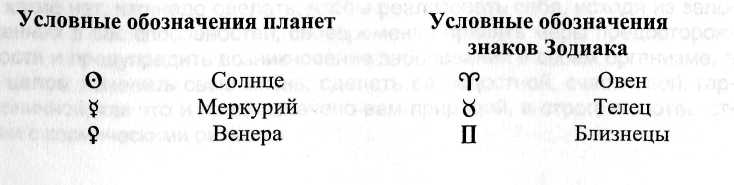 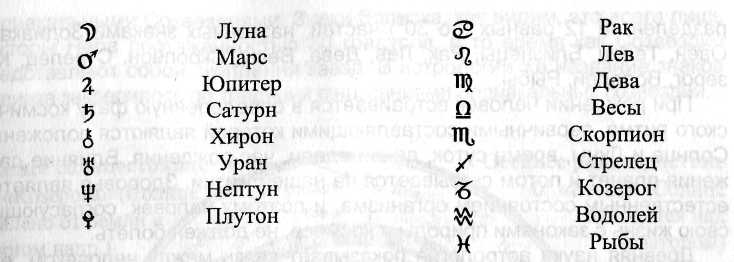 Важнейшими показателями характера взаимодействия планет, расположенных в знаках Зодиака и в Домах гороскопа, являются аспекты -угловое расстояние между планетами (дуга, соединяющая одну планету с другой и измеряемая в градусах).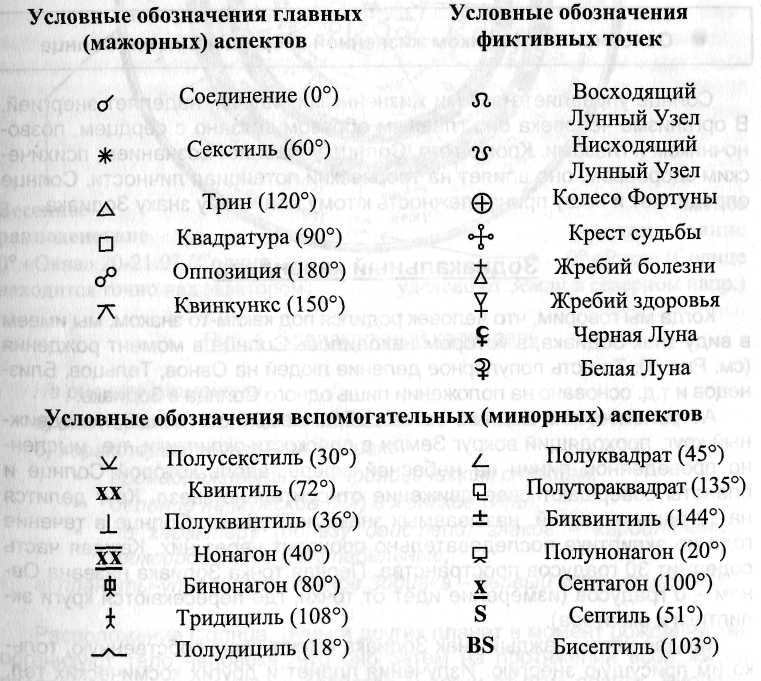 Маршрут движения Солнца, Луны и других планет на звездном небе называется Зодиаком, или Зодиакальным поясом, который астрологами разделен на 12 равных (по 30°) частей, названных знаками Зодиака - Овен, Телец, Близнецы, Рак, Лев, Дева, Весы, Скорпион, Стрелец, Козерог, Водолей, Рыбы.При рождении человек встраивается в определенную фазу космического ритма, первичными составляющими которой являются положение Солнца и Луны, время суток, день недели, час рождения. Влияние движения планет и потом сказывается на нашей жизни. Здоровье является естественным состоянием организма, и поэтому человек, согласующий свою жизнь с законами природы и космоса, не должен болеть.Древняя наука астрология показывает связь между человеком, его жизнью, деятельностью, самочувствием и космосом. Руководствуясь астрологическими предписаниями, можно уберечь себя и своих близких от многих ошибок и неудач в предупреждении и лечении недугов, избежать неприятностей, несчастий, тяжелых переживаний, кризисных ситуаций.Основным источником жизненной энергии является СолнцеСолнце управляет нашими жизненными силами, наделяет энергией. В организме человека оно главным образом связано с сердцем, позвоночником и глазами. Кроме того, Солнце управляет сознанием, психическим здоровьем, оно влияет на творческий потенциал личности. Солнце определяет и нашу принадлежность к тому или иному знаку Зодиака.Зодиакальный календарьКогда мы говорим, что человек родился под каким-то знаком, мы имеем в виду знак Зодиака, в котором находилось Солнце в момент рождения (см. Рис. 1). То есть популярное деление людей на Овнов, Тельцов, Близнецов и т.д. основано на положении лишь одного Солнца в Зодиаке.Астрологический Зодиак - это воображаемый статичный, неподвижный круг, проходящий вокруг Земли в плоскости эклиптики, т.е. мысленно проведенной линии на небесной сфере, вдоль которой Солнце и планеты совершают свое движение относительно звезд. Круг делится на 12 равных частей, называемых знаками Зодиака. Солнце в течение года по эклиптике последовательно проходит через них. Каждая часть содержит 30 градусов пространства. Первая точка Зодиака названа Овном - 0 градусов (измерение идет от точки, где пересекаются круги эклиптики и экватора).Каждая часть, каждый знак Зодиака имеют свою собственную, только им присущую энергию. Излучения планет и других космических тел, прежде чем достичь Земли, проходят энергию этих зодиакальных знаков, отчасти приобретая их качества. Знаки Зодиака не следует путать сЗодиакальными Созвездиями. Знаки Зодиака, как видим, это всего лишь секторы Неба протяженностью 30 градусов, в то время как Созвездия представляют собой скопления звезд. В астрологии же название знаков Зодиака закрепилось по традиции с названиями Зодиакальных созвездий.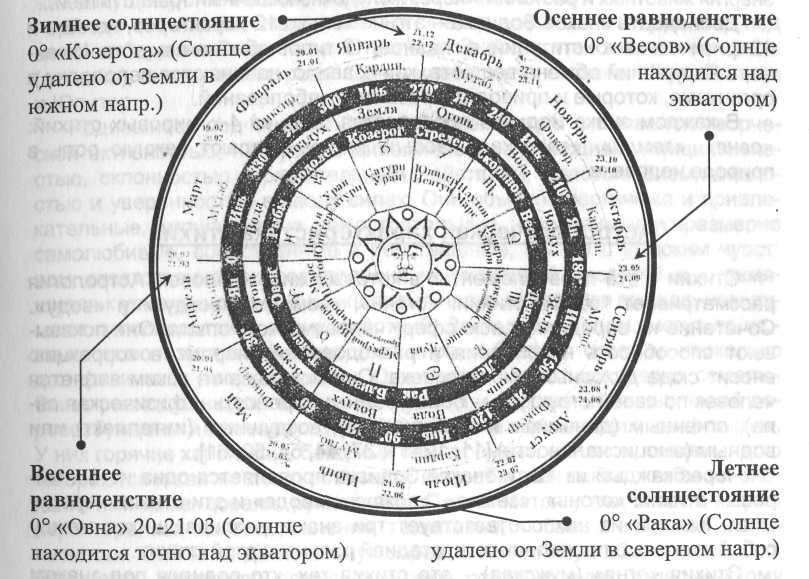 Рис. 1. Зодиакальный календарьНа рисунке отмечены:а) дни перехода Солнца из одного знака Зодиака в другой;б) характеристика знаков Зодиака:■     принадлежность к астрологическим стихиям;■     деление на мужские (Ян) и женские (Инь);■     по характеру (образу действий) знаков - кардинальные, фиксированные и мутабельные;в) планеты-управители знаков Зодиака - первый круг от центра.Расположение Солнца, Луны и других планет в момент рождения так организуют тело человека, что оно затем на протяжении всей жизни превращается в приемное устройство энергии от этих планет. Биополе человека входит в резонанс или диссонанс с космическими энергиями, и они могут приносить выздоровление, а могут наделять болезнями, если не следовать природным ритмам.Известно, что в организм человека солнечная энергия поступает с вдыхаемым воздухом, энергия планет, отдельных звезд и целых созвездий - через кожу и энергетические центры, называемые чакрами, а энергия животных и растений - через желудочно-кишечный тракт с пищей.Двенадцать знаков Зодиака - это не только 12 характеров, но еще и 12 физических конституций, а главное, 12 типов обмена веществ. Именно, с нарушений обмена веществ, как правило, начинаются неполадки в организме, которые и приводят к развитию заболеваний.В каждом знаке Зодиака проявляется одна из 4-х мировых стихий: «огня», «земли», «воздуха», «воды», которые играют важную роль в природе человека.Астрологическая характеристика стихийСтихии - это первоэлементы, в которых живет человек. Астрология рассматривает четыре стихии: «огонь», «землю», «воздух» и «воду». Сочетание их определяет всю сферу человеческого опыта. Они показывают способность накопления и расходования энергии, а коррекцию вносит сюда духовный мир человека. Они показывают, каким является человек по своей структуре - более земным (крепость и физическая сила), огненным (динамизм и возбуждение), воздушным (интеллект) или водным (эмоциональность) [11, 12, 31, 37, 44, 54, 59, 61].Через каждый из 12-ти знаков Зодиака проявляется одна из 4-х мировых стихий: «огонь», «земля», «воздух», «вода» и эти стихии чередуются. Каждой из них соответствует три знака, различающихся между собой степенью проявленности, стадией развития этой стихии.Стихия «огня» (мужская) - это стихия тех, кто родился под знаком Зодиака Овен, Лев, Стрелец (стихия «Жизни», творческая стихия).Соответственно: стихия «земля» (женская) - Телец, Дева, Козерог (стихия «Деятельности»); стихия «воздух» (мужская) - Близнецы, Весы, Водолей (стихия «Связи»); стихия «воды» (женская) - Рак, Скорпион, Рыбы (стихия «Разрушения» или «Торможения»).Первый по порядку знак - это первичное, незрелое, активное проявление стихии, второй знак этой же стихии - стационарное, наиболее характерное ее проявление, третий знак - преображение и трансформация данной стихии (это соответствует началам Ян, Инь, Дэн).В каждом человеке присутствуют все эти четыре элемента («огонь», «земля», «воздух», «вода»), но у одних больше «огня», мало «воздуха» и еще меньше «земли» и «воды» и т.д. Астрология помогает выявить в какой пропорции у каждого человека те или иные элементы. Гармоничный человек разумно сочетает в себе все элементы стихий.«Огонь» - первый тригон, тригон жизни, творческой удачи. Астрологическая стихия «огня» («ян») связывается с эволюцией человека. Онаявляется первичным показателем силы эфирного тела - это дух человека, его творческий потенциал. Стихия связана с сердцем, печенью и головой, выполняет функцию связи с эфирным телом и является основным носителем жизненной энергии «праны», т.е. является основным поставщиком и основным носителем жизненной энергии, ей принадлежит ведущая роль в кислородном и тепловом обмене.Люди так называемых огненных знаков - это те, кто родился под знаками Зодиака Овна, Льва, Стрельца. Энергия этих знаков позитивна (активна), она мужского рода. Со стихией «огня» связаны Марс, Солнце и Юпитер.Родившиеся под этими знаками Зодиака люди отличаются творческой активностью, напором и динамичностью, усердием, инициативностью, склонностью к решительным действиям, властолюбием, смелостью и уверенностью в своих силах. Они обычно энергичные и привлекательные, импульсивные, самостоятельные, независимые и чрезмерно самолюбивые, воинственные и бесстрашные, всегда с высоким чувством ответственности, переполненные жизненной энергией и стремящиеся к успеху и славе. В то же время часто действуют прежде, чем думают о последствиях своих действий. Занимаясь делом, могут полностью отключиться от окружающего мира, и браться сразу за несколько дел физически не в состоянии. Они также бывают чрезмерно самолюбивы, равнодушны, нетерпеливы, упрямы и раздражительны, порой перевозбуждены и проецируют возбуждение на окружающих, конфликтны. У них горячие характеры, бешеный темперамент, они вспыльчивы, легко загораются и так же легко остывают. Не любят они также, чтобы их опекали, ими командовали, руководили. Проявляются у них и такие черты характера, как самовосхваление, тщеславие, любовь к величию и помпезности. Они никогда не станут обращаться к кому-либо за помощью. Эти черты характера огненных знаков соответствуют холерическому темпераменту.В соответствии со своей стихией таким людям следует выбирать друзей и возлюбленных из воздушных знаков. Именно воздух раздувает огонь, разносит и согревается сам. Но и воздуху нужен огонь, чтобы быть легким и подвижным. Таким образом, заряжаясь друг другом, они создают великолепную пару.Если в гороскопе большинство планет находится в Домах огненной стихии, то у такого человека в жизни будет доминировать импульсивность, вдохновение, инициативность, жажда деятельности, личная отдача накопленного потенциала. Такой человек является неиссякаемым источником энергии, как для себя, так и для других людей (стремление согреть другого человека) и это играет большую роль в общественной жизни, так как он может сделать то, что другим не под силу. Жизнь его будет разнообразной, творчески насыщенной. Эти люди активного творческого склада, практическая сторона их интересует мало. Для них нет ничего невозможного, препятствия и неудачи не влияют на их активность.Они выбирают себе такие профессии, где нужно вдохновение, личная инициатива, активная роль, миссионерская деятельность.Если в гороскопе стихия «огня» является самой слабой, то ожидать в этом случае исключительно хорошего здоровья и большой выносливости нельзя. Человек обычно испытывает нехватку сил, собственных идей, его деятельность не всегда будет эффективной, он нуждается в поддержке, в помощи друзей, партнеров.Стихия «огня» проявляется в ускоренном обмене веществ. Общей причиной болезней этих знаков является избыточная потеря не сублимированной энергии, эгоцентризм и властолюбие, вспыльчивость, раздражительность и отсутствие выдержки. Эта стихия проявляется в воспалительных заболеваниях с высокой температурой, повышенной потливостью. Для огненных знаков характерны все болезни, связанные с нарушениями сердечно-сосудистой системы и теплового обмена. Типичными для них являются общая склонность к перевозбуждению, болезни сердца, печени, лихорадки, инфекции, воспаления. Со стихией «огня» связана острая форма болезни, а также все быстрое, резкое, склонности к горячей и острой пище.Болезни «огня» могут сниматься водными, дыхательными процедурами и упражнениями, физической зарядкой. Работать надо в прохладном помещении или на открытом воздухе. Следить надо также за поддержанием в норме кровообращения и кровяного давления. Все это надо делать в 1-ой фазе Луны и лучше в огненных знаках.«Земля» - второй тригон, тригон деятельности, практических результатов. Астрологическая стихия «земли» («инь») символизирует концентрацию физической энергии (в человеке - это его плотное, физическое тело) и ассоциируется с практичностью и материалистичностью, с созидательной деятельностью. Это символ устойчивости и стабильности. Отвечает за солевой обмен и связана с половыми органами, яичниками, предстательной железой, желчным пузырем и осуществляет связь организма с окружающей средой через воспроизводящую сферу.К земельным знакам относятся люди, родившиеся под знаками Зодиака Девы, Тельца и Козерога. Энергия этих знаков отрицательна (пассивна), она женского рода. Это стабильная, прочная продуктивная сила, необходимая для создания всего нового. Со стихией «земли» связаны планеты Венера, Меркурий и Сатурн.Родившиеся под этими знаками Зодиака люди отличаются практичностью, целеустремленностью, стремлением к созиданию, упорством и устойчивостью, трудолюбием, терпением и выдержкой, сдержанностью, осторожностью и бережливостью, стабильностью, основательностью и постоянством. Им свойственна инерционность и редкая работоспособность и надежность. Таким людям свойственно ставить себе в жизни определенную цель и терпеливо добиваться ее, несмотря ни на какие трудности и лишения. Порой они в жизни за мелочами не замечаютглавного, теряются, но добиваются успеха даже там, где людям других знаков это не под силу. Их темпераменту присуща также трезвость взгляда на жизнь, склонность больше переживать, чем радоваться.В жизни им больше всего нужна спокойная стабильность, надежная работа, а выбирать друзей и возлюбленных следует из знаков «воды» и «земли», хотя и с «огнем» и с «воздухом», при определенных условиях, они могут успешно уживаться. Такие черты характера людей земной стихии соответствуют меланхолическому темпераменту.Люди, у которых в гороскопе большинство планет находится в Домах стихии «земля», являются людьми практической деятельности и редкой работоспособности и надежности. Для них главное - это достижение реальных результатов, которые можно потрогать, ощутить и передать другим по наследству. Они предприимчивы, хозяйственны, экономны, запасливы и способны «прочно стоять на земле», предпочитают оседлый образ жизни. Такие люди отличаются способностью воплотить в жизнь самые невероятные идеи, наличием достаточных запасов для нормального функционирования организма. Они рачительные хозяева и могут быть представителями любых профессий. Их никогда не утомляет и не раздражает однообразие и инерционность, но за то им присуща точность и конкретность мышления, усидчивость, надежность и постоянство партнера. Решительные, ломающие их жизнь действия, они позволяют себе крайне редко, прощают все тем, кого любят и никогда не могут ни простить, ни забыть измены себе.Если в гороскопе недостает влияния стихии «земли», то таких людей характеризует непрактичность, оторванность от реальной жизни, им недостает способности организовать себя и повлиять на окружающих для достижения поставленных целей.Общей причиной болезней земных знаков является нарушение обмена веществ (обмен веществ обычно замедлен), а также зашлакован-ность, инертность, вялость души и тела. Для земных знаков характерны все болезни, связанные с нарушениями солевого обмена и образованием различного рода камней, склероз сосудов, избыточные жировые запасы. Типичными для них являются также желче и мочекаменная болезнь, болезни костных тканей, сосудов, желчного пузыря, а также артрозы, артриты, остеохондрозы, депрессии, замкнутость, ипохондрия, меланхолия. Часто эти люди страдают простудными заболеваниями. Стихия «земли» придает заболеваниям затяжной, хронический характер.Им следует обращать особое внимание на 2-ю фазу Луны. В этот период они сильнее всего уязвимы для болезней. Земным знакам рекомендуется во 2-ю фазу Луны соблюдать режим сна, диету и умеренность в еде. Особое внимание им следует уделять предупреждению артрита.«Воздух» - третий тригон, тригон связи, контактов и взаимодействия. Астрологическая стихия «воздуха» («ян») ассоциируется с интел лектом, с умственной деятельностью и абстрактностью, ментальностью и сознанием человека, с духовным началом, поверхностностью, легковесностью, переменчивостью, абстрактностью и нерешительностью. Она руководит газообменом и выполняет функцию связи внутри организма, а также является связывающим звеном, обеспечивающим взаимообмен между другими стихиями. Это связь периферической нервной системы с центральной, это все соединительные ткани, связки и хрящи, которые осуществляют прохождение жизненной энергии по органам и системам. Связь «воздуха» с окружающей средой осуществляется через легкие.Люди воздушных знаков - это люди, родившиеся под знаками Зодиака Близнецов, Весов и Водолея. Энергия этих знаков позитивна (активна), она мужского рода. Со стихией «воздуха» связаны планеты Венера, Меркурий и Уран.Родившиеся под этими знаками Зодиака активные, объективные и энергичные, интеллектуальные люди. Они контактные, самые милые и приятные в общении, веселые и светлые, дружелюбные, разговорчивые и общительные, предприимчивые и приспособляемые, любящие умственный труд и необыкновенно восприимчивые ко всему новому. Они способны проникать в знания и умеют соединять воедино, казалось бы, совершенно несовместимые вещи. Однообразная, кропотливая работа их утомляет и может закончиться тяжелым неврозом. Такие люди легче переносят свои неудачи, живут по принципу, не получилось одно, получится другое, которое наверняка принесет удачу.Но порой и самые непостоянные в поступках, намерениях и действиях, нерешительные, самоуверенные, изменчивые, двуличные и болтливые. Их ум не в ладу с эмоциями, они постоянно беспокоятся, ищут смысла жизни, но, найдя его, скоро разочаровываются и начинают унывать. Им все быстро надоедает, а однообразная кропотливая работа может закончиться для них неврозом. Способны они также одновременно заниматься множеством дел разного плана. Непостоянны они также в любви, им доставляет удовольствие краткие, поверхностные знакомства. Они неспособны оказывать сильного влияния на других людей, склонны обходить препятствия, а не преодолевать их. Такие черты характера людей воздушных знаков соответствуют сангвиническому характеру. В соответствии со своей стихией таким людям следует выбирать друзей и возлюбленных из знаков «воздуха» и «огня».Если в гороскопе большинство планет находится в Домах воздушной стихии, то жизнь у таких людей будет ориентирована на контакты, связи, получение и распространение информации. Такие люди любят читать, учиться, узнавать что-то новое. Им приходится в жизни быть связанными с большим количеством людей. Они все время будут с кем-то взаимосвязаны, и уже не могут поступать как одиночки. Они являются также хорошими посредниками. Чрезмерная активность в отдаче энергии оказывает негативное влияние на здоровье. В то же время они легче переносят болезни и меньше страдают от нарушений обмена веществ.Если стихия «воздуха» в гороскопе слабая, то такие люди отличаются низкой контактностью, они очень нуждаются в помощи других людей, сами же редко способны раскрыть себя даже тогда, когда условия для этого создаются независимо от их воли и желания.Общей причиной болезней воздушных знаков является отсутствие обратной связи (они много отдают, а получают меньше), в интеллектуальной гордости, разбросанности и отсутствии глубины.Для них характерны отсутствие выносливости и все болезни, связанные с дыхательными путями, легкими. У них часто встречаются неврастения, бредовые идеи, вегето-сосудистая дистония, вегетативные неврозы, невриты и невралгии, гипертония, лихорадки, бронхиты и даже воспаления легких. Со стихией «воздуха» связана активная острая форма болезни.Им рекомендуется больше заботиться о здоровье в 3-ю фазу Луны, употреблять больше жидкостей (даже спиртные напитки наименее вредны в эти дни), хорошо действует водолечение. В это время голодание противопоказано. Они нуждаются в мозговой подпитке, особенно в той ее части, которая связана с нервной системой и обогащением ее кислородом.«Вода» - четвертый тригон, тригон трансформации, испытаний или разрушения. Астрологическая стихия «воды» («инь») осуществляет связь организма с окружающей средой и отвечает за водный обмен и процессы очищения. Эта стихия интуиции и чувств, внутреннего преображения. Она связана с проявлением эмоций, со всеми жидкостям в организме: кровью, лимфой, желчью, гормонами и секретами эндокринной системы, мочой. Стихию «воды» можно сравнить с душой, которая всегда «сопровождает» жизнь и способна вбирать в себя все остальные стихии.Люди водных знаков - это люди, родившиеся под знаками Зодиака Рака, Скорпиона и Рыб. Энергия этих знаков отрицательна (пассивная), она женского рода. В астрологии стихия «воды» соотносится с эмоциональной сферой и подсознанием, ей соответствует душа, связывающая человека с высшим миром. Водные знаки служат выразителями эмоций и чувств. Со стихией «воды» связаны планеты Луна, Нептун, Плутон.Люди, родившиеся под этими знаками Зодиака, чрезвычайно эмоциональные, чувствительные и восприимчивые, дружелюбные и привлекательные, обладающие проницательным умом и талантом управления, руководства окружающими. Это люди тонкой интуиции, творчества, самопожертвования, обладающие значительной психической выносливостью, а также привязаны к прошлому и способные к оккультным учениям, к знахарству, диагностике болезней и врачеванию, стремящиеся познать самые необычные сферы бытия и постоянно занятые поисками выхода. Кто умеет использовать эти, заложенные от рождения качества, обычно становятся до крайности страстными, неунывающимии сильными людьми, прекрасными целителями, духовными вождями своего времени, способными приспособиться и контролировать любую ситуацию, умеющими понять нужды других и оказывать на них влияние. Такие черты характера людей водной стихии соответствуют флегматическому темпераменту.Но порой они непрактичны, скрытны, пассивны, медлительны и ленивы, бесхарактерны, раздражительны и ревнивы, работоспособность их во многом зависит от эмоционального состояния. Им свойственно также пристрастие к алкоголю, наркотикам, сексуальная распущенность. В соответствии со своей стихией им следует выбирать друзей и возлюбленных водных и земных знаков Зодиака. «Вода» несовместима с «огнем», но может при определенных условиях жить с «воздухом».У людей, где в гороскопе большинство планет находится в Домах водной стихии, большую роль в жизни приобретает фактор испытаний, преображения, трансформации, видоизменений, которым подвергается судьба человека. Такие люди быстро приспосабливаются в неблагоприятных обстоятельствах, им будет удаваться все, что связано с объединением людей. Они эмоциональны, интуитивны, легко понимающие других людей, способны к абстрактному мышлению и синтезу, а также могут увидеть смысл там, где другим это обнаружить не удается. В то же время их характеризует погруженность в себя, в свой собственный внутренний мир. Трудности для них менее гибельны, чем для людей других стихий, они обладают значительной психической выносливостью. В худшем случае в их жизни будет тяжкий гнет прошлого, испытания, которые вряд ли им удастся выдержать. У них будут трудности с установлением эмоционального, интуитивного контакта с другими людьми, им не хватает гибкого подхода к действительности.Общей причиной болезней водных знаков является низкая сопротивляемость, неустойчивость личности, излишняя эмоциональность, водный дисбаланс в организме. Люди «воды» больше других стихий предрасположены к алкоголизму и наркомании. Для них характерны все болезни пищеварительного тракта, а также болезни, связанные с нарушением водного обмена: отеки, асцит, экссудативный плеврит, кисты, гидроцефалия. Страдают они и заболеваниями эндокринной системы, щитовидной, вилочковой и других желез внутренней секреции, аллергией, болезнями крови и лимфы, мочевого пузыря. Стихия «воды» придает заболеваниям затяжной, хронический характер.Для людей стихии «вода» наиболее уязвимой является 4-я фаза Луны. В этот период они сильнее всего уязвимы для болезней. Водным знакам в это время противопоказаны грубая пища, продукты с повышенной кислотностью. Время также не является хорошим для голодания.Так как скорости планет по отношению к Земле различны, то и планеты неравномерно распределяются по знакам и стихиям. Неравномерное распределение планет по стихиям резко сказывается на психотипе человека, его здоровье.Сопоставление стихий по количеству планет в знаках каждой стихии только по количеству планет является самым простейшим способом. При таком решении мы придаем, например, планетам и Лунным Узлам такое же значение, как и светилам, Солнцу и Луне. Но это на наш взгляд не совсем правильно. И надо согласиться с мнением Л.М. Назаровой [46], А.Г. Колесниковым [41] и других астрологов, предложившим при определении доминирующего начала в стихиях подсчитывать балл каждой стихии, присвоив каждой планете определенное количество баллов: Солнце и Луна - 2 балла; Меркурий, Венера и Марс - 1,5 балла; Юпитер, Сатурн, Уран, Нептун, Плутон и Прозерпина - 1 балл; Хирон - 0,8 балла; Лунные Узлы, Черная (Лилит) и Белая (Селена) Луна - 0,5 балла.Если при этом одна из стихий превышает другую более чем в 1,5 раза, то это начало называется доминирующим.Каждая из 4-х стихий имеет энергетический выход через определенный орган тела. Эти органы нельзя перегружать и необходимо следить за их состоянием. Стихии «огонь» и «воздух» - это янские стихии, они активны и физически достаточно сильны, болезни проявляются в острой форме. Стихии «земля» и «вода» - пассивные, иньские стихии, у них меньше энергетический запас, вследствие чего они придают заболеваниям затяжной, хронический характер. В то же время преобладание земной стихии дает человеку необычайную выносливость.Примечание: Выбирайте в своей жизни пути, исходя из того тригона в гороскопе, который у вас наиболее сильно выражен, доминирует.Способность каждого из Знаков сопротивляться болезни строго индивидуальна. Сильнее всего сопротивляются знаки «янской» природы (стихии «огонь» и «воздух»). Из огненных знаков на первом месте Овен и далее все другие огненные знаки (Лев, Стрелец).Из воздушных знаков самая слабая реакция на болезнь у Весов. Водолей в реакции на болезнь переменчив и непредсказуем - он то судорожно сопротивляется, то не сопротивляется вовсе.Знаки «иньской» природы (стихии «земля» и «вода») имеют более слабый иммунитет, чем «янской» природы (стихии «огонь» и «воздух»). Наиболее устойчивы Скорпион и Телец. Дева к болезни относится внимательно, но ее реакция слабее, чем у Тельца. У Рака реакция чередующаяся, создается впечатление, что он вообще не сопротивляется болезням, но это не так: Рак медленно наращивает иммунные силы.Самое слабое сопротивление у Козерога и Рыб, но иммунные силы у Козерога устойчивы, тогда как у Рыб происходят колебания между слабой реакцией и полным отсутствием сопротивления.Если в гороскопе рождения недостаточно стихии «земли», то необходимо особое внимание уделять скелету, костям и зубам. Соответственно: если недостает «воздуха» - необходимо пристальное вниманиеобращать на голову и работу головного мозга, нервной системы; если недостает «огня» - укреплять сердце и кровообращение; если недостает «воды» - особое внимание уделять пищеварительной и выделительной системам.При нахождении планет в знаках Зодиака - они могут быть в родственной им стихии или во враждебной. Если планета в данном знаке и не является управителем этого знака, а также не находится в этом знаке в экзальтации, в падении и изгнании, то необходимо посмотреть, имеет ли она управление (владение) в знаке этой стихии.Если она имеет управление, то эта планета здесь в родственной стихии, если нет, то во враждебной. Например, Меркурий в Козероге: Козерог- это стихия «земля», к которой относятся и знаки Зодиака Дева и Телец, а знак Дева управляется Меркурием. Значит, Меркурий в Козероге в родстве (и в Тельце тоже). Исключение - Солнце и Луна. Солнце во всех иньских знаках («земля» и «вода»), а Луна - во всех янских знаках («огонь» и «воздух») находятся в нейтральном положении.Кресты ЗодиакаСледующим показателем являются так называемые «кресты» или «качества», через которые определяется основной вид деятельности, который будет у человека как бы стратегической линией в жизни. Каждый крест включает по четыре знака Зодиака всех стихий. Выделяют три креста (три качества) - кардинальный, фиксированный и мутабель-ный. Так как у большинства людей сочетание стихий и качеств создает очень сложную картину, которую однозначно охарактеризовать невозможно, то на них можно лишь опираться, когда мы пытаемся выявить особенности каждого человека [65].Стихии отражают потенциальную предрасположенность к болезням, проявление же болезни, симптоматика и течение зависят от того, знаки какого креста оказываются вовлеченными в процесс.В случае если в гороскопе преобладает кардинальный крест (Овен, Весы, Рак, Козерог), то это люди, которым свойственен активный наступательный рост и напор. В жизни таких людей будут события яркие, обостренные, с максимальной силой проявляющиеся, но в то же время могут и быстро гаснуть. Такие люди самостоятельны и способны стоять у истоков любого дела, но у них слабая связь с реальностью, а отсутствие терпения и усидчивости не позволяет им продолжать то, что они начали (продолжать уже приходится другим людям), они стремятся к переменам и быстро устают от однообразия. Болезни у них острые, проявляются внезапно, очень рано, имеют симптомы и легко диагностируются. В большинстве случаев эти болезни не дают осложнений и излечимы, но решать их надо кардинально, часто с помощью хирургического вмешательства в органы и части тела, управляемые этими знаками Зодиака.Если в гороскопе преобладают знаки фиксированного (неподвижного) креста (Телец, Скорпион, Лев, Водолей), то это люди, которые достигают своих целей упорством и постоянством в течение длительного времени. Таких людей будет медленно затягивать в какие-то события, которые медленно накапливаются и долго не будет никакой реализации. Но на каком-то этапе неожиданно все, что было накоплено, может прорваться. Если они начали работать, то никто и ничто не сможет их отвлечь от этого процесса. Они нередко считаются настырными, упрямыми и даже упертыми, а также способными продолжать дела, начатые другими людьми, но для этого им нужен сильный внешний импульс. Эти люди обладают большим запасом внутренней энергии, они живучи и устойчивы.Болезни у них скрытые, которые симптоматически сразу не обозначаются. Разрушительная энергия накапливается долго, до критической величины, идет медленный подрыв организма за счет накопленных, шлаков. Болезнь развивается чаще всего в пределах одного органа. Это стойкие, затяжные болезни, формы скрытые, а сами болезни с медленным течением (редко дают обострения) и с большой вероятностью перехода в хроническую форму. Болезнь труднее поддается лечению и лечение, следовательно, должно быть также длительным, постепенным и неуклонным.Большое количество планет в знаках мутабельного креста (Близнецы, Дева, Стрелец, Рыбы) свидетельствует о том, что такие люди очень тонко реагируют на все, они способны оценивать и учитывать окружающую реальность, нуждаются в постоянной и активной работе.У них хорошая гибкость, универсальность, изобретательность и при-спосабливаемость почти к любой ситуации. Они не терпят и не допускают никаких застоев, у них все время что-то должно двигаться, изменяться, но могут потерять цель так и не добившись ничего конкретного. В жизни таких людей многое подвержено колебаниям и изменениям, их жизненная программа будет постоянно меняться, колебаться и зависеть от массы различных факторов.Болезни их двойственные, симптомы неуловимые, беспорядочные и трудно различимые, течение болезни переменчивое. Диагностировать эти болезни трудно, так как они имеют обыкновение переходить из одной формы в другую и распространяться на соседние органы. Болезни мутабельного креста связаны с нарушением иммунной системы и го-меостаза. Они трудно излечимы.Характер (образ действий) ЗодиакаПо своему энергетическому действию знаки Зодиака классифицируются на три группы:1. Кардинальные - Овен, Рак, Весы, Козерог - символизирующие инициативу и интерес к непосредственному участию в действиях; управляютголовой, как центром сознания. Люди с таким характером стремятся диктовать везде и всем условия, поворачивая внешние условия в необходимое для них русло. Они ранимы, чувствительны и восприимчивы, раздражительны, активны и целенаправленны, задающие импульс к действию.2.  Фиксированные, неподвижные, постоянные (в разных источниках используются различные синонимы) - Телец, Лев, Скорпион, Водолей -упорство и целеустремленность; ассоциируются с сердцем и волей, желанием. Силы окружающего мира и силы индивидуума противодействуют, но уравновешиваются. У них твердый характер, они решительны, терпеливы и упорны, впечатлительны, напряжены, сильны и сдержаны, преданы своим целям и идеалам, знают, куда идут, и намерены туда попасть несмотря ни на какие препятствия. Влияние фиксированных знаков на гороскоп сильнее, чем мутабельных знаков, но слабее, чем кардинальных знаков. Для них характерна инерционность в действиях, поэтапное завоевание позиций.3.  Мутабельные или подвижные, переходные, переменные, безразличные, гибкие, уступчивые (в разных источниках используются различные синонимы) - Близнецы, Дева, Стрелец, Рыбы - текучесть, приспособляемость и интерес к людям; ассоциируются с конечностями, легкими и кишечником. Такие люди становятся объектом окружающего мира. Они легко приспосабливаются, способны легко переходить с одного вида деятельности на другой, гибки, подвижны и умны. Характеризуются также двойственностью,  изменчивостью поведения,  умением приспосабливаться.Три группы из четырех знаков одинакового вида называются квадрантами (например, кардинальный: Овен, Рак, Весы, Козерог). То есть, знаки, отстоящие друг от друга на 90 градусов и сходные по стилю самовыражения вырисовывают крест - кардинальный, фиксированный или мутабельный.Темперамент ЗодиакаЗнаки Зодиака по темпераменту (определенному темпу протекания биологических процессов в организме) можно отнести к четырем основным типам, которыми правит одна из четырех астрологических стихий:1. Холерический - стихия «огня» (Овен, Лев, Стрелец). Темперамент соответствует сильному,  хотя  и  неуравновешенному типу людей,  с большой эмоциональностью, резкой сменой настроений. Они властные, настойчивые, легко возбуждающиеся и раздражающиеся.2.  Меланхолический - стихия «земля» (Телец, Дева, Козерог). Темперамент соответствует слабому на вид типу людей, с медленно возникающими, зато глубокими и длительными чувствами, с постояннойсосредоточенностью на своем внутреннем состоянии (болезненно угнетенное состояние). Характер у них мягкий, гибкий в решениях, колеблющийся, наслаждающийся одиночеством и дисциплинированный в своих проявлениях.3.  Сангвинический - стихия «воздух» (Близнецы, Весы, Водолей). Темперамент соответствует сильному и подвижному типу людей с быстро возникающими, но так же легко сменяющимися переживаниями, живостью движений.4.  Флегматический - стихия «воды» (Рак, Скорпион, Рыбы). Темперамент соответствует уравновешенному типу людей, характеризующихся медлительностью, пассивностью и хладнокровием. Характер у таких людей сдержанный, спокойный, малоинициативный, вялый. Они равнодушные люди.Так, преобладание холерического, меланхолического, сангвинического или флегматического темперамента у человека будут наблюдаться в том случае, когда в гороскопе Асцендент, положение в гороскопе Солнца и Луны или скопления планет (три и более планеты) будут находиться соответственно в знаках Зодиака стихии «огня», «земли», «воздуха» или «воды».Женское и мужское начало ЗодиакаВесь Зодиак делится на мужские и женские знаки. Стихии «огонь» и «воздух» дают мужское начало знаку Зодиака со знаком плюс, а «земля» и «вода» - женские, со знаком минус. Мужские знаки - Овен, Близнецы, Лев, Весы, Стрелец, Водолей, женские - Телец, Рак, Дева, Скорпион, Козерог, Рыбы.Мужское начало всегда активно, деятельно, оно стремятся всегда создавать или разрушать, вдыхать жизнь во все, с чем соприкасается. Оно творит процесс жизни, развивает его и предлагает женскому началу для поддержания и сохранения. Мужское начало упрямо и настырно, не терпит возражений, его трудно, а чаще и невозможно переубедить, переделать. Если мужское начало не может реализовать себя, то в нем собираются, скапливаются нереализованные элементы, застревая в организме человека в виде бляшек, наростов, отложений солей, камней, повышается давление и т. п. Все эти проблемы, как правило, решаются хирургическим путем.Женское начало всегда пассивно, оно ждет условий для своего развития, роста и совершенства. Именно женское начало, заложенное в «земле» и «воде», что-то полезное рождает для жизни. Оно поддерживает саму жизнь, не развивая ее, а пытается сохранить то, что есть. Женское начало само определяет то, что навязывает ему мужское. Если женское начало не может себя реализовать, то в нем собираются,скапливаются нереализованные элементы и образуют в организме человека скопления в виде опухолей, гнойных образований, мокрот, водянки, пониженного давления и т. п. Проблемы женского начала, как правило, решаются очистительными процедурами. На них легко действовать и психотерапией, гипнозом. Народные средства, восточная медицинская практика также хорошо справляется с этими проблемами [24].Анатомические и физиологические особенности знаков Зодиака   Знаки Зодиака и планеты естественным образом организуют все природные земные явления, в том числе и человека. Они наделяют людей одного знака только им присущими особенностями - определяют человеческое тело (его анатомические структуры) и потенциальные, скрытые качества, которые далее проявляются через действия планет.Еще древние определили человека словом микрокосм, так как его организм настолько сложен, что обладает созвучием со всем Зодиакальным кругом. Медицинская астрология построена на соответствии определенных частей тела, органов и систем организма определенным знакам Зодиака, которые влияют на рост и развитие человека, на обмен веществ, на формирование биоритмов, наделяют предрасположенностью к заболеваниям. Каждый знак Зодиака делает те или иные органы, системы и части тела сильными, хорошо работающими. Они же при неблагоприятном расположении планет становятся и самыми уязвимыми, требующими очень бережного отношения (см. табл. 1 и рис. 2).Чакры и ЗодиакЭнергетические потоки у человека группируются в энергетические центры (чакры), располагающиеся вдоль позвоночного столба спереди, посредством которых происходит энергетическое взаимодействие с окружающим пространством.Чакры - это своеобразные воронки, втягивающие солнечную и космическую энергии и служащие выходом во Вселенную. Они представляют собой энергетические вихри, вращающиеся в плоскости, нормальной позвоночнику человека, в направлении часовой стрелки (если смотреть на человека сверху), кроме Корневой чакры (Муладхары), вращающейся против часовой стрелки. Между этими двумя энергетическими вихрями, вращающимися в противоположных направлениях, образуется поле определенной силы (Коронная чакра +, Корневая чакра - ). Все чакры соединены между собой энергетическим каналом, которыйпроходит по дуге вдоль позвоночника и входит в физическое тело в районе поясницы. Каждая чакра отвечает за какой-то орган или функцию тела. Вибрации каждой чакры происходят на своей частоте.Корневая чакра (Муладхара). Чакра астрологически связана со знаками Зодиака Телец и Скорпион и управляется Марсом, Венерой и Плутоном, «вырабатывает» гравитационную энергию, отвечает за процессы размножения и физически связана с копчиком, с выделительной и половой системами, с толстой и прямой кишкой, мужскими половыми органами, простатой, с надпочечниками и частично с почками. Естественный цвет чакры красный. Это центр жизненной силы, инстинктов на подсознательном, физическом уровне, центр кармической памяти - основной центр управления (некоторые называют его центром воли). Чакра находится в районе копчика у основания позвоночного столба (в области крестца) в виде дремлющей змеи - Кундалини. Именно здесь концентрируются самые тяжелые земные энергии чувств и страстей, материальная и сексуальная сферы. Это своеобразный энергетический котел, от которого зависит энергия воспроизведения потомства. Удары, ушибы в области копчика вызывают нарушение работы этой чакры - как правило, это тяжело больные люди. Область копчика - это важная рефлексогенная зона, где находятся узлы парасимпатической нервной системы, регулирующей работу нижней части тела, живота и области таза.На физическом уровне дает болезни костей, зубов, прямой кишки, парапроктиты, ишиас, простатит, остеохондроз, геморрой (болезнь жадных людей), а также ведает бесплодием, нарушением функции размножения, нарушением работы спинного мозга, мочеполовой системы. Психические болезни - эпилепсия, безволие, неуверенность, депрессия. Духовные болезни - жадность, стяжательство, привязанность к имуществу.Сакральная (детородная) чакра (Свадхистана). Расположена в тазовой области между пупком и лобковой костью (на 2 цуня ниже пупка) в средней точке живота и немного смещена в сторону позвоночного столба. Ответственна за проявление низших вибраций - зависть, ревность, жадность, гнев. Астрологически связана со знаками Зодиака Рыбами и Девой и управляется Юпитером, Меркурием и Нептуном. Цвет оранжевый. Чакра «вырабатывает» гравитационную энергию, и физически связана с почками, надпочечниками, мочевым пузырем, предстательной железой, 3-м крестцовым позвонком, половыми органами, а также сексуальными инстинктами, со вкусом.На физическом уровне - это болезни предстательной железы, других половых органов, мочевыводящих путей, почек, надпочечников.У человека низкого уровня - это обжорство, импотенция, фригидность, гиперсексуальность.На психическом уровне - это паранойя, т.е. индивидуальный бред, тревога, страх, мания величия. Духовные болезни - гордыня, тщеславие, властолюбие, диктаторство.Чакра солнечного сплетения (Манипура). Астрологически чакра связана со знаками Зодиака Козерогом и Раком и управляется Сатурном, Ураном и Луной, «вырабатывает» тепловую и световую энергию. Это центр творчества и жизни, эмоций и желаний. Находится в центре тела над пупком в районе солнечного сплетения на уровне 1-го поясничного позвонка сзади желудка в области печени (на 2 цуня выше пупка). Физически чакра воплощена в поджелудочной железе, печени, желудке, желчном пузыре, селезенке, тонком кишечнике, а также связана со зрением и 5-м поясничным позвонком. Естественный цвет желтый.Чем сильнее эта чакра, тем больше человек способен властвовать, подчинять, управлять. Именно от нее зависит создание гармонии между духовной и материальной сущностью человека и распределение энергии во все сферы организма, здесь находится как бы склад психической энергии, ибо иметь «собственные котельные» для органов и систем организму просто невыгодно.Чакра является очень мощным центром, так как впитывает в себя все эмоциональные реакции. На физическом уровне - это язва желудка, гепатит, камни желчного пузыря. Духовная болезнь - разрушительность, потеря способности четко координировать свои активные действия, бессилие, жадность, неуверенность, раздражительность, комплекс вины. На психическом уровне это приводит к садизму и мазохизму.Сердечная чакра (Анахата). Астрологически связана со знаками Зодиака Львом и Водолеем и управляется Ураном, Сатурном и Солнцем. Естественный цвет зеленый (изумрудно-зеленый). Расположена в центре груди между лопатками в области сердца на уровне пятого грудного позвонка (ориентация на соски мужчин, смещена от центра вправо). Обычно этой частью тела чувствуют любовь индивидуальную, романтическую, материнскую и вселенскую космическую. Чакра «вырабатывает» электромагнитную энергию и энергию движения (преобразует энергию как для сердца, так и для легких). Это - центр душевной энергии, душа человека. Связана с осязанием. Здесь концентрируется весь духовный опыт человека, находится склад памяти, процесс управления нашей эмоциональной деятельностью. Здесь находится «вещун», который на тонком духовном уровне предупреждает вас о направлении ваших действий, к чему мы, к сожалению, редко прислушиваемся, а это первое впечатление, как правило, бывает наиболее точным.На физическом уровне чакра связана с сердцем, диафрагмой, иммунной, кровеносной и лимфатической системами, с вилочковой железой (тимусом), которая является одним из звеньев эндокринной системы, а также с нервными узлами грудной клетки, с 4-м грудным позвонком, с осязанием. Представляет собой ту область тела, которая принимает на себя главные удары стрессов, травм или боли. Разбалансиро-ванность приводит к сердечно-сосудистым заболеваниям, болезням органов дыхания, артриту, болезням костей груди, невралгии, приступам стенокардии.Психический уровень дает духовную опустошенность, которая проявляется в виде распущенности, бесчувственности, закрытости, пассивности, уныния, печали, повышенной тяги к извращениям, что может привести к болезням печени, поскольку печень - это живая душа, кото-пая тонко реагирует на космическое равновесие.Горловая чакра (Вишудха). Астрологически связана со знаками Зодиака Близнецами и Стрельцом и управляется Юпитером, Нептуном и Меркурием. Ее естественный цвет голубой (нежно-голубой). На физическом уровне связана с глоткой, гортанью, с верхним отделом пищевода, с бронхами, легкими, щитовидной и паращитовидной железами, с иммунной системой и 1-м грудным позвонком. Регулирует скорость обмена веществ в организме и связана также со слухом и речью. Она «вырабатывает» энергию пространства и времени. Это - центр силы? и мощи. Находится в центре горла в области щитовидной железы на уровне третьего шейного позвонка. Она служит своего рода цепочкой, соединяющей функции туловища с функциями головы. От нее зависит наше аналитическое мышление.Горловая чакра проявляется соответственными физическими болезнями - воспаление гортани, заболевания щитовидной железы, болезни миндалин, ангины, тонзиллиты, фарингиты, бронхиты, пневмония, астма. На психическом уровне - расстройство, связанное с речью, общением, контактами (человек много говорит или молчалив, не общителен, застойность мышления, навязчивые идеи, отсутствие экспрессивности).Межбровная чакра (Аджна). Астрологически чакра связана со знаками Зодиака Овном и Весами и управляется Марсом, Плутоном и Венерой. Естественный цвет синий (темно-синий). Физически чакра воплощена в межбровье и связана с гипофизом - центральным органом эндокринной системы, с мозгом, периферической нервной системой, гайморовыми пазухами, зрительным и слуховым аппаратом. При активации этого центра открывается дорога мощного космического видения, ясновидение и углубляется интуиция. Она «вырабатывает» психическую энергию и находится в центре мозга в области шишковидной железы на проекции «третьего глаза» между бровями и затылком (в геометрическом центре головы). Чакра связана с практическим умом, интеллектом, памятью, творческими и волевыми способностями человека. От этого центра зависят наши волевые процессы и управление мыслительной деятельностью.Болезни, связанные с ней:а) физические - вызывает глухоту, головную боль, нарушение координации движения (не может идти по бревну и т.д.), нарушается работа эндокринных желез, начинают хуже работать щитовидные, половые, ви-лочковые железы, надпочечники и поджелудочная железа;б) психические - маниакально-депрессивные психозы, податливость чужому влиянию и мнению, холуйство;в) духовные - поведение капризное, неадекватное, трудности с сосредоточением, нет собственного мнения, которое руководило бы его поступками, окостенелость мышления.Коронная чакра (Сахасрара) - чакра Разума. Это - духовный центр, управляющий нашим интеллектом, сверхсознание которого с помощью озарения, интуиции может выходить на связь с Космическим Разумом. Физически чакра воплощена в теменном своде черепа и связана с центральной нервной системой, головным мозгом, который управляет кровообращением, внутричерепным давлением, функциями зрения, является фокусом духовной жизни и нравственности, а также с шишковидной железой (эпифизом), мозжечком, гипоталамусом и тканями, прилегающими к мозговому стволу. Этот центр находиться немного выше макушки, там, где находился 4-й родничок, зарастающий в черепе самым последним, и именно через него в детском возрасте к ребенку поступает максимум информации о своем прошлом.Основной функцией ее является гормональная регуляция организма (в том числе препятствие раннему половому созреванию). Особенно активно она функционирует в раннем детстве. Активизация этой чакры возрастает, если человек налаживает связь со своим Высшим Я. У многих людей она закрыта. Астрологически чакра связана со всеми знаками Зодиака. Естественный ее цвет фиолетовый.Болезни, связанные с ней: а) на физическом уровне - опухоли мозга, нарушение внутреннего давления; б) на психическом уровне - маниакальность (причин нет, а человек радуется); в) духовные болезни - эгоцентризм, замкнутость, самость (человек живет для себя).Знаки ЗодиакаОвен. Солнечный год начинается 20-21 марта с вхождения Солнца в знак Овна, и пребывает оно там до 20-21 апреля (рис. 1).Овен - первый знак Зодиака, первый огненный знак янской стихии, первый кардинальный знак. Правящие планеты этого знака - Марс и Плутон, экзальтирует в знаке Солнце. Эти планеты направляют людей на активную жизнь, постоянно давая им запас энергии, делая их неспокойными, неугомонными, честолюбивыми, соперничающими и отважными, людьми «с горячей кровью». Это знак силы, борьбы, стойкости, сре-доточение тепла и творческих сил, амбиций, пульсирующей энергии. Овен - это знак созидания, генератор идей. Главное для них - найти правильное применение своему колоссальному энергетическому потенциалу.Рожденные под знаком Овна личности с сильной волей, деятельным умом, - это энтузиасты и первооткрыватели, зачинщики всего нового. Они мужественные, смелые и воинственные, решительные и энергичные, напористые и занимательные, независимые и самоуверенные, непостоянные,наивные и гордые, темпераментные и вспыльчивые, раздражительные, агрессивные и предприимчивые, неторопливые, опрометчивые и своевольные. Они очень болезненно переживают свои неудачи, порой склонны к авантюризму, грубости, упрямству. У них никогда нельзя добиться извинения.Наиболее яркие черты Овнов - повышенная потребность в движении а также желание полной самостоятельности и независимости, желание командовать, быть первыми во всем - и в бою, и в любви. Овны способны действовать в одиночку, решать все самостоятельно, прокладывать свой собственный путь в жизни. Удачи или неудачи будут зависеть главным образом от них самих. Живут они порывами, которые длятся обычно не очень долго, но и за это время Овны способны на многое. Они хитроумные и изобретательные, напористые, и если их не контролировать, завладеют и навяжут свою волю. Правда, они предпочитают сначала действовать, а уже потом все обдумывать. Овны инициативные, активные, но в то же время во многих случаях им не хватает времени, терпения и способностей успешно довести начатое ими дело до конца, они горячие, импульсивные и опрометчивые, нередко недостает им также сдержанности и такта. Они плохо разбираются в людях, часто индивидуалисты и крайне склонны к ссорам.Овны обладают хорошим здоровьем, им даны здоровые системы дыхания и кроветворения. Наиболее уязвимым местом у них является голова и лицо, часто нарушен обмен веществ (см. табл. 1 «Зодиакальное управление телом человека» и рис. 2).Управитель знака - воинствующий Марс при неблагоприятных аспектах с другими планетами несет Овнам склонность к головным болям, воспалениям носовых пазух, нарушениям мозгового кровообращения, ушибам головы, сотрясению мозга. При удачном расположении в гороскопе по отношению к другим планетам, он практически не оставляет болезни шансов поселиться в организме человека. Если же человек живет в гармонии со своим знаком, то даже самое негативное влияние Марса на него не подействует, в противном случае он будет страдать и болеть и при благоприятных его аспектах. Особенно часты травмы головы в первую половину жизни. В пожилом же возрасте Овны являются потенциальными жертвами дорожно-транспортных и других происшествий.Воспалительные процессы проходят у Овнов, как правило, в очень острой форме с высокой температурой, все симптомы выражены ярко. Наблюдается предрасположенность к сужению сосудов, поэтому вредно курение, злоупотребление кофе, не рекомендуется ходить без шапки. Диеты, как правило, недействительны. Болезни в большинстве случаев связаны с нервно-психическими перенапряжениями - это чаще всего реакция на постоянные перегрузки, недосыпания, накопившиеся стрес-ct>i, конфликты, раздражительность, нервное напряжение, которым он -ебя подвергает невыдержанным, вспыльчивым характером. Это приводит его к нервному истощению, что является причиной всевозможныхвоспалений, травм, головных болей, невралгий, лихорадочных состояний, страдают зрение, органы слуха, зубы. Но Овны в целом отличаются активной сопротивляемостью болезням, чрезвычайно терпеливы и быстро выздоравливают, простудные заболевания им угрожают редко. Они беззаботно относятся к своему здоровью, мало внимания обращают на различные симптомы болезни, считая, что, игнорируя их, болезни пройдут сами по себе, не любят ходить также к врачам, особенно к зубным.Как правило, при неблагоприятном расположении планет, к болезням предрасположены органы и части тела, главные для этого знака, но вместе с тем могут затрагиваться органы и части тела, управляемые противоположным знаком Зодиака Весы (180°) и знаками, лежащими под углом 90° от основного «больного» знака Зодиака Рак и Козерог (см. рис.1). Борясь с основным недугом, эти органы и части тела также необходимо подстраховывать, щадить, проводить оздоровительные мероприятия.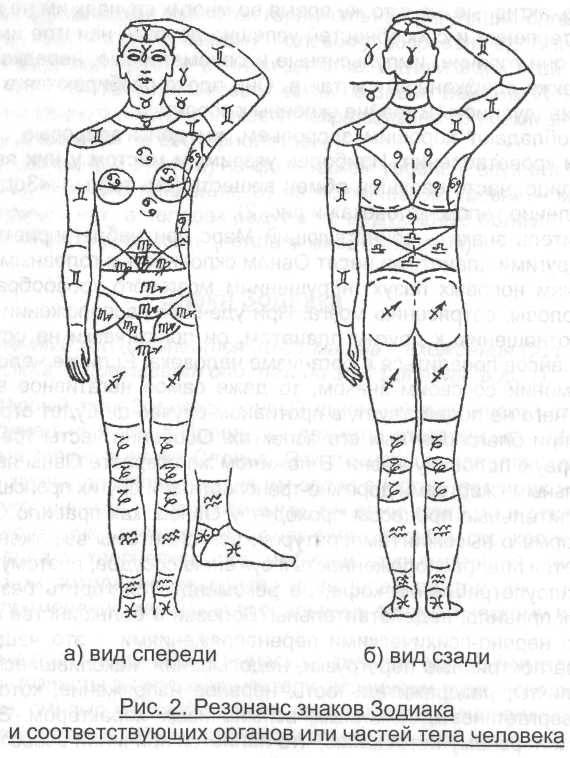 Например, если вас мучают головные боли, то, врачуя в первую очередь это основное недомогание, одновременно необходимо позаботиться и об органах и частях тела, за которые отвечает противоположный Овну знак Весы (почки), а также знаки, расположенные под углом gg°i _ рак и Козерог (пищеварительная система, все слизистые оболочки).Овнам, особенно в зрелом и пожилом возрасте, особое внимание следует уделять профилактике заболеваний головы, глаз, носа, зубов, не допускать мозгового переутомления, укреплять иммунитет, избегать ссор и волнений. Избежать преждевременного старения (оно характерно для этого знака) помогут соблюдение режима, многочасовый сон, профилактика сердечно-сосудистых заболеваний и атеросклероза, активный отдых на свежем воздухе. Овнам следует также быть особенно внимательными и осторожными, так как любая ситуация для них может быть травмоопасна. Овнам особо благоприятны и необходимы сильная физическая нагрузка (но не переутомляться), солнечный свет и тепло. Желательно, чтобы наибольшая физическая и умственная активность у них приходилась бы на утренние часы. Сдерживаться, загонять свои проблемы внутрь организма - смерти подобно. Движение - это лучшее лекарство для Овна. При разумном образе жизни Овны сохраняют молодость и силы на долгие годы.Телец. В зодиакальном гороскопе периоду с 20-21 апреля по 20-21 мая соответствует знак Тельца (рис. 1).Телец - второй знак Зодиака, первый земной знак иньской стихии, первый фиксированный (постоянный) знак, не любящий перемен. Правящая планета Венера и экзальтирующая Луна представляют любвеобильную сторону натуры Тельца, приносят ему счастье, любовь и большие жизненные успехи. Они делают его привлекательным для друзей, наделяют мягким очарованием. Это добрый и ласковый человек, человек, которого уважают и обожают. Телец самый выносливый и любознательный, жизнелюбивый и справедливый (восстает против любой несправедливости), терпеливый и настойчивый в практических вопросах знак Зодиака, знак скрытой сконцентрированной физической энергии. Земля Тельца - самая плодородная, но нужно ждать, когда на ней что-то созреет.Рожденные под знаком Тельца люди обладают живым умом и быстрой реакцией, большой сексуальной силой, чувством собственности и развитой эмоциональностью. Это упорные труженики в жизни. Они крепкие, дружественные, спокойные, требовательные и терпеливые, неторопливые, нежные и страстные, очень верные и преданные люди, Ценящие друзей, открытые для общения и немногословные, порой консервативные и очень осторожные, миролюбивые, но способные иногда Устроить настоящую бурю. Наиболее отличительной чертой Тельцов является  практичность,  прочность, добросовестность,  постоянство и серьезное отношение к жизни, их трудно вывести из равновесия. Известна и их настойчивость, стойкость, трудолюбие и необыкновенное терпение, объективность, расчетливость и запасливость. Они поддаются разумному убеждению, хранят верность тому, во что верят и в то же время остро воспринимают душевную и физическую боль, держат слово. Тельцы любят много работать, но перед тем обычно долго раскачиваются. Они никогда не бросят задуманных дел, их трудно выбить из колеи. Но иногда ленивы и медлительны в принятии важных решений («и хочется, и колется»), с трудом отвыкают от своих привычек. По натуре могут быть материалистами, собственниками - зависимыми и порой жадными.Они созидательны и надежны, преданы своим близким и друзьям, очень чувствительны к окружающей обстановке, коммуникабельны, великолепные хозяева дома, часто взваливают на себя большую ответственность, питают глубокую любовь к своей стране и родному дому, имеют свои, очень твердые взгляды в вопросах религии и обладают склонностью проповедовать собственную философию. В их поступках преобладает здравый смысл, рассудочность.Тельцы никогда не поступают легкомысленно, следуя своим порывам. Не любят долго предаваться сомнениям и предпочитают простые, ясные ситуации. Дружить с ними нелегко из-за их склонности к чрезмерной критике (терпят только тех людей, которые не задевают их чувств). Им требуется время, чтобы изучить ситуацию, но, приняв решение, они не отступят от своего выбора, оставаясь глухими к советам и предложениям. Не лгите Тельцам, они не выносят обманщиков, прекрасно чувствуют фальшь.Работоспособность Тельцов огромная (не боятся тяжелой работы), они не останавливаются до тех пор, пока не освоят все области своей деятельности, не доведут работу до конца. Упорство помогает им достичь поставленных целей (препятствия делают их более настойчивыми). В основе их труда лежит основательность, методичность, терпение. Для них важно, чтобы в жизни их окружало все самое красивое.Несмотря на внешнюю простоту и открытость, к ним не так легко войти в доверие. Не пытайтесь их принуждать и диктовать (им можно только предлагать), что и как делать, все равно они сделают все по-своему. Не провоцируйте их, так как они медленно закипают, но страшны в гневе, им трудно прощать и забывать.Тельцы сердечны и доброжелательны, чувствительны к красоте, способны наслаждаться настоящим моментом, в то же время эгоистичны. Могут быть ревнивыми, держаться за свою собственность, упорные собиратели. Их труд эффективен, практичен и целенаправлен. Умеют хорошо отстаивать свои интересы. К работе относятся с энтузиазмом.Они находчивы и хитроумны, очень неподатливы в своей решимости, и о них часто говорят, что у них бычье упрямство и одержимость и, тем не менее, когда в их жизнь входит любовь, они поддаются влияниюпегче, чем кто-либо другой. В любви и сексуальных отношениях они от-пают и отдаются без остатка. В своих привязанностях склонны к проявлениям ревности, но готовы прощать при малейших проявлениях луч-иих чувств и доброты. Если они любят, то никакая жертва не является для них чрезмерной, но если они ненавидят, то с бычьей одержимостью сражаются до конца и, как правило, сражаются честно и открыто. Они никогда не простят измены. Слабовольные партнеры их не привлекают, если партнер не способен их удовлетворить, они без ощущения вины ищут ему замену. Им не следует рано вступать в брак, их первая любовь и брачный союз, как правило, является ошибкой.Они, как правило, лишены стремления к личной выгоде, и это мешает им использовать свои таланты с максимальной выгодой, всегда ищут знакомства и связи с людьми, которые старше их по социальному и финансовому положению стоят выше их.Тельцы могут быть прекрасными общественными деятелями, чиновниками, медицинскими работниками, армейскими и флотскими служащими. Натура таких людей столь многогранна, что им трудно окончательно решить, какую форму деятельности им следует выбрать. За свои научные исследования они получают соответствующие степени и награды научных обществ и становятся уважаемыми членами любой общины.Такие люди, рожденные в начале знака, весьма активны и нетерпеливы, хотят видеть результат немедленно. Рожденные в конце знака -склонны к суете, притворству и обманным финтам, хитрости, которыми они сбивают противника с толку (но иногда они переоценивают свое умение хитрить и неудача может привести их к депрессии), их путь менее прямолинеен, они реже прибывают в выбранное место назначения.Тельцы умеют при всех обстоятельствах экономно и разумно тратить свою энергию, инстинктивно чувствуют, что они должны беречь здоровье. Природа действует на них благотворно и помогает быстро восстанавливать силы. Они должны следовать естественному ритму природы. Они живут, наслаждаясь жизнью, всему знают цену, знают, чего хотят, и всеми силами добиваются этого.Тельцы обладают сильной конституцией, большим запасом жизненных сил (высокой жизнеспособностью), огромной силой самоконтроля, выносливостью и сопротивляемостью неблагоприятным внешним воздействиям, особенно в зрелом и пожилом возрасте («здоров как бык»). Если болезнь все же возникла, то организм борется с ней неспешно и планомерно, основательно подходя к восстановлению здоровья. Могут дожить до преклонного возраста без серьезных болезней.Люди, рожденные под знаком Тельца, при врожденном хорошем здоровье, могут быть подвержены заболеваниям верхних дыхательных пУтей, органов слуха и органов чувств (особенно одолевающим их в Детстве и юности), поскольку эти органы являются у них наиболее уязвимыми. Горло, как наиболее слабое место у них, становится очагом распространения инфекции по всему организму, которая может привести к болезням щитовидной (сахарному диабету) и паращитовидных (околощитовидных) желез, болезням сердца или мочеполовой системы (см. табл. 1 «Зодиакальное управление телом человека»).Тельцы предрасположены к простудным заболеваниям, ангинам, ларингиту, гаймориту, воспалению миндалин и мелким травмам в области шеи. Они порой склонны к половой распущенности, венерическим болезням, болезням воспроизводящей сферы. Часто могут страдать тонзиллитом и воспалением уха, им трудно избавиться от простуд, многие на протяжении всей жизни слышат «хруст» в шейном отделе. Иногда также страдают от болей в спине (главным образом из-за сидячего образа жизни). Физическая усталость и нервное перенапряжение приводит к кашлю и ригидности шеи.Следовательно, им следует особенно беречь голову и шею (держать их в холодную погоду в тепле). Для них характерна чрезмерная любовь к сладкому и печеному, к обильной и вкусной пище и, как следствие, тело Тельцов становится толстым и рыхлым, превращается в жертву их аппетита. Поэтому, разумная нагрузка и сбалансированная диета должны стать строгим правилом для Тельца на всю жизнь. Основная профилактика - не переедать, беречь носоглотку и закалять ее, опасаться нарушения кровообращения.Большинство болезней Тельцов - из-за излишеств не только в еде, но и в любви, а также от уныния, скуки, упадка духа, упрямства и упорства, материального недостатка и любых проблем, мешающих им проявить себя, достичь гармонии и согласия с самим собой и рационально использовать свои возможности. Причиной внезапного недомогания может стать и то, что они предпочитают все держать в себе, не делятся мыслями и чувствами. Материальная проблема, например, становится духовной потребностью, делает человека ущемленным, зацикленным на материальном. Отсюда возникает напряжение в позвоночнике, возникают болезни его пояснично-крестцового отдела. У Тельцов не самый большой энергетический запас, у них замедлен обмен веществ. Поэтому болезни имеют затяжной характер, они долго не выздоравливают. Пренебрежение ими лечением, особенно на первом этапе, может способствовать развитию тяжелых заболеваний и перехода их в хроническую форму. Но если терпеливые Тельцы решаются лечиться всерьез, то педантично следуют предписаниям, что помогает им избавиться от хронических заболеваний. Они часто отдают предпочтение народным методам лечения.В ходе болезней органов и частей тела, управляемых знаком Тельца (см. выше), когда недуги особенно остро проявляются, могут быть уязвимы органы и части тела, управляемые противоположным знаком Зодиака (180°) - Скорпионом, и знаками, лежащими под углом 90° (см. рис. 1) -Львом и Водолеем. Поэтому, борясь с основным недугом Тельца, органы и части тела, управляемые Скорпионом, Львом и Водолеем (см.табл. 1), также необходимо щадить, подстраховывать, проводить оздоровительные мероприятия, так как для Тельцов особенно опасны болезни сердца и сердечно-сосудистой системы, половых органов.По происшествии ранней молодости зодиакальный знак подарит им хорошее здоровье и большую жизненную энергию, но возможны определенные проявления слабости легких и горла. Однако эти недуги могут быстро пройти, если Тельцы счастливо минуют средний возраст.В заключительный период жизни Тельцы склонны к инфарктам от нарушения обмена веществ, диабету, гепатиту и болезням суставов. Возможное нездоровье обусловлено часто нарушением со стороны почек горла и репродуктивной системы. Перегрузка на работе может в той или иной степени влиять и на сердце, возможна также склонность к отечности, полноте (обмен веществ замедленный, пища превращается в жир, если она избыточная, детей особенно ни в коем случае нельзя раскармливать). Поэтому люди с такими отмеченными недомоганиями должны соблюдать умеренность во всем, избегать злоупотребления винами, крепкими напитками и излишне калорийной пищей, им рекомендуется соблюдать диету (Тельцы любят вкусную пищу, но не выносят напрасных на нее трат). Важнейшим фактором хорошего самочувствия, позволяющим быстро восстанавливаться, является для них сон.В пище Тельцов должно быть много витаминов «А» и «Е», а также достаточное количество продуктов, содержащих сульфат натрия: свекла, шпинат, хрен, цветная капуста, огурец, лук, тыква, клюква, орехи. Им следует избегать углеводов и тяжелой, жирной пищи. После обильного застолья хорошо очищает организм сельдерей. Им следует есть также продукты, богатые йодом, например, рыбу и морские водоросли (морскую капусту), полезны и яйца, печень, фасоль, проросшая пшеница, свежие фрукты, салат, пить следует умеренно.Тельцам особое внимание необходимо уделять состоянию своего организма, сохранению духовных ориентиров и морально-нравственных ценностей, при потере которых организм может болеть, а также профилактике заболеваний горла, зубов, ушей, верхних дыхательных путей и щитовидной железы. Очень важна комфортная психоэмоциональная обстановка. Не пренебрегать лечением простуды, ангины, которые для Тельцов в большей степени опасны и могут нанести им серьезный ущерб. При этом необходимо строго придерживаться постельного режима. В зрелом и пожилом возрасте Тельцы проявляют редкую устойчивость к недугам, но им следует особое внимание уделять профилактике остеохондроза и онкологических заболеваний, щадить сердце, закаливать носоглотку, избегать переохлаждения шеи, сквозняков. Для Тельца также очень важны для здоровья радости жизни, а удачное партнерство или счастливый брак приносят ему эмоциональное и моральное удовлетворение и способность противостоять недугам.Близнецы. В зодиакальном гороскопе периоду с 20-21 мая по 21-22 июня соответствует знак Близнецов (рис. 1).Близнецы - третий знак Зодиака, первый воздушный знак янской стихии, первый мутабельный или изменчивый (подвижный или переменный) знак. Люди этого поистине загадочного знака сбивают всех с толку двойственностью своего психического склада, своим непостоянством и изменчивостью. Благодаря правящей планете Меркурию, Близнецы обладают такими качествами, как живой и острый ум, у них умелые, ловкие руки.Рожденные под знаком Близнецов большие оригиналы, прекрасно ориентирующиеся в информации. Они интеллектуальны, остроумны, очаровательны, обаятельны, дружелюбны, коммуникабельны, общительны, чрезвычайно многосторонни, наблюдательны, любопытны, а также недоверчивы, ироничны, импульсивны. Отличаются также легкостью, подвижностью, обходительностью и в то же время порой бывают изменчивыми, очень обидчивыми, необычайно ранимыми, застенчивыми и непостоянными в любви. Близнецы обладают хорошей реакцией, ярким чувством юмора, хорошей интуицией и способностью приспосабливаться к обстоятельствам, умением ладить со всеми и заниматься несколькими делами одновременно. Нуждаются в общении и не любят одиночества. У них исключительная память. Они сообразительны, склонны к быстрому усвоению знаний, изобретательны, а также наделены даром воздействия на умы людей и способны читать тайные мысли. Но зачастую склонны к обману и неорганизованности. Их знания и навыки обычно поверхностны, а дела редко доводятся ими до завершения. Бывают порой легкомысленны, беспокойны, болтливы, непостоянны, нервно и эмоционально неустойчивы. Хватаются сразу за множество дел. Семейная жизнь для них в тягость.Наиболее уязвимым местом у Близнецов являются руки, плечи и дыхательная система. Весьма чувствительна и уязвима нервная система (см. табл. 1 «Зодиакальное управление телом человека»). Близнецы не отличаются крепким здоровьем, но болеют в основном от бездействия ума или невостребовательности талантов, скуки и одиночества, а также под воздействием своих собственных страхов и самовнушения, нервных расстройств, умственного перенапряжения. Чаще всего одолевают Близнецов болезни органов дыхания, нервные расстройства. Близнецы сильнее всего из знаков Зодиака сопротивляются болезни, они в их организме обычно не задерживаются, приходят и уходят, не оставляя после себя серьезных последствий, особенно если они почувствовали, что появились новые возможности и новые перспективы в жизни. Маневренность и гибкость позволяет Близнецам «убегать» от болезни, хорошо приспосабливаться к разным условиям и жизненным ситуациям.Управитель знака быстрый Меркурий несет Близнецам также склонность к умственным и речевым расстройствам, респираторным заболеваниям,заболеванию бронхов и легких (бронхиты, пневмонии и др.), межре-f. оным неВралгиям, неврастениям, невралгическим болям в областибедер-В ходе болезни самых уязвимых для Близнецов органов и частей те-/см выше), когда недуги проявляются особенно остро, могут затрагиваться также органы, управляемые противоположным знаком Зодиака (180°) - Стрельцом, и знаками, лежащими под углом 90° (см. рис. 1), -девой и Рыбами. Поэтому, борясь с основным недугом Близнецов, органы и части тела, управляемые знаками Стрельца, Девы и Рыб (см. табл. 1), также необходимо щадить, подстраховывать, проводить оздоровительные мероприятия.Близнецам особенно необходимо уделять серьезное внимание профилактике заболеваний рук, плеч, органов дыхания, укреплять иммунитет. Они излишне мнительны, бурно реагируют на все ситуации, поэтому нервная система нуждается в особом внимании. Единственный путь к здоровью для Близнецов - уметь расслабляться, чаще бывать на свежем воздухе, принимая солнечные и воздушные ванны, не злоупотреблять кофе и другими стимуляторами, курением и алкоголем, иметь умеренные физические нагрузки, избегать стрессов, переохлаждения. Близнецам рекомендуется размеренный подвижный образ жизни (неподвижность, скука - состояние для них противоестественное). Общение и контакты с окружающими их людьми должны быть легкими и добрыми.Рак. В зодиакальном гороскопе периоду с 21-22 июня по 22-23 июля соответствует знак Рака (рис. 1).Рак - четвертый знак Зодиака, первый водный знак иньской стихии, второй кардинальный знак. В памяти людей этого знака хранятся все впечатления, начиная с детских лет. Правящая планета знака - Луна и экзальтирующий - Юпитер делают рожденных под знаком Рака очень эмоциональными, легко поддающимися настроению.Это крайне чувствительные, эмоциональные и легко ранимые люди, преданны, романтичны, способны жертвовать собой, с сильной природной потребностью в духовном общении, помогающей им избавляться от страхов и тревог. Они очень привязаны к близким и домашнему образу жизни (строители домашнего очага), честны и надежны, бережливы, осмотрительны, дружелюбны, великодушны и привязчивы. Характерными чертами Рака также являются: душевность, упорство, терпение, благоразумие и трудолюбие, восприимчивость и отзывчивость, хорошая интуиция и экстрасенсорные способности, потребность в защищенности. Это добрые, любящие и чистосердечные натуры. Раки в то же время тщеславны, любят власть и любой ценой стремятся заиметь собственный дом (Рак-отшельник), стремятся не оторваться от прошлого, от семьи. Они ценят теплоту семейных отношений, преданы в любви, но бывают закрыты, консервативны, упрямы, мрачны, недоверчивы, нерешительны, НеУверенны, мнительны и очень внушаемы. Раки никогда не движутся к цели прямым путем (из стороны в сторону, лишь бы избежать столкновения). У них слишком развито чувство собственного достоинства. В то же время их можно очень легко ранить, даже самыми безобидными замечаниями.Среди знаков Зодиака Рак больше других склонен следить за своим здоровьем - сказывается его мнительность, поэтому им противопоказано чтение специальной медицинской литературы. Рак предпочитает лечиться, как лечились его родители, бабушкины и дедушкины рецепты у них в почете. Защитные силы позволяют им во многих случаях успешно бороться с заболеваниями.Наиболее уязвимы у Раков грудь и желудок, солнечное сплетение (см. табл. 1 «Зодиакальное управление телом человека»). Управитель этого знака Луна несет Ракам помимо склонности к расстройствам пищеварения и болезням желудка (неврогенной природы), а также к болезням грудных желез, наделяет их предрасположенностью к психосоматическим расстройствам, к эпилепсии, склонностью к всевозможным отекам и опухолевым заболеваниям. В момент опасности, стресса, нервного напряжения у него нарушается сон, возникает тупая ноющая боль в области желудка, тошноты, рвоты, несварения, гастрит, который может перейти в язвенную болезнь. Для Рака особенно сказывается влияние Луны, он живет по лунному графику, весьма ощущая переход от одной фазы к другой, и ему очень полезно определять периоды своего спада и подъема по лунному календарю.В ходе болезней самых сильных и уязвимых органов и частей тела Рака, при неблагоприятном расположении планет, когда недуги проявляются особенно остро, могут также затрагиваться органы, управляемые противоположным знаком Зодиака (180°) - Козерогом, и знаками, лежащими под углом 90°, - Овном и Весами (рис. 1).Следовательно, врачуя в первую очередь основные недомогания органов и частей тела, управляемых знаком Рака, необходимо одновременно проводить профилактику, оздоровительные мероприятия органов и частей тела, которые органически связаны с больными органами и находятся под управлением Козерога, Овна и Весов (см. табл. 1), щадить и подстраховывать их.Про людей этого знака нельзя сказать, что они крепкого здоровья. Болезни Раков, как правило, имеют психосоматическое происхождение - живут эмоциями и «желудком» (едой компенсируют свои нервные состояния). Поэтому им необходимо получать во всем эмоциональное удовлетворение, укреплять центральную нервную систему, уделять внимание регуляции водно-солевого обмена в организме, особо следить за работой желудка, избегать стрессовых ситуаций. Не стоит много есть соленого, ограничить употребление жидкости. Ракам скорее нужны не врачи, а другой образ жизни, другие жизненные установки. Они не должны оставаться в одиночестве, лучшее лекарство - домашний комфорт, хорошие отношения и любовь в семье, хорошие друзья.Лев В зодиакальном гороскопе периоду с 22-23 июля по 23-24 августа соответствует знак Льва (рис. 1).Лев - пятый знак Зодиака, второй огненный знак янской стихии с погасающей энергетикой, второй фиксированный (постоянный) знак, не любящий перемен. Правящая планета знака Солнце и экзальтирующий Плутон - даруют Львам хорошее здоровье, невероятную жизнестойкость и огромное жизнелюбие, феноменальную сопротивляемость, а также наделяет их честолюбием и целеустремленностью, прямотой и честностью, высокой требовательностью к себе и к тем, кого любят, кто их окружает. Во Льве сконцентрирован принцип радости жизни. Они верят в себя и в свои силы, способны вдохновлять других.Лев - это знак центральной воли, знак власти и организаторских способностей. Лев - это генератор жизни. Он большой труженик, у него деятельный, созидательный ум. Лев приспособлен быть центром, осью вращения всех дел. Но он не лидер, не прирожденный вождь в истинном понимании этих слов, он - царь. Его естественная потребность -быть в центре внимания, быть признательным и получать почести.В нем заложено творческое и любовное начало, которое прекрасно реализуется в работе с детьми. Он наделен способностью творить себе подобных в детях, продолжить себя в них, добр и благороден, великодушен, призван не только управлять, но и любить. На него всегда можно положиться, так как он в высшей степени надежный.Рожденные под знаком Льва - всегда стремящиеся к совершенству люди, великодушные и щедрые, доброжелательные и склонные к состраданию, но не всегда глубокие в своих чувствах. Львы уверены в себе, честолюбивы, высокомерны, преданны и горды, душевны, импульсивны, верны и тем самым они вызывают уважение к себе и покоряют людей. Порой у них нет чувства опасности. Они мало заботятся о том, чтобы быть дипломатичными и тактичными. Их отличает высокая самооценка и они больше, чем кто бы то ни было, нуждаются в поощрении и одобрении. Они не любят лгать и очень неодобрительно относятся к чужому вранью.Лев - один из самых устойчивых к болезням знаков. Вынослив и обладает способностью восстанавливать свои силы. От рождения обладает сильным иммунитетом (способен победить любую хворь). Он активно сопротивляется болезни и, как правило, болеть не любит. Наиболее уязвимыми местами у Льва являются сердце и спина между лопатками, позвоночник (см. табл. 1 «Зодиакальное управление телом человека»).Управитель знака Солнце несет Львам склонность к нарушениям кровообращения, кровоизлияниям, анемии, лейкемии, артритам и депрессиям, нервным срывам, солнечным ожогам.Болезни у Львов, из-за постоянных перегрузок, непризнания, раненой гордости, трудностей в творческом самовыражении, недостатком любви. В большинстве случаев их болезни кратковременны, но вирусные и воспалительные процессы протекают в очень острой форме и с высокой температурой. При переоценке своих сил возможны переутомления и неврозы. Как правило, их организм успешно преодолевает все трудности на раннем этапе. В зрелом возрасте наблюдается склонность к серьезным болезням. Львы болеть не любят, они склонны все преувеличивать и драматизировать.В ходе болезней самых уязвимых органов и частей тела Львов, когда недуги проявляются особенно сильно, могут быть затронуты и органы, управляемые противоположным знаком Зодиака (180°) - Водолеем, а также знаками, лежащими под углом 90° (см. рис. 1), - Тельцом и Скорпионом. Поэтому, врачуя основное недомогание органов и частей тела Льва, необходимо проводить профилактику, проводить оздоровительные мероприятия органов и частей тела, управляемых знаками Водолея, Тельцом и Скорпионом (см. табл. 1), щадить и подстраховывать их.Путь к здоровью Львов - регулирование затрат энергии, отказ от чрезмерного курения и употребления алкоголя. Львам следует особое внимание уделять профилактике заболеваний сердечно-сосудистой системы, спины. Их организму требуется энергетически насыщенная пища с большим количеством белка, натуральные лечебные средства, мед и все продукты, богатые энергией Солнца. Рекомендуется пища из тех мест, в которых вырос человек этого знака. Львам очень нужен полноценный сон, солнечные ванны. Важным условием для его крепкого здоровья является возможность творческого самовыражения, нельзя загонять внутрь свои проблемы, избегать волнений и спешки, все делать спокойно и упорядоченно, не переоценивать свои силы, отдавая себя всему и всем, и тем самым, снижая сопротивляемость болезням.И еще - хвалите Льва, заставьте его ощутить себя творческой личностью, тогда он победит любую болезнь.Дева. В зодиакальном гороскопе периоду с 23-24 августа по 23-24 сентября соответствует знак Девы (рис. 1).Дева - шестой знак Зодиака, второй земной знак иньской стихии, второй мутабельный или изменчивый (подвижный или переменный) знак, символизирующий взаимопонимание и чистоту. Рожденные под знаком Девы под влиянием Меркурия скорее интеллектуальны, чем эмоциональны, более практичны, чем сентиментальны, очень преданы работе (любят труд), склонны к анализу, способны мыслить логически, и обладают великолепными аналитическими способностями, проявляют большой интерес к состоянию здоровья.Дева самый критичный, придирчивый и здоровый знак Зодиака. Несомненные достоинства Дев - это их интеллигентность, хорошие умственные способности (аналитический склад ума), цепкая память, изобретательность, практическая сообразительность, наблюдательность, тщательность. Это обаятельные и застенчивые, старательные, очень надежныеотзывчивые люди с прирожденным даром врачевания. Характерными их чертами являются также точность, аккуратность и исполнительность, въедливость и рационализм, постоянный рост и стремление к совершенствованию. В то же время они не очень общительны, слишком критичны, порой стеснительны и мнительны, сосредоточены на пустяках и деталях, нуждаются в любви и уверенности в чьих-либо чувствах и понимании. Они поздно вступают в брак или не вступают в него вообще. Ни один знак не уделяет такого пристального внимания своему здоровью, как Дева. Они очень обеспокоены своим здоровьем, любят лечиться и'лечить других, любят чистоту и стремятся навести порядок и опрятность во всем своем окружении. Все диеты также придумали Девы. Они их придерживаются сами и активно предлагают другим.Наиболее уязвимыми местами у Дев являются кишечник, печень и поджелудочная железа, нервная система (см. табл. 1 «Зодиакальное управление телом человека»).Управитель знака Меркурий несет Девам склонность к неврастениям, нарушению двигательной функции кишечника (непроходимости, запорам, коликам) и нарушениям в работе лимфатической системы.Общее состояние здоровья во многом зависит от состояния нервной и пищеварительной системы, материального благополучия. Девы болеют редко, но их мнительность и страх перед болезнью висит над ними постоянно, они часто ходят к врачам. В ходе болезней органов и частей тела Дев (см. выше), когда недуги проявляются особенно остро, могут быть затронуты также органы, управляемые противоположным знаком Зодиака (180°) - Рыбами, и знаками, лежащими под углом 90° (см. рис. 1), -Близнецами и Стрельцом. Поэтому, борясь с основным недугом Дев, органы и части тела, управляемые знаками Рыб, Близнецов и Стрельца (см. табл. 1), также необходимо щадить, подстраховывать, проводить мероприятия по их оздоровлению.Путь к здоровью Дев - профилактика заболеваний желудочно-кишечного тракта, легкое регулярное питание (следить за опорожнением кишечника), достаточные, но не избыточные физические нагрузки, общение с живой природой. Рекомендуется вегетарианская диета (голодание противопоказано). Очень умеренно употреблять алкоголь, особенно сладкие вина, которым Девы отдают предпочтение. Следить за поджелудочной железой, за качеством пищи и питьевой воды, не злоупотреблять сахаром, грибами. Особое внимание следует уделять психологическому климату, не допускать нервного перенапряжения. Работа У них должна быть любимой и в радость.Весы. В зодиакальном гороскопе периоду с 23-24 сентября по 23-24 октября соответствует знак Весы (рис. 1).Весы - седьмой знак Зодиака, второй воздушный знак янской стихии,ретий кардинальный знак. Весы - это знак баланса между космическойтемной энергией, знак гармонии и равновесия. У Весов наиболееуязвимая энергетика из всех знаков Зодиака. Судьба их в значительной степени зависит от влияния других людей. Это неуловимый по натуре знак, могущий бесконечно колебаться, но всегда стремящийся к компромиссу. У них сильно развито чувство справедливости. Они ответственны и обладают хорошими деловыми качествами.Правящая планета знака Венера и экзальтирующий Сатурн - делают личности Весов светлыми и интеллектуальными, обладающими широким кругозором. Их знак управляет областью любви, красоты и возвышенных стремлений. Основополагающим чувством в душе у них является любовь.Рожденные под знаком Весов люди, как правило, обладают сильной волей, с хорошими умственными способностями. Они обаятельны, скромны, опрятны, благородны, справедливы, объективны, доброжелательны и общительны, дружелюбны, не агрессивны, нежны, мечтательны, очень дипломатичны, трудолюбивы, практичны и уравновешены. Венера также формирует в них великодушие и щедрость, терпимость, неистребимую жажду быть «хорошим» и нравиться всем (для них это очень важно). Они способны видеть, понимать и принимать любую точку зрения. Им свойственно постоянно все взвешивать и оценивать. Но Весы бывают и нерешительными, необязательными, неуверенными, поддающимися чужому мнению и постоянно колеблющимися в поисках правильного решения. Они в целом очень плохо переносят одиночество. Наиболее характерная черта Весов - миролюбивость, умение хорошо разбираться в людях, быть хорошим партнером. Они склонны к сотрудничеству и взаимодействию, поиску партнера вообще и брачного в частности и считают, что залогом здорового образа жизни являются добрые отношения с окружением, они первыми делают шаг навстречу партнеру. Как правило, у Весов хорошее здоровье и в значительной степени зависит от душевного равновесия, успехов в общественной жизни, умения выразить себя. В случае болезни они очень терпеливы.Самые уязвимые в организме Весов - область поясницы и почки. Не очень крепка у них и нервная система (см. табл. 1 «Зодиакальное управление телом человека»). Обмен веществ у Весов слабый, неустойчивый, зависит от настроения, любви, эстетики окружающей среды (цвета, запаха и др.), от отношения близких людей. Слабый обмен веществ очень часто дает о себе знать высыпаниями на коже, особенно в подростковом возрасте.Управитель этого знака Венера, отвечая за почки и всю мочевыде-лительную систему, несет Весам склонность к нарушению функциональной деятельности почек, что может привести к тяжелым заболеваниям - уремии, анурии, к почечным коликам, внематочной беременности, кожным болезням типа экземы. Люди этого знака имеют также очень низкую сопротивляемость ко всем болезням, к алкоголю, предрасположены они также к диабету (опасен избыток сахара), аллергии, остеохондрозу, радикулиту, ревматизму.В ходе болезней органов и частей тела, управляемых знаком Весов (см выше), когда недуги проявляются особенно остро, могут быть за-тоонуты органы и части тела, управляемые противоположным знаком Зодиака (180°) - Овном, а также знаками, лежащими под углом 90° по отношению к Весам (см. рис. 1), - Раком и Козерогом. Следовательно, врачуя в первую очередь основные недомогания Весов, необходимо одновременно проводить профилактику и оздоровительные мероприятия тех органов и частей тела, которые находятся под управлением Овна, Рака и Козерога (см. табл. 1), подстраховывать и щадить их.' Людям, особенно зрелого и пожилого возраста, особое внимание следует обращать на профилактику нервных заболеваний, заболеваний почек (очень важно качество питьевой воды), сердца, поджелудочной железы, не создавать избыточных нагрузок на поясницу, воздерживаться от употребления алкоголя и тяжелой пищи. Очень благотворно действуют на Весы массаж и воздушные ванны, жизнь в умеренном ровном климате, в гармоничной атмосфере, позволяющей им выразить себя в какой-либо творческой деятельности. Весам надо особенно беречься, избегая холода и сырости, всяческих излишеств, как в удовольствиях, так и в еде.Скорпион. В зодиакальном гороскопе периоду с 23-24 октября по 22-23 ноября соответствует знак Скорпиона (рис. 1).Скорпион - восьмой знак Зодиака, второй водный знак иньской стихии, третий фиксированный (постоянный) знак. Правящие планеты -Плутон, Марс и экзальтирующий Уран делают этот знак самым таинственным знаком, знаком трансформации, перехода в новое качество. Это яркая самобытная личность, в нем сконцентрировано и тайна выживания, и тайна смерти, а также тайна творчества, тайна интимных отношений и т.п.Рожденные под знаком Скорпиона очень эмоциональные, решительные и безжалостные люди, страстные и противоречивые натуры (натура крайностей и противоречий), упорно идущие к своей цели. Это самый сексуальный, магнетически притягательный и таинственный из всех знаков Зодиака. Они практичны, находчивы, настойчивы, мужественны, независимы и обладают необыкновенной интуицией. У них острый, часто язвительный ум, и ядовитый язык. В то же время - это строители-разрушители. Они неуверенные в молодости и очень энергичные в зрелом возрасте. Скорпион очень темпераментный и в то же время очень скрытный, мрачноватый, замкнутый, жестокий и недоверчивый, погружен в себя и невнимателен к окружающим. Это ярко отмеченные лично-ТИ| ии4УЩие необычные и нестандартные решения и проявляющие ин-еРес ко всему тайному, не приемлющие половинчатых решений и компромиссов. Злая сторона Скорпиона предполагает также гордость, из-1Ишнее Упрямство, личное тщеславие, крайнюю раздражительность, ревность и ненависть. Они также завзятые скептики, агрессивны, злопамятны, завистливы, мстительны, алчны. Они живут сексуальной энергией и весь вопрос в том, как они ее используют. Основная их беда -чрезмерная распущенность. Скорпион - ядовитый знак, он может ужалить не только других, но и себя. Это увлекающаяся натура не знающая меры ни в любви, ни в работе. Но жизнь Скорпиона легкой не бывает. Скорпионы порождают и выдающихся личностей и самых изощренных преступников.Люди знака Скорпион, как правило, обладают мощным потенциалом здоровья, огромной сопротивляемостью болезням и способностью в короткий срок восстанавливать свои физические и психические силы, поэтому болеют довольно редко. У них быстрый обмен веществ, они чутко реагируют на биомагнитный календарь. Болезни этого знака обычно редки, но сложные, тяжелые и быстро переходящие в хроническую стадию. Глубинная природа болезней заключается в большой восприимчивости к инфекциям, в душевных переживаниях, конфликтах с окружающими, в сексуальных проблемах, в пренебрежении к опасности. Неконтролируемые эмоции влекут за собой еще большие переживания и могут привести к психическим нарушениям. Здоровье Скорпиона во многом зависит от состояния дел и целиком находится в его власти, который может, как разрушить его злыми думами, так и исцелить себя, собрав воедино свою сильную волю. Скорпионы увлекаются приемом лекарств, очень чувствительны к ядам, склонны к отравлениям, к алкоголизму и употреблению наркотиков, психическим расстройствам. Они не любят лечиться и не умеют болеть. Но уж если решились лечиться, то выполняют все рекомендации врача. Лучшее для них лекарство - одиночество.Наиболее уязвимыми местами у Скорпионов (управление Марса) являются половые органы, мочевыводящая система, толстая и прямая кишка (см. табл. 1 «Зодиакальное управление телом человека»). Большинство Скорпионов страдает от нервно-эмоциональных перегрузок. Все их болезни в результате эмоциональных срывов, невоздержанности, стрессов. Самым сильным ядом, способным их подкосить, является подозрительность, зависть, ревность.Главный управитель знака Плутон ведает процессами регенерации. Поэтому Скорпионам удается выздоравливать после чрезвычайно серьезных травм и заболеваний.При заболеваниях самых уязвимых органов и частей тела Скорпионов (см. выше), когда недуги проявляются наиболее остро, могут затрагиваться также органы и части тела, управляемые противоположным знаком Зодиака (180°) - Тельцом, и знаками, лежащими под углом 90° (см. рис. 1), - Львом и Водолеем, которые также необходимо, борясь с основным недугом, щадить и подстраховывать, проводить оздоровительные мероприятия.Скорпионам, особенно в зрелом и пожилом возрасте, следует уде-ь серьезное внимание воспроизводящей сфере и профилактике ин-ьТ0В> гигиене и культуре сексуальных и интимных отношений. Вод-ые процедуры оказывают на них наиболее благоприятное влияние, особенно регулярное обливание холодной водой, что позволяет поддерживать выделительные системы в хорошем состоянии.Стрелец. В зодиакальном гороскопе периоду с 22-23 ноября по 21-22 декабря соответствует знак Стрельцов (рис. 1).Стрельцы - девятый знак Зодиака, третий огненный знак янской стихии, третий мутабельный или изменчивый (подвижный или переменный) знак. Правящие планеты Юпитер и Нептун - планеты счастья и удачи, наделяют знак завидным здоровьем, почетом, славой, благосостоянием и философией жизни. Это знак постоянного совершенствования, вибрации, знак «веселого мудреца», заряжающего энергией окружающих. Экзальтирующий в Скорпионе астероид Хирон - это ключик, открывающий души людей. Стрелец - генератор идей, символ огня человеческой души и объединения разнородных элементов в единое целое.Рожденные под знаком Стрельца очень искренние и очаровательные, активные и энергичные люди. Они жизнерадостны, практичны, многосторонни, правдивы, доверчивы и щедры, романтичны и страстны, справедливы, порядочны и честны, терпеливы, свободолюбивы и независимы, прямы в своих чувствах и намерениях, добросердечны, благородны, отважны, и в то же время чрезмерно разбросаны (нельзя бежать сразу за всеми зайцами) и вспыльчивы. Иногда попадают под влияние других людей с ограниченными интересами и взглядами на жизнь.Стрельцы твердые духом, обладают хорошим воображением, логическим подходом к действительности, фантазией. Масштабы их деятельности и знаний недоступны никакому другому знаку Зодиака. Стрельцы отличные родители, хорошо содержащие семью, любители пышных застолий и приемов. У Стрельцов повышенный интерес к развлечениям, спорту, путешествиям, новым знаниям, к учебе других. Стрелец - это мыслитель, строитель, исполнитель.В целом люди знака Стрельца отличаются крепким здоровьем. Они активно сопротивляются болезни, и болеть не любят. Но в зрелом возрасте учащаются случаи заболеваний и ухудшение здоровья. Болезни в основном от чрезмерной активности и перенапряжения, от неумения отдыхать, регулировать кровоток, очищать организм от шлаков. Склонить к фанатизму скованность и повышенная нервная возбудимость >сто угнетает психику, порождает безразличие, неверие, приводит к несчастным случаям,  травмам,  дорожным  происшествиям,  страдает кровообращение, печень, затрудняется дыхание, нарушается нормальное кровоснабжение сердечной мышцы, ног. Наиболее уязвимыми местами у Стрельцов являются область таза, ягодицы и бедра, копчик. Основную опасность для активных Стрельцов представляет скованность, угнетающая психику и порождающая неверие, безразличие. Опасны для них и травмы, в первую очередь переломы бедер, а также рук, особенно в детстве. Стрельцы подвержены полноте, в результате чего может страдать печень (см. табл. 1 «Зодиакальное управление телом человека»).Если в гороскопе активизирован управитель знака Юпитер (особенно злой), у Стрельцов появляется склонность к болезням крови и кровообращения, тазобедренных суставов, воспалениям седалищного нерва.В ходе болезней органов и частей тела, управляемых Стрельцом, когда недуги проявляются наиболее остро, могут быть затронуты также органы, управляемые противоположным знаком Зодиака (180°) - Близнецами и знаками, лежащими под углом 90° (см. рис.1), - Девой и Рыбами. Эти органы и части тела (см. табл. 1), наряду с врачеванием основного недомогания Стрельца, необходимо щадить, подстраховывать, проводить оздоровительные мероприятия.Выздоровление у Стрельцов обычно происходит на удивление быстро. Их не заставишь долго лежать на больничной койке. Они могут выздороветь сами, без лекарств. При умении расслабляться в нужный момент Стрелец может не опасаться за свое здоровье. Свобода для них - вот также самое эффективное лекарство.Людям знака Стрельца следует постоянно к чему-то стремиться, обеспечить себе разумный режим труда и отдыха, больше бывать на свежем воздухе. Особое внимание уделять профилактике заболеваний печени и желчного пузыря, соблюдать осторожность (особенно на дорогах), чтобы избежать несчастных случаев. Очень важно качество принимаемой пищи, необходимо пить кровоочистительные и мочегонные настои из трав, избегать травмоопасных ситуаций. Для них благоприятен сухой климат с большой разностью дневных и ночных температур, полезен солнечный свет и тепло, полноценный сон, активный отдых. Научившись в жизни расслабляться в нужную минуту и Стрельцу можно не опасаться за свое здоровье.Козерог. В зодиакальном гороскопе периоду с 21-22 декабря по 20-21 января соответствует знак Козерог (рис. 1).Козерог - десятый знак Зодиака, третий земной знак иньской стихии, четвертый кардинальный знак, символизирующий независимость и постоянное совершенствование. Это самый настойчивый и терпеливый из всех знаков Зодиака, основной материалист Зодиака. Козерог - самый сильный в физическом плане, хозяин своей судьбы, одаренный даром предвидения. Его счастье - в упорной работе, карьере. Козерог символизирует достижение цели жизни, обладает хорошими организаторскими и административными качествами. Он конструктор, начинающий практическую реализацию идей, и твердо знает, чего хочет, и не витает в облаках.Рожденные под знаком Козерога - люди практичные и настойчивые, пунктуальные и обязательные, серьезные и целеустремленные, трудолюбивые и независимые, терпеливые и настойчивые, добросовестные и честные, а также верные и надежные друзья, внешне мягкие и даже кроткие, но иногда их наружность бывает обманчива. Они сильны в финансовом мире, расчетливы, бережливы, упрямы, знают всему цену, честолюбивы, консервативны, придерживаются традиций, а также дисциплинированы и очень ответственны, у них очень развито чувство долга. Отличительной чертой Козерогов является хорошо развитый инстинкт самосохранения, хорошее самообладание, самоконтроль, справедливость, уважительное отношение к старшим и довольно строгое - к младшим. Они стойки и упорны в достижении цели, решительны, не позволяющие никому стоять на их пути, и в то же время осторожны и осмотрительны, в молодости особенно склонны к пессимизму. Их интересуют общественная жизнь, политика, увлекает также и сам процесс созидания. Преодолевать препятствия для них дело чести, а как враги они порой непобедимы. Иногда бывают недоверчивые, очень консервативные, злопамятные, не терпящие одиночества.Козерог самый выносливый, терпеливый знак, наделенный отменным здоровьем, набирающий силу с возрастом и имеющий высокую сопротивляемость болезням. Наиболее уязвимым местом у них является костная система (см. табл. 1 «Зодиакальное управление телом человека»). Один управитель этого знака - Сатурн, планета закона и порядка -наделяет склонностью к хроническим заболеваниям коленных суставов, частым травмам, а также заболеваниям кожи; другой управитель -Уран, планета свободы и высшего разума - усугубляет неприятности с коленными суставами и может вызывать спазмы, судороги, кровоизлияния, потерю зубов, ибо Марс экзальтирует в Козероге.В основе недугов Козерогов лежат многолетний изнурительный труд, груз ответственности и издержки суровой самодисциплины или горькое чувство неразделенной любви, а также разочарования и излишняя мнительность: страдает костная система, позвоночник, воспаляются суставы, портятся зубы, возникают остеохондрозы, радикулиты, артриты, артрозы, кожные болезни. Опасаться следует также простуд, нарушений обмена веществ. Их болезни в основном возникают на нервной почве, Длятся очень долго, имеют хронический характер. В детстве и юности Козероги неудачливы, зачастую отстают в физическом развитии, не отличаются крепостью здоровья, много и подолгу болеют. В последующие годы вместе с самодисциплиной и организованностью они проявляют Редкую выносливость и устойчивость к инфекциям и простудным заболеваниям, становятся практически неуязвимыми. Могут прожить долгую жизнь, до старости сохраняя здоровье и активность, если не допустят окостенения. Под этим знаком рождаются долгожители. Но в то же время Козерог никогда не станет пренебрегать своим здоровьем, он боится неудач, бездеятельности и болезней.В ходе болезней наиболее уязвимых органов и частей тела Козерогов, когда недомогания проявляются особенно остро, могут затрагиваться и органы, управляемые противоположным знаком Зодиака (180°) - Рак, а также знаками, лежащими под углом 90° (см. рис. 1), - Овном и Весами. Следовательно, врачуя в первую очередь основное недомогание органов и частей тела Козерога, необходимо одновременно проводить профилактику и оздоровительные мероприятия тех органов и частей тела, которые находятся под управлением Рака, Овна и Весов (см. табл. 1), щадить и подстраховывать их.Козерогам следует в первую очередь избегать упадка духа, уныния, недовольства, остерегаться простуд, сквозняков, беречь колени и опорную систему, особое внимание уделять профилактике артрита, радикулита, остеохондроза и атеросклероза. Ежедневно необходимо заботиться о зубах и деснах, не давать волю мрачным мыслям и предчувствиям. Это единственный знак, которому желательно употреблять спиртное, особенно красное вино, так как он страдает от замедленного обмена веществ. Козерогам необходим здоровый образ жизни, тщательный самоконтроль, мышечная активность (спорт, упражнения для растягивания позвоночника и др.), энергетически насыщенная пища (прежде всего мясо). Им необходимо соблюдать осторожность, не допускать переохлаждения, а также не следует пускаться в крайности и отказывать организму в самом необходимом.Водолей. В зодиакальном гороскопе периоду с 20-21 января по 19-20 февраля соответствует знак Водолей (рис. 1).Водолей - одиннадцатый знак Зодиака, третий воздушный знак ян-ской стихии, четвертый фиксированный (постоянный) и самый чувствительный знак, знак гениев. У Водолея два выраженных управителя -Уран и Сатурн, действующих по-разному на одну и ту же сферу, и экзальтирующий Нептун. Сатурн, планета закона и порядка, очерчивает границы, а Уран, планета свободы и высшего разума, стремится все психологические и эмоциональные границы снять. Водолей - это свободолюбивый, независимый, отдающий знак, изображаемый человеком, который выливает воду. Это символ концентрации ума и перестройки систем за счет внезапного разрыва взаимосвязей между элементами и установления новых. Водолей считается самым противоречивым знаком Зодиака.Рожденные под знаком Водолея люди наделены острым умом с постоянной жаждой познания, развитой интуицией, хорошей памятью и хорошими практическими способностями, непредсказуемостью и нестандартностью мышления, склонностью к реформаторству, революционности. Они люди, всегда устремленные в будущее, обладают настойчивостью и упорством, а порой и упрямством, изобретательны, терпеливы и склонны к самоконтролю, крайне независимы, нежны, застенчивы,дружелюбны, приятны в общении и утонченны в любви. Это справедливые, ответственные, дисциплинированные и объективные, прекрасные друзья, спокойные и рассудительные, уважаемые люди, преданные и оптимистичные, любопытные, склонные к общественной деятельности. Водолеи часто кажутся индивидуалистами, людьми непредсказуемыми, необязательными, не гибкими, холодными и отрешенными, не приспособленными к семейным отношениям. Но они никогда не бывают безразличными, никогда не осудят, сумеют понять и дружески вас поддержать. В то же время для Водолеев характерно всегда оставаться в тени, действовать за кулисами. Они более склонны к умственной деятельности, чем физической, способны длительное время заниматься однообразной работой.Водолеи не могут похвастаться хорошим здоровьем, у них скорость обмена веществ постоянно колеблется. Своей повышенной активностью они обычно переутомляют свою нервную систему, склонны переоценивать свои физические возможности, часто недосыпают, что приводит к неожиданным расстройствам в организме. Причиной болезней являются также ограничения, ущемления их психологической независимости, чрезмерная мнительность и острая чувствительность к внушению. Водолеям свойственны странные и необычные болезни таинственного происхождения, которые трудно диагностировать, а также лечить. Их болезни внезапны и мучительны, могут обостряться бессонницей.В зрелом возрасте мышечные спазмы и высокое кровяное давление часто беспокоят людей этого знака. Ждать и откладывать лечение недопустимо. Водолеи воспринимают болезнь как тягостную зависимость, от которой надо во что бы то ни стало быстро избавиться, однако лечение им быстро надоедает.Наиболее уязвимы у Водолеев ноги: икры, голеностопные суставы и щиколотки, лодыжки и вены. Травмы нижних конечностей создают для Водолеев основные проблемы в жизни. У них также часто возникает нарушение процессов обновления крови (см. табл. 1 «Зодиакальное управление телом человека»). В детском возрасте характерны отиты и всевозможные интоксикации. Сопротивляемость болезням у них зависит от состояния нервной системы.Управители знака Уран и Сатурн несут Водолеям и другие недуги. Уран - склонность к нервным расстройствам, судорогам икроножных мышц, болям по ходу седалищного или бедренного нерва, особенно в области голени, тромбофлебитам, варикозному расширению вен. Он может явиться и причиной несчастных случаев. Сатурн вызывает нарушение циркуляции крови в нижних конечностях, слабость связочного аппарата, болезни глаз, делает судороги ног более длительными, а экзальтирующий Нептун - нарушение гормональной и эндокринной систем.В ходе болезней самых сильных органов и частей тела, а при неблагоприятном расположении планет самых уязвимых у Водолеев, когда недуги проявляются особенно остро, могут быть затронуты и органы, управляемые противоположным знаком Зодиака (180°) - Львом, а также знаками, лежащими под углом 90° (см. рис.1) относительно Водолея, -Тельцом и Скорпионом. Поэтому, врачуя основные недомогания Водолеев, необходимо проводить профилактику и оздоровительные мероприятия органов и частей тела, управляемых знаками Льва, Тельца и Скорпиона (см. табл. 1), щадить и подстраховывать их.Водолеям следует также особое внимание уделять профилактике сердечно-сосудистых заболеваний, атеросклероза, заболеваний ног и голеностопных суставов, заботиться о нервной системе, о чистоте крови, следить за состоянием вен на ногах (рекомендуется массаж). Им следует также беречь глаза, избегать переутомления, воздерживаться от курения, вести подвижный, размеренный образ жизни, как можно чаще бывать на свежем воздухе. Главное для них свобода и независимость, настоящая увлеченность и заинтересованность. Водолей, более чем любой другой знак, чувствителен к расположению планет - в этом основная причина его неожиданных болезней и чудесных исцелений. Следовательно, ему особенно могут быть полезны рекомендации медицинского астролога.Рыбы. В зодиакальном гороскопе периоду с 19-20 февраля по 20-21 марта соответствует знак Рыбы (рис. 1).Рыбы - двенадцатый знак Зодиака, третий водный знак иньской стихии, четвертый мутабельный или изменчивый (подвижный или переменный) знак, самый беспокойный и один из самых таинственных и сложных зодиакальных знаков. Обычно люди этого знака посвящают себя служению другим. Это знак сострадания и спасения, большой душевной стойкости.Рожденные под знаком Рыб люди аккуратны, исполнительны и умны, они чрезвычайно эмоциональны и страстны, очень двойственны, чувствительны и ранимы, с одной стороны целенаправленны и практичны, с другой - мечтательны, мистичны и артистичны, загадочны и проницательны, сострадательны, доброжелательны и сентиментальны. Они одухотворенные и впечатлительные личности сильно подверженные внешним влияниям, а также не любящие новшеств и изменений. Им свойственно отрываться от реальности и существовать в мире выдуманных иллюзий, жаловаться на обстоятельства, терпеть, мучиться, не предпринимая активных действий для изменения ситуации («комплекс мученика»). У Рыб потрясающее природное чутье на опасность и на возможность получения выгоды. Они человечны, добры и застенчивы, скрытны, могут быть и капризными, изменчивыми, ленивыми, кидающимися из крайности в крайность, ненадежными людьми, предпочитающими одиночество. Это хорошие и верные подчиненные. От них бесполезно требовать принятия решения, они уйдут, отделавшись незначащей фразой. В то же время им присущи одухотворенность, музыкальность,тонкая интуиция, а также некоторая непрактичность, хаотичность, слабоволие, недостаточная настойчивость, быстрая смена настроения. Это великолепные целители тела и души, они обладают редким пониманием людей, бывают хранителями их тайн, способны к подлинному состраданию.Рыбам свойственно проявлять заботу о своем здоровье, но физически крепкими их назвать нельзя. Проблемы их здоровья связаны, прежде всего, с эмоциональным внутренним состоянием. Они легко ранимы, порой пугливы и озабочены, довольно часто серьезно болеют, причем недуги поражают их неожиданно. Склонны к инфекционным, кожным заболеваниям. Состояние нервного напряжения - это обычное состояние, в котором они чувствуют себя как «рыбы в воде».Наиболее уязвимы у Рыб щиколотки, ступни ног, пятки, эндокринная и лимфатическая системы, возникают нарушения водно-солевого обмена. Больше других знаков Зодиака они предрасположены к шизофрении. Им свойственна аллергия, особенно на различные продукты питания, а также повышенная склонность ко сну. В детском возрасте у Рыб могут наблюдаться различные гормональные расстройства. Впоследствии это проходит, но уязвимой остается щитовидная железа (см. табл. 1 «Зодиакальное управление телом человека»). Обменные процессы в организме Рыб протекают медленно. Болезни их могут быть очень разными, диагностировать их очень трудно.Управители знака Нептун и Юпитер несут Рыбам также следующие болезни: Нептун - склонность к аллергии, повышенную чувствительность и болезненное привыкание к лекарственным препаратам, алкоголю, наркотикам, курению и заболеваниям эндокринной и гормональной систем, увеличивает вероятность опасных отравлений и несчастных случаев, связанных с водой; Юпитер - склонность к плоскостопию, нарушению кроветворной функции печени, усиливает тягу к алкоголю, наркотикам, злоупотреблению лекарствами. Все эти проблемы усиливаются экзальтирующей в Рыбах Венерой.В ходе болезней органов и частей тела, управляемых Рыбами, когда недуги протекают особенно тяжело, могут быть затронуты также органы, управляемые противоположным знаком Зодиака (180°) - Девой и знаками, лежащими под углом 90° относительно Рыб (см. рис. 1), - Близнецами и Стрельцом. Поэтому, борясь с основным недомоганием Рыб, органы и части тела, управляемые знаками Девы, Близнецов и Стрель-Ца, также необходимо щадить, подстраховывать, проводить мероприятия по их оздоровлению.Верный способ сохранить здоровье Рыб - это, прежде всего забота 0 здоровье психическом и эмоциональном, а также кратковременные пребывания в жарком и сухом климате, морские купания. Им следует избегать сырых помещений, остерегаться ушибов ног и держать их в сухости и тепле, ежедневно принимать теплые ванны, регулярно делать массаж стоп. Не создавать избыточных нагрузок на печень и эндокринную систему, с детства беречь зубы и зрение. Употреблять в пищу продукты, богатые йодом. Рекомендуется очень умеренное употребление жидкости, иначе она скапливается в тканях (опухоли ног и тучность водного типа). Так как Рыбы очень чувствительны и сильнее других реагируют на внешние геофизические факторы, им особо следует следить за сменой лунных фаз, заранее готовить себя к неблагоприятным дням, не планировать на это время серьезных мероприятий.Иначе говоря, мы рождаемся со своим астрологическим (зодиакальным) набором слабых мест в организме, ключевых для каждого знака, -они подробно представлены в таблице 1. Такое профилактическое диагностирование уязвимых органов, частей тела и систем в организме человека по гороскопу рождения позволяет, в первую очередь врачам, с большой эффективностью рекомендовать рожденному необходимый набор профилактических мероприятий и средств (лекарственных трав, соков, продуктов питания и т. п.), которые позволяют предотвратить развитие потенциально возможного заболевания.В небольшом труде невозможно подробно рассказать о качествах отдельных знаков. Интересующие могут почерпнуть подробные сведения о них из других источников, например, 11, 12, 13, 16, 18, 36, 44, 47, 49, 51, 58 и других, приведенных в списке литературы.Планеты и их Физиологические особенностиВ порядке удаления от Земли вокруг нее обращаются следующие планеты: Луна, Меркурий, Венера, Солнце, Марс, Юпитер, Сатурн, Хи-рон, Уран, Нептун, Плутон, Прозерпина. Планеты Луна, Меркурий, Венера, Солнце, Марс, Юпитер, Сатурн, Хирон формируют личностные проявления характера, а Уран, Нептун, Плутон, Прозерпина - общие коллективные черты целых поколений.Важнейшими факторами гороскопа, его ядром, являются наши светила Солнце и Луна и Асцендент (восходящий знак Зодиака в момент рождения человека и планета-управитель этого знака). Планеты в большинстве случаев играют роль помощников и исполнителей воли светил. Планета - это энергия и в зависимости от того, какое место она занимает в знаке Зодиака в момент рождения, обусловливает, каким именно образом эта энергия воздействует на человека (то, с чем человек приходит в этот мир), а Дом - на какую конкретную сферу жизни будет это влияние распространяться. Через планеты на человека могут влиять как силы добра, так и силы зла. Они оказывают определенное и весьма сильное воздействие на человека, его психику и организм. Говоря о влиянии той или иной планеты на организм и поведение человека, астрологи обязательно указывают на тот знак Зодиака, через который их энергия проходит. Отсюда появилось понятие Марс в Овне, Венера в Тельце, Луна в Деве и т. п. [11, 15, 16, 25, 27, 36, 41, 42, 43, 44, 46, 47, 49,51,65].Солнце - центр Солнечной системы, оно дает свет. Вокруг него вращаются все остальные тела Солнечной системы. Период вращения изменяется от 27 суток на экваторе до 32 суток у полюсов.В астрологии Солнце относится к планетам, так как для нас важнее не физическая природа небесного тела, а характер его движения по земному небу. Солнце символизирует отца, олицетворяет жизнь и сознание, позицию в жизни, дух. Солнце в гороскопе может сказать нам много интересного о прошлой и будущей жизни.Солнце - это основной источник жизненной энергии в организме, обусловливает главное проявление мужского (янского) начала в человеке. Определяет активное, творческое начало в человеке, его самосознание, его дух. Отвечает за тело, жизненные силы, возрождение. Дает заряд жизненной энергии, распределяет тепло. Последовательное прохождение Солнца через 12 участков, обозначенных знаками Зодиака, определяет нашу принадлежность к тому или иному знаку. По арабской традиции Солнце является основным управителем здоровья в мужском гороскопе (Хилегом). Оно определяет общее здоровье и продолжительность жизни в зависимости от положения его в знаке, Доме, от его аспектов с другими планетами.Солнце формирует: активные творческие состояния, здоровье, силу воли, уверенность в себе, активность, яркость, привлекательность, чувство личного достоинства, благородство, щедрость, спокойствие, ответственность, честность и трудолюбие, авторитет, мужественность, самостоятельность, независимость, гордость, артистизм, щедрость, желание покровительствовать, готовность прийти на помощь, хорошие организаторские и исполнительские способности, мужской разум (отношения с отцом или мужем), а также любовь к роскоши и развлечениям, беспокойство, тщеславие, деспотизм, авторитарность, самоутверждение за счет других, заносчивость, самонадеянность, суетность, деспотизм, расточительность, слабость к лени, плохую переносимость ограничений.В то же время такой человек очень вынослив, быстро восстанавливается, он прирожденный лидер.Положение Солнца в гороскопе указывает на предназначение человека, на важные моменты в его жизни. Сильное и доброе Солнце в гороскопе создает тип человека, которого можно назвать «солярием». Это яркая личность, обладающая большой жизненной энергией, активным самосознанием, мощным творческим началом, чувством юмора, быстро восстанавливающая утраченные силы. Такой человек не умеет долго болеть. Он отличается живостью, долгожительством и решительностью, Уверенностью в себе, самодостаточностью, наличием собственного мнения по любому вопросу. В худшем случае наблюдается позерство, самодовольство.Люди, в гороскопе которых злое Солнце тоже «солярии», они также одарены творчески, ярки, их невозможно не заметить. Но у такого чело-Века может быть недостаток физических сил, изначальная слабость, отсутствие воли и обаяния, он эгоцентричен, ставит себя в центре мира, заставляя других вращаться вокруг себя, он центр негативных событий. Его жизненная энергия тратится неразумно, не хватает смелости, чтобы использовать шансы, которые предоставит судьба. Однако это может быть компенсировано другими планетами (например, Венерой, Марсом, Плутоном).В организме человека Солнце связано с сердцем и позвоночником -важнейшими органами (см. табл. 2). Состояние здоровья человека определяется, главным образом, по Солнцу. Солнце управляет жизненными силами и указывает на болезни прирожденные или наследственные. Его положение и аспекты к другим планетам определяют совокупность духовного, психического и физического здоровья и распределение энергии человека. Само по себе Солнце, как подчеркивает Л. Назарова, болезни не формирует, но оно может являться причиной духовных и психических заболеваний.Солнце способствует образованию витамина «D», который регулирует равномерность работы организма по выработке кальция, входящего в состав костей скелета, зубов и участвующего постоянно в процессе внутриклеточного обмена.Наиболее ощутимыми и судьбоносными для человека бывают моменты, когда Солнце занимает точно такую же позицию, в которой оно находилось в момент рождения. Это бывает каждые 28 лет. С различными проблемами человек столкнется и тогда, когда проживет полные 7 лет внутри 28-летнего цикла, а также в период с 28 до 35 лет.В жизни «соляриев» важную роль играют - 11-летний солнечный цикл, когда оно проявляет максимальную солнечную активность, и малый - годичный цикл (период, за который Солнце проходит Зодиак).Состояние здоровья человека (как отмечает Л. Назарова) за месяц до рождения и в месяц, противоположный знаку Зодиака, т.е. через 0,5 года, - самые трудные периоды. В это время человек чувствует себя ослабленным. Благоприятное время - это 3, 4, 5, 9, 10 и 11-й месяцы после рождения. П. Глоба отмечает, что «солярии» сильно уязвимы месяц до и месяц после дня рождения, и самым критическим периодом является 8-й месяц после рождения. Наиболее полно Солнце проявляет себя в знаке Льва, которым оно управляет, в меньшей степени в знаке экзальтации Овне и плохим считается в знаке падения Весах и в знаке изгнания Водолее (см. табл. 17). Солнце в любой натальной карте является основным источником жизненных сил. Оценивать влияние Солнца на здоровье нужно по знаку, в котором оно находится, по планетам в этом знаке и аспектам его к другим планетам и Асценденту.Луна - естественный спутник Земли, ближайшее к Земле небесное тело, быстро движущееся и светящееся отраженным светом. Луна оказывает мощное влияние на Землю. В своем обращении вокруг Земли она вызывает за собою приливную волну в несколько метров. Стольмощное воздействие притяжения, изгибающее земную твердь, сильнейшим образом воздействует на человека и на все живое на Земле, как на физическом, так и на энергетическом уровнях. То есть, Луна по энергии своего влияния на протекание процессов в организме и психике человека может превосходить даже само Солнце, ибо Солнце далеко, а Луна - рядом, близко, со всей силой своего изменчивого воздействия на человека.В астрологии Луна символизирует мать, жену, родительский дом, собственный дом человека, семью, родину. Она олицетворяет душу человека, наш психический, подсознательный уровень, характер эмоциональных реакций. Луна обусловливает главное проявление женского (иньского) начала в человеке. По силе влияния на организм находится на 2-м месте. Астрология вообще полагает, что Луна больше, чем другие планеты Солнечной системы, влияет на процессы жизнедеятельности человека. Большинство астрологов сходятся на том, что в женском гороскопе Луна является более важным показателем здоровья, нежели Солнце. Луна означает также долю женского начала в мужчине и его значимость.По арабской традиции Луна является основным управителем здоровья в женском гороскопе (Хилегом), управителем естественных функций тела и определяет общее здоровье и продолжительность жизни. При этом очень важна фаза Луны, при которой человек родился.Луна дает человеку простоту, скромность, естественность. Она вызывает подсознательные действия, а также развивает: воображение и способность к выживанию, миролюбие, женский разум и материнские чувства (отношения с матерью или женой), приспособляемость и гибкость, способность восприятия и реагирования, непостоянство, капризы, лень, навязчивые идеи, беспокойство, невыдержанность, переменчивость.В организме человека Луна полностью ответственна за процессы ассимиляции и диссимиляции, поэтому она связана с желудком, грудью, женскими органами, всей психосоматической системой (см. табл. 2).В мировой астрологии отвечает за общественную жизнь. Цикл Луны регулирует менструальный цикл у женщин, рост растений. Она обеспечивает связь нервной системы с памятью.Сильная и добрая Луна в гороскопе создает тип человека, которого можно назвать «лунарием». Этот человек живет эмоциями, его отношение к самому себе зависит от отношения к нему окружающих, он нуждается в поддержке. «Лунарий» - чуткий, душевно тонкий, интуитивно развитый, доброжелательный, восприимчивый и в то же время капризный человек, способный понять и сочувствующий чужому горю, но психически переменчивый с неустойчивостью психики.Если в гороскопе Луна является управителем здоровья (Хилегом), то У такого человека богатое воображение, хорошая память и душевная теплота, хорошая циркуляция жизненной энергии, крови, здоровый же-лУДОк, хорошо работает эндокринная система.Злая Луна в гороскопе делает человека неустойчивым, капризным, истеричным. Это ненадежный человек, меняющий свое настроение каждые 5 минут. Если Луна в гороскопе является управителем болезни, то у такого человека ослаблен весь желудочно-кишечный тракт, он восприимчив к любым токсинам, отравлениям.Луна указывает на болезни, которые являются следствием разных причин, явившихся уже после рождения, т.е. которые происходят случайно, на болезни приобретенные. Она может являться причиной духовных и психических заболеваний (магнит для болезней). Луна вращается вокруг своей оси и точно в то же самое время вокруг Земли (поэтому Луна всегда обращена к Земле одной стороной) за 24 часа 50 минут. Луна, движущаяся на восток от Солнца (против часовой стрелки), обходит все знаки Зодиака в течение лунного сидерического месяца за 27,32 суток (больше действует на мужчин). За такое же время она совершает оборот вокруг Земли. Поэтому Луна всегда повернута к Земле одной и той же стороной. Возврат Луны в одно и то же положение космического пространства относительно Солнца происходит в течение лунного синодического месяца за 29,53 суток (больше действует на женщин). Эти 29,53 сут. являются Лунным циклом. Это естественный период, с которым связаны циклические изменения в природных процессах на Земле (период между двумя новолуниями).Меркурий - астрологически ближайшая к Солнцу и самая маленькая по массе, и быстро движущаяся классическая планета (период обращения вокруг Солнца 87,97 суток, а вокруг своей оси - 58,65 суток), которая не удаляется от него дальше 28 градусов, Зодиак проходит примерно за год, находясь в каждом знаке от 15 до 30 дней. Меркурий бывает утренним и вечерним (виден очень недолго утром и вечером).В астрологии Меркурий управляет умственными способностями и дарует избыток жизненной энергии, которую следует направить в нужное русло и расходовать умело. Он является признаком ума и всесторонних связей, обеспечивает связь нервной системы с интеллектом, вербальное выражение идей. Выражает активный разум, целеустремленное логическое мышление, хладнокровие, практическое обучение, короткие поездки, олицетворяет транспорт, средства связи и информации. Дает нам способность собирать сохранять и обмениваться информацией. То есть в человеке с ним связаны интеллект, речь, общение, обмен информацией, память, взаимодействие и контакты.Меркурий формирует: умственную активность, чистосердечность, организаторский талант и практичность, литературные, научные, аналитические, ораторские, торговые и дипломатические способности, красноречие, рассудительность, сообразительность и предприимчивость, осмотрительность, изобретательность, дальновидность, общительность, гибкость, а также вспыльчивость, непостоянство, нечестность, хитрость, лукавство. Он покровитель слова, письма и интеллекта, так же, как ипокровитель медицины. Влияние его изменчивое, разностороннее и двойственное.Астрологически Меркурий является как бы поставщиком информации от органов чувств к сознанию - Солнцу, или курьером, передающим по нервной системе команды от мозга другим органам. В организме человека Меркурий ответственен за легкие и всю дыхательную систему, за координацию движения и двигательную функцию, связан также с эндокринной системой и тонким кишечником (см. табл. 2). Он подвергается влиянию той планеты, с которой находится в ближайшем соседстве.Сильный и добрый Меркурий в гороскопе создает тип человека, который испытывает большую потребность в общении и обмене информацией. Он отличается общительностью, интеллектуальной восприимчивостью, быстрой реакцией и сообразительностью, умеющий хорошо организовывать свои мысли. Такой человек коммуникабельный, подвижный, ловкий, гибкий, находчивый, обладает более или менее выраженными экстрасенсорными способностями. Он быстро запоминает информацию, легко учится в школе, развивает свою речь. Люди с сильным Меркурием даже в пожилом возрасте напоминают студентов.Если в гороскопе Меркурий является управителем здоровья (Хиле-гом), то у такого человека здоровые легкие, бронхи, верхние дыхательные пути, сильная вегетативная нервная система, большая двигательная активность (см. табл. 13).Злой и слабый Меркурий в гороскопе делает человека склонным к поспешным суждениям, вертящимся, лживым, хитрым, болтливым, беспорядочным, сверхподвижным. Он отличается интеллектуальной восприимчивостью, быстрой сообразительностью, общительностью, склонен к обману, воровству, он плагиатор и интриган. Если Меркурий управитель болезни в гороскопе (Антихилег), то у такого человека страдает связочный аппарат, у него могут быть слабые легкие, нервная система (см. табл. 13).У людей с ретроградным Меркурием склад ума несколько отличается направленностью во внутрь. Они дольше думают, на поверхностный взгляд могут показаться тупыми, но у них другое мышление, они должны все мысли пропустить через себя, обработать. У них хуже оперативная память, зато может быть лучшая аналитическая способность, больше глубины.Люди, родившиеся в период обратного движения Меркурия, будут часто повторять свои высказывания и просить других повторять свои мысли. Они всегда будут переделывать и переписывать по много раз. Каждый раз, когда Меркурий поворачивает назад, такие люди будут думать и говорить с необыкновенной легкостью - это их время и его нельзя упускать. За эти дни можно решить многие проблемы и завершить начатое. Знайте периоды движения Меркурия и их используйте.Если Меркурий переменил направление движения с ретроградного На директное через 21 день после рождения малыша, то это значит, чток 22 годам ребенок научится четко и ясно формулировать свои мысли и станет еще более способным к обучению.Утренний Меркурий (наблюдается в восточной стороне неба перед восходом Солнца) активизирует развитие умственной и духовной жизни. Если Меркурий вечерний (виден в западной стороне неба сразу после захода Солнца, то есть следует за Солнцем) - ум менее быстр и подвижен, часто привержен прошлому опыту, схемам, стереотипам, зато порой более глубоко анализирует информацию. В контакты такой человек вступает медленнее, но более продуманно.Меркурий управляет сразу двумя знаками Зодиака - Близнецами и Девой. В Деве он же находится и в экзальтации. В этих знаках проявляется наибольшее его влияние. Менее значим он в знаках изгнания и падения - Стрельце и Рыбах.Астрономический микроцикл Меркурия 88 суток - период, за который он проходит Зодиак. Макроциклы Меркурия (по П. Глобе) - 17,34 (гармонично в это время заканчивать средние учебные заведения) и 79 лет (цикл связан с историческими событиями человечества).Венера - астрономически третья или вторая от Солнца, самая близкая к Земле классическая планета - богиня любви, красоты и искусств, царица чувств, интуиции, дарующая человеку любовь и верность, физическую красоту, внутреннюю гармонию, привлекательную внешность, прекрасное телосложение, добросердечность.Планета с сильным женским (иньским) началом, правит нашими эстетическими вкусами и художественными тенденциями. Издревле она считается доброй планетой. В астрологии символизирует дочь, сестру, любимую.Венера - третье по яркости светило после Солнца и Луны. Период обращения по орбите вокруг Солнца 224,7 дней, а вокруг своей оси вращается в обратную сторону с периодом 243,14 суток, Зодиак проходит примерно за год, находясь в каждом знаке от 23 до 65 дней. Венера не отходит от Солнца больше, чем на 48 градусов, поэтому она бывает утренней (и вечерней), т.е. появляется незадолго до восхода Солнца и пропадает из видимости сразу после его заката.В гороскопе Венера указывает на: человеческую теплоту и доброту, надежность, красоту и нежность, скромность, остроумие и дружелюбие, способность наслаждаться, любить и отвечать на любовь (пробуждает чувства в полной мере), женскую сексуальность и плодовитость, в т.ч. любовь к удобствам, роскоши и легковесной жизни, к творчеству, искусству и музыке, интригам, чувство семьи, гармонии, заботливость, артистичность и дипломатичность, способность к самоотверженности, а также на чрезмерную чувствительность, упрямство, небрежность, распущенность, пассивность, лень, страсть к вкусной еде, лакомствам и сладостям, стремление всем нравиться. Дает возможность к восприятию импульсов окружающего мира. Венера ведает юриспруденцией, судопроизводством и дипломатией.Пылким любовником Венеры является Марс - символ мужественности. Венера гармонизирует Марс, поэтому они символизируют классический любовный союз, энергетическую совместимость. Сексуальная энергия Венеры связана с женским началом, которое воплощается с желанием привлечь, околдовать, а энергия Марса - это энергия завоевателя.При утренней Венере (наблюдается в восточной стороне неба перед восходом Солнца, то есть идет впереди Солнца) у человека чувства открытые, симпатии естественные, не ориентированные на общепринятое в данной среде, с такой Венерой в партнерство на эмоциональной основе вступать легче. Вечерняя Венера видна в западной стороне неба сразу после захода Солнца, то есть следует за Солнцем.В организме человека Венера полностью ответственна за почки, связана с мочеполовой и выводящей системами, имеет отношение к эндокринной системе, коже, органам чувств (см. табл. 2). При неблагоприятных аспектах с другими планетами наблюдается склонность к гипогликемии (пониженному содержанию сахара в крови) или диабету (трудности с вырабатыванием инсулина).Человек с сильной и доброй Венерой в гороскопе - одаренный гармонией красоты и внешним проявлением земной любви, всегда будет пользоваться также любовью окружающих, жизнь его будет протекать в более спокойной, красивой и гармоничной обстановке, чем у людей его окружения. Это мягкий, тактичный, интеллигентный, привлекательный, общительный и добрый человек, склонный к компромиссу, постоянный в своих чувствах, которому свойственно чувство меры и вкус во всем, стремление к красоте, комфорту. Он умеет отдыхать, развлекаться и веселиться.Если в гороскопе Венера является управителем здоровья (Хилегом), то у такого человека главный запас жизненных сил в почках, у него здоровые почки и эндокринная система (см. табл. 13).Злая Венера в гороскопе дает страшную ревность, несчастную любовь, постоянные любовные страдания, безденежье, неряшливость. Человек со злой Венерой в гороскопе - это раб своих эмоций и страстей, он ленив, пассивен, но все его черты прикрыты интеллигентностью. Неудовлетворенная Венера в чувствах порождает энергетический вампиризм.Если Венера в гороскопе управитель болезни (Антихилег), то у такого человека разрушительная сила связана с почками и мочевыводящей системой (см. табл. 13).Ретроградная Венера в гороскопе является неблагоприятным признаком с точки зрения здоровья. Эмоциональные трудности и стрессы не проходят даром, накапливаясь, они ведут к нарушениям здоровья. Таким людям необходимо научиться расслабляться, любить и ценить самих себя.                  ■*Макроцикл Венеры 8 лет (за это время она возвращается в тот же гра-Дус Зодиака) - цикл обновления чувств, перемены эстетических критериев,переломных моментов в любви и браке. У людей с сильной Венерой каждые 8 лет происходит полное обновление чувств и окружения, происходит любовь, заключается брак, рождается ребенок.Венера проявляется с наибольшей силой сразу в двух знаках Зодиака - в Тельце и Весах, являясь управителем этих знаков. Если в гороскопе Венера находится в одном из этих знаков, человек отличит настоящую любовь от подделки, даже при неблагоприятных лучах других планет. Венера в Тельце характеризует такие функции, как речь и пение, отвечает за горло, нижнюю челюсть, глотку, трахеи, миндалины, рот и язык, отвечает также за функции щитовидной железы. Венера в Весах управляет органами чувств. Она описывает потребности человека в красоте, в артистизме и общении, руководит почками и поджелудочной железой, которая вырабатывает и регулирует уровень сахара в крови. Сильно проявляется и в знаке экзальтации Рыбах. Плохой считается Венера в падении в знаке Дева и в изгнании - в знаках Скорпион и Овен.Марс - астрономически пятая, первая внешняя и ближайшая по отношению к Земле классическая планета, движущаяся медленнее Земли. Период обращения его вокруг Солнца 687 суток (за это время он обходит все знаки Зодиака, находясь в каждом знаке в среднем полтора месяца), а вокруг своей оси - 24 часа 37 минут.Это планета войны, насилия и жестокости, планета активного проявления энергии мужского (янского) разрушительного начала в человеке, сначала сделает, потом думает. Марс - это символ борьбы, мужественности, агрессивности, за ним победа. Он олицетворяет также страстное, инстинктивное начало в человеке, волю, действия и поступки.В мифологии Марс - бог войны, жестокий, вероломный и сильный. Астрологи древности видели в нем значение катастрофы, кровопролития, разрушения и несчастья. В классической астрологии считается самой неблагоприятной планетой, ибо его энергией трудно сознательно управлять.Марс представляет действия самого человека, изменяющего окружающий мир в данный момент. Он отвечает за внешние, физические действия человека. В астрологии символизирует мужа, брата, сына, любовника и выражает энергию, действие, агрессию и грубость, жестокость, гнев и злость, конкретное приложение силы. Марс награждает человека физической силой, мужеством, храбростью, искренностью.Основные черты марсианина - это острый и проницательный ум, физическая активность, энергичность и инициативность, храбрость, уверенность, преданность, ответственность, патриотизм, смелость, решительность, предприимчивость, сила и ловкость, великодушие, стремление помочь, лидерство, любовь к семье, выносливость, честолюбие, повышенная способность воображения и сексуальность, целеустремленность, упорство и настойчивость в достижении цели, воля и стремлениепобеждать, а также импульсивность, независимость, вспыльчивость, несдержанность, неуравновешенность, раздражительность, агрессивность, конфликтность, непостоянство, упрямство, ревность.Марс гармонизирует Венера, поэтому они символизируют классический любовный союз. Марс правит действием, активностью и жизненной силой и подсказывает, настолько человек способен осуществлять свои замыслы.В организме Марс связан с головным мозгом, отвечает за тепловой обмен, ему принадлежит ведущая роль в железистом обмене крови, связан с половой функцией и потенцией, с активной мужской позицией. С Марсом связаны все воспалительные процессы, он дает острый, резкий ход болезни, протекающей с жаром и сильной болью (см. табл. 2).Человек с сильным Марсом в гороскопе может избрать любую сферу деятельности, и в первую очередь, связанную с возможностью силового решения проблемы. Он по своей натуре рыцарь, борец за справедливость, энергичен, мужественен, храбр, отважен, мгновенно реагирует на события, в то же время активный труженик и честный воин. Добрый Марс дает много страстей и ярких событий, во всем таких людей сопровождает борьба и победа. Если Марс в гороскопе является управителем здоровья (Хилегом), то человек застрахован от головных болей, переутомлений, лихорадок, бессонницы (см. табл. 13).Ретроградный Марс в гороскопе неблагоприятен для здоровья, особенно в знаках изгнания или падения. У таких людей могут быть проблемы, связанные с соответствующими органами и системами, поскольку выход для энергии затруднен, а, оставаясь в организме, она становится разрушительной. Ретроградный Марс не пробуждает инициативность, не зажигает дух состязания, такие люди не уверены в себе, боятся лишнего риска.Злой Марс в гороскопе делает человека, смотрящим на все с позиции силы. Он агрессивен, груб, несдержан, конфликтен, неуравновешен, наглый и может стать насильником, жестоким убийцей. При злом Марсе человек испытывает резкое вмешательство в свою жизнь или сам вмешивается в чужую, что приводит к крутым переменам, опасности насилия. Если Марс в гороскопе является управителем болезней (Антихилегом), то у человека может быть поражение нервной системы, внутренние болезни через голову, возможны травмы и повреждения, особенно головы (см. табл. 13).Марс проявляется с наибольшей силой в знаке управления - Овне и в знаке экзальтации - Козероге. Он является также соуправителем плутоновского Скорпиона, где символизирует не просто огонь, а сжигающую лаву. Овен сожжет или отрубит голову, ударит сразу, а Скорпион -затаит обиду и со временем вонзит иглу - отомстит, закопает живьем или отравит.Слабыми знаками для Марса являются: знак падения Рак и знаки изгнания Весы и Телец, выплескивающие свою энергию чаще всего неконструктивно или не к месту, как раздражение или злобу.На людей Марс оказывает свое влияние каждые два года (в это время он снова возвращается в свое натальное положение), когда в их жизни происходят серьезные события, перемены в жизни, особенно в браке и любви.Юпитер - астрономически шестая, самая большая по массе классическая, социальная планета Солнечной системы, символ расцвета, объединения, оптимизма и удачливости. Символизирует расширение, развитие.В мифологии Юпитер - бог дневного света, грозы. Он представлял жизненную силу, которой проникнуто все во Вселенной и был организующим началом взаимосвязи космической и социальной жизни. Ведает разумом и энтузиазмом.Полный оборот вокруг Солнца он совершает за 11,86 лет (Юпитер возвращается в свое натальное положение). Вокруг своей оси обращается менее чем за 10 часов, в каждом из знаков Зодиака пребывает около года. Это важный 12-летний цикл, когда в жизни юпитерианца происходят важные события.Юпитер ассоциируется со справедливостью, целеустремленностью, деловитостью, порядочностью, миролюбием, честью и проявляется как связь человека с обществом. Он является признаком глубоких знаний, олицетворяет собой идею духовной сущности человека, справедливости, власти, государственности, порядка, нравственных законов, великодушия, веры, доверия, героизма; глобальное и целостное мышление и мудрость, радость и оптимизм, успех, моральные и религиозные устремления, философскую мысль, принимает участие в определении погоды, имеет отношение к супружеству, а также способность быть организатором и воспитателем.Юпитер формирует: экспансивность, доброту, уверенность, справедливость, социальную активность и ответственность, здравый смысл, жизнерадостность, честность, открытость и преданность, высшее образование, благотворительность, любовь к путешествиям, чувство красоты, гармонии и искусства, солидарность, популярность, а также самоуверенность, хвастовство, тщеславие, медлительность (лень), самодовольство, высокомерие, расточительность, распущенность, деспотизм.Эта планета наполняет человека оптимизмом, помогает понять, каковы его ценности и идеалы, проявлять лучшие чувства, дает ощущение легкости и свободы - планета покровителя и учителя, планета творческой силы. Планета «наиболее щедрая», указывающая на те сферы деятельности, где человеку будет сопутствовать удача.В первую очередь Юпитер определяет место человека в обществе, помогает проявлять лучшие чувства, дает ощущение легкости и свободы. Он символизирует личную удачу, везение, уважение, богатство, престиж, значимость социального успеха. С помощью благоприятных сил Юпитера человек сможет мобилизовать огромные силы для знанийи веры. Юпитер указывает также, что в жизни человека будет множество разнообразных событий, как хороших, так и плохих.В организме человека Юпитер находится в тесной связи с работой печени, а также с центральным эфирным телом, легкими, с очистительной и кроветворной функцией. Он отвечает за артериальную систему крови и дает системные заболевания, когда поражается целая система органов (см. табл. 2).Сильный и добрый Юпитер в гороскопе является показателем высокой приспосабливаемости организма и хорошей выживаемости (связь физического и эфирного тела очень хорошая). Он всегда наделит человека большой жизненной силой и здоровой печенью, высочайшим авторитетом среди людей, хорошими организаторскими способностями, стратегическим мышлением, педагогическими способностями и способностями выполнять роль первопроходца в любой сфере человеческой деятельности. Такой человек в жизни является максималистом, может быть хорошим мыслителем, теоретиком. Он связан также с путешествиями, иностранными делами, книжным делом и правом (в юридическом смысле).Юпитерианец - это активный, гордый, несколько высокомерный, коллективный человек с высоким уровнем сознания, порядочности, доброты и мудрости, способный вести за собой людей и в то же время властвовать над ними.Люди с сильным Юпитером, как правило, с возрастом полнеют, страдают атеросклерозом, подвержены коронарным тромбозам, облысению, всевозможным излишествам, в том числе и в питании, что отражается на работе печени и обмене веществ. В возрасте 12, 24, 36, 48 и т.д. лет у человека могут быть какие-то значительные события по Юпитеру - расширение кругозора, образования, успех, особенно в семейных и домашних делах.Злой и слабый Юпитер в гороскопе делает человека склонным к самодурству и деспотизму, хвастовству, оскорблению. Такой человек лебезит перед начальством и всячески унижает подчиненных, продвигается по жизни, не щадя никого, лишь бы добиться своего.Если Юпитер в гороскопе человека является управителем болезни (Антихилегом), то у такого человека слабое эфирное тело, нет ощущения жизненной силы, отсутствует интерес к жизни, может разрушаться печень, психика (см. табл. 13).Юпитер является управителем знаков Зодиака Стрелец и Рыбы, в которых проявляет себя с наибольшей силой, а также в знаке экзальтации Раке. Плохим считается в знаке падения Козероге и в знаках изгнания Близнецах и Деве.Юпитер оказывает влияние непосредственно на самого человека только в том случае, если он выделен и очень сильный в его гороскопе. Аспект Юпитера с любой планетой приносит удачу.Сатурн - астрологически седьмое небесное тело в классической семерке планет, известных с древности, планета-гигант Солнечной системы - планета зрелости, мудрости и дисциплины, структуры и закона, организатор порядка, повелитель времени (Хронос). Символизирует также сжатие, торможение, пессимизм и депрессию. Связан со всевозможными ограничениями (положенными человеку пределами), препятствиями.Сатурн - это центростремительная сила. Он олицетворяет идею времени, мудрость, выносливость, дисциплину (самодисциплину) и строгость, предусмотрительность, серьезность и ответственность, одиночество, трезвость, организованность и сдержанность, обособленность, опыт, терпение и скромность, стабильность существования, а также боязливость, упрямство, скупость, суровость. Он считается и справедливой планетой («что посеешь, то и пожнешь»).Древние астрологи считали планету зловредной, символом зла, большим несчастьем, хотя влияние ее может быть окрашено в разные цвета, в зависимости от нахождения в знаках Зодиака и аспектов с другими планетами.Сатурн - планета коллективная, строгая и серьезная. Это последняя из планет, видимых невооруженным глазом. С Сатурном связано все то, что говорит «надо» и «нельзя». Его называют также планетой судьбы, рока, кармы. В некоторых случаях он олицетворяет долголетие.Сатурн проходит все знаки Зодиака (период обращения по орбите вокруг Солнца) за 29,5 лет, в каждом знаке Зодиака находится примерно 2,5 года (с марта 1999 года находится в знаке Тельца). Период обращения вокруг своей оси для экватора 10 часов 14 минут.29-30-летний период является для человека первым критическим возрастом, когда в его жизни происходят хорошие события, он творит свою карму, а также может быть подвержен ревматическим атакам.В следующий 30-60-летний период Сатурна идет подъем на следующую ступень развития. Не случайно говорят, что никогда не поздно начать жизнь сначала, но это по плечу только сильным. Если человеку не с чем встретить приближающуюся старость, то его «забирают» из жизни.Очень важный в жизни и 7-летний цикл, который астрологически связан с действием Сатурна. Например, в 7 лет у ребенка выпадают молочные зубы, и наблюдается небольшой спад активности, в 14 лет -происходит перестройка эндокринной системы, половое созревание.Сатурн формирует индивидуальную психологию, дисциплину, отношения с начальством, со старшими, форму личного поведения в пределах норм и законов.Положительные черты характера: хорошо организованный ум, настойчивость, реализм, ответственность, жесткая воля, выдержка, терпение и дисциплинированность, серьезные стремления к собственности, бережливость, надежность, скромность, постоянство, справедливость, сдержанность, самоограничение, осторожность.Отрицательные черты характера: неповоротливость, упорство, жестокость, медлительность, молчаливость, строптивость, эгоизм, расчет, консерватизм, замкнутость, некоммуникабельность, задумчивость, холодность, зависть, жадность, беспричинные страхи, злость, нечистоплотность, лень и хитрость, подозрительность.Сатурну в первую очередь соответствуют препятствия и нарушения в развитии. Он указывает на ту сферу, в которой человека непременно будут ждать трудности и неприятности. В организме человека Сатурн, прежде всего, ответственен за работу спинного мозга, опорно-двигательного аппарата, связан с кожей, волосами, с функцией костной ткани, желчного пузыря, органами слуха. Под Сатурном наследственность и все процессы старения. Он управляет лимфатической системой (вместе с Луной), влияет на долговременные процессы в организме, на продолжительность жизни, а также на патологию органов и систем (см.табл. 2).Сатурн формирует стойкие, стабильные хронические процессы с перемежающимися симптомами и периодическими обострениями и ремиссиями. Он может подавить любые процессы в организме и функции любого органа.Добрый Сатурн - наделяет твердостью, устойчивостью, терпением, ставит перед человеком цель и помогает ее достичь, дает возможность отличиться, получить наследство и компенсацию. Это человек высочайшей нравственной прочности, который медленно, но верно достигает поставленной цели. Он очень серьезный, требовательный, дисциплинированный, серьезный, восприимчивый и чувствительный, никогда не позволит в своей жизни нарушать существующие законы и порядок. Внешний авторитет для него не имеет значения.Люди с сильным Сатурном выглядят старше своего возраста, но стареют в физиологическом плане гораздо медленнее остальных.Если в гороскопе Сатурн является управителем здоровья (Хилегом), то у такого человека здоровая селезенка, хорошо работает желчный пузырь, сильный опорный аппарат, крепкие кости, хорошие зубы (см. табл. 13).Злой Сатурн в нашем гороскопе - разрушает устоявшиеся связи, приводит к одиночеству, лишениям, бедности, унижениям, разочарованиям, потерям, постоянным огорчениям в жизни, скорби, ухудшению отношений с людьми, а также несет проблемы со слухом, костями, позвоночником, боится холода. Это жестокий, эгоцентричный, мрачный пессимист, скупердяй, он презирает всех и стремится к достижению власти любой ценой. В его присутствии вас охватывают тоска, одиночество. Может сделать человека мрачным, замкнутым и злобным.Если Сатурн в гороскопе управитель болезни (Антихилег), то у человека нарушается питание костной и зубной ткани, нарушается функция селезенки и костного мозга (см. табл. 13).Родственную Сатурну энергию излучает Козерог, то есть, он проявляет себя с наибольшей силой в этом знаке, которым управляет. Плохимсчитается Сатурн в знаке падения в Овне и в знаке изгнания Раке (см. табл. 10). Сатурн оказывает влияние непосредственно на самого человека только в том случае, если он выделен и очень сильный в его гороскопе.Наиболее удаленные от Земли планеты: Уран, Нептун, Плутон, Хи-рон и Прозерпина называют высшими в отличие от семи остальных классических планет (планет септенера), которые называются младшими или низшими.Некоторые астрологи к высшим (мажорным) планетам относят Марс, Юпитер, Сатурн, Уран, Нептун, Плутон (в астрономии их называют верхние или внешние).Хирон - открыт в 1977 году, орбита которого располагается между орбитами Сатурна и Урана. Как отмечает П. Глоба, пока точно не известно - это астероид (устар. планетоид) или ядро кометы. Американские ученые подтверждают, что Хирон - это комета.Основная функция Хирона - восстановление в обществе равновесия и справедливости. Очень сильно воздействует на мышление. Выполняет также функцию проводника между людьми и высшими системами. Хирон - это мудрость, двойственность, справедливость и доброжелательность к людям. Он дает человеку возможность совмещать крайности, формирует дипломатические способности, взвешенный подход к любой проблеме.Цикл Хирона 50,8 лет, в каждом знаке Зодиака находится примерно 4 года - с февраля 1999 года вошел в знак Стрельца.В гороскопе Хирон показывает путь уравновешения, а также области, где человек может проявить двойственность, изменчивость, может «перевоплощаться». Хирон придает свойства и наделяет качествами ясновидения, мудрости, целительства, врачевательства, экстрасенсорности.По мнению западных астрологов, среди прочих способностей Хирон обладал даром исцеления, и, быть может, его положение в гороскопе человека означает психологическую рану, исцелить которую надлежит ему самому.В астрологии с Хироном связывают такие понятия как, умение примирять людей, восстановить равновесие и справедливость, объективность, быстрая адаптация, подбор ключей к любой информации, смешение морально-этических норм, подмена понятий Добра и Зла, умение служить двум господам одновременно, двурушничество, интриганство, подлость и предательство.Добрый Хирон в гороскопе дает разрешение всех двойственных ситуаций и создает тип человека, который умеет мыслить и оценивать в высшей степени объективно (отличные посредники, дипломаты, адвокаты). При сильном Хироне человек не поддается облучению.Злой Хирон в гороскопе делает человека, который высшими мыслями оправдывает самые низкие злодеяния. Он может обладать хорошими профессиональными качествами, но при этом способен шарахаться из крайности в крайность, может быть интриганом, подлецом, предателем.В организме человека Хирон обеспечивает снабжение органов и тканей кровью и лимфой и поддерживает биологическое равновесие — гомеостаз, связан с эндокринной системой через надпочечники, он влияет на выработку гормонов и иммунитет. Отвечает за течение любой болезни, влияет и на форму болезни, которая при его участии будет переменчивой, с перемежающимися симптомами и периодами улучшений и обострений, с лихорадочным состоянием, перевозбуждением и повышенной вибрацией органа. Такую болезнь трудно диагностировать.Духовные причины болезней - двуличие, хитрость, низкое интриганство, предательство. На психическом уровне болезни связаны с неврозами, повышенной возбудимостью и перевозбуждением. На физическом уровне Хирон ответственен за болезни, сопровождающиеся нарушениями гомеостаза (см. табл. 2).Наиболее полно природа Хирона проявляется в Весах и Стрельце, слабее всего в Овне и Близнецах. Его положение в гороскопе и аспекты укажут на орган, от здоровья которого зависит биологическое равновесие в организме. Он оказывает влияние непосредственно на самого человека только в том случае, если выделен и очень силен в его гороскопе.Уран - высшая социальная планета-гигант, открытая в 1781 году. Это очень странная планета, планета свободы, интуиции, гениальности и безумия, планета революций, наделяющая людей талантом предвидения, бог неба. Уран символизирует высший разум и способность человека взаимодействовать с энергией Космоса. Он влияет больше на психическую и умственную сферы, нежели на физический план, наделяет человека способностью к озарению, к мгновенным вспышкам высшего сознания. Это, вообще, планета ученых (эврика!), отвечающая также за свободу, спонтанность и новаторство.Полный оборот вокруг Солнца Уран делает за 84 года, находясь в каждом знаке Зодиака примерно 7 лет (с 1996 года находится в знаке Водолея), вокруг своей оси вращается, лежа на боку и в обратную сторону (против часовой стрелки), за 10 часов 49 минут. Каждый 7-летний период в жизни человека происходит осмысление настоящего и поиск путей его преображения.Цикл 84 года - единственный из периодов высших планет, «доступных» человеческой жизни. За этот период происходит формирование личности человека. Но прожить весь уранический цикл и достичь духовного уровня удается не каждому. Уран несет мужские и женские качества, имеет силы и созидательные и разрушительные.Поворотной точкой цикла является возраст 35 лет (символическое полнолуние цикла жизни) - до этого момента жизненные силы человека нарастают, а после него начинается спад и наступает период медленной, последовательной концентрации нервной системы, витальных центров организма и психических структур. Часто в этом возрасте принимается особое решение, которое дает новое направление созданию индивидуума.42-летний период (противофаза Урана к своему натальному положению) является также важным критическим периодом в жизни, когда человек намечает себе программу на оставшуюся половину жизни - в этот период может проявиться в полной мере интерес к астрологии, оккультизму.Уран - информатор грядущего, виновник научно-технической революции, вдохновитель борьбы за свободу и новые идеи, олицетворяющий степень свободы человека. Он создает гениев и безумцев, анархистов и реформаторов. Современные астрологи считают, что Уран и Сатурн зловредны всегда.В астрологии с Ураном связывают такие понятия как сила воли, интуиция, проницательность, сверхсознание, космические влияния, свобода, равенство, братство, дружба, непредсказуемость, революционность, оригинальность, неожиданность, импульсивность, коллективное творчество, дух изобретательства, открытия, внезапность. С ним также связаны свободный выбор человека, неожиданные перемены, преобразования, реформы, парадоксальные, непредсказуемые идеи, вдохновение, озарение, оригинальность.Основные черты человека Уранического типа: нестандартное мышление и поведение, изобретательность, независимость, богатое воображение, оригинальность, импульсивность, реформаторство, привлекательность, а также жадность, непостоянство, отклонение от общепризнанного, упрямство, вспыльчивость, беспощадность, недисциплинированность, неосторожность, холодность.В духовной и психической сфере среди соответствий Урану следует особо подчеркнуть интуицию, гениальные идеи, молниеносное озарение.Уран оказывает влияние на: подъем умственной активности (высший разум, интеллект), откровения, нестандартные и революционные действия, лидерство, борьбу с традициями и старыми формами, с устоявшимися взглядами и авторитетами, отношения с необычными людьми -пророками, астрономами, астрологами, окулистами.В организме Уран связан с мозжечком, нервами, сосудами, продолговатым мозгом и с высшей нервной деятельностью, с органами чувств - глаза, уши. Под Ураном двигательные процессы, не зависящие от воли человека: пульс, перистальтика.Установлено влияние Урана на половую сферу и выработку половых гормонов, на варикозное расширение вен. Влияет больше на психическую и умственную сферы. Он считается одним из важнейших действующих начал в механизме умственного заболевания [41]. С ним связаны все необычные, трудно диагностируемые и неизлечимые болезни (см. табл. 2).С Ураном также связанны шоки, судороги, травмы и катастрофы, электротравмы, а также внезапные исчезновения. Он всегда зловреден, особенно если связан с Солнцем, Луной, Венерой - дает дисбаланс, судороги или гипотонию.Человек с сильным Ураном в гороскопе всегда эксцентричен и подвержен сильным эмоциям, он может внезапно вырваться вперед и идти впереди своего времени. Добрый Уран дает много счастливых случаев, внезапных откровений, дарует друзей. Это экспериментаторы, новаторы, реформаторы, революционеры в любой сфере человеческой деятельности, они не любят подчиняться правилам. Если Уран в гороскопе является управителем здоровья (Хилегом), то у человека не будет болезней связанных с мозжечком и продолговатым мозгом, при хороших аспектах - здоровая вегетативная нервная система (см. табл. 13).Злой Уран в гороскопе человека - это анархист, он все разрушает и ни к чему серьезно не относится, необязателен. Уран-Антихилег, управитель болезни в гороскопе, делает человека склонным к нарушениям координации движений, инфарктам, инсультам, вегетативным неврозам (см. табл. 13).Уран наиболее сильно проявляется в фиксированном знаке управления - Водолее и в знаке экзальтации - Скорпионе. Он является вторым управителем Козерога. В Тельце Уран в падении - для этого знака перемены болезненны, а во Льве и Раке - в изгнании.Планета Уран означает, что только через тонкое и глубокое осознание к человеку придет здоровье. Он оказывает влияние непосредственно на самого человека только в том случае, если он выделен и очень сильный в его гороскопе.Нептун - высшая социальная планета, одна из трех сверх медленных планет Солнечной системы, символ религий, учений, устремлений и творчества, планета тайн, иллюзий и обманов, выражающая настрой человека на космическую гармонию, а также планета господствующая над наркотиками и алкоголем. В мифологии он бог морей и океанов.Нептун обнаружен в 1846 году, и поэтому до настоящего времени еще недостаточно изучено его влияние на жизнь и здоровье человека. Он является зловредной женской планетой.Период обращения Нептуна по орбите вокруг Солнца 164,79 года (вокруг своей оси обращается за 15 часов 48 минут), в каждом знаке Зодиака находится примерно 14 лет. В 1988 году он вошел в знак Водолея, в котором находится в экзальтации, а, следовательно, проявляется количественное увеличение его качеств.Нептун символизирует внутреннюю связь человека с энергией Духовного начала, сверхчувствительность, творческое воображение, сверхъестественные возможности, ощущение высших, тонких космических вибраций. Он связан с глубинными подсознательными процессами, с высшей интуицией и высшей любовью, с глубокой верой, с фантазиями, соображением, предчувствием, с тайнами, а также с процессами психологической регенерации, процессами нравственного очищения. Его называют также таинственной, коварной и ослабляющей психикупланетой, покровителем, как созидательного воображения, так и обманчивых иллюзий. Нептун вносит непредвиденные сложности в судьбу человека.В духовной и психической сфере среди соответствий Нептуна следует подчеркнуть: романтичность, мечтательность, развитое воображение и способность к постижению возвышенного и духовного, предвидение, интуитивность, утонченная чувствительность и доверчивость, сострадательность, тонкое чувство ритма и гармонии, безмолвную покорность, самообольщение, коллективизм, неустойчивость, а также непредсказуемость, капризность, несобранность, склонность к иллюзиям, лжи, обману и наркомании, неспособность различать добро и зло.В организме человека Нептун связан в большей степени с психикой, а также с интуицией, функцией поджелудочной и щитовидной железы, гуморальной системой. Формирует наследственные заболевания, психические отклонения. Его влияние на человека считается относительно слабым, за исключением, когда он находится в положении планеты-ангуляра или попадает в очень мощные аспекты с другими планетами. Заболевания, связанные с Нептуном, часто протекают коварно, скрыто, бессистемно и обнаруживаются тогда, когда они уже развились (см. табл. 2).Добрый Нептун в гороскопе формирует легендарных мореплавателей, дарит счастливые путешествия, особенно водные, дает исключительные сенситивные способности, возможности духовного откровения через ясновидение и ясноуслышание, открывает путь к спиритизму. Человек может сделать карьеру на религиозном поприще. Человек искусства получит компенсацию за творчество в конце жизни.Добрый Нептун дает пророческий дар, соприкосновение с высшей гармонией, человек способен на полет фантазии, видит смысл жизни, у него пробуждаются неординарные способности. У человека с добрым Нептуном в гороскопе, управителем здоровья хорошо работает вся эндокринная система, поджелудочная железа, здоровая психика (см. табл. 13). Если в гороскопе человека Нептун слабый, то такой человек не настроен на космическую гармонию, нет полета фантазии, нет безумных идей, он земной, закрытый для космоса, медлителен, заторможен.Злой Нептун дает жизнь, полную тайной вражды и беспокойства, сильную внушаемость, хаотичность мышления, склонность к пьянству, наркомании. У человека много страхов, ему следует опасаться отравления ядами. Если в гороскопе он является управителем болезни, то у человека страдает психика, эндокринная система, поджелудочная железа (см. табл. 13).Наиболее полно Нептун проявляет себя в знаках Рыбы, Стрельце и Водолее, в которых он управляет и экзальтирует. Плохим Нептун считается в знаке падения Льве и в знаках изгнания Деве и Близнецах.Нептун оказывает влияние непосредственно на самого человека только в том случае, если он выделен и очень сильный в его гороскопе.Плутон - очень дальняя, последняя из известных планет Солнечной системы. Плутон открыт в 1930 году и поэтому мало изучен. Полный оборот вокруг Солнца делает за 248 лет, орбита сильно вытянутая, двигается по Зодиаку неравномерно, находясь в одном знаке от 11 до 32 лет (например, в Раке - 25 лет, Льве - 18 лет, Деве - 14 лет, Весах - 13 лет, Скорпионе - 11 лет и т.д.) - в 1995 году вошел в знак Стрельца. Вокруг своей оси обращается за 6 дней 9 часов 17 минут.Плутон еще называют высшей социальной планетой, связанной с коллективной волей и стихийными силами и энергиями, являющимися самыми мощными из всех энергий. В мифологии он бог подземного царства, представляет все, что исходит из глубин. Это планета борьбы и важных начинаний в жизни, силы, мощи и власти, планета влечений и увлечений.Плутон относится к мужскому началу и выступает как олицетворение коллективной воли и энергии, власти, источник земных, физических сил. В его власти находится все оккультное, темное и таинственное. Приносит в жизнь реальные взрывы, стихийные бедствия и массовые катастрофы, он управитель всеми видами скрытой энергии, включая атомную, покровитель мафии и подпольных тайных обществ, связан с двумя полюсами магии - черной и белой. Плутон - это трансформация или уничтожение, полное разрушение чего-либо, с последующим возрождением в новой, или иной форме.Плутон - это планета крайностей, правитель ада, обозначающая неизбежность, крайность, тайну, приносящая массовые бедствия и великие открытия, совмещающая в себе смерть и возрождение, поднимающая на большую высоту и бросающая в пропасть. Плутон вызывает тяжелые, часто необратимые состояния, но с ним связывают и все случаи чудесных исцелений. Дает необратимые системные заболевания, а также способности целителя, гипнотизера.Плутон формирует: тяжелые психические отклонения, генетические нарушения, агрессивное поведение и насилие, повышенную сексуальность, активную чрезмерную деятельность, в т. ч. социальную, упорство, сильное организующее начало, отношения с общественными организациями и способность воздействовать на толпу, напористость и власть, не знающую пощады, влечение к смерти и саморазрушению, жестокость, преступления, любовь к крови, ревность, жадность, зависть, садизм.В организме человека Плутон связан с воспроизводящей сферой, отвечает за сублимацию сексуальной энергии. Под Плутоном генетика и глубокое родовое наследие, защитные функции организма и его устойчивость к космическим излучениям, радиации (см. табл. 2). В индивидуальном гороскопе проявляет себя не всегда и не у всех.Человек с сильным Плутоном притягивает к себе людей и одновременно отталкивает их. Человек со слабым Плутоном находится под влиянием толпы, полностью стерт как личность.Добрый Плутон дает возможность экстремального выхода из кризиса, из нечеловеческих испытаний. Это истинно мужественный вождь. Добрый Плутон-Владыка рождения встречается достаточно редко.Злого плутонианца сразу видно по лицу - для него характерен мрачный, неподвижный, четко фиксированный взгляд. Плутон может обусловить онкологические болезни. Он формирует разрушителей, смутьянов, сеющих вокруг себя беспорядок и хаос.Ретроградный Плутон - это люди, у которых ощущение жизни и смерти присутствуют постоянно, они подвержены лишениям. У них есть исключительные возможности избавляться от старых долгов, изменить карму.Родственную себе энергию Плутон находит в знаке Скорпиона, которым управляет и в котором проявляется наиболее сильно, сильно проявляется также и в знаке экзальтации Льве и в знаке, которым соуправляет, Овне. Плохим считается в знаке падения Водолее и в знаках изгнания Тельце и Весах.Так как период обращения Плутона вокруг Солнца велик, и он находится подолгу в одном знаке Зодиака, то приписывать ему те или иные значения необходимо осторожно, так как он оказывает заметное влияние на целое поколение и на астрологическую карту человека только тогда, когда он в ней сильно доминирует. Значимым периодом для человека является период с 49 до 56 лет.Воздействие Плутона толкуется по-разному различными астрологическими школам и рассматривается как предмет дальнейших исследований.Прозерпина - самая дальняя от Солнца гипотетическая трансплу-тоновая планета или по мнению многих астрологов - астероидом. Обладает огромными размерами и низкой отражательной способностью. Изучена еще очень мало и признается далеко не всеми астрологами.Это планета внутренней трансмутации, алхимии и человеческой души, реинкарнации. В римской мифологии богиня подземного царства, богиня растительного мира.Период обращения Прозерпины по орбите вокруг Солнца 555-685 лет. В одном знаке Зодиака находится 50-65 лет, с 1979 года находится в знаке Скорпион.Считается, что Прозерпина ответственна за глобальные изменения в жизни человека, влекущие за собой полную переориентацию, полную его перестройку. Она дает способность познать мир в мельчайших подробностях и деталях, соединяя их в единое целое, в систему.Прозерпина олицетворяет принцип двух начал, полярную связь между жизнью и смертью, темным и светлым, количественным изменениям, несущим необратимые качественные преобразования. Символизирует наследственность, бессмертие души, свет и радость, мрак и ужас, неожиданные перевороты, наследственность.В астрологии с Прозерпиной связывают такие понятия, как: дотошность, четкость, способность к глубокому анализу, изучению глубинной сути вещей, способность к накоплению и переходу в новое качество, наблюдательность, внимательность, учет мелочей, аналитичность мышления, педантичность, въедливость, а также зацикленнрсть на мелочах, маниакальная любовь к порядку и абсолютная неряшливость, жадность, подхалимство.В организме человека Прозерпина связана с биохимическими процессами, с иммунной системой, плазмой крови, селезенкой, процессами кроветворения, а также процессами восстановления и всеми регенерирующими тканями, дающая системное, скрытое течение болезни (см.табл. 2).Сильная Прозерпина наделяет человека высшим самопожертвованием, самоотречением, терпением, способностью к видоизменению личности и духа. Она дарует человеку хороший иммунитет и большую способность к выживанию в экстремальных ситуациях и, своей психической волей, восстанавливать органы и ткани, а также умение этими процессами управлять. Человека с сильной Прозерпиной невозможно сломать, он адаптируется в любых условиях, умеет контролировать себя.Добрая Прозерпина позволяет человеку быть проводником высшей системы знаний, что полезно особенно для следователей, реставраторов, ученых.Слабая Прозерпина характеризует человека разбросанного и несобранного, он плохо восстанавливается физически и морально после болезней и несчастий, ломается в непривычной обстановке.Злая Прозерпина дает негативные необратимые жизненные повороты с очень тяжелыми последствиями. Она оказывает влияние непосредственно на самого человека только в том случае, если выражена и очень сильна в его гороскопе.Селена (Белая Луна) и Лилит (Черная Луна), Восходящий и Нисходящий Лунные Узлы - это кармические планеты, устанавливающие при-чино-следственную связь между прошлым и будущим.Лилит (Черная Луна). Фиктивная планета, планета кармы, указывающая на наши негативные бессознательные установки, приобретенные в прошлом, мера зла, остающаяся от прошлой жизни, и что в течение жизни человек должен в себе исправить. Лилит - это «черная дыра» в гороскопе, жесткая проверка и испытание каждого человека.Цикл Лилит около 9 лет (это годы соблазнов). Около 9 месяцев она находится в одном знаке Зодиака.В современной астрологии Лилит отождествляют с Черной Луной. Большую роль играют циклы Черной Луны 45-46 и 64-65 лет.П. Глоба утверждает, что Лилит олицетворяет в человеке зло и всяческие соблазны в противоположность Селене. Она - причина формирования у человека стихийной разрушительной силы. Это «ахиллесова пята» натальной карты.Лилит, не обладая собственной энергетикой, заболеваний не формирует, но усугубляет любую болезнь. Лилит связана с духом органа, с ее участием внутри органа создается поле сопротивления лечению. Через орган, на который указывает Лилит, человек поддается чужеродным влияниям.Этот орган определяется по знаку Зодиака и градусу, в котором находится Лилит. Знак Зодиака покажет, в какой форме накоплена черная карма. Например, Лилит в градусе Марса в Весах. Уязвимы почки, будет страдать система мочевыделения, продвижения мочи. Могут быть лихорадки и головные боли, связанные с почками.Лилит действует на подсознание, угнетает психику, несет пессимизм. Если она связана с добрыми показателями карты, она их нейтрализует (например, если связана с Хилегом, то воздействие планеты-Хилег может не проявиться). А злые показатели, связанные с Лилит, усугубляют болезнь. Важно обращать внимание на ту стихию, в гороскопе которой находится Лилит, ибо эта стихия является опасной для человека.Селена (Белая Луна). Фиктивная кармическая планета, которая показывает путь Света. Ее часто называют Белой Луной (перигеем лунной орбиты) с которой Селена, по мнению некоторых астрологов, не имеет ничего общего. Показывает связь человека со своим ангелом-хранителем. Селена - это мера добра, оставшаяся от прошлой жизни.П. Глоба утверждает [27], что Селена олицетворяет светлое, доброе начало в человеке в противоположность Лилит. Это те задачи, которые человеку предстоит решить, чтобы подняться на следующую ступень опыта. Это духовная помощь каждому человеку.Цикл Селены, используемый в астрологии, равен 7 годам - это годы возможного перехода на новый уровень. В каждом знаке Зодиака она тоже находится 7 месяцев. В возрасте, кратном этим 7-ми годам, можно судить об отношении человека со светлыми силами: если приходит удача - это расплата за добрые прошлые дела; если начинается неудовлетворенность, болезни, препятствия - это показатель неправильного пути. Цикл Лилит 9 лет, цикл Селены 7 лет. К 63 годам (7x9) они возвращаются на свое место (циклы сливаются). Тем самым в 63 года они ставят человека в позицию выбора между Добром и Злом. Если он не смог выбрать до 63 лет, то после уже бесполезно что-либо предпринимать.На высшем уровне проявления Селены в гороскопе, человек живет в полной гармонии с миром, постоянно развивает творческое начало, бескорыстно творит добро, умело ведет за собой других людей.Лунные Узлы - воображаемые точки пересечения лунной орбиты с эклиптикой (путем, по которому движется Солнце относительно звезд), связанные с затмениями Солнца и Луны, и всегда противостоящие друг другу: Восходящий - Северный (Раху) и Нисходящий - Южный (Кету). Узлы являются связывающим звеном между принципами Солнца и Луны.Если Солнце освещает жизнь, придает ей смысл, а Луна символизирует обстоятельства и среду, в которые попадает человек в своей жизни, то Лунные Узлы символизируют лунно-солнечный путь, идя по которому, человек овладевает обстоятельствами Луны и приближается к целиСолнца [41].Южный Узел всегда составляет точную оппозицию к Северному Узлу. Узлы являются индикаторами заболевания, особенно сильно их влияние на органы чувств. Узлы связывают невидимыми нитями настоящую жизнь с прошлым, тянут невидимую нить нашей кармы [27, 36].У астрологов бытует мнение, что знак Зодиака, в котором на момент рождения человека находится Нисходящий Лунный Узел, говорит о том, с какой планеты душа пришла на Землю. Восходящий Лунный Узел указывает на то, что будет помогать душе человека в его духовном восхождении.Точка, где Луна пересекает Эклиптику от южной широты к северной широте, называется Северным узлом (СУ) или Голова Дракона, а где она переходит в южную широту - Южный узел (ЮУ) или Хвост Дракона. Это движение ретроградное примерно 3 мин. в день.Лунные Узлы смещаются в обратную по ходу знаков Зодиака сторону, обходя полный круг за 18,68 лет (18 лет 7 месяцев, точнее 6798 суток). То есть, движение ретроградное примерно 2 градуса в месяц.Положение Лунных Узлов в гороскопах рождения в знаках Зодиака указывают на сферу, в которой человек имеет на то способности от рождения на, к какому образу жизни человек привык или склонен, создавая себе определенные проблемы (Нисходящий Узел), а также указывают на то, что ему в жизни следует развивать, чтобы уйти от имеющихся проблем (Восходящий Узел). То есть, Лунные Узлы показывают человеку, к чему он должен стремиться (Восходящий Узел - это цель), а также от чего он должен отказаться, на что опираться, как на уже пройденное (Южный Узел - это фактор накопленного опыта).Восходящий Узел (связан с будущим временем) оказывает хорошее влияние, ему приписывают свойства Юпитера, домом его считается Телец, санскритское название Раху. Если планета в соединении с ним и по ней идет заболевание, то это обширное, системное заболевание. Раху указывает на то, что человек должен в себе развивать.Когда Луна проходит свой Восходящий Узел (плюс - минус 12 часов), наш организм активизируется, человек легче справляется с трудностями.Нисходящий Узел (связан с прошлым) - противоположный, оказывает злое влияние, человек чувствует его острее, чем Восходящий Узел. Ему приписывают свойства Сатурна, домом его считается Скорпион, санскритское название Кету. Если планета в соединении с ним и по ней идет заболевание, то это заболевание хроническое. Кету указывает на то, что дано изначально, на что можно опереться.Под Луной в Нисходящем Узле человеком овладевает неуверенность, организм как бы затихает, становится пассивным.Так как Лунные Узлы возвращаются на свое место через 18,68 лет, а противофазы узлов, следовательно, бывают через 9 лет, то возраст 9-10 лет, 18-19, 27-28, 37, 45-46, 55-56, 64-65 лет и т.д. является очень важным для человека. Эти периоды дают неотвратимые процессы, символизируют перемены, указывающие вехи судьбы, необратимые ситуации, в которые человек вовлекается помимо своей воли. Человек, не выдержавший проверки, получает сильный удар судьбы, может даже погибнуть.Лунные Узлы усугубляют течение любой болезни, особенно болезней органов чувств - болезни тяжелые и необратимые с ярко выраженными симптомами. В медицине они имеют значение только при аспекте соединения (орбис 5 градусов) с другими планетами - это болезни планет. Например, при соединении Узлов с Меркурием - болезни легких проявляются очень ярко, при соединении Восходящего Узла с другими планетами - низкое артериальное давление, при соединении Нисходящего Узла с другими планетами - высокое артериальное давление, камнеобразование [49]. При соединении Узлов со светилами, Асцендентом, Жребием болезни, Антихилегом болезнь будет тяжелой, а прогноз фатальным.Если «...стремиться к крайности, то можно сказать так: идите туда, куда показывает Восходящий Узел, и тогда проблемы Нисходящего Узла решатся сами» [41].Существуют разные способы интерпретации планетарного влияния. Большинство астрологов относят к благотворным (добрым) планетам Венеру и Юпитер, к злотворным (злым) планетам - Сатурн, Марс и Нептун и к нейтральным - Солнце, Луну, Меркурий и Уран. Нейтральные планеты помогают либо благотворным планетам, либо злотворным в зависимости от того, в каких связях они с ними находятся. Некоторые же астрологи относят к благотворным планетам также Солнце, Луну, Меркурий и Плутон, когда они свободны от поражений и хорошо расположены (гармонично аспектированы). По представлениям других современных астрологов [44, 89] Уран относится к злотворным планетам так же, как и Сатурн, особенно если он связан с Солнцем, Луной и Венерой.Сила планет в ЗодиакеКаждая планета знает свою орбиту, с которой никогда не сходит. В то же время выполняет функцию, которую диктует ей знак Зодиака, в котором она в это время находится. В одних знаках планета сама является хозяйкой, в других она экзальтирует или находится в изгнании, в падении, во вражде, в родственных отношениях, или нейтральная. По приведенной таблице № 16 можно быстро определить силу (космический статус) планеты (в баллах) в зависимости от того, в каком знаке Зодиака она в гороскопе находится.Обитель или управление - это когда планета находится в своем доме, в своем знаке Зодиака, которым управляет. Здесь она проявляетсебя наиболее полно, гармонично, ярко, легко и непринужденно. Находясь в своей обители, она указывает на ту область жизни, на те органы и части тела, где все основательно и надежно. У человека может быть и сила, и талант, и богатство. Такой человек имеет силы и возможности, чтобы справиться с любыми недугами, которые здесь могут быть. Для того чтобы проявить качества планеты в этом знаке человеку не надо тратить много сил, у него нет проблем с реализацией накопившейся энергии, его способности носят врожденный характер. Сила ее здесь максимальная (космический статус 6 баллов), она здесь как солдат, который охраняет свой дом.Если планета в гороскопе находится в обители, то это его поддержка и его опора. Человек уверен в своих силах, чувствует себя в жизни спокойно. Заболевание у такого человека возможно в основном от энергетических перегрузок. Если возникнет болезнь по знаку, то будет страдать физиология органа, связанного со знаком по природе планеты, которая в знаке. Именно она определяет предрасположенность к заболеванию по знаку, но это не значит, что она станет причиной болезни.Для людей, рожденных днем, сильнее Солнце и дневные обители планет (знаки солнечной стороны: Лев, Дева, Весы, Скорпион, Стрелец, Козерог). Для людей, рожденных ночью, сильнее Луна и ночные обители планет (знаки лунной стороны: Рак, Близнецы, Телец, Овен, Рыбы, Водолей).В дневных обителях действие планет более упорядочено, качество их проявляется полностью, светло и рационально. Дневная обитель отвечает за то, как человек будет проявлять качество планеты вовне и будут ли обстоятельства благоприятствовать активной деятельности.В ночных обителях действие планет проявляется стихийно, спонтанно и неразумно. Ночная обитель способствует раскрытию и проявлению внутренних, скрытых, пассивных качеств. Любая планета, которая в гороскопах человека находится в обители другой планеты, приобретает как бы окраску последней, она оказывается как бы «в гостях».Изгнание или заточение. Если планета в гороскопе находится в знаке Зодиака, противоположном обители (знаку управления), она попадает в изгнание (заточение), где космический статус ее минимальный (0 баллов). Качество ее влияния в этом положении снижается, загоняется вовнутрь, а воздействие проявляется на внутреннем уровне, энергия расходуется не по назначению. Такая планета является как бы тайным управителем этого знака, она очень часто формирует комплекс, неполноценности, неудовлетворенности в жизни, ущербность, дисгармонию,Уязвимость.Заболевание органов и частей тела возникает в основном от недостатка энергии. Сколько планет в изгнании, столько и скрытых комплексов, которые являются самыми уязвимыми местами у человека. Но эти комплексы вытеснены в подсознание и человек не отдает себе в них отчета, а часто даже не подозревает об их существовании. Следует помнить, что качества планет в изгнании проявляются в человеке сильнее,чем планет в обители. Например, у Овна Венера доминирует над Марсом и т.д.Изгнание - это такое состояние, когда человеку приходится прилагать большие усилия для того чтобы получить какое-то качество или способность, и планета указывает путь для развития и совершенствования.Такое положение планеты подобно поведению человека в чужеродной среде, в чужом доме, стране, недружелюбной компании или на дне рождения у нелюбимого начальника, где для него все не так, где у него отсутствует с ними контакт. Если в гороскопе у человека несколько планет в изгнании, то он будет ощущать отсутствие поддержки, отрыв от реальности и действительно чувствовать себя изгнанным - из страны, из дома, из веры и т.д. Это значит также, что порой можно остаться без денег, без работы. Эти проблемы планета приносит в основном в раннем возрасте человека. При накоплении опыта и своем постоянном совершенствовании и развитии способности планеты в зрелом возрасте обычно оборачиваются достоинствами и такой человек способен показать себя и без всякой поддержки.Экзальтация - очень особое, сильное и возвышенное положение планеты, но скрытное, проявляющее себя внезапно, заставляя ситуацию качественно изменяться в пользу знака Зодиака, в котором находится. Она здесь как бы «на троне» и в то же время как будто на работе, где менее уютно, чем дома (в обители). Сила проявления ее здесь (космический статус) 5 баллов. Свойство ее в знаке проявляется ярко и мощно, но не так полно и естественно, как у планеты-управителя знака. Она является хорошим помощником планете-управителю знака, в котором находится, имеет более сильное влияние на профессиональный путь человека и его достижения. Слово «экзальтация», отмечает А.Л. Чижевский [23], сохранившееся во всех языках в его первоначальном ас-тропсихологическом смысле, - это увеличение или углубление психической энергии.Если планета в гороскопе находится в знаке экзальтации, то она проявляет свои качества с раннего детства и для овладения ими не нужно больших усилий. Экзальтация, как и обитель, являются точкой опоры и резервом сил в сложных и чрезвычайных ситуациях. Заболевание по знаку экзальтации развивается в основном от энергетических перегрузок. Ключ здоровья при таком положении планеты в гороскопе заключается в обеспечении максимально благоприятных условий для проявления ее качества, что поможет снизить вероятность заболевания. Если эта планета оказывается пораженной, то она снимает иммунитет к заболеваниям по знаку.Падение - это когда планета находится в знаке противоположном тому, в котором она имеет экзальтацию. Это означает дефицит или полное отсутствие качеств, присущих этой планете. Здесь ее влияние почти не ощутимо, она имеет малую живучесть (космический статус 1 балл) - эточерный ход, по которому может проникнуть болезнь. Заболевание возникает от недостатка энергии. Планета указывает на ту сферу, в которой человек может преуспеть лишь во второй половине жизни и только в том случае, если приложит к этому большие усилия.В области жизни, на которую указывает эта планета, велика вероятность возникновения различных проблем, она указывает на область повышенного риска. Падение образно можно сравнить с человеком, который упал духом. Такому человеку нужно много учиться, размышлять, интеллектуально работать над собой, чтобы добиться в жизни желаемых результатов, ему все приходится буквально «начинать с нуля». То есть она формирует такие качества, над которыми надо работать, ибо в противном случае, они могут стать разрушительными и даже привести к деградации личности. Он должен стремиться к реальной оценке себя и терпимому отношению к собственным неудачам и ошибкам.Родство или дружба - это планета, находящаяся в знаках, которые составляют тригон (120°) со знаком ее влияния. То есть это такая сила между планетой и знаком Зодиака, которая объединяет их по стихиям: «мы с тобой одной крови и в дружбе наша сила». Родство собирает две и более планеты, энергетически оценивается (космический статус) в 4 балла. Л. Назарова в своей работе [46] отмечает, что если знаком владеет враждебная планета, то дружбы с этим знаком быть не может.Вражда - планеты, находящиеся в знаках противоположных знакам родства. Сила планет (космический статус) здесь имеет всего 2 балла. Вражда, как и дружба, группируется по 2 и более планет, чтобы иметь силу.Нейтральное положение планеты - это когда планета, находящаяся в знаке, им не управляет, не экзальтирует, не в родстве с ним, не изгнана, не враждебна. Как видим, нейтралитет способны вызвать только светила Солнце и Луна. Сила планет (космический статус) в нейтральном положении равна 3 баллам.Важнейшими показателями характера взаимодействия планет, расположенных в знаках Зодиака и в Домах гороскопа, являются аспекты между планетами. При различных их значениях влияние на общее здоровье человека неодинаково. Одно расположение предопределяет гармонию, другое - диссонанс.В современной астрологии аспекты являются третьим по важности показателем в рассмотрении гороскопа после планет и знаков Зодиака [11, 15, 16,41,44,49,54,89].Характеристика аспектовКосмические излучения поступают на Землю не изолированно от каждой планеты, а одновременно. Астрология показывает, что при определенных угловых положениях (аспектах) между ними возникают взаим-Hbie резонансы и на Землю поступают уже качественно новые воздействия.Аспекты - это угловое расстояние между планетами (дуга, соединяющая одну планету с другой и измеряемая в градусах): соединение (конъюнкция) - 0°; трин (тригон) - 120°; секстиль (гексагон) - 60°; оппозиция (противостояние) - 180°; квадратура (квадрат) - 90°; полуквадрат (октиль, семиквадрат) - 45°; полутораквадрат (сесквиквадрат) - 135°; квинкункс - 150°; полусекстиль (семисекстиль) - 30°; квинтиль - 72°; би-квинтиль - 144°; полуквинтиль (дициль, семиквинтиль) - 36°; тридициль (сесквиквинтиль, полутораквинтиль) - 108°; нонагон - 40°; бинагон - 80°; сентагон - 100°; полунонагон (семиновиль, семинонагон) - 20°. Некоторыми астрологами используются также слабые аспекты: полудициль -18, септиль- 51, бисептиль- 103 градуса, антис, контрантис.Примечание: В разных источниках используются различные синонимы.Граница, в которой аспект сохраняет свое действие, зависит от величины и характера планет, характера аспекта и называется орбис аспекта. В астрологии для мажорных аспектов (0°, 60°, 90°, 120°, 180°) орбис составляет 6-8°, для остальных минорных аспектов - 2-3°.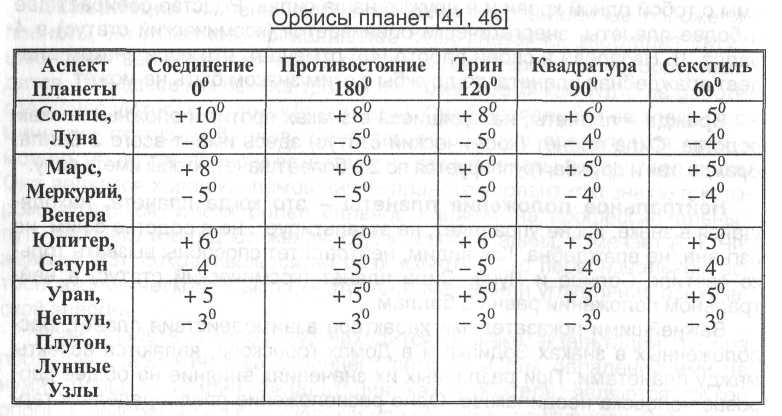 Примечание:■     орбис + (плюс) для сходящихся аспектов, когда одна планета по отношению к другой входит в более точный аспект;■     орбис - (минус) для расходящихся аспектов, когда планеты в дальнейшем движении все более удаляются от точки точного аспекта.Колебания в размере допуска связаны с тем, что разные астрологи имеют различные мнения на этот счет. Правильным решением, наверное, будет то, если мы при толковании медицинского гороскопа будем брать наибольшие цифровые выражения для допусков.Значительные события в жизни человека случаются лишь тогда, когда текущие аспекты планет резонируют с его личным гороскопом.Планета, образующая наибольшее число сильных аспектов (по абсолютному значению), называется Король Аспектов. Любое прохождение этой планеты будет наиболее значимым и чувствительным для человека.Планеты, образующие аспекты по отношению к Солнцу, должны считаться самыми важными, а затем уже следуют те, которые восходят в момент рождения.Планеты, которые не имеют аспектов (аспекты с Куспидами Домов, Узлами, Жребиями не считаются), находятся на автономном режиме и, как правило, человек по этой планете не болеет. Но если негативный транзит эту планету включил, и возникло заболевание - человеку не поможешь.Точное значение аспекта (с точностью до минуты) дает действие с утроенной силой в сравнении с обычными аспектами, лежащими в пределах допуска (орбиса). Если аспект находится на границе допуска, то он будет действовать втрое слабее, чем лежащий в пределах допуска.Аспекты - это энергетические, функциональные связи. Они описывают факторы вероятности проявления стресса на физическом плане, описывают психологическую предрасположенность организма человека к ослаблению активности какого-то органа или же к определенному виду заболевания. Высказывания астрологов о природе аспектов очень неоднозначны и противоречивы.В современной астрологии аспекты являются третьим по важности показателем в рассмотрении гороскопа после планет и знаков Зодиака. При этом различают главные и вспомогательные (малые) аспекты. Вспомогательные (малые) аспекты практически не используются.Как правило, современные астрологи при расшифровке гороскопов учитывают только главные аспекты, из которых наиболее важными в медицинской астрологии являются следующие: соединение, квадратура, оппозиция, секстиль, трин, квинкункс.Классификация аспектов.1. По действию:а) мажорные или явные: 0, 60, 90, 120, 180 градусов; а) минорные или скрытые: 30, 45, 135, 150 градусов;в) творческие: 36, 72, 144 градусов;г) кармические: 20, 40, 80, 100 градусов.2. По характеру действия:а) смешанное действие, относится к началу «Дэн»: 0, 30,150 градусов;б)   благоприятные  (благотворные),  гармоничные,  позитивные  или консонансные, относятся к началу «Инь» (в разных источниках используются различные синонимы): 60, 120 градусов;в) разрушительные, неблагоприятные, негативные, напряженные (злотворные), дисгармоничные или диссонансные, относятся к началу «Янь» (в разных источниках используются различные синонимы): 45, 90, 135, 180 градусов.Мажорные аспекты оказывают самое сильное влияние - это благоприятные и неблагоприятные аспекты, которые необходимо в первую очередь учитывать при интерпретации гороскопа. К благоприятным (гармоничным) аспектам планет относятся аспекты - трин (120°) и секстиль (60°), к неблагоприятным (напряженным) - оппозиция (180°) и квадратура (90°) - древние авторы называли их злыми. Соединение (0°) планет - аспект смешанного действия (некоторые астрологи считают, что соединение считается только в том случае, если планеты в одном знаке, и что оно для здоровья благоприятным быть не может [44]). Соединение планет враждебно со злотворными планетами (Сатурном, Марсом, Нептуном) и гармонично с благотворными планетами (Венерой и Юпитером).Соединение нейтральных планет (Солнца, Луны, Меркурия, Урана), когда они свободны от поражений и хорошо расположены между собой и с благотворными планетами (Венерой и Юпитером), относятся к благоприятным аспектам, а соединение их со злотворными планетами (Сатурном, Марсом, Нептуном) - относится к неблагоприятным аспектам. Соединение благотворной и злотворной планет зависит от силы в этом аспекте той и другой.Соединение 3-4 планет носит название стеллиум. Люди, обладающие в гороскопе такой конфигурацией, выделяются своей неординарностью и энергичностью поведения. При заболевании и поражении органа, находящегося под одной из планет стеллиума, цепочкой заболевают и другие органы, которыми управляют соседние планеты.Минорные аспекты используются реже, они не играют столь важной роли, как аспекты мажорные. Аспекты не задевают самого человека, но они воздействуют через среду, коллектив, других людей, через силы природы, стихию. Они характеризуются сложностью отслеживания.Творческие аспекты характеризуют непредсказуемость, внезапность проявления. Такие аспекты могут проявлять качества планет как с лучшей (свободное творчество, реформаторство), так и с негативной стороны (анархичность, нерешимость к предшествующему опыту, желание во все влезать самому, недолго думая). Учитываются мало, но нужно учитывать, если они образованы злыми планетами - будет переброс энергии с одного уровня на другой по планетам, связанными с органами. Например, злое Солнце имеет аспект 72 градуса к злому Юпитеру, здесь сердце дает сброс на печень. Проработали свой дух - заболела печень, вылечили печень - болезнь перебросилась на сердце.Кармические аспекты - это аспекты, предлагающие человеку пройти через испытания, наработать опыт, активизировать кармическую память.Предрасполагают к болезням и дают устойчивые формы болезни, особенно если аспекты создают резонанс между злыми планетами. Причины болезни кармические, глубинные, трудно излечимые, требуют смирения и терпения.При толковании медицинского гороскопа обычно используются только основные (мажорные) напряженные (неблагоприятные) и гармоничные (благоприятные), учитывая то, что напряженный аспект смягчается, если одна из планет, образующих его, образует гармоничный аспект с третьей планетой. Если в гороскопе присутствует гармоничный аспект трин (120°), такого человека всю жизнь сопровождает удача без приложения особых усилий, и в зависимости от того, какие планеты вступают в аспект, можно сделать вывод в какой сфере это будет. Благоприятный аспект секстиль (60°) отличается от трина (120°) только тем, что успех в жизни в сфере по природе этих планет можно добиться только при приложении человеком активных усилий. Неблагоприятный аспект квадратура (90°) оказывает сильное влияние, в жизни человека будут тяжелые препятствия, для преодоления которых придется приложить огромные усилия в зависимости от того, какие планеты вступают в аспект.Если в гороскопе есть неблагоприятный аспект оппозиция (180°), то такому человеку потребуется много сил и времени для того, чтобы ослабить негативное действие, найти золотую середину к соответствующим сферам по качеству вступающих в аспект планет.Если в гороскопе имеются неаспектированные планеты Солнце, Луна и Марс, которые называются планетами «в шахте», то это особенно плохо. Это говорит о том, что у человека нет никакого иммунитета к стрессовым ситуациям. Наличие в гороскопе женщины планеты «в шахте», как правило, подтверждает ее фригидность.Вероятность появления различных заболеваний больше, болезни могут проявиться более ярко, если между 2-х планет только неблагоприятный (напряженный) аспект. Если же к одной из этих планет есть благоприятный (гармоничный) аспект, то возможно болезнь проявится слабее или вообще не проявится (трин может перекрыть квадратуру).При оппозиции болезнь проявляется больше по тому знаку, где более сильная и более злая планета. То есть, практически это болезнь Двух знаков.Очень негативные ассоциации вызывают планеты, находящиеся в изгнании или падении и одновременно пораженные негативными аспектами.Толкования для неблагоприятных аспектов являются обобщенными пРи влиянии их на характер или здоровье человека, так как многое зависит от знака, положения и других благоприятных аспектов, которые могут значительно их изменять и улучшать. Благоприятные аспекты следует использовать с осторожностью, так как в зависимости от знака и позиции, а также возможного противодействия других аспектов влия-ние их может видоизменяться. Астрологи древности считали, что нанеблагоприятные аспекты надо смотреть как на заложенные в человеческой природе силы, которые заставят его через трудности, в конце концов, прийти к мудрости.В литературе много противоречивых утверждений по благоприятным аспектам. Спорными являются утверждения, что болезни по ним не возникают. Например, Глоба П.П. утверждает, что благоприятные аспекты не могут быть позитивными, если они связывают злые планеты. Назарова Л.М. также отмечает, что «патология может проявиться и по гармоничным аспектам. Но аспект держит, болезнь, как правило, не имеет тяжелого течения, а может проявиться и как функциональные нарушения» [44]. Следовательно, подходить однозначно к толкованию благоприятных или неблагоприятных аспектов нельзя.Часть 2. Построение гороскопа. Астрологические расчеты«И все, что было написано прежде, написано нам в наставление»Апостол Павел«И познайте истину,  и истина сделает Вас свободным»Иоанн ЗлатоустДля того чтобы понять, как функционирует физическая система человека, каково его индивидуальное состояние здоровья, необходимо попытаться познать самого себя через изучение информации, которую нам представляет индивидуальный медицинский гороскоп рождения, описывающий исходную ситуацию, с которой начинается жизнь человека. Так как именно первые резонансы человека с космическим пространством формируют предрасположение организма человека к тому или иному виду заболевания, определяют психические реакции человека, задают принципы его поведения [11, 16, 39, 42, 44, 49, 51, 52, 54]. Астрологи структуру первого резонанса человека с космическим пространством записывают с помощью фиксации расположения Солнца, Луны и других планет в момент рождения. Это расположение, спроектированное на зодиакальный круг, и называется гороскопом (картой) рождения человека.С точки зрения астрологической медицины это значит, что, изучая человека как систему, подчиняющуюся законам Космоса, можно и необходимо определить предрасположенность его к той или иной болезни, выявить причины и характер проявления болезни по моменту ее начала, дать рекомендации для устранения этих причин, для оздоровления и лечения человеческого организма, а также, что является наверное, одной из главных задач, дать рекомендации как избежать этой или другой болезни впредь.Гороскоп является формулой, которая лежит в основе жизни каждого человека и воспользоваться этим крайне необходимо, несмотря на то, что астрология в настоящее время еще не дает точного ответа до каких пределов и высот это предсказание возможно. Астрологические знания укажут нам верную точку приложения сил для наиболее полной реализации физических и умственных способностей, помогут нам также выбрать путь добра, путь света и перейти на новый, более высокий уровеньразвития. Этими знаниями лучше всего овладеть практически на материале своего собственного гороскопа или гороскопов родственников и других людей, которых вы хорошо знаете.Медицинский гороскоп - это зафиксированная структура биоэнергетики человека в момент рождения, описывающая различные виды энергии воздействия Солнца, Луны и других планет на организм человека на всех этапах его жизни. Он позволяет определить, что дано человеку от рождения, с чем ему придется в жизни столкнуться, предрасположенность к заболеваниям, объясняя, почему эта болезнь может неминуемо обрушиться на этого человека, и выработать предложения по учету природных и космических ритмов для составления собственной системы оздоровления.В настоящее время медицинская наука не в состоянии объяснить в большинстве случаев предрасположенность к определенным заболеваниям, физическим и духовным недугам. Традиционная медицина обычно лечит симптомы, даже не пытаясь в большинстве случаев всмотреться в причины их возникновения. Современное состояние медицинской защиты населения в стране, увеличение заболеваемости и сокращение роста населения в последние годы, заставляет нас остановиться и задуматься, проникнуть в глубь себя, познать себя и с помощью рекомендаций медицинской астрологии жить в ритме со Вселенной. Поэтому, каждый человек должен знать, как построить свой медицинский гороскоп и уметь его интерпретировать. Но при этом необходимо помнить, что гороскоп ни в коем случае не есть приговор, он лишь указывает на природные способности и склонности человека, которые он волен учитывать и развивать.Важнейшими характеристиками гороскопа являются Солнце, Луна и Асцендент. Они составляют его ядро. Для Асцендента употребляется также термин «Восходящий знак».Построение гороскопа основано на том, что учитывается в расчетах движение Земли вокруг Солнца. Следовательно, точка, где родился человек, за сутки проходит весь зодиакальный круг. При этом каждый градус знака Зодиака сменяется через четыре минуты. Поэтому для построения гороскопа рождения необходимо знать место рождения и момент появления человека на свет с точностью до 4-х минут.Составить гороскоп - значит вычислить восходящую точку эклиптики в градусах и минутах, восходящую над горизонтом в момент рождения человека (см. рис. 6), связанную с определенным знаком Зодиака и символизирующую начало жизни человека - Асцендент и определить положение планет, знаков Зодиака и других важнейших точек гороскопа в момент происхождения события, а также положение астрологических Домов. Важнейшим моментом при построении гороскопа является определение Асцендента - исходного пункта, откуда начинается старт жизни.Чтобы определить Асцендент, его нужно рассчитать. В астрологии существуют различные методы его расчета. Наиболее распространена система Домов Плацидуса - таблицы восхождений для различных широт [3].Гороскоп представляет собой круг, разделенный на 12 частей по 30 градусов каждая. Этот круг, называемый также картой, представляет собой схему Неба, на которую наносится положение Солнца, Луны и других планет в определенный момент времени (в нашем примере, в момент рождения человека). Круг делится на 12 знаков Зодиака (по 30° каждый) и 12 Домов гороскопа.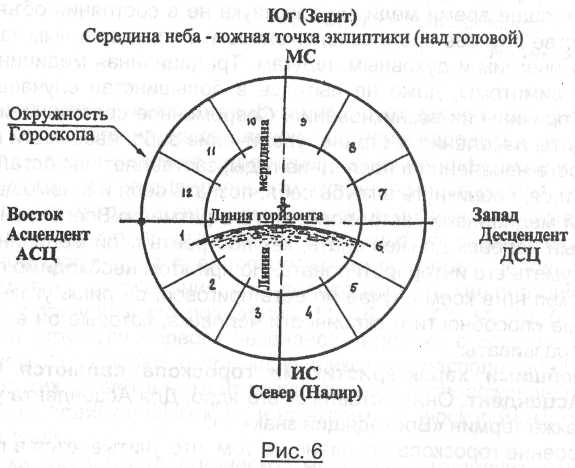 В отличие от знаков Зодиака, которые связаны с движением Солнца вокруг Земли и отражают внутреннюю структуру годового цикла, двенадцать астрологических Домов связаны с вращением Земли вокруг своей оси, отражают суточный цикл и символизируют собой определенную сферу человеческой жизни. Здесь нет символов - только цифры от 1 до 12 и смысловые понятия для каждого Дома. Нумерация Домов осуществляется с востока, так же, как и отсчет знаков Зодиака, против часовой стрелки (см. рис. 6). Начало каждого из них называется Куспидом (Вершиной) Дома. Отсчет Домов начинается от Асцендента (точки, в которой восходит Солнце в момент рождения человека, находящейся слева).Нечетные Дома считаются мужскими, четные - женскими. Дома в астрологии называют также «земными секторами», тогда как знаки Зодиака называют «небесными секторами».Дома, разделив на 12 полей земное пространство вокруг родившегося человека, «привязаны» к месту рождения и носят индивидуальный характер. Это физическая система отсчета, с помощью которой мы ориентируемся во Вселенной и в жизни, во времени и в пространстве. То есть Дома - это вторая координатная сетка гороскопа (индивидуальный или биологический Зодиак, насчитывающий 12 Домов), начинающаяся с момента рождения человека (с Асцендента).Управителем Дома является планета-управитель знака Зодиака, в котором находится вершина рассматриваемого Дома.Линия, соединяющая вершины (куспиды) 1-го и 7-го Домов и делящая карту на 2 части северную и южную, называется линией горизонта. Линия, соединяющая вершины (куспиды) 4-го и 10-го Домов, делит карту на восточную и западную часть и называется линией меридиана (см. рис. 6 и 7). Дома в нижней (северной) части гороскопа (с 1-го по 6-й Дом) называются ночными, а в верхней (южной) части (с 7-го по 12-й Дом) -дневными. Соответственно и планеты, находящиеся в них, называются ночными или дневными.Каждый знак Зодиака в течение суток восходит из-за горизонта или заходит за горизонт. Примерно каждые 2 часа он сменяется на горизонте, каждые 4 минуты сменяется его градус. Следовательно, знак и градус, восходящие над горизонтом, является начальной точкой гороскопа (вершиной 1-го Дома). Так как знак Асцендента оказывает наибольшее влияние на здоровье, а также продолжительность жизни человека, то момент рождения человека надо фиксировать с точностью до 4-х минут.При построении гороскопа кроме определения Восходящего знака Зодиака, при котором родился человек, определяются одновременно и важнейшие кардинальные угловые точки гороскопа (см. рис. 6) - Асцендента (вершины 1-го Дома), Десцендента (вершины 7-го Дома), Середины Неба (МС - вершины 10-го Дома) и основания Неба (ИС - вершины4-го Дома).Итак, мы с вами уяснили, что гороскоп является зафиксированной картой Неба со всеми планетами на момент рождения человека. Для человека, находящегося на Земле, Небо вращается вокруг него (см. рис. 6). Он видит, как знаки Зодиака поднимаются на востоке (Асцендент) из-за горизонта, достигают на юге Середины Неба (МС) и заходят на западе за горизонт (ДСЦ), далее идут к нижней кульминации на севере (ИС) и, совершая свой дальнейший путь, снова восходят.Астрологические расчеты, необходимые для построения гороскопа, приведены ниже.ПОСТРОЕНИЕ И РАСЧЕТЫ ГОРОСКОПАПри построении медицинского гороскопа Асцендент определяется по Плацидусу [3], положение планет - по «Эфемеридам» [1, 2], и строится равнодомная карта [44].Для построения гороскопа необходимы следующие исходные данные: дата рождения, время рождения (часы и минуты), место рождения, географическая долгота и широта места рождения, а также наличие двух таблиц - «Эфемерид» и «Таблиц Домов Плацидуса». Если вы сможете воспользоваться компьютерными программами для построения гороскопа, то эту главу прочитайте только лишь для общего ознакомления. Компьютерные программы вы можете найти в Интернете или в списке литературы [16, 41 и др.]В качестве основного примера в книге используем условный медицинский гороскоп человека, родившегося 21 мая 1937 года: пятница, время рождения Тг = 4 часа 50 минут; место рождения - долгота 32 градуса 21 минута Восточной долготы, широта 50 градусов 3 минуты Северной широты [см. рис. 7].По таблицам «Эфемерид» [1, 2] для 1937 года определяем звездное время для месяца в полдень дня рождения по Гринвичу (внешний вид таблицы см. табл. 5).«Эфемериды» - астрономические таблицы движения планет по Зодиакальному кругу (таблицы долготы, широты, склонения и т.д. планет для определенных дней года). Они имеются на все годы с 1800 года.В Эфемеридах на каждый день на полночь (0 часов по Гринвичу), а в некоторых на полдень (на 12 часов по Гринвичу), приведены звездное время (Sid. Time) и эклиптическая долгота в градусах: Солнца, Луны, планет от Меркурия до Плутона, Восходящего Лунного Узла (LONGITUDE). Для Луны дано ее положение в полночь (D) и в полдень, т.е. на 0 часов и 12 часов по Гринвичу (12 hr D).Даны также даты и время изменения движения планет с прямого на попятное и обратно, пересечения планетами небесного экватора (переход в Северное ON или в южное OS полушария небесной сферы), аспекты между дальними планетами (Astro data), переход планет в следующий знак (Planet Jngress), время, когда Луна делает последний мажорный аспект с планетами перед тем, как перейти в другой знак (Last Aspect D Jngress), дата и время наступления лунных фаз - новолуния, первой четверти, полнолуния, последней четверти, а также данные о затмениях Луны и Солнца (D Phases & Eclipses). В последнем столбце справа (Astro data) - номер дня по Юлианскому календарю (первым днем условно считается 1.01.1900 г.). Так как астрономический Юлианский день отсчитывается от 1 января 7713 года до нашей эры, необходимо прибавлять 2.415.020 к числу, приведенному на первый день месяца.Планеты двигаются в долготном направлении (по прямому направлению) со следующей скоростью: Солнце - 360 градусов в год (2,5 минуты в час или 1 градус в день), Луна - 32 минуты в час или 13 градусов в день, Нептун - 2 градуса в год (2 минуты в день), Уран - 4 градуса в год (3 минуты в день), Сатурн - 12 градусов в год (около 5 минут в день), Юпитер - 30 градусов в год (около 12 минут в день), Марс - 191 градус в год (45 минут в день или около 2 минут в час), Венера - 585 градусов в год (72 минуты в день или 3 минуты в час), Меркурий - 1494 градуса в год (84 минуты в день или 3,5 минуты в час), Плутон - 1 градус в год.Приведение местного времени к времени по Гринвичу.Звездное время, приведенное в «Эфемеридах» (STo), означает полдень в Гринвиче. Следовательно, для 21 мая 1937 года звездное время в полдень было:STo = 3 часа 54 минуты 50 секунд.Звездное время является угловым расстоянием от точки весеннего равноденствия до момента рождения, выраженное в часах, минутах и секундах.Следовательно, чтобы определить звездное время для полдня в любом другом месте, нужно сделать корректировку:Так как «Эфемериды» за стандартное время принимают время по Гринвичу, мы должны для человека, который родился в местности, удаленной от Гринвичского меридиана, выровнять разницу во времени между временем по Гринвичу и временем той временной зоны (часового пояса), в которой находится место рождения данного человека.Так, например, среднее европейское время по сравнению со временем по Гринвичу на 1 час «вперед», т.е. поясной часовой коэффициент Pt = 1. Например, Москва, Киев [63] живут по поясному времени 3-х часового пояса (поясной часовой коэффициент Pt = 3) и с 1981 г. в период с 1 апреля по 1 октября по времени 4-х часового пояса (Pt = 4).То есть, для того, чтобы привести местное время к времени по Гринвичу, которое лежит в основе «Эфемерид», мы должны из звездного времени (STo) вычесть соответствующую разницу во времени для всех временных зон (поясной часовой коэффициент Pt), расположенных восточнее Гринвичского меридиана, и прибавить соответствующую разницу во времени (Pt) для зон, расположенных западнее Гринвичского меридиана.Приведение времени по Гринвичу к реальному местному времени данного конкретного места рождения.Время, действующее в пределах каких-то временных зон, не всегда соответствует реальному местному времени. Земля поделена на 360 градусов долготы и за 24 часа совершает один оборот вокруг своей оси. Если мы разделим 24 часа на 360 градусов, то получится, что на каждыйградус долготы приходится 4 минуты, на каждую минуту долготы - 4 секунды.Разница между временем по Гринвичу и настоящим местным временем данного конкретного места рождения называется Долготным эквивалентом времени (Dt) и в нашем примере определяется следующим образом:Dt = 32 х 4 мин + 21x4 сек = 2 часа 9 минут 24 секунды.Для каждого градуса долготы, на который место рождения удалено от Гринвичского меридиана к востоку, мы должны к звездному времени в полдень (STo) прибавить 4 минуты или вычесть, если место рождения удалено от Гринвичского меридиана к западу.После определения долготы в единицах времени, ее необходимо скорректировать, то есть, мы должны для каждого часа и минуты долготы, на который место рождения расположено восточнее Гринвича (имеет восточную долготу) вычесть из звездного времени в полдень (STo) корректировку между средним долготным и звездным временем (Kd), равную 9,86 сек для каждого часа долготы и 0,16 сек для каждой минуты долготы.Если место рождения расположено западнее Гринвича, то корректировку между средним долготным и звездным временем (Kd) необходимо прибавить к звездному времени (STo).В нашем примере место рождения находится на 2 часа 9 минут 24 секунды восточнее Гринвича, следовательно, корректировка между средним долготным и звездным временем равна:Kd = 9,86с х Dt = 9,86с х 2 час + 9,4 мин х 0,16с = 21 сек.Следовательно, местное звездное время в полдень дня рождения по Гринвичу равно:ST = STo - Pt + Dt - Kd =3 час 54 мин 50 сек - 3 час + 2 час 9 мин 24 сек - 21 сек = 3 час 03 мин 53 сек.Определив, таким образом, звездное время полудня для интересующего нас места рождения, определяем обычным образом местное звездное время рождения (или прямое восхождение меридиана в это время).Учет разницы между временем рождения и серединой дня рождения.Мы определили местное звездное время в середине дня (в полдень) дня рождения (ST). В дальнейшем мы должны вычислить местное звездное время на момент рождения (MST). Если в таблицах «Эфемерид» указано звездное время на полдень по Гринвичу, вначале мы выравниваем разницу между временем рождения и полуднем:1. Для часа рождения, относящегося к первой половине дня, мы вычитаем от предыдущего результата ST (местного звездноговремени в полдень) разницу между полуднем (12 часами) и поясным (местным) часом рождения (Tr): ST - (12 час - Тг);2.  Для часа рождения, относящегося ко второй половине дня, мы прибавляем к местному звездному времени в полдень (ST) разницу между поясным часом рождения (Тг) и полуднем (12 часами): ST + (Тг - 12 час );3.  Если указано звездное время для 00 часов (в полночь) по Гринвичу, то мы к звездному времени в полночь прибавляем разницу во времени от 00 часов до часа рождения: ST + Тг.Поскольку рождение произошло до полудня в 4 часа 50 минут, получается разница между часом рождения и серединой дня: 12 часов - 4 часа 50 минут = 7 часов 10 минут.Звездное время, приведенное в «Эфемеридах», измеряется не по Солнцу, как нормальное часовое время, а по звездам. В течение одного звездного дня звезды кажутся уже совершившими полный оборот по небу, в то время как Солнце все же еще не полностью заканчивает своймнимый оборот.Поэтому звездный день на несколько минут (часового времени) короче, чем нормальный день. Эта разница называется «ускорением интервала» ( Кв ), которое составляет разницу для каждого часа в 9, 86 сек и для каждой минуты - 0, 16 сек, которую в случае рождения в первой половине дня мы должны вычесть из предыдущего результата (12 час - Тг), а в случае рождения во второй половине дня - прибавить к предыдущему результату (Тг - 12 час).Если звездное время указано на 00 часов (в полночь) по Гринвичу, мы должны для каждого часа, составляющего разницу между полуночью и часом рождения, прибавить по 9, 86 сек к предыдущему результату (Тг).Ускорение интервала в нашем примере равно: Кв = ( 12 час - Тг) х 9, 86 сек = 7 час х 9, 86 сек +10 мин х 0, 16 сек = 1 мин 11 сек.Поскольку рождение произошло в первой половине суток, мы должны вычесть ускорение интервала ( Кв ) из нашего предыдущего результата (12 час-Тг).Для корректировки между звездным и средним временем можно воспользоваться следующей таблицей [7]: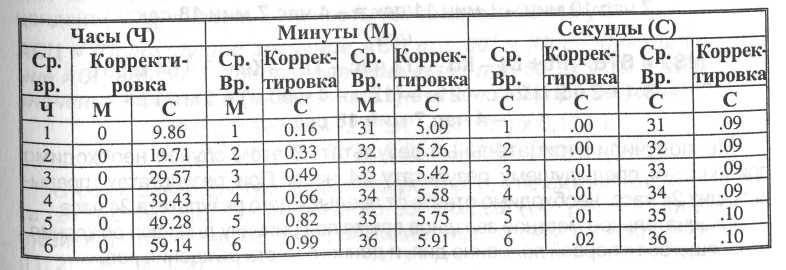 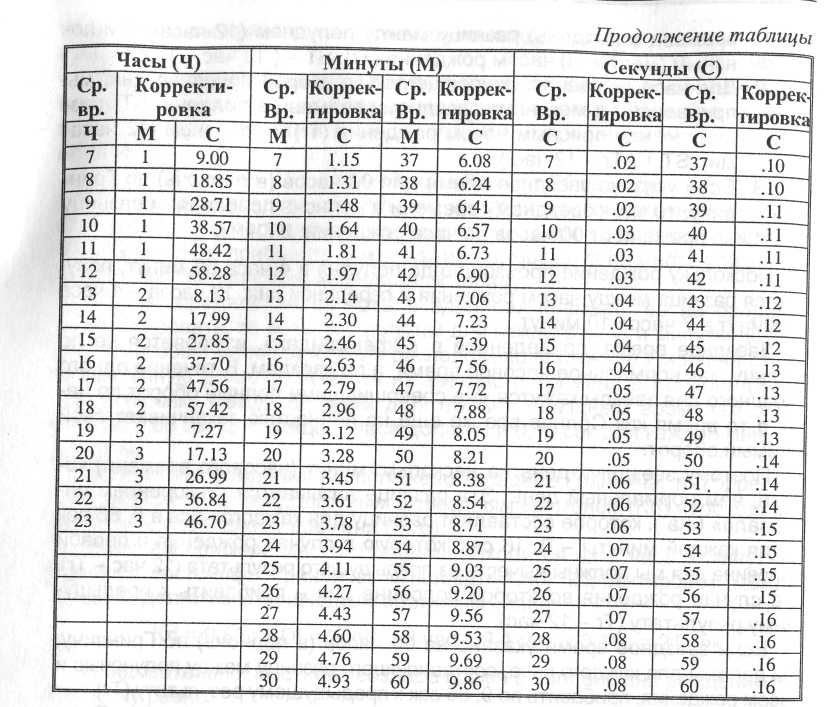 Определение местного звездного времени по Гринвичу на момент рождения.Местное звездное время по Гринвичу для часа рождения, относящегося к первой половине дня, и данного места рождения определяется из выражения:MST = ST - (12 час - Тг) - Кв = 3 час 03 мин 53 сек -7 час 10 мин - 1 мин 11 сек = - 4 час 7 мин 18 секили MST = STo - Pt + Dt - Kd - (12 час - Tr) - Кв = 3 ч 54 м 50 с-Зч + 2ч9м24с-21с-(12ч-4ч50м)-1м11с =- 4 час 7 мин 18 сек.Мы получили отрицательный результат. В этом случае необходимо прибавить к предыдущему результату 24 часа. При результатах, превышающих 24 часа, необходимо отнять от предыдущего результата 24 часа.Окончательное местное звездное время по Гринвичу для часа рождения, относящегося к первой половине дня, и данного места рождения равно:MST = 24 час - 4 час 7 мин 18 сек = 19 час 52 мин 42 секПо этому звездному времени рождения мы в «Таблицах домов Плацидуса» [3] определяем Асцендент, а также «вершины Домов» (для радикс-гороскопа) и вносим их в формуляр гороскопа.Расчет Асцендента и вершин (куспидов) ДомовДля вычисления Асцендента, а также куспидов 11, 12, 2 и 3 Домов для Радикс-гороскопа, необходимо произвести две интерполяции: одну для местного звездного времени (ФЗВ) и другую для широты (ФШ).Для вычисления куспида 10-го Дома (МС) для радикс-гороскопа требуется лишь одна интерполяция, так как 10-й Дом является крайней точкой эклиптики (эта точка над головой), в которой не существует широты.Для определения фактора звездного времени (ФЗВ) возьмите «Таблицы домов Плацидуса» и отыщите те две величины звездного времени (ST), в промежуток между которыми попадает местное звездное время рождения (MST).Величина звездного времени дается в левом верхнем углу каждого блока данных (см. табл. 6). Они даются в часах, минутах и секундах с интервалом 4 минуты.В том промежутке, где оказалось местное звездное время рождения (MST), вычтите из него меньшую величину звездного времени и разделите на 240.ФЗВ = [MST- меньшая величина БТиз таблицы Домов Плацидуса]:240 = [19ч 52м 42с - 19ч 52м 00с]: 240 = 0, 175Для вычисления фактора широты (ФШ) возьмите значение широты места рождения. Разделите минуты широты на 60. ФШ ^[Значение минут широты места рождения]: 60 = 3 : 60 = 0,05Для местного звездного времени MST = 19 час 52 мин 42 сек все интерполяции будут проходить между 19 час 52 мин 00 сек и 19 час 56 мин 00 сек звездного времени и между 50 и 51 градусами широты.Для данного местного звездного времени рождения (MST =19 час 52 мин 42 сек) по «Таблице Домов Плацидуса» (см. табл. 6) находим Ас-Цендент (АСЦ) для данной широты (50 градусов 03 минут). АСЦ = [Предыдущее значение АСЦ при 50° + (Последующее значение АСЦ при 50 - Предыдущее значение при 50°) х ФЗВ + (Большее значение АСЦ при 51° - Меньшее значение АСЦ при 50°) х ФШ] = [24° 25" Телец + (25° 54' - 24° 25') х 0,175 + (25° 50" - 24° 25") х 0,05 = 24° 42" Телец.Строим равнодомную медицинскую карту, откладывая от Асцендента (24° 42' Тельца) 12-ть Домов по 30° каждый (см. рис. 7). Положение (позиции) планет на момент рождения определяем по «Эфемеридам» (И, 2] (см. табл. 5).Расчет положения планетВ астрологии в основном учитывается влияние 10 планет, к которым по традиции относятся также Солнце и Луна. В последнее время астрологи при толковании гороскопа учитывают также влияние астероида Хи-рона и трансурановой планеты Прозерпины. Но так как изучены они еще мало, то учет их признается далеко не всеми астрологами.В «Эфемеридах» для года, месяца и дня рождения мы находим следующие данные:а) Долгота медленных планет (Нептун, Плутон, Уран, Сатурн, Юпитер), которые в течение года продвигаются только на несколько градусов (можем перенести из «Эфемерид» непосредственно);б) Долгота быстрых планет (Марс, Венера, Меркурий, Луна и Солнце), которые заметно смещаются в течение дня;в) Значок «R» или «D», который указывает на то, что планета в данный момент движется R - ретроградно (обратное движение) или D -движется прямо;г) Знак Зодиака, в котором как раз находится планета;д) Положение (позицию) планеты в полдень по Гринвичу (или в полночь по Гринвичу).Положение (позицию) планет определяем для года, месяца, дня и часа рождения человека по Гринвичу. В нашем примере время рождения по Гринвичу: 4 час 50 мин - 3 час = 1 час 50 мин.Если «Эфемериды» составлены для полдня (для 12 часов), то мы должны в случае рождения в первой половине дня определить разницу до 12 часов, а также соответствующее движение планеты в этот промежуток времени (этот отрезок движения планеты можно назвать «интервал»).В нашем примере рождение в первой половине дня в 1 час 50 минут по Гринвичу, следовательно «интервал» равен:I = (12 - Тг ) = (12 час - 1 час 50 мин) = 10 час 10 мин.В случае рождения во второй половине дня определяем разницу, начиная с 12 часов (I = ( Тг - 12 )), затем - исходя из этого, соответствующее движение планеты за этот «интервал» времени.Положения планет в таблицах «Эфемерид» даются для каждого дня на время полудня по Гринвичу.Вначале нужно определить, какое расстояние S пройдено планетой за сутки.В случае рождения человека в первой половине дня расстояние, пройденное планетой за сутки - с 12 часов предыдущего дня (20. 05) до 12 часов того дня, когда человек родился (21. 05) определяем по «Эфемеридам»:S = Последующее положение планеты (21. 05) - предыдущее положение планеты (20. 05).Расстояние, пройденное планетой за сутки S , умножаем на констан-ту К = I : 24 = 10 час 10 мин : 24 = 0,424.В отличие от Солнца и Луны, которые всегда движутся вперед, остальные планеты могут двигаться как прямо, так и попятно. Если последующее положение планеты оказывается меньше предыдущего - то планета движется попятно (является ретроградной).Если планета движется прямо, вычтите получившееся число (S х К) от положения планеты, которое она занимала в полдень дня рождения по Гринвичу, если же планета движется попятно, то прибавьте это число (S х К).В случае рождения человека во второй половине дня расстояние, пройденное планетой за сутки - с 12 часов того дня, когда человек родился (21. 05) до 12 часов последующего дня (22. 05) определяем по «Эфемеридам»:S = Последующее положение планеты (22. 05) - предыдущее положение планеты (21. 05).Расстояние, пройденное планетой за сутки S , умножаем на константу К = 1: 24 .Если планета движется прямо, прибавьте получившееся число ( S х К ) к положению планеты, которое она занимала в полдень дня рождения по Гринвичу, если же планета движется попятно, то вычтите это число ( S х К ).Положение Солнца (всегда движется вперед) в момент рождения: Найдем в Эфемеридах положение Солнца на полдень 20.05.37г. (предыдущее положение) и 21.05.37г. (последующее положение). Расстояние, пройденное планетой за сутки: S = (последующее положение) - (предыдущее положение).Положение Солнца = Последующее положение (21.05) - ( S х К ).Аналогично определяем положение остальных планет (см. гороскоп на рис. 7).Расположение планет в момент рождения человека так организует астральное тело, что оно превращается в приемное устройство энергии, исходящей от определенных планет. Планетарная энергия, достигая Рецепторов астрального тела, воздействует на физический организм, имеющий биоэнергетическую оболочку.Магнитные поля планет с разной интенсивностью воздействуют на собственное электромагнитное поле человека. Эти явления дают пред-Расположение человека к тем или иным болезням и физиологическим слабостям.Дальнейшую информацию дают нам аспекты планет, описывающие Многие психологические предрасположенности в жизни человека и указывающие способы их отражения на его физической конституции.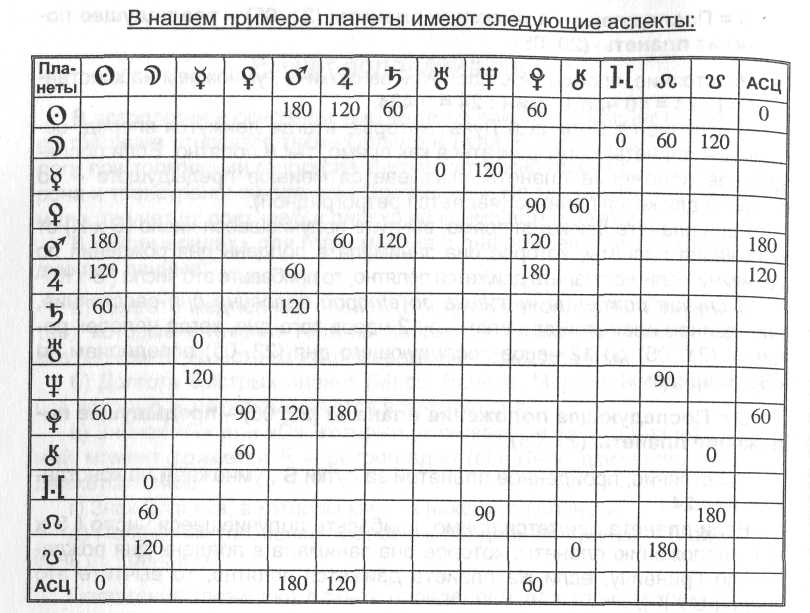 После вычисления положения Асцендента, Солнца, Луны и других планет Небо медицинского гороскопа делим на 12 равных секторов, называемых Домами гороскопа, и строим таким образом равнодомную медицинскую карту рождения человека, откладывая от Асцендента (24° 42' Телец) 12 Домов по 30° каждый (см. рис. 7). Отсчет Домов начинается и завершается точкой Асцендента (начало 1-го Дома и конец 12-го Дома находится в этой точке) - первый Дом начинается слева от Асцендента, дальше идут вниз против часовой стрелки (рис. 6, 7).В гороскопе, кроме Асцендента, выделяются еще три особые точки, которые играют важную роль в его толковании. Это Десцендент (противоположная Асценденту точка горизонта), Середина Неба (Зенит) и Основание Неба (Надир). Исходя из характеристики знаков и планет, расположенных в гороскопе в этих угловых точках, мы получаем первую информацию о родившемся человеке.Каждый Дом гороскопа символически соотнесен с определенным знаком Зодиака. Так как общий цикл Солнца и всех планет начинается от точки весеннего равноденствия - со знака Овна, то будем считать 1-й Дом гороскопа, начинающийся с Асцендента, соотнесенным знаку Овна, 2-й Дом - Тельца, 3-й Дом - Близнецов и т.д. Поэтому, та информация,которую несет 1-й Дом, подобна той, которая характерна для Овна, соответственно - 2-й Дом - для Тельца и т.д.Следовательно, каждый Дом имеет реального или истинного управителя, называемого в астрологии Альмутеном (планету-управителя знака Зодиака, находящегося реально в Доме в момент рождения) и условного (символического) управителя, называемого Сигнификатором (планету-покровителя знака Зодиака, соответствующего данному Дому), являющийся, в сущности, помощником реального управителя Дома, который индивидуален в каждом гороскопе.Планета - это энергия, и в зависимости от того, какое место она занимает в знаке Зодиака в момент рождения, обусловливает, каким именно образом эта энергия воздействует на человека, предположен-ность его к болезням. Дом, в котором планета находится, показывает на какую конкретную сферу жизни будет это влияние распространяться, определяет функциональные отклонения согласно своей природе. Болезнь - это органическое поражение органов. Дома болезней не создают, а представляют лишь условия для них, указывают на избыток или дефицит энергии в организме или определенной части тела в зависимости от знака, входящего в Дом [44].Альмутен и ДомаЕсли в Доме находится одна планета, она является главным участником событий, связанных с этим Домом, а его управитель играет вторичную роль. Например, положение Сатурна в знаке Тельца имеет первостепенное влияние на событие, а положение управителя знака Тельца Венеры - вторичное.Альмутен - это планета-управитель знака Зодиака, находящегося в данном конкретном Доме (Альмутен также является управителем знака Зодиака, находящегося на границе угловых Домов). Альмутен ответственен за проявление у человека тех или иных характеристик, которые различаются в зависимости от того, в каком Доме гороскопа он находится, и куда будут направлены его усилия для их реализации.Альмутены - это управители, показывающие событийные характеристики по Дому, дающие информацию о том, как могут быть реализованы проблемы Дома. Альмутены играют решающую роль в определении судьбы человека, с чем человек столкнется при реализации программы, куда будут направлены его усилия. Альмутенов может быть несколько, но не более четырех.У каждого Альмутена Дома в каждом Доме гороскопа есть своя характеристика, а у каждой планеты в Доме, где она находится, тоже есть своя характеристика. Если эти характеристики совпадают, то планета становится более значимой, так же как и Дом гороскопа, в котором она находится. Этот Дом в жизни человека действует, а не спит [31]. Если Же эти характеристики не совпадают и противоречат, то это говорит обольшой сложности (в жизни будет и «счастье» и «несчастье»). Но определяющим, главенствующим и самым важным фактором будет все-таки Альмутен Дома, и никакая планета в самом Доме его не заменит (он является главным, а планеты - его дополнением).Как определяется Альмутен? Если, например, в Дом попадает несколько знаков Зодиака. Тогда для угловых Домов (1, 4, 7, 10) Альмуте-ном будет всегда являться управитель первого знака Зодиака, который попал в этот Дом, т.е. управитель знака на Куспиде Дома. Это и есть Альмутен всего углового Дома. Если попал первый знак, к примеру, Весы, то там два управителя - Венера и Хирон. В этом случае главным Альмутеном будет Венера, а затем Хирон. Если в Дом входят два знака, то Альмутенов будет два, но предпочтение имеет знак Куспида Дома.Для всех остальных Домов, если попадает в них несколько знаков, берем самый большой по протяженности знак - планета-управитель этого знака будет основным Альмутеном. При этом если знаки равны, то Альмутенов будет два, но предпочтение отдается первому.Если в Доме несколько Альмутенов, то нужно ориентироваться на ночное и дневное время рождения. Для Близнецов дневного рождения Альмутеном будет Меркурий, если ночное - Прозерпина. Для Тельца дневного рождения - Венера, для ночного рождения - Хирон, если он сильный в гороскопе.Классическая астрология не учитывает дневное и ночное рождение, хотя в последнее время появились отдельные высказывания в пользу такого взгляда.Если в один и тот же знак Зодиака попали два Дома, тогда у двух Домов будет один управитель. При этом граница между Домами стирается, а информация объединяется.Любой знак Зодиака, любой Дом гороскопа нужно рассматривать через Альмутен этого Дома, показывающий, прежде всего, события, реализуемые помимо нашей воли. Например, Альмутен Асцендента управляет развитием нашей жизненной энергии и взаимоотношением внутренних ритмов с внешними силами природы в течение всей жизни.Если Дом начинается с 26-го градуса, т.е. последней термы, то управитель Дома берется по следующему знаку. Если Куспид Дома попал в 30-й градус, то берутся Альмутены обоих знаков.Альмутенами являются: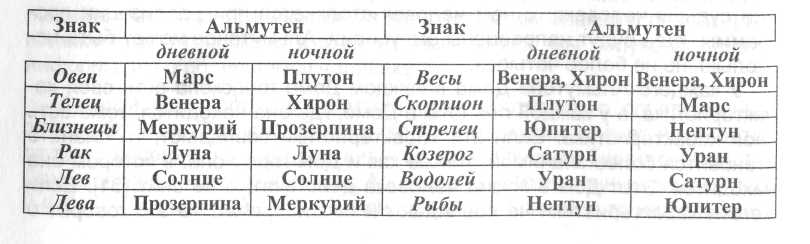 Планеты в Домах обычно сильнее, чем Сигнификаторы или Альмутены Домов. Альмутены и Сигнификаторы - это планеты-управители Домов, планеты, несущие за них полную ответственность, т.е. хозяеваДома.Психологическим хозяином Дома является Сигнификатор, хозяином истинных событий - Альмутен. Бывает так, что одна и та же планета может управлять двумя разными Домами. Например, к Венере относятся знаки Весы и Телец, а также Дома 2-й и 7-й. В медицинском гороскопе знак имеет только одного управителя, Дом - один Сигнификатор и один Альмутен (кроме Весов - Венера и Хирон). Но если Куспид Дома начинается с последней термы знака, то управитель Дома берется по следующему знаку. Угловые Дома не выделяются, кроме 1-го. Если Ас-цендент попал в 30-й градус знака, то берутся Альмутены обоих знаков [44].Планета-сигнификатор управляет знаком, соответствующим номеру этого Дома (мунданный или условный управитель Дома). Сигнификаторы показывают нашу психологическую вовлеченность в дела Дома, через что они проявляются, указывают на то, каковы потенциальные способности людей к реализации их возможностей в определенной сфере деятельности. Но они не дают ответа, достигнут они своей цели или же не достигнут [31]. Сигнификаторы для всех Домов постоянны, например, 1-й Дом соответствует знаку Овен, планетой-управителем этого знака является Марс, следовательно, Сигнификатор 1-го Дома - Марс и т.д. [см. табл. 7].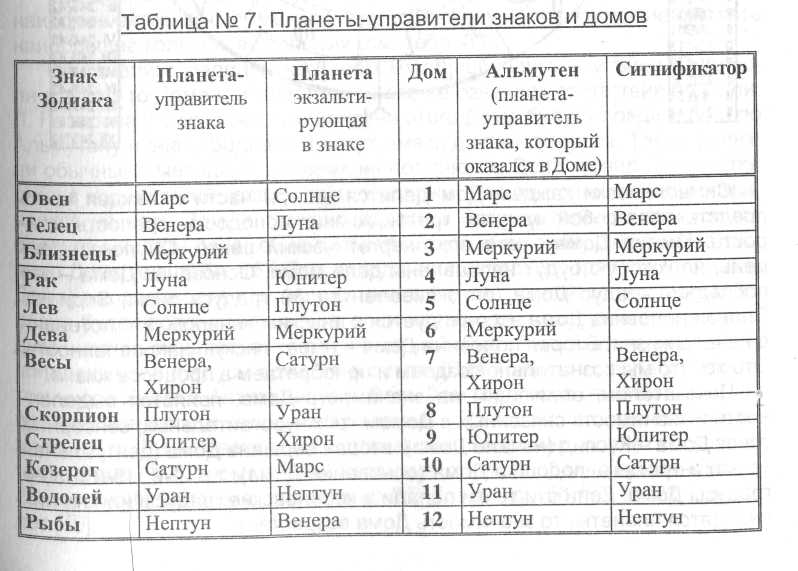 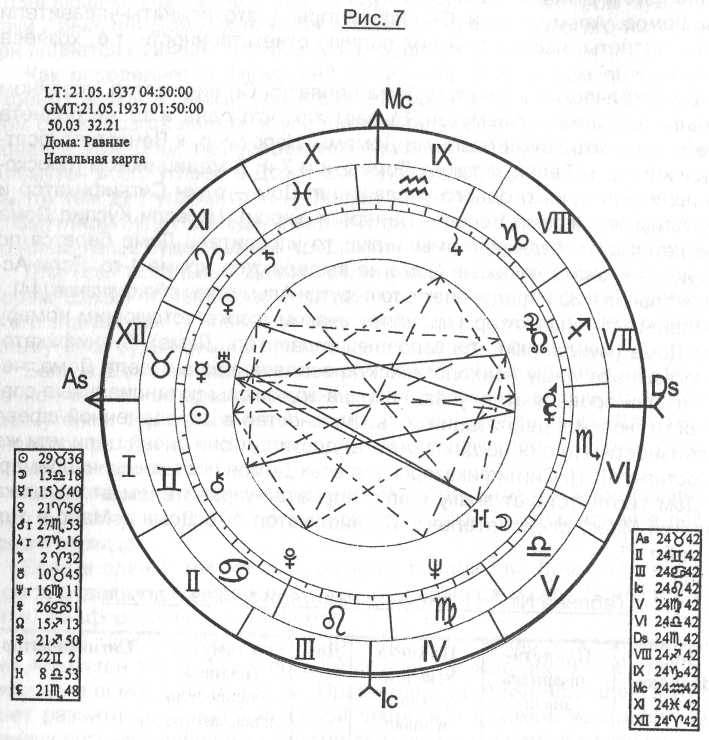 Символически каждый Дом делится на три части и каждая часть представляет собой одну из третей жизни: молодость, зрелость, старость. Куспид Дома - это его энергетический центр. Он показывает цель, на которую будут направлены дела Дома. Основание Дома - это последний градус Дома, он эквивалентен 30 градусу знака Зодиака. Первая половина Дома ассоциируется с иньским началом, это потенции в начале жизни. Вторая половина Дома - имеет янскую направленность. Это то, что мы сознательно создаем и приобретаем в процессе жизни.Показателем, влияющим на значимость Дома, является выделен-ность и значимость связанных с Домом трех чувствительных, сенсорных точек Дома - Куспид (начало Дома), вторая вершина Дома (центральная точка) и третья - подошва Дома (основание Дома), т.е. 1-й, 15-й и 30-й градусы Дома. Если эти точки попали в королевские градусы или на них находятся планеты, то значимость Дома возрастает.Дом будет более значим, если все управители Домом находятся между собой в каких-то аспектах, особенно если аспекты мажорные. Если Альмутен (планета, управляющая знаком Зодиака, который оказался в данном Доме) и Сигнификатор находятся в одном и том же Доме, Дом также будет значимым.Каждый Дом медицинского гороскопа имеет свое значение для жизнедеятельности организма и указывает на избыток или недостаток энергии в органе или в определенной части тела в зависимости от знака Зодиака, в который он попадает.Каждая планета, занимающая на небе в момент рождения человека гармоничное положение (находится в обители, в экзальтации, имеет благоприятный аспект), положительно влияет на дела Дома, в котором находится (особенно Солнце, Луна, Венера, Юпитер, Меркурий). Исключение составляют Марс, Сатурн (некоторые астрологи относят сюда и Уран) в 8-ом и 12-ом Домах, где они проявляют губительный эффект [62]. Планета в дисгармоничном положении (в падении, изгнании имеет неблагоприятный аспект) считается негативной в любом Доме (особенно Марс, Сатурн, Уран, Плутон). Любая зловредная планета (Марс, Сатурн, а, по мнению других астрологов, Уран и Плутон) в гармоничном положении на небе (в обители, в экзальтации, имеет благоприятный аспект), находясь в любом Доме, с трудом реализует свои принципы. Она может через свою оппозицию препятствовать позитивным результатам и способствовать реализации негативных.Тот Дом в гороскопе, в котором оказалось много планет, считается наиболее активным, и именно в этой области у человека можно ожидать наибольшее количество событий (см. табл. 39).При анализе медицинского гороскопа необходимо учитывать, что если в каком-то Доме нет планеты, то это не означает отсутствие болезни. Л. Назарова утверждает, что болезни этого Дома будут определяться по Альмутену и знаку Зодиака и могут иметь другие причины. Такие болезни обычными методами лечения не поддаются. Если куспид Дома попадает в королевский градус, то его положительное влияние распространяется на весь Дом, а если находится в разрушительном градусе, то следует ожидать поражения органов и систем по знаку Зодиака на кус-пиде Дома (см. табл. 15). При попадании последнего градуса (подошвы Дома) в королевский или положительный (позитивный) градус исход болезни будет положительным, а если находится в разрушительном градусе - исход ожидается неблагоприятный. Любой показатель гороскопа, попадающий в градусы сожженного пути (Виа Комбуста), ослабляется, в том числе Хилег и Антихилег [44]. Весь Дом гороскопа отвечает средней продолжительности человеческой жизни - 75 годам. Это значит, что каждая треть Дома отвечает 25 годам жизни. Например, планета в первой трети Дома (1/3), кроме общей характеристики, особенно применима до 25 лет жизни человека, планета во 2/3 Дома - до 50 лет, в 3/3 - до 75 лет [49].В медицинском гороскопе на первом месте по значимости для здоровья являются 1-й, 6-й и 12-й Дома (см. табл. 36, 37, 38, 39, 41, 42).Необходимо подчеркнуть основное астрологическое положение, что знак Зодиака контролирует строго определенные для него органы, системы и части тела человека. Болезни же имеют разную природу своего происхождения потому, что разную причину заболевания дают двигающиеся Дома гороскопа, которые в то же время указывают и на органы, на которые может перейти осложнение после перенесенной болезни.Для каждого Дома очень большое значение имеет точка (градус знака Зодиака) начала Дома (Куспид или Вершина Дома). По началу Дома можно судить о том, как будут начинаться все дела, связанные с этим Домом.Королевские и критические градусы ЗодиакаКаждый градус имеет свою характеристику (см. табл. 15). Градусы являются побочными показателями, вытекающими из первичной структуры гороскопов и аспектов. Существует много вариантов описания градусов Зодиака. Наиболее распространенная их характеристика в сокращенном виде приведена в табл. 15 и подробно в трудах [30, 44, 64]. Поэтому, для любого Дома очень важно знать, на какой градус падает его начало, а также планету-управителя градуса (см. табл. 8), которые в кратком виде покажут развернутую информацию,  касающуюся всего Дома гороскопа. Градус задействован только тогда, когда в градусе окажется какая-то планета, которая в этих градусах действует сильнее, чем обычно. Особо необходимо выделить 7 королевских градусов - 18-й градус Овна, 9-й Близнецов, 7-й Льва, 25-й Девы, 13-й Скорпиона, 11-й Козерога, 30-й градус Водолея, информирующих нас о том, что начало дел, связанных с Домом, будет всегда очень яркое. Они выравнивают негативную информацию,  способствуют росту,  могут нейтрализовать даже самые негативные качества планет. Это градусы, обладающие наиболее  положительным  воздействием,   в  них  планеты действуют сильнее, чем обычно. Это показатели не только счастья, но и стабильности успехов во всех делах (особенно если в градусе Юпитер). Положительные (позитивные градусы) увеличивают добрую силу планет, иммунитет, способность избавляться от шлаков. К ним относятся: 4-й градус Овна, Рака, Весов и Козерога, 19-й градус Тельца, Льва, Скорпиона и Водолея, 28-й градус Близнецов, Стрельца, Девы и Рыб.Необходимо выделить также и 7 разрушительных градусов - 23-й градус Овна, 13-й - Близнецов, 10-й - Льва, 1-й - Весов, 19-й - Скорпиона и Козерога, 4-й градус - Рыб, показывающих идеальный фактор постоянной борьбы, а также большой опасности, больших испытаний, лишений (способствуют разрушению, уничтожению, подрывают силы любой, даже доброй планеты). Если в этих градусах окажется Марс, тожизнь такого человека с тяжелой борьбой, горькими потерями, Сатурн -грозит изоляцией, разрывом контактов с обществом, Луна и Нептун -склонность к психическим заболеваниям, страхам, депрессии.Критические (негативные) градусы (разрушают влияние планеты, говорят о нарушении обмена, накоплении шлаков, интоксикации, способны формировать болезни). К ним относятся: 1-й градус - Овна, Рака, Весов, Козерога; 16-й градус - Тельца, Льва, Скорпиона, Водолея; 30-й градус - Близнецов, Девы, Стрельца, Рыб.Характеристика активных градусов у разных авторов указана по-разному, и использовать их при толковании гороскопа нужно осторожно. Так как эти градусы дают ориентировочную информацию, мы должны все же учитывать при толковании медицинского гороскопа королевские, разрушительные и критические (негативные) градусы, а также все аспекты [44].Астрологические расчеты силы, доброты и злобности планетКаждому человеку необходимо знать, какая планета в его жизни является самой важной и самой сильной, самой доброй и самой злой. Она может быть для одних доброй, для других злой - все зависит от того, в каком Доме, знаке и градусе она расположена в момент рождения человека. Самая сильная планета, устанавливающая наибольшую мощность поля и увлекающая многие планеты в свою орбиту, является как бы энергетическим центром в судьбе человека - она Владыка рождения. Именно она будет нести главную информацию о всей жизни человека.Большинство астрологов трактует восходящий градус Асцендента и планету-управителя этого градуса как «планету-управителя гороскопа» или «господствующей планетой», или «властителем гороскопа», или «господином рождения». Существуют разные методы расчета самой сильной и самой слабой, самой доброй и самой злой планеты для родившегося человека в конкретном месте и в точно определенный момент времени. В своих расчетах мы воспользуемся одним из них.Сила, доброта и злобность планет определяется путем составления афетических таблиц, по которым подсчитывается сумма баллов для каждой планеты. Баллы берутся для тех планет-управителей, в градусах которых расположена планета. Так как составление афетических таблиц дело трудоемкое, предлагается для определения силы, доброты и злобности планет использовать таблицы, предложенные B.C. Синицы-ным [49].Для выявления силы планет в медицинском гороскопе выписываем все планеты с их координатами и определяем их силу в баллах по табл. 9.Например, Солнце в нашем учебном примере находится в 29° 36' Тельца. По табл. 9 находим 30° Тельца и видим, что если в 30° Тельцабудет Солнце, то сила планет будет равна для D - б баллов, для 5-3, для 9-5, для 3 - 1 балл. Луна в нашем примере находится в 13° 18' Q. По табл.9 находим 14° Q и видим, что если в 14° Q будет Луна, то сила планет будет равна - для D - 3 балла, для 9-5, для 5-5, для S - з балла.Аналогично ведем расчет для остальных планет и заносим в графу 3 табл. 11. Сложив все баллы для каждой планеты в графе 3, получим силу влияния ее, выраженную в баллах, которую записываем в графу 4 табл. 11.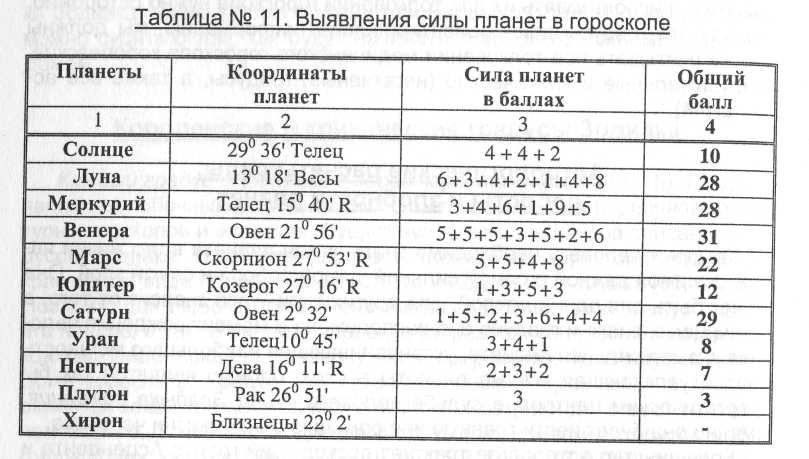 После заполнения таблицы находим планету, имеющую наибольший балл. В нашей таблице 11 это Венера, ее сила 31 балл. Она и является самой сильной планетой в нашем гороскопе - Владыкой рождения.Кроме афетической силы, планеты могут иметь в гороскопе каждого человека и различное качество - быть добрыми (имеющими созидательную силу), злыми (имеющими разрушительную силу) и нейтральными. Под влиянием, например, злых планет коверкается вся жизнь человека и, кроме того, он не может таить злобы на людей.«Жребии» или «Арабские точки»Далее определяем доброту и злобность планет также с помощью таблицы № 9. Для определения доброты планет используем координаты Солнца, Луны, Куспида 6-го Дома, Альмутен 6-го Дома и координату Жребия здоровья. Для определения злой силы планет используем координаты Марса, Сатурна, Куспида 12-го Дома, Альмутен 12-го Дома и координату Жребия болезни.Некоторые астрологи предлагают вместо Альмутенов 6-го и 12-го Домов использовать другие показатели, например, самую близкую планету к Зениту (МС) с восточной стороны - при выявлении доброты планет, и самую близкую планету к Надиру (ИС) с западной стороны - при выявлении злой силы планет [49].При выявлении доброты и злости планет используются условные точки - Жребии, которые образуются при пересечении лучей планет и важнейших точек гороскопа (Асцендента, Середины Неба, Куспидов и т.д.), т.е. это фокус, в котором сошлись три луча из определенных мест гороскопа. Современная астрология использует термины «Жребии» или «Арабские точки». Их еще называют «парсами».Это наши сбывшиеся и не сбывшиеся надежды на жизнь, это тот мыслеобраз, который мы сначала создаем, а потом на него наматываем энергию, и она действительно становится реальной. Это указатели на то, что можем породить, если не будем контролировать себя, не победим в себе звериное, инстинктивное начало. Даны нам для испытаний и экзаменов, для того, чтобы посредством исправления жизненных обстоятельств видоизменить самого себя.Они указывают в медицинском гороскопе на способность человека избавляться от болезней или на приобретение их. Жребии - это условные точки, которые сами по себе болезней не формируют, но несут очень важную информацию и многое, поэтому, решают в диагностике.Учет жребиев производится только после того, как учтены все показатели гороскопа. Жребии дополняют информацию, помогают уточнить, где именно и в какой форме человек имеет шанс или вовсе его не имеет.При вычислении Жребия все необходимо переводить в абсолютные градусы. Когда Жребий рассчитан, то его так же, как и планету, заносят в гороскоп и строят аспекты.Наиболее популярными из них в современной астрологии являются «Колесо Фортуны» (Жребий везения), «Крест судьбы», в медицинской астрологии Жребий болезни и Жребий здоровья - они действуют всю жизнь и на всех людей, затрагивают самые главные жизненные вопросы.Жребий болезни - указывает на самую уязвимую часть тела или орган, которые подвержены заболеванию от самых незначительных причин под воздействием малейшего негативного факта. Это врата, через которые внедряются все болезни, определяется по формуле: Для дневного рождения: АСЦ + Сатурн - Луна; Для ночного рождения: АСЦ + Луна - Сатурн.«Колесо Фортуны» - точка, в которой оказалась бы Луна, если бы Солнце было на Асценденте. В разных источниках используются синонимы: Жребий везения, Парс Фортуны, Колесо счастья. Колесо Фортуны указывает, в чем человек может достичь успеха, в чем ему повезет, в чем он может найти себе счастье.Колесо Фортуны увязывает между собой Солнце, Луну и АСЦ, его точка символизирует целостность и определяется по формуле:Для дневного рождения: АСЦ + Луна - Солнце; Для ночного рождения: АСЦ + Солнце - Луна.Расчет производится в абсолютных градусах эклиптики, прибавив при необходимости 360 градусов. Колесо Фортуны, как никакая другая планета, очень чувствительная точка. Ее влияние можно считать как влияние сверх положительной планеты.По мнению большинства астрологов, точный градус Асцендента и Колеса Фортуны следует держать в секрете, так как сведения уникальны для каждого человека. Символы этих градусов дают ключ к природе активного ядра духовной сущности человека. Оппозиция Колеса Фортуны называется Точкой Света.Жребий здоровья является самым сильным энергетическим центром медицинского гороскопа. Он указывает на наиболее сильный орган, который будет укреплять наше здоровье и в случае болезни способен вытянуть организм. Он определяется по формуле:Для дневного рождения: АСЦ + Юпитер - Солнце; Для ночного рождения: АСЦ + Солнце - Юпитер.Жребий несчастья или Крест судьбы - отвечает на вопрос, где человек может потерпеть крах, в чем будет неудача, где будет слабое место. Это точка страданий, невезений, она может отравить человеку всю жизнь. По положению Креста судьбы определяются самые тяжелые испытания человека. Он определяется по формуле:Для дневного рождения: АСЦ + Марс - Сатурн; Для ночного рождения: АСЦ + Сатурн - Марс.В медицинском гороскопе мы работаем только со Жребием здоровья и Жребием болезни.В нашем примере Жребий здоровья определяется по формуле для ночного рождения: АСЦ + Солнце - Юпитер = 24° 42' Тельца + 29° 36' Тельца - 27° 16' Козерога = 27° 02' Девы. Управителем 28° Девы является Нептун, который и находится в этом знаке.Жребий болезни для ночного рождения определяется по формуле:АСЦ + Луна - Сатурн = 24° 42' Тельца + 13° 18' Весов - 2° 32' Овна = 5° 28' Стрельца. Управителем 6° Стрельца является Плутон.Так как Жребий здоровья и Жребий болезни оказались в гороскопе в разных знаках, то здоровье и болезнь связаны с разными органами.При расчетах необходимо помнить, что Восходящий Узел при соединении с планетами увеличивает добрую и злую силу планет на 5 баллов, а Нисходящий Узел - уменьшает на 5 баллов. Заносим Жребии в медицинский гороскоп и подсчитываем аспекты к ним.Хилег и Антихилег_______                  .г,В медицинской астрологии важнейшими показателями жизнеспособности человека являются Хилег и Антихилег.Хилег - это самая добрая планета в гороскопе, планета с наивысшим положительным коэффициентом, которая управляет здоровьем человека, указывает на изначальный запас жизненных сил, приносит радость и счастье. Хилег указывает также на самый сильный орган тела, который будет источником энергии для всего организма. Через него идет циркуляция «праны», он управляет всеми жизненными процессами в организме.По арабской традиции Хилегом является Солнце и Луна (в мужском гороскопе дневного рождения Хилег Солнце, а в женском - Луна; для ночного рождения в мужском гороскопе Хилег - Луна, а в женском -Солнце) в том случае если в карте рождения они находятся в хилеги-альных точках, а также не поражены злыми аспектами [44, 49].Хилегиальными точками являются четыре угловые точки гороскопа Асцендент, Десцендент, Глубина Неба (ИС) и Середина Неба (МС) -Куспиды 1, 7, 4 и 10-го Домов (орбис для них - 10 первых градусов угловых Домов гороскопа и 5 последних градусов падающих Домов).Если Солнце и Луна находятся в критических негативных градусах (1° Овна, Рака, Весов, Козерога; 12° Тельца, Льва, Скорпиона, Водолея; 25° Девы, Стрельца, Рыб), то они Хилегом быть не могут. Но если они в положительных градусах - можно считать их ответственными за здоровье. Если Хилег не найден по угловым точкам гороскопа, то его определяют с помощью афетических таблиц.Антихилег - это самая злая планета гороскопа, управитель болезни, планета, разрушающая здоровье, препятствующая выздоровлению (губитель жизни). Планета с наивысшим негативным коэффициентом. Управляет главными болезнями и является главным источником зла в организме. Орган под Антихилегом указывает на внедрение злой силы.По арабской традиции за Антихилег могут быть приняты Марс и Сатурн, в том случае если они находятся вблизи угловых точек гороскопа (условия те же, что и для Хилега - они должны находиться в хилегиаль-ных точках). Антихилег для мужского дневного рождения - Марс, для женского - Сатурн. Для ночи, наоборот - для мужчин - Сатурн, для женщин - Марс. Если Антихилег не найден по угловым точкам, то его определяют с помощью афетических таблиц.Антихилег указывает, какой орган является главным источником болезни, и его аспекты с другими планетами укажут на те органы, которые подвержены заболеваниям.Хилег и Антихилег всегда надо рассматривать вместе. Если Хилег сильнее Антихилега, то человек страдает по Антихилегу только в молодыегоды, постепенно Хилег компенсирует работу органа, связанного с Ан-тихилегом, и человек во второй половине жизни может не болеть, то есть он имеет возможность побороть изначальную слабость органа, который соответствует Антихилегу. Если Антихилег сильнее Хилега, то у человека могут быть функциональные расстройства органа под Хилегом и некоторые болезни могут быть смертельными. Особое внимание нужно уделять на протяжении жизни годам, которые управляются планетой-Антихилегом (по всем космическим ритмам).Антихилег, как самая злая планета в медицинской карте, может не быть злой планетой в карте натальной. Но если Антихилег, он же Ана-рета - вопросы здесь излишни [44]. Влияние планеты в роли Хилега и Антихилега на здоровье человека можно узнать, применив таблицу Л. Назаровой (см. табл. № 13).Как определить Хилег и Антихилег покажем на примере человека, родившегося ночью 21 мая 1937 года. Для мужчин ночного рождения по арабской традиции Хилегом может быть Луна, а Антихилегом - Сатурн.Смотрим на гороскоп (рис. 7) и обнаруживаем, что Луна (в 5-ом Доме) и Сатурн (в 11-ом Доме), т.е. не находятся в хилегиальных точках, следовательно Хилегом и Антихилегом в нашем гороскопе быть не могут. В этом случае Хилег и Антихилег определяется расчетным путем по доброте и злобности планет с использованием данных таблицы 9.Для выявления доброй силы планет в гороскопе рождения заполняем графу 3 таблицы 12. В нашем примере:■     Солнце находится в 29° 36' Тельца. Если в 30° Тельца (табл. 9) будет находиться Солнце, то добрая сила будет у следующих планет: Луна - 6 баллов, Меркурий - 3, Венера - 5, Сатурн - 1 балл. Эти баллы записываем в графу 3 против указанных планет в графе 1.■     Луна находится в 13° 18' Весов. Если в 14° Весов (табл. 9) будет находиться Луна, то добрая сила будет у следующих планет: Луна - 3 балла, Венера - 5, Сатурн - 5, Уран - 3 балла. Эти баллы записываем в графу 3 против указанных планет в графе 1.■     Куспид (начало) 6-го Дома находится в 24° 42' Весов. Для 25° Весов (табл. 9) добрая сила будет у следующих планет: Солнце - 3 балла, Меркурий - 1, Венера - 5, Сатурн - 6 баллов. Эти баллы записываем в графу 3 против указанных планет в графе 1.■     Альмутен 6-го Дома - Плутон (планета-управитель самого большого по протяженности знака в Доме - Скорпиона), который находится в 26° 51' Рака. Если в 27° Рака (табл. 9) находится Плутон, то добрая сила будет у следующих планет: Луна - 8 баллов, Юпитер - 5, Нептун - 3 балла. Эти баллы записываем в графу 3 против указанных планет в графе 1.■     Жребий здоровья находится в 27° 02' Девы. Для 28° Девы (табл. 9) добрая сила будет у следующих планет: Меркурий - 9 баллов, Венера - 1, Нептун - 3, Плутон - 2 балла. Эти баллы записываем в графу 3 против указанных планет в графе 1.Сложив все баллы в графе 3 таблицы 12 для каждой планеты, получим добрую силу (знак «плюс») у данной планеты, выраженную в баллах.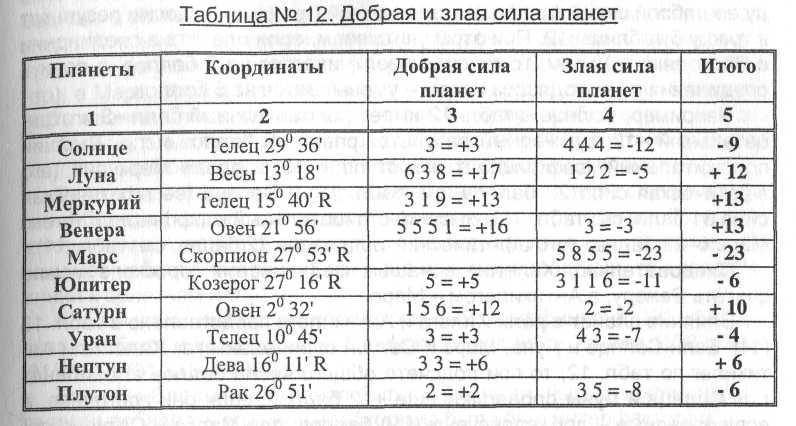 Для выявления злой силы планет заполняем графу 4 таблицы 12. В нашем примере:■     Марс находится в 27° 53' Скорпиона. Если в 28° Скорпиона (табл. 9) будет находиться Марс, то злая сила будет у следующих планет: Луна - 1 балл, Марс - 5, Юпитер - 3, Сатурн - 2, Уран - 4 балла. Эти баллы записываем в графу 4 против указанных планет в графе 1.■     Сатурн находится в 2° 32' Овна. Если в 3° Овна (табл. 9) будет находиться Сатурн, то злая сила будет у следующих планет: Солнце - 4 балла, Венера - 3, Марс - 8 баллов. Эти баллы записываем в графу 4 против указанных планет в графе 1.■     Куспид (начало) 12-го Дома находится в 24° 42' Овна. Для 25° Овна (табл. 9) злая сила будет у следующих планет: Солнце - 4 балла, Луна - 2, Марс - 5, Юпитер - 1, Уран - 3 балла. Эти баллы записываем в графу 4 против указанных планет в графе 1.■     Альмутен   12-го  Дома  -  Венера  (планета-управитель  самого большого по протяженности знака в Доме -Тельца), которая находится в 21° 53' Овна. Если в 22° Овна (табл. 9) находится Венера, то злая сила будет у следующих планет: Солнце - 4 балла, Луна - 8, Марс - 5, Юпитер - 1, Плутон - 3 балла. Эти баллы записываем в графу 4 против указанных планет в графе 1.■     Жребий болезни находится в 5° 28' Стрельца. Для 6° Стрельца (табл. 9) злая сила будет у следующих планет: Юпитер - 6 баллов, Плутон - 5 баллов. Эти баллы записываем в графу 4 противуказанных планет в графе 1.-Сложив все баллы в графе 4 таблицы 12 для каждой планеты, получим злую силу (знак «минус») у данной планеты, выраженную в баллах. Далее вычисляем для каждой планеты общий балл - разность между ее доброй силой (графа 3) и злой силой (графа 4) и вносим результат в графу 5 таблицы 12. При этом учитываем, если планета в соединении с Восходящим Узлом, то ее сила увеличивается на 5 баллов, а если в соединении с Нисходящим Узлом - уменьшается на 5 баллов.Например, Солнце в табл. 12 имеет положительный балл +3 и отрицательный -12, суммарный результат равен -9 баллов и т.д. Высший положительный коэффициент имеют по «+13 баллов» Меркурий (его афетическая сила 28 баллов, см. табл. 11) и Венера (ее афетическая сила 31 балл, см. табл. 11). Высший отрицательный коэффициент имеет Марс «-23 балла» (его афетическая сила равна 22 балла, см. табл. 11). Следовательно, Хилегом в нашем медицинском гороскопе можно считать Венеру, а Антихилегом - Марс.Влияние планет в роли Хилега и Антихилега представлено в табл. 13 [44]. Если Солнце и Луна, Марс и Сатурн определены как Хилег или Ан-тихилег по табл. 12, то при подсчете общего числа баллов этих планет для Солнца и Луны добавляют еще +12 баллов, если они восточнее, а если западные - добавляют еще +10 баллов; для Марса и Сатурна добавляют еще -12 баллов, если они западные, и -10 баллов, если они восточные [49]. Если окажется, что планеты имеют одинаковое число плюсов и минусов, тогда Хилег и Антихилег определяется по силе (табл. 11), если и баллы одинаковы, тогда следует их выбирать по обители, экзальтации, угловому Дому, верхней кульминации [44].Смотрим на гороскоп и обнаруживаем, что Марс находится в западной части гороскопа. Следовательно, сила Марса уменьшается на 12 баллов и будет равна в нашем примере 10/ -23 баллов.Расчет общего балла и коэффициента гороскопа.Для определения общего коэффициента силы и злобности планет выписываем планеты отдельно с положительным коэффициентом (пла-неты-промиссоры) и отдельно с отрицательным коэффициентом (планеты-интерфакторы).Промиссоры (+ баллы)              Интерфакторы (- баллы)1. Венера 31 /+13                        1. Марс 10/-232. Меркурий 28/+13                    2. Солнце 10/-93. Луна 28/+12                            3. Юпитер 12/-64. Сатурн 29/+10                        4. Плутон 3/-65. Нептун 7/+6                            5. Уран - 8/-4Итого 123/+54                            Итого 43/-48Злыми планетами в нашем гороскопе оказались планеты: Марс, Солнце, Юпитер, Плутон, Уран - это планеты, которые вызывают склонность к заболеваниям органов и систем по природе планет, знакам Зодиака и Домам гороскопа, в которых они находятся и могут являться, следовательно, губителями здоровья. Слабыми местами организма в этом случае являются голова (Марс), сердце (Солнце), печень (Юпитер), а Марс, Уран и Плутон говорят о нервных и психических болезнях. Заболевания этих органов могут проявиться при неблагоприятных аспектах этих злых транзитных планет к пораженным планетам гороскопа рождения, особенно в годы, управляемые этими злыми планетами.Если в гороскопе есть нейтральная планета, то в этом случае здоровье и болезни идут рядом и могут возникнуть «спасительные болезни», которые имеют яркую, выступающую на первый план симптоматику. Но если нет неблагоприятных аспектов с другими планетами, то предположений к болезням нет [44].К планетам, имеющим положительный коэффициент 123/+54, добавляем балл и коэффициент Владыки рождения и Хилега (123/+54) + (31/+13) + (31/+13) =185/+80.Если бы Владыка рождения был с отрицательным коэффициентом, то тогда добавлять его силу необходимо было бы к интерфакторам.К планетам, имеющим отрицательный коэффициент 43/-48,-добавляем силу Антихилега и получаем (43/-48) + (10/-23) = 53/-71.Складываем все плюсы и минусы и получаем :■     общий балл здоровья в гороскопе равен +185 - 53 = + 132.■     коэффициент добра и зла в гороскопе в сторону добрых планетК = +80 - 71 = +9.То есть в нашем гороскопе балл здоровья равен +132 и коэффициент в сторону добрых планет +9. Это говорит о том, что в медицинском гороскопе больше позитивной энергии.Часть 3. Интерпретация (толкование) гороскопа(Что надо знать, чтобы быть здоровым и счастливым)«Безусловно, тот, кто будет внимательно и настойчиво исследовать эти вещи, не останется без богатых плодов своего труда».Исаак Ньютон«Непреодолимого на свете нет ничего»А.В. СуворовВся живая и неживая природа окружены и наполнены энергетическими полями, находящимися в постоянном движении и взаимодействии. Научно доказано, что человек представляет собой микрокосмос, то есть Вселенную в миниатюре. Следовательно, наше здоровье в первую очередь зависит от того, с какими энергиями мы живем и сотрудничаем, с созидательными или разрушительными.Отношение людей к своему здоровью не однозначно. Одни склонны придумывать себе заболевания и приниматься за активное лечение по первому зову сердца. Другие, не заботясь о своем здоровье, все свои болячки доводят до критического состояния и только тогда обращаются к врачам. Третьи разумно сочетают необходимость лечения с профилактикой, оздоровлением. Можно надеяться, что именно таких людей в первую очередь заинтересует информация о влиянии Космоса на жизнь и здоровье людей, которая поможет им в составлении собственной системы оздоровления и лечения.Если мы хотим понять, кто и что мы есть в этом мире, разобраться в самом себе, то, прежде всего, необходимо проникнуться идеей, что все предметы окружающего внешнего мира оказывают на нас постоянное влияние в соответствии с естественными законами, которые могут быть познаны только мыслящим здравым разумом. И если вы согласны найти ответ на этот вопрос, давайте вместе продолжим наши рассуждения, излагая их как можно проще и более понятным языком.Звезды указывают на возможности, а жизнь и реальная судьба находится в руках человека.Мы знаем, что быть здоровым - это значит знать состояние и функциональные возможности своего организма, научиться управлять собственным организмом. Ни один врач не может сделать человека здоровым и предупредить заболевания, если сам человек не примет в этом активного участия. Поэтому каждому человеку нужно знать предрасположенность организма к заболеванию, как не допустить болезни и вместе с врачом вернуть утраченное здоровье. Существенную помощь при решении этой проблемы поможет нам медицинская астрология.Медицинская астрология дает нам возможность познать и поверить в себя, в то, что мы можем изменять свою собственную жизнь обыкновенным изменением своего сознания, своих взглядов на многие вещи. Вовремя обратив внимание к очагу зарождения болезни, зная предрасположенность к ее возникновению, мы тем самым своевременно можем принять разумное решение, чтобы эта болезнь не проявилась на физическом плане. Гороскоп укажет вам верную точку приложения сил для наиболее полной реализации талантов, духовных и физических способностей, как ваших, так и вашего ребенка, научит, как направить в полезное русло, казалось бы бесполезные свойства.Знать слабые и сильные стороны, чтобы управлять ими.На страницах книги дается толкование всех положений Солнца, Луны и других планет, встречающихся в нашем гороскопе как в благоприятном, так и неблагоприятном их проявлении. Они указывают на наши возможности, склонности, на то, на что мы настроены. Отметим при этом, что в гороскопе не может быть ничего абсолютно плохого, ибо вся жизнь и судьба находится в руках человека, и зависит уже от его желания и умения использовать то, что ему дано природой и космосом.Анализируя свой гороскоп, вы научитесь способам предотвращения болезней и методам самоисцеления, если болезнь, на возможность появления которой указывает ваш гороскоп, все же поселилась в физическом теле. Опираясь на астрологические знания можно объяснить истинные причины происходящих событий, перепрограммировать себя, научиться видеть себя и окружающих в другом свете, понять и раскрыть свои способности и задатки, определить особенности своего характера (как врожденные, так и приобретенные) и возможности изменить негативные программы на позитивные (на что опереться, к чему надо стремиться). Можно также определить склонности к той или иной болезни, выявить глубинную ее причину, устранив которую можно избавиться от всех симптомов в самых, казалось бы, не связанных между собой органах, и в дальнейшей своей жизни избегать этой или другой болезни, создав собственную систему оздоровления с учетов космических ритмов.Известно, что из всех решений сложных вопросов труднее найти самое простое. Толкование медицинского гороскопа для многих из нас кажется тяжелой, неудобопонятной, сложной задачей. Это лишь потому, что, решая эту задачу с самого начала, мы вдаемся в многочисленные подробности, в которых и запутываемся. Помочь читателю разобраться и сделать свой первый и серьезный шаг в познании астрологической науки и себя в этом мире, и есть цель этого методического пособия. Хочется быть уверенным в том, что серьезный читатель, углубившись в смысл толкований и представленной в книге информации, составит сам себе об этом ясное представление, научится хорошо ориентироваться в море, казалось бы, на первый план, недоступной для простого читателя астрологической литературы. Полученные астрологические знания позволят человеку включить резервные жизненные силы организма для сопротивления болезни, у него лучше заработает мышление, а логика и интуиция помогут найти ему выход из любой создавшейся ситуации. Ибо информированный человек всегда способен принять меры предосторожности и предупредить возникновение заболевания в своем организме.Читая гороскоп важно определить, какие наклонности и способности, данные при рождении, вы хотели бы в себе развивать, а какие изменять, избегая при этом пассивного состояния, утверждая неизбежность событий своей жизни, но при этом исключить всякую предвзятость в толковании предсказаний, что может стать причиной ошибки.Даже такой, на первый взгляд, поверхностный анализ гороскопа, изложенный общими словами в этой книге, для многих из вас на первом этапе собственных исследований вполне достаточен. Окончательный вывод о целостной картине здоровья организма вам поможет сделать опытный специалист в области медицинской астрологии. Представленная информация - это, прежде всего информация к размышлению, а не руководство к действию. Проверьте утверждения на собственном опыте и выберите подходящие именно вам. Помните, что кто знает как жить, тот преодолеет все трудности и препятствия на своем жизненном пути.Полученные астрологические знания при чтении гороскопа помогут обрести вам способность смотреть в лицо своим проблемам и разрешать их, научиться обращаться с собой, с окружающим миром, познать себя и, познавая себя, изучить и понять других людей и физическую вселенную.Последовательность интерпретации (толкования) гороскопа рассмотрим на конкретном условном примере для лица, рожденного 21.05.1937 года, для которого построен гороскоп в части второй данной книги и представлен на рис. 7.При интерпретации гороскопа учитываем, как и большинство авторов, влияние 10 планет, к которым по традиции относится Солнце и Луна. Учитывать влияние «гипотетических» планет Хирона и Прозерпины, а также Пилит и Селены на первом этапе, на наш взгляд, нецелесообразно, так как это серьезно усложнит задачу и начинающему будет нетрудно и запутаться. В то же время учет их всегда носит вспомогательный характер и не добавляет ничего серьезного к толкованию гороскопа.Узнай свои возможности и реши для себя, кем ты хочешь быть,рабом своей судьбы или ее хозяином. Помни - везение, это результат работы над собой.АСТРОСТАТИСТИКАСила влияний Солнца, Луны и других планет на человека строго зависит от положения планет в знаках Зодиака, Домах гороскопа, от их космического статуса в момент рождения и взаимной аспектной связи.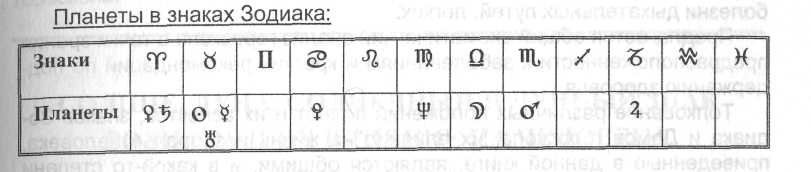 Количество планет по стихиям: Огонь (Ян) - 2 (Венера, Сатурн); Земля (Инь) - 5 (Солнце, Меркурий, Уран, Нептун, Юпитер); Воздух (Ян) - 1 (Луна); Вода (Инь) - 2 (Марс, Плутон). «Ян» - 3 планеты (Венера, Сатурн, Луна). «Инь» - 7 планет (Солнце, Меркурий, Уран, Плутон, Нептун, Марс, Юпитер).Количество планет по крестам: Кардинальный - 5 (Венера, Сатурн, Луна, Юпитер, Плутон); Фиксированный - 4 (Марс, Солнце, Меркурий, Уран); Мутабельный - 1 (Нептун).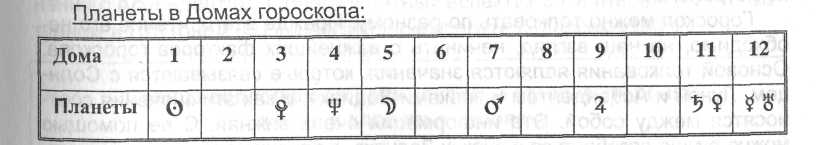 Афлектированы знаки Зодиака (Дома), когда 2-3 и более планет в одном знаке или Доме, т.е. энергетически перегружены: Овен (Венера, Сатурн), Телец (Солнце; Меркурий и Уран в соединении), 11-й Дом (Венера и Сатурн); 12-й Дом (Меркурий и Уран в соединении).Домальные планеты - планеты в их собственных знаках Зодиака: Марс в Скорпионе. Планет в экзальтации нет. В изгнании находятся планеты Венера (в Овне) и Нептун (в Деве, в падении - планеты Сатурн (в Овне), Уран (в Тельце) и Юпитер (в Козероге).Спящие знаки Зодиака (Дома) - в которых нет планет: Лев, Водолей, Рыбы; 2, 6, 8, 10-й Дома.Все знаки Зодиака в гороскопе открытые, т.е. участвуют в 2-х Домах.Планеты наибольшего возвышения, т.е. находящейся в пределах 5 градусов от МС (Зенита), а также заключенных знаков Зодиака, т.е. знаков, находящихся между Куспидами Домов, в гороскопе нет. Тау-квадрат, Большой Крест и Большой Трин также в гороскопе отсутствуют. Активные градусы (см. табл. 15 и подробнее в трудах П. Глобы и Л. Назаровой [30, 44]):Меркурий в 16-м градусе Тельца - повреждение глотки, болезни крови; куспид 12-го дома в 25-м градусе Овна - болезни глаз, нервные расстройства; куспид 5-го Дома в 25-м градусе Девы - «королевский градус» Девы - умственные способности, активность, удача, успех, проницательность; куспид 1-го Дома Асцендент) в 25-м градусе Тельца - болезни дыхательных путей, легких; Лунный Узел в 17 градусе Стрельца - болезни дыхательных путей, легких.Предлагается общий схематический анализ гороскопа с точки зрения предрасположенности к заболеваниям и кратких рекомендаций по поддержанию здоровья.Толкование различных положений планет и их аспектов, знаков Зодиака и Домов гороскопа, их влияние на жизнь и здоровье человека, приведенные в данной книге, являются общими, и в какой-то степени ограниченными. В какой степени они проявятся в жизни, зависит только от степени зрелости и развития вашей личности, так как физическое состояние человека тесно связано с его сознанием и поступками, его психологическим настроем и установками. Несмотря на такое обобщение, использование этой информации, сведенной в таблицы, помогающих быстро и легко ориентироваться при интерпретации гороскопа, принесут начинающему астрологу несомненную пользу, избавив его, в первую очередь, от поиска главного, разбросанного в большом количестве книг по астрологии.Гороскоп можно толковать по-разному. Прежде всего, чтение его необходимо, на наш взгляд, начинать с важнейших факторов гороскопа. Основой толкования являются значения, которые связываются с Солнцем, Луной и Асцендентом и знаками Зодиака, и как эти значения соотносятся между собой. Эта информация очень важная. С ее помощью можно лучше разобраться в знаках Зодиака, с влиянием светил, запомнить их основные черты и создать целостную картину Зодиакального круга.Вначале мы охарактеризуем каждый важный элемент гороскопа (карты звездного неба в момент рождения) в отдельности. При толковании будем учитывать те из признаков, которые могут быть названы важнейшими, уникальными. Одни и те же качества могут повторяться, а могут между ними быть и противоречия. При противоречии качественных характеристик необходимо помнить, что, например, слабая планета еще не означает слабо выраженных качеств, связанных с ней в гороскопе. Окончательный вывод можно сделать в конце лишь после того, как проанализирован весь гороскоп, так как отсутствие в одном месте может дополняться присутствием в другом.При толковании гороскопа мы остановимся только на самых важных и самых общих моментах, используя общие характеристики знаков Зодиака, Солнца, Луны и других планет и их влияние на жизнь и здоровье человека, приведенные в таблицах в 4-й части данной книги. Это, конечно, не дает основания утверждать, что информация, полученная при толковании, является очень полной и конкретной, но она будет конкретной и даст нам полную картину лишь будучи рассмотренной во взаимосвязи, настолько это возможно, и для начинающего этой общей информации будет вполне достаточно. В дальнейшем, пополняя свои знания в области медицинской астрологии, можно будет учитывать и более подробные характеристики знаков, планет, аспектов и т. п. при толковании гороскопа.СОЛНЦЕ, ЛУНА, СОЛНЕЧНЫЙ И ЛУННЫЙ ЗНАК ЗОДИАКА И ИХ ВЛИЯНИЕ НА ЧЕЛОВЕКАГлавным источником живых сил являются наши светила Солнце и Луна, в полном смысле этих слов, а также Асцендент - восходящий знак Зодиака в момент рождения. Они являются ядром гороскопа, от них в основном зависит наша жизнь. Поэтому, в первую очередь рассмотрим их влияние в момент рождения на жизнь и здоровье человека.Солнце в нашем примере находится в 30 градусе знака Тельца, стихии «земля», с преобладающей энергией «инь», с афетической силой 10 баллов, но является злым (-9 баллов) и находится в 1-м Доме в соединении с Асцендентом, в благоприятных аспектах с Юпитером (120°), Сатурном и Плутоном (60°) и негативном аспекте с Марсом (180°).Солнце воплощают в себе наиболее важные стороны жизни и здоровья человека.В астрологии Солнце указывает на индивидуальность человека и связано со всем ярким и выдающимся, с сердцем и сердечно-сосудистой системой, позвоночником. Уникальные характеристики Солнца и Других планет, которые проявляют себя независимо от их положения, приведены выше в части 1 в главе «Физиологические особенности планет» и в таблице 2 «Планеты и физиология человека», которых будет вполне достаточно при толковании гороскопа (см. также табл. 19-30 «Влияние планет на жизнь и здоровье человека»).При толковании гороскопа необходимо учитывать, что приведенные общие характеристики Солнца и других планет в части 1 книги, могут варьироваться под влиянием знака Зодиака и Дома, в которых они находятся, а также под влиянием аспектов, в которые они вступают. Солнце является единственным источником жизненной энергии и зона, где оно находится в момент рождения, находится под нагрузкой. Если Солнце в гороскопе не имеет негативных аспектов, не входит в стелли-ум или негативную конфигурацию, солнечный знак Зодиака может не играть никакой роли при определении склонности к болезням [44].Влияние Солнца на здоровье при положении его в знаках Зодиака и в Домах гороскопа в момент рождения человека приведено в табл. 17, 36, 38 и 42. Влияние аспектов Солнца и других планет приведено в табл. 33.Несмотря на множество факторов, которые включает в себя гороскоп, наибольшее влияние на человека оказывает солнечный знак Зодиака, а также восходящий над горизонтом в момент рождения, и знак Луны.Принадлежность человека к знаку Зодиака зависит от того, в каком знаке находится Солнце в момент рождения человека.Знаки Зодиака и планеты естественным образом организуютвсе природные и земные явления, в том числе и человека.Они наделяют людей одного знака только им присущимиособенностями, как в физическом, так и в психическом плане.Солнечный знак Зодиака в нашем примере Телец является одним из противоречивых знаков Зодиака. Он является домом (обителью) Венеры. Это прекрасное сочетание должно привести вас к большим жизненным успехам, если только вы не позволите сильно доминировать в нем Венере, которая представляет любвеобильную сторону вашей натуры.Солнце в Тельце указывает на высокую жизнеспособность, прочную материалистическую жизненную позицию, стремление к спокойствию и достатку, терпеливость и выносливость, на большой запас жизненных сил (не расходуйте их слишком активно), на хорошую восстановительную способность, а также на склонность к заболеваниям горла (ангинам и др.), шеи. Обращайте внимание на кровообращение в шейной области, на шейные позвонки. Организм с болезнью справляется не сразу, но Тельцы очень упорны в ее преодолении. Основной причиной заболеваний является дисгармония и дискомфорт, физическая усталость и нервное напряжение, материальный недостаток. Им трудно справляться с простудными заболеваниями. Для лечения Тельцам очень подходят все природные средства.Подробная характеристика знака Тельца и других знаков Зодиака приведены в части 1 книги в разделе «Анатомические и физиологические особенности знаков Зодиака», в табл. 1 «Зодиакальное управление телом человека» и на рис. 2. Эти характеристики знаков Зодиака не могут претендовать на полноту, но этого будет вполне достаточно при толковании гороскопа, чтобы составить себе общее представление о знаках. При этом необходимо помнить, что, несмотря на очень сильноевлияние знака Зодиака на человека, индивидуальные свойства его личности и судьбы формируются в результате сложного взаимодействия ряда других очень важных факторов.В нашем примере рождение произошло, когда Солнце находилось в 30 градусе Тельца, то есть на границе двух знаков Тельца и Близнецов. В этом случае знак Тельца очень тесно связан со своим соседом Близнецами. Качество Тельца трансформируется, преобразуется и во многом преодолевается Близнецами. Поэтому необходимо при толковании гороскопа учитывать, что многие качества соседних знаков будут характерны друг для друга. Например, эти оба знака практичны, рациональны, стремящиеся к земным благам. Но для Близнецов важнее не земные блага, а знания о том, как ими распоряжаться.Солнце в знаке Тельца в нашем гороскопе находится в напряженном аспекте с Марсом (Антихилегом) в неклассической конфигурации «повозка» с Юпитером, Марсом и Плутоном и благоприятной конфигурации «треугольник» с Сатурном и Марсом. В знаке Тельца находится также Асцендент, Меркурий и Уран. Такое положение говорит о том, что проявление качеств этих планет будет под сильным влиянием Тельца, и что этот солнечный знак играет большую роль при определении предрасположенности к заболеваниям (см. табл. 1, 17 и 20).Важным фактором, который оказывает наиболее сильное влияние на человека и проявляется наиболее зримо в его личности и судьбе является Луна - дополнение Солнца, так как она светит его отраженным светом.Среди всех планет Луна оказывает самое заметное влияние на жизнь и здоровье человека.Если Солнце отвечает за глобальную цель жизни человека, его предназначение, то Луна соотносится с теми условиями, в которых ему приходится выполнять это предназначение, в сфере, где он будет чувствовать себя наиболее естественно и уютно. Луна отвечает за жизнь организма и физиологию, то есть за процессы и рефлексы в организме, которые протекают без контроля со стороны человека, то есть за бессознательные процессы, протекающие в сознании человека.Общая характеристика Луны и ее влияние на человека приведено в части 1 книги в разделе «Физиологические особенности планет».Если в гороскопе положение Луны не очень благоприятно, главное -не смиряться с этими неприятностями и препятствиями, не прятаться от них, а энергично и настойчиво бороться с ними, ибо они указывают человеку, что он двигается в правильном направлении и, преодолевая их, делает серьезный шаг по направлению к достижению поставленной перед собой цели. Следовательно, к этому надо относиться особо, ибо такие препятствия и невзгоды могут сопровождать человека всю жизнь.Фаза Луны, в которой человек родился, дает нам точное представление о том опыте и багаже, с которым он пришел в этот мир [11, 12, 15, 27,37,41,53].Рожденные в 1-ю фазу Луны - это спокойные, слегка романтичные, жизнерадостные, наивные и простодушные, чистые, добрые и светлые люди, не обогащенные опытом предыдущих воплощений и с большими потенциальными возможностями, которые необходимо пробудить для достижения поставленных целей. Эмоционально такие люди развиты недостаточно. Они глубоко погружены в себя и им необходимо включаться в деятельность ярко и неожиданно.Им необходимо беречь органы чувств, не перенапрягать нервную систему. Для таких людей требуется комфорт, как залог прочности существования, очень полезно находиться на природе, эффективны также массажи, успокаивающие оздоровительные процедуры, вода, ванны, акупунктура, физические упражнения.Люди, рожденные на стыке двух фаз (1-й и 2-й, а также 3-й и 4-й) очень противоречивы, неустойчивы, болезненно восприимчивы. Они постоянно переживают эмоциональные повороты и им приходится всю жизнь привыкать к новым условиям, держать свои нервы в постоянном напряжении.Рожденные во 2-ю фазу Луны - это сильные, разнообразные и гармоничные, милостивые люди с ярко выраженной эмоциональностью и проницательность, получившие уже значительный опыт в прошлых воплощениях, но еще не перегруженные им. Они многое воспринимают интуитивно, через внушение, более восприимчивы и разнообразны, способны на разные проявления, накапливают и в то же время стряхивают с себя любую грязь (им все как с гуся вода). Таких людей не всегда можно понять, разглядеть, заметить.Рожденные в полнолуние (за день «до» и «после» полнолуния) - это люди, обладающие проницательным умом, с очень подвижной психикой, меньшей эмоциональной устойчивостью, подверженные часто неконтролируемым вспышкам эмоций. Такие люди приобретают полную свободу во владении своим подсознанием, суеверны, а также максимально неуравновешенны, двойственны (как самые хорошие, так и самые мерзкие) и непредсказуемы в поведении, могут быть совершенно ненадежными.Ребенок, появившийся на свет точно в полнолуние, может перенести сильную продолжительную болезнь в первые месяцы жизни или даже рискует умереть.Рожденные в 3-ю фазу Луны - это люди, получившие большой опыт в предыдущих воплощениях, способные достичь высших уровней в своем развитии и так же скатиться вниз, испортив себе жизнь. Они могутболезненно реагировать на каждое слово, быть хитрыми, болтливыми, непоседливыми. Это также сильные духом люди, способные проникнуть в суть вещей, постигать любую науку, защитники справедливости. В худшем случае - это люди диктаторы, лжеучителя, консерваторы.Рожденные в 4-ю фазу Луны - это более развитые, мудрые, неторопливые, обогащенные разнообразным опытом предыдущих воплощений люди. Но в связи с тем, что у них больше бывает негативного опыта, им выпадают самые тяжелые испытания на жизненном пути. Они способны на эмоциональное перенапряжение, на срывы, бурно реагируют на любой раздражающий фактор, отличаются напряженной внутренней жизнью с очень глубоким проникновением в суть вещей. Таким людям необходимо учиться владеть своими силами, не терять самоконтроль, избегать неуправляемых эмоциональных вспышек.Рожденные в новолуние (за день «до» и «после» новолуния) - это тревожные, склонные к мрачным мыслям, замкнутости и тяжелой погруженности в себя люди, большинству из которых в жизни выпадают непростые испытания. Для них характерны скрытность, склонность к субъективности, импульсивности и эмоциональности в своих реакциях на человеческие взаимоотношения, эмоциональное уединение, страх, спрятанный глубоко в подсознании. Такие люди в наибольшей степени нуждаются в психологической коррекции.Ребенок, рожденный точно в новолуние, рискует умереть скоро после рождения или перенести сильную продолжительную болезнь в первые месяцы жизни.Люди, родившиеся, когда Луна в гороскопе находится под горизонтом (в 1, 2, 3, 4, 5 или 6 Доме), более замкнутые, заторможенные, скрытные и апатичные.Человек, рожденный в лунный вечер (Луна в 4, 5 или 6 Доме), эмоционально зрелый, умеющий контролировать свои эмоции, с большой внутренней уверенностью в себе: Луна в 4-м Доме означает частую перемену места жительства, перемещения по службе; Луна в 5-м Доме указывает на большую активность в предпринимательстве, любовь к удовольствиям; Луна в 6-м Доме указывает на плохое здоровье, связанное с эмоциями, психосоматическими заболеваниями, особенно в раннем детстве (благоприятные аспекты Луны снижают опасности ухудшения здоровья).Человек, рожденный в лунную ночь (Луна в 1, 2 или 3 Доме), также способен владеть своими эмоциями, которые глубоко спрятаны внутри, отчего у него могут возникать депрессии. Он обычно спокойный и успокаивающе действует на других людей: Луна в 1-м Доме вызывает склонность к обморокам и хроническим отклонениям от нормы; Луна во 2-м Доме означает подчиненное положение, служение, а не хозяина; Луна в 3-м Доме предвещает изменчивость и непостоянство в целях, любопытство и любознательность, способность получать знания из любой области.Люди, родившиеся, когда Луна в гороскопе находится над горизонтом (в 7, 8, 9, 10, 11 или 12 Доме), обладают большой внушаемостью, чувствительностью, открытостью эмоций. Их отличает обостренная впечатлительность, утонченность, способность быстро схватывать и усваивать информацию.Человек, рожденный в лунное утро (Луна в 10, 11 или 12 Доме), отличается эмоциональной незрелостью, возбудим, переменчив, не умеющий владеть своими эмоциями - они владеют им: Луна в 10-м Доме означает славу и известность, переменчивость и изменения в целях или профессии; Луна в 11-м Доме указывает на большое количество знакомых, хорошие способности легко сходиться с другими людьми; Луна в 12-м Доме указывает на жизнь, в которой значительную роль играют ограничения, придает любовь к тайнам и романтичности, а также указывает на чрезмерную чувствительность, предрасположенность к психосоматическим заболеваниям, неврастении, эмоции граничат с истеричностью.У человека, рожденного в лунный день (Луна в 7, 8 или 9 Доме), ярко проявляются лунные качества. Для него характерны неожиданная смена настроений, высокая возбудимость. Такие люди способны владеть собой, учиться на своем опыте, на своих ошибках: Луна в 7-м Доме означает любовную историю в семейной жизни и партнера, чья привязанность непостоянна; Луна в 8-м Доме предвещает смерть на людях, в воде, от стихийного бедствия (каждый 7-й год - «критический»); Луна в 9-м Доме означает богатое воображение, ум, любовь к путешествиям, многочисленные изменения в жизни, в основном благоприятные.Люди, рожденные в момент затмения, являются, как правило, носителями особенной судьбы. Что бы они ни делали, как бы не пытались изменить себя и свою жизнь, им это, как правило не удается.В наибольшей степени подвержены влиянию: солнечных затмений -Овен, Лев, Весы и Водолей, лунных затмений - Телец, Рак, Скорпион и Козерог.Луна в нашем гороскопе находится в центре формулы души (построение и толкование которой приведено ниже) и является символом семейного очага, дома, матери и детей. Такой человек способен принимать все это близко к сердцу или быть к этому спокойным и даже равнодушным. Луна делает его популярным в обществе. Она дает человеку сильное качество, называемое «чутье» - это когда все, что видит и слышит он, не нуждается в объяснении, ему все ясно и понятно, что придает уверенность в себе и сохраняет много сил и здоровья. Самое важное качество, которое такой человек должен приобрести - это уверенность в своих силах, способностях и талантах, уверенность в своей семье и работе. Только так он может перейти на новое качество своей жизни.Луна не имеет внешней поддержки от других планет, а только внутри формулы питается энергией Плутона. Она находится в 14-м градусе знака Весы, в 5-м Доме гороскопа, растущая, в соединении с Прозерпиной и благоприятных аспектах с Лунными Узлами, это пятница, 11-е лунные сутки, лунный вечер.При таком положении Луны в нашем примере это личность сильная, гармоничная с ярко выраженной эмоциональностью и проницательностью, бурно реагирующая на внешние раздражители, способная многое воспринимать интуитивно. Луна указывает также на большую активность в предпринимательстве, любовь к удовольствиям, эмоциональную податливость, склонность к компромиссу, умение настраиваться на любую точку зрения, и в то же время на скрытность, замкнутость, порой трусливость. Очень чувствительны почки и кожа, особенно к еде и питью. Могут быть осложнения в виде желудочных или нервно-психических проявлений. Необходимо избегать отравлений алкоголем и некачественными продуктами. Здоровье очень зависит от гармоничности взаимоотношений, нервного перенапряжения. Луна - это и обиды, а обиды всегда оборачиваются опухолями в организме человека в органах, которые она активизирует (см. табл. 2).Психофизическая характеристика человека, предрасположенность его к заболеваниям представлена в табл. 18 «Влияние Луны на здоровье при положении ее в знаках Зодиака в момент рождения человека» и в табл. 34 «Влияние аспектов Луны и планет в момент рождения на физическое состояние и здоровье человека».АСЦЕНДЕНТ И ЕГО ЗНАЧЕНИЕ В ГОРОСКОПЕЕсли Солнце олицетворяет основную сущность человека, управляет структурой и состоянием организма, а Луна олицетворяет его душевный склад, управляет функциональной согласованностью, то есть определяют глубинные врожденные черты, то Асцендент позволяет уяснить роль человека в этой жизни и формы проявления его сущности, характеризует личностные черты, присущие каждому из нас, определяет внешность человека, описывает конституцию и физическую силу, основные принципы выживания.Важнейшей характеристикой гороскопа является также Асцендент-восходящий знак Зодиака, при котором родился человек.Асцендент - это исходный пункт, откуда начинается старт жизни, именно тот знак Зодиака, который оказывает основное влияние наформирование конституции человека, формирование его личности, он характеризует форму их проявления и личностные черты, присущие каждому из нас, а также показатели здоровья, связанные с процессом рождения и с детством. Асцендент определяет внешность человека, описывает его конституцию, индивидуальные особенности, физическую силу, основные принципы выживания. Он влияет на внешний вид, ум человека, на форму и строение тела, характер, темперамент, индивидуальные особенности самосознания, определяет физические возможности и физиологические ритмы, раскрытие первичных способностей и унаследованных качеств, позицию человека, особенности его общения с людьми и его положение в обществе.Каждый человек несет в себе, прежде всего признаки своего знака Зодиака на Асценденте, а также Господствующей планеты (планеты-управителя Асцендента), Восходящей планеты (планеты, расположенной на Асценденте) и планеты, которая попала в первый Дом. Планета-управитель знака Зодиака на Асценденте является и Властителем гороскопа, она направляет реализацию принципов планет, находящихся в 1-ом Доме,  и будет сопровождать рожденного всю жизнь. Но если она слабая, то Властителем гороскопа считается планета, имеющая наибольшую силу - ее в этом случае также называют Господствующей планетой или Владыкой рождения. Восходящая планета считается частично Господствующей планетой [15]. Если восходят 2 и более планет, то господствует более сильная планета по знаку или расположена ближе к Асценденту. Если нет восходящих планет, то господствует в этом случае планета-управитель Асцендента.При отсутствии планет вблизи Асцендента (особенно в 1-м Доме) необходимо обратить внимание на Альмутен 1-го Дома (планету, управляющую знаком, который оказался в этом Доме) и выяснить соотношение между Солнцем и Луной. В таком случае ядром гороскопа является Солнце, Луна и Альмутен 1-го Дома [31].Аспекты между Властителем гороскопа и его Сигнификатором (планетой-управителем знака, соответствующего по номеру данному Дому) показывают, благоприятно ли сложится личная деятельность человека. Планета, расположенная на Асценденте называется Восходящей планетой, она имеет значение фильтра глубинных импульсов личности, а Властитель гороскопа помогает определить модальности характера рожденного [62].Знак на АСЦ управляет определенной частью тела, указывает на энергию этой части, ее предрасположенность к нарушениям, ранениям или болезни (см. табл. 31), особенно если есть негативные аспекты к АСЦ (см. табл. 32). Асцендент также имеет особую связь с головой, он управляет мозгом и поэтому сильно влияет на прохождение жизненныхпотоков через нервную систему. Органы и части тела, управляемые дсцендентом, надо держать под контролем со дня рождения. Болезни по АСЦ - приобретенные, возникают под воздействием внешних факторов как следствие нарушения энергетического равновесия, это функциональные расстройства, но если АСЦ связан с кармическим показателем, то функциональные расстройства могут перейти в органические заболевания.Асцендент - самая критическая, важная точка, которая сопровождает наше появление на свет, наше включение и первое проявление самостоятельности. Поэтому первые сутки ребенок должен быть огражден от любых воздействий из вне, даже взгляда или чихания.В древности первые 2 часа после рождения ребенка никому не показывали, кроме матери, отца, жреца и врача. Дети после рождения астрально должны прикасаться к матери, отцу - чтобы была преемственность. Оторвать ребенка от матери в роддоме значит получить убогую, ущербную личность. Влияние на нас всего зодиакального пояса астрологи обозначили через так называемую систему Домов [11,31,44,49, 62].Анализируя Асцендент, обращаем внимание на его планету-управителя, в каком знаке и Доме она находится, а также какие аспекты имеются к Асценденту и к этой планете.В нашем примере Асцендент находится в 25-м градусе Тельца, в соединении с Солнцем, противостоянии с Марсом и благоприятных аспектах с Юпитером (120°) и Плутоном (60°), подробная характеристика которых представлена ниже. Асцендент в Тельце указывает на достаточно плотное телосложение, хорошую выносливость, огромную устойчивость, практичность, привлекательность, способность к компромиссу, органическую сопротивляемость и способность к быстрому восстановлению сил, одновременно и склонность к упадку сил, чрезмерному употреблению пищи и алкоголя, что перегружает поджелудочную железу. Дает также уязвимость шеи, горла. Болезни могут протекать медленно, принимать хроническую форму. В жизни необходимо стараться не расслабляться, не лениться, поддерживать физическую форму. Влияние каждого знака Зодиака, восходящего при рождении, на физическое состояние и здоровье человека, представлено в табл. 31 «Положение Асцендента в знаках Зодиака и предрасположенность к заболеваниям». Влияние аспектов планет к Асценденту представлено в табл. 32, влияние планеты-управителя Асцендента приведено ниже и в табл. 43.Приведенные данные по влиянию Солнца, Луны, Асцендента и других планет на жизнь и здоровье людей касаются частных значений.А какое влияние оказывает их сочетание и конкретное расположение на Небе в момент рождения человека, мы можем узнать, сгруппировав Их в общую картину. Для этого необходимо сделать анализ информации 0 том, в каких отношениях между собой находятся знаки Зодиака и Дома гороскопа с находящимися в них планетами в момент рождения человека.Такой анализ, например, зон, полусфер, квадрантов, крестов и стихий даст нам толкование гороскопа более достоверным.ОБЩИЙ ВИД ГОРОСКОПА,НАИБОЛЕЕ ЗАГРУЖЕННЫЕ ЗОНЫ,ПОЛУСФЕРЫ, КВАДРАНТЫ, КРЕСТЫ И СТИХИИГороскоп выражает сложную картину взаимодействия планет в знаках и Домах. Планеты - это, по образному определению многих астрологов, актеры, играющие роль знаков Зодиака на жизненной сцене (Домах гороскопа) в тесном взаимодействии между собой (аспекты между ними).По расположению планет в гороскопе мы можем судить об их значимости в связи с нашим предназначением в жизни. Анализ зон, полусфер, квадрантов, крестов и стихий, а также расположения планет вблизи угловых точек гороскопа (АСЦ, ДСЦ, МС и ИС) представляет собой самую общую картину при толковании гороскопа, позволяющей выявить действительно важные моменты жизни и судьбы человека, на его склонности и предрасположенности к заболеваниям [31, 46, 65].Равномерное распределение планет по всему кругу Зодиака встречается крайне редко. Такое расположение планет говорит о том, что по своему характеру человек не склонен зацикливаться на чем-то одном, круг его интересов разносторонен, обширен, но он не имеет возможности проявить себя глубоко, так как ему для этого не хватает способности и глубокой концентрации на чем-то одном. Такому человеку свойственен хороший иммунитет и умение уживаться с людьми, он легко может сменить место жительства, работу или круг знакомых.При анализе необходимо помнить, что толкование будет достоверно только тогда, когда в этих частях гороскопа будет сконцентрировано большинство планет, то есть при превышении одного показателя над другим более чем в 1,5 раза. Только такое начало может являться доминирующим. При несоблюдении этого условия от серьезных выводов лучше отказаться.Зоны Зодиака---------------------Первый обзор гороскопа начинаем с анализа сосредоточения планет в зонах.В гороскопе, прежде всего, необходимо выделить три зоны, которые по заполнению их планетами определяют у каждого человека его жизненную программу.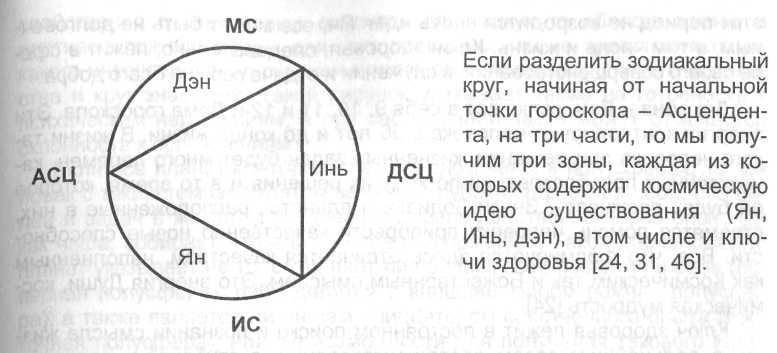 Каждая зона включает в себя четыре знака Зодиака различных стихий «огня», «земли», «воздуха», «воды».1-я зона -Ян, включает в себя 1, 2, 3 и 4-й Дома гороскопа. Энергия Ян работает на себя, на свое совершенство и жизнеутверждение. Здесь формируется первый уровень и условия, от которых будет зависеть дальнейшая жизнь человека, цель, задачи и программа его жизнедеятельности, жизнестойкости и жизнеспособности.Чем больше планет в этой зоне, тем в жизни человека больше активности, стихийного творческого начала, захватывающего его независимо от его воли. Он многое в жизни воспринимает как бы вновь, ему самому приходится развиваться, накапливать опыт и прокладывать себе дорогу в жизнь. И пока человек живет этой идеей, этими энергиями, ему некогда болеть, так как он ею увлечен и поглощен. Идея физического развития человека и его жизнеутверждение начинается от рождения и заканчивается к 28 годам. Здесь он получает ответ на вопрос, ради какой цели и идеи должен жить и работать. В дальнейшем его жизнь проходит в энергиях Инь.2-я зона - Инь, включает в себя 5, 6, 7 и 8-й Дома гороскопа. Энергетика этих знаков уже не стремится к развитию, она пытается сохранить для практических нужд то, что есть. Идея Инь разворачивается в человеке с 28 до 56 лет. Чем больше планет в этой зоне у такого человека жизненные программы устойчивы, для их решения требуется мало времени, у них большой жизненный потенциал по решению различных задач, которые ставит перед ним жизнь, которые многочисленны, но в то же время медленно решаемые.Такие люди в большинстве своем не стремятся к развитию, к совершенствованию, они работают в основном на сохранение того, что заложено в янский период и эта энергия дает им возможность сохранить потенциал в жизни на следующий период. Если же человек остается в себе, активно и увлеченно не работает над собой, болезни тут как тут. Пока вэтот период не возродится вновь идея Ян, все может быть не долговечным, в том числе и жизнь. Ключ здоровья, следовательно, лежит в сфере своего совершенствования, в служении и отдаче себя на благо добра.3-я зона -Дэн, включает в себя 9, 10, 11 и 12-й Дома гороскопа. Эти энергии контролируют человека с 56 лет и до конца жизни. В жизни такого человека при решении жизненных задач будет много перемен, качественных преобразований по ходу их решения и в то время, которое он будет проживать. Знаки Зодиака и планеты, расположенные в них, стремятся помочь человеку приобрести качественно новые способности. Все, что формируется здесь отличается качеством, наполненным как Космическим так и Божественным смыслом. Это энергия Души, космическая мудрость [24].Ключ здоровья лежит в постоянном поиске и познании смысла жизни, в дальнейшем своем совершенствовании, в глубокой интеллектуальной и духовной работе над собой. В этих энергиях и только при таких условиях физическое тело человека становится менее восприимчивым к заболеваниям.Оценим баланс зон в нашем примере (см. рис 7):■     в первой зоне мы видим Солнце, Плутон, Нептун = 2 + 1+1=4, следовательно, 1-я зона получает 4 балла;■     соответственно во 2-й зоне находится Луна и Марс, которые получают 2 + 1,5 = 3,5 балла;■     в 3-й зоне планеты Юпитер, Сатурн, Венера, Меркурий, Уран получают 1 + 1 + 1,5 + 1,5 + 1 = 6 баллов.Мы видим, что доминирующим началом в нашем гороскопе является 3-я зона.Сферу проявления жизненной активности человека, его склонности и предрасположенности к заболеваниям, можно судить из первичного обзора полусфер гороскопа. Каждой полусфере приписывается определенное значение, в зависимости от того, как распределены в них планеты. Это один из важнейших показателей гороскопа, определяющих всю жизнь человека, обрисовывающих его жизненные программы.Полусферы ЗодиакаПервый признак деления гороскопа на полусферы - деление на Восток и Запад.Основной линией разделения является линия небесного меридиана, проходящая от Зенита (МС) к Надиру (ИС). По левую сторону будет восточная полусфера (Дома от 10 до 3), по правую - западная полусфера (Дома от 4 по 9 включительно).Расположение планет в гороскопе на интервале в 180° (в полусферах) встречается довольно часто. Человеку с таким рисунком гороскопасвойственно очень хорошо ощущать одну какую-то область жизни, а противоположные сферы для него неведомы или не представляют никакого интереса. Он не склонен менять свою профессию, место жительства и круг знакомых. Такой рисунок указывает также на готовность к психическим нарушениям, а при заболевании часто может отмечаться склонность к осложнениям.Если все планеты в гороскопе сосредоточены в полусферах, то человек с таким темпераментом замкнут, глубоко погружен в себя, без целей и задач в жизни, и развивается преимущественно через опыт. Он как чаша, собирает и хранит в себе информацию. Такое расположение планет указывает на то, сохраняет ли человек свое развитие в себе (северная полусфера), либо делится с внешним миром (южная полусфера), а также является ли он сам инициатором собственного опыта (восточная полусфера), или же возможности для получения такового исходят от других (западная полусфера). Он должен жить, слушая себя, свои чувства, мысли и доверять себе. Пустые секторы Зодиака показывают, каких качеств и свойств не хватает данному человеку, который будет всегда говорить, что это мне не интересно. При этом крайние планеты (то есть ограничивающие эту дугу) показывают, чему необходимо учиться в первую очередь. Это определяется по функциям планет: если попадает Марс - нужно активизировать волю, Венера - развивать эстетическое чувство, Солнце - творческий потенциал, Меркурий - интеллект и коммуникабельность. Наибольших успехов такие люди добиваются в содружестве с теми, у кого в гороскопе занята хотя бы часть тех знаков, которые остались пустыми в их собственном гороскопе.Сосредоточение планет в восточной части гороскопа (Восток) - Ян.Сосредоточение планет в 1, 2, 3, 10, 11 и 12-м Домах гороскопа (левая полусфера) соотносится с индивидуальным началом и предполагает предрасположенность человека сосредоточиться на главном, ясно видеть свой жизненный путь и планировать судьбу своих начинаний, способность к исполнению своих желаний и потребностей, которые он ощущает интуитивно. Он не очень общителен, легко замыкается в себе, ценит покой и независимость, склонен к взаимодействию с единомышленниками, обладает высоким чувством ответственности, на него всегда можно положиться. Многие события в жизни и все жизненные программы будут вращаться вокруг личности такого человека, в какой-то степени выделяя его и ставя в центр происходящего события. Такие люди должны решать свои проблемы сами. В лучшем случае они самостоятельны, в худшем - одиноки.Преобладание планет в восточной части гороскопа возле Асценден-та говорит о том, что такой человек будет стремиться к достижению своей цели любой ценой, не обращая внимания на окружение. У него, как правило, наблюдается активное стремление к самостоятельности, Раннее начало взрослой жизни.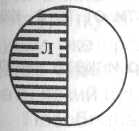 Сосредоточение планет в западной части гороскопа (Запад) - Инь.Сосредоточение планет в 4, 5, 6, 7, 8 и 9-м Домах гороскопа (правая полусфера) соотносится с коллективным началом и предполагает способность человека выходить из своего внутреннего мира, сотрудничая с другими, заниматься одновременно разнообразной деятельностью. Он зависит от успеха внешних условий, и доложен считаться с окружением и развиваться в коллективе. Нуждается в поддержке и помощи окружающих, в людях, способных организовать его деятельность. Многие события жизни реализуются вокруг окружения человека, в которые он вовлекается. Главным для него является социальная жизнь, общее дело. То есть, мир вращается вокруг него, а он вращается вокруг каких-то общих проблем, и многое в его жизни решается с позиции общего дела. Такой человек не имеет права на индивидуальную жизнь, на самостоятельную деятельность. Ему необходимо стремиться использовать предоставленные возможности, чем самому их создавать и получать силой желаемый результат.Преобладание планет в западной части гороскопа указывает на позднее приобретение самостоятельности у таких людей (позднее замужество, финансовая независимость и т.д.), им, как правило, недостает инициативы. Высшая задача такого человека, это способствовать общему делу и жить общими для всех интересами. Он должен стремиться к тому, чтобы общество, коллектив поддерживали его личность во всем или, в противном случае, он всю жизнь будет находиться в сфере борьбы с ними, противопоставляя себя окружающему миру.Если гармонично разделены все планеты по полусферам, то у такого человека все может быть и хорошо, и плохо, в зависимости от того, как он будет все воспринимать и как будет развиваться.Для лучшей реализации высших программ необходимо искать человека с противоположной сферой.Следующее деление гороскопа на полусферы: верхнюю (Юг) и нижнюю (Север).Сосредоточение планет над горизонтом (в верхней, южной полусфере) - Ян.Это активная дневная полусфера. Сосредоточение планет в 7, 8, 9, 10, 11 и 12-м Домах гороскопа (в социально-духовной сфере) соотносится с внешней жизнью и предполагает в людях стремление справляться с трудностями и идти к намеченной цели в сложных жизненных ситуациях. Они склонны к интеллектуальной деятельности, к яркому раскрытию своей индивидуальности,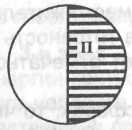 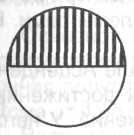 любят независимость, передавать накопленный опыт, стремятся к совершенству и способны к самодисциплине и организации других. Жизнь такого человека будет обязательно яркой и заметной, проявленной перед другими людьми. Но, стоящие перед ними задачи и решаемые проблемы, выделяют его из среды, отрывают от дома, семьи, порой поры-вая связь с родиной и с матерью. Жизнь все время будет ставить перед ним целевые установки, которых он должен будет достичь, и обязательно высветит, отметит и воздаст по заслугам.Преобладание планет в южной части гороскопа говорит о том, что у такого человека жизнь будет полной, очень активной и насыщенной. Эта полусфера наиболее идеальной является для политиков.Сосредоточение планет под горизонтом (в нижней, северной полусфере) - Инь.Сосредоточение планет в 1, 2, 3, 4, 5 и 6-м Домах гороскопа (в материальной сфере) предполагают трудности человека в понимании себя, он идет на поводу у событий или остается в подчинении другим людям. Он не чувствует ни к чему особенной склонности, его таланты остаются в тайне от него, и свои ценности он может обнаружить только через труд, личную инициативу. Он более чувствителен к материальной компенсации, чем к моральному удовлетворению, часто тревожится о завтрашнем дне. Ему больше всего подходят второстепенные роли. Для такого человека главным в жизни фактором будут являться традиции и прошлое - это ретроспективный путь в жизни. В худшем случае он всегда будет возвращаться к тому месту, откуда он вышел. Этот человек в жизни всегда будет следовать путем уже проложенным, ориентируясь на то, что уже было до него, он долго будет учиться. Для него главное не выделяться в жизни, не выбирать яркий путь. Главная его задача - накопить опыт, силы.Преобладание планет в северной полусфере гороскопа указывает, что у такого человека гораздо важнее внутренняя жизнь, его переживания. Он может быть очень активным, но его активность и творческие способности будут направлены главным образом на создание нового внутри себя, на преобразование самого себя.Оценим баланс качеств по полусферам в нашем примере (см. рис. 7):■     восточная полусфера - Ян (Солнце, Плутон, Сатурн, Венера, Меркурий, Уран) получает 2 + 1 + 1 + 1,5 + 1,5+ 1=8 баллов;■     западная полусфера - Инь (Нептун, Луна, Марс, Юпитер) = 1+2 + 1,5 + 1 =5,5 баллов;■     верхняя полусфера - Ян (Марс, Пилит, Селена,  Восходящий Узел, Юпитер, Сатурн, Венера, Меркурий, Уран) = 1,5 + 1 + 1 + 1,5 + 1,5 + 1 =7,5 баллов;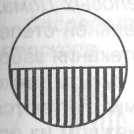 ■    нижняя полусфера - Инь (Солнце, Плутон, Нептун, Луна) = 2 + 1 + 1+2 = 6 баллов.На основании полученных данных видим, что нет доминирующих полусфер, они почти уравновешены (более высокий балл имеет восточная полусфера), то есть отличаются менее чем в 1,5 раза. Следовательно, жизнь такого человека будет активной и насыщенной, у него все может быть как хорошо, так и плохо в зависимости от того, как он будет все воспринимать и как будет развиваться.Квадранты ЗодиакаПри чтении гороскопа необходимо также обратить серьезное внимание и на то, как распределены планеты в квадрантах, на сосредоточение планет в одной или двух четвертях, а также в угловых Домах гороскопа. Расположение планет по квадрантам в значительной степени определяет у человека яркость симптоматики и ход протекания заболеваний. По такому первичному обзору квадрантов можно судить также о факторе времени для любого человека. Выделенными считаются квадранты, где планет примерно в 2 раза больше, чем в каждом из оставшихся. Если в гороскопе нет выделенного ядра, планеты гармонично распределены по всему Зодиаку и по всем Домам гороскопа, то у такого человека в течение жизни достаточно гармонично распределяются все уроки судьбы, все время равномерно распределяется нагрузка, нет ни одного выделенного периода, ни в детстве, ни в юности, ни в зрелости. Каждый квадрат связан со стихией по знаку Зодиака, которым этот квадрант начинается.Сосредоточение планет в 1-ом квадранте (1, 2 и 3-м Домах) гороскопа.Через самую активную точку этой зоны - Асцен-дент (вершину 1-го Дома) рожденный человек будет стремиться выразить себя в своей деятельности, опираясь на свои умственные способности и полученное воспитание (3-й Дом), материальные возможности и свой труд (2-й Дом). Он самодостаточен и приспосабливает окружающий мир к себе. Рожденный добивается успехов в достижении своих целей с упорством и страстью потенциальной энергии планет, находящихся в этих Домах. Основную закладку жизненных событий, основной заряд жизненных инициатив он получает в детстве. Просчеты в воспитании в это время исправить в дальнейшем очень трудно. Детство человека по яркости, насыщенности будет важным, и он всегда будет во многом оценивать свою жизнь именно детством. То есть, программа в жизни закладывается вдетстве (до 21 года), здесь он получит те события, решать которые в дальнейшем ему предстоит всю жизнь.Сосредоточение планет в 2-ом квадранте (4, 5 и 6-м Домах) гороскопа.Через самую активную точку этой зоны - Десцен-дент (вершину 7-го Дома) определяется склонность человека к сотрудничеству с окружающими людьми и его возможности в конкретной деятельности с ними, опираясь на семейные традиции (4-й Дом), творческие импульсы (5-й Дом), физические возможности (6-й Дом). }ля такого человека благоприятные возможности приходят из вне, но затем он подчиняет ситуацию под себя. Наиболее яркие события в своей жизни человек получает в юности (от 21 до 42 лет).Сосредоточение планет в 3-ом квадранте (7, 8 и 9-м Домах) гороскопа.Через самую активную точку этой зоны - вершину 10-го Дома (Середину Неба) определяется способность человека воспринимать в своей деятельности информацию из окружающего мира через органы чувств и сознание. Основная его активность касается сфер межличностного общения (7-й Дом), коллективного воздействия людей с использованием чужой энергии (8-й Дом), а также в сферах, расширяющих человеческое сознание (9-й Дом). Благоприятные для него обстоятельства создаются другими. Для человека наиболее насыщен, с точки зрения событий и расцвета его как деятеля, является период зрелости, то есть, от 42 до 63 лет.Сосредоточение планет в 4-ом квадранте (10, 11 и 12-м Домах) гороскопа.Сосредоточение планет в этом квадранте указывает на инициатора, но в плане приспособления к окружающему миру, и определяет способности человека к коллективной деятельности в условиях доверия и ответственности. Такие люди обычно способны видеть будущее, они более чувствительны к почету и уважению, чем к материальным вознаграждениям, они популярны и известны, благодаря своей активности, им удается найти себя в служении людям, они стремятся освободиться от семейных и религиозных условностей. Человек завершает свою индивидуальную программу, он показывает еще и позднюю реализацию. Он рождается с умудренностью. У таких людей самые главные достижения, самые яркие события и главные жизненные программы могут решаться именно в этот период, в последнюю четверть их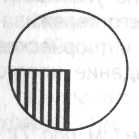 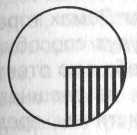 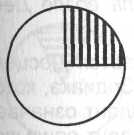 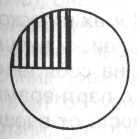 жизни, и они должны сделать самостоятельно все, чтобы дойти до вершины. Этот период (после 63 лет) мудрости и подведения итогов, перехода на другой уровень сознания.Сосредоточение планет в восточной части гороскопа возле Ас-цендента.Сосредоточение планет в 1-м и 12-м Домах гороскопа говорит о том, что такие люди будут способны все переводить на себя, принимать на себя всю ответственность, не получая обратной связи из внешнего мира. Они часто одиноки, довольно эгоистичны, предпочитают работать самостоятельно в тишине, направляя свои личные потребности (1-й Дом) на таинственные сферы (12-й Дом), участвуя во многих начинаниях, порой не зная, на чем сосредоточиться. Примечание: Если планеты расположены преимущественно вокруг Асцендента, то они дадут человеку исключительные возможности, предоставят соответствующие своей природе способности.Сосредоточение планет в западной части гороскопа возле Дес-цендента.Противоположная Асценденту точка горизонта называется Десцен-дентом. Это точка эклиптики, которая находится в знаке Зодиака, который в момент рождения заходил за горизонт. Если Асцендент означает ощущение собственного «я» и самовыражение, то Десцендент описывает отношения рожденного человека к внешнему миру, к чужому «я», указывает на взаимоотношения человека в обществе (в частности на партнеров по браку) и определяет то, к чему человек будет стремиться, чего ему будет не хватать, его недостатки, недостающие черты характера и то, что будет противостоять его развитию, какие качества в характере надо преодолевать, с какими людьми надо встречаться, чтобы компенсировать недостающие качества. Если Асцендент - это наши положительные качества, то Десцендент - это наши основные недостатки.Сосредоточение планет в 6-м и 7-м Домах гороскопа характеризует людей, стремящихся к поиску внешней жизни, слиянию с другими, не беря на себя инициативу и не разделяя ответственности с партнерами или коллегами. Они испытывают зависимость от внешних отношений, самозабвенно служат им, или болеютв условиях конкурентности, не имея достаточных возможностей иметьуспех в своей деятельности.Сосредоточение планет в самой высокой точке гороскопа - Середине Неба (МС).Это точка гороскопа (условное обозначение МС), которая находится выше всех над горизонтом (Юг - верхняя кульминация) в момент рождениячеловека (как бы у нас «над головой»). Она указывает на высшую цель человека, на то, каким образом он будет идти к своей цели, на форму возвышения над окружающими. Знак Зодиака в верхней кульминации (МС) дает информацию о том, чего человек может добиться в жизни, а планеты, расположенные вблизи МС, укажут на то, каким образом он будет идти к своей цели. То есть МС указывает главным образом на те черты, свойства и склонности, которые приобретают все большую важность для человека в течение жизни и которые он должен в себе развивать, а также может указать на сферу деятельности и профессию. Скопление планет возле МС говорит нам о независимости, полному отрыву от корней, традиций, о том, что человек способен самостоятельно всего добиться (то есть, планеты показывают устремленность человека в будущее). Здесь проявляются идеальные устремления человека к совершенству, устанавливающие, кем он хочет быть.Примечание: Если планеты расположены преимущественно вокруг Середины Неба, то они дадут человеку исключительные возможности, предоставят соответствующие своей природе способности.Сосредоточение планет в 9-м и 10-м Домах гороскопа предполагает в людях способность к власти или поискам идеала, влечение их к социальному или духовному росту в жизни, не видя реальной действительности и боясь падения. Им порой недостает практического знания вещей. Они склонны смотреть на мир глазами общества, в котором живут, воспринимают происходящее, сообразуясь с коллективной точкой зрения, традициями, социальными установками, которые приняты в обществе.Сосредоточение планет в Глубине Неба (ИС).Эта точка находится на 180° вниз от Середины Неба и поэтому называется Основанием Неба (Север - нижняя кульминация, точка полуночи), она как бы не видна, так как находится у нас «под ногами». Символизирует точку контакта человека с материальным, физическим и земным миром, момент восстановления жизненных сил, используя источник физической энергии, идущей из недр Земли, а также свидетельствует об уровне привязанности человека к материальным сторонам жизни. По этой точке определяется изначальный путь развития человека, все то, что было заложено в человеке до его рождения, что его роднит с людьми, жившими до него, каковы его традиции, изначальное воспитание, генетическое содержание, то, каковы традиции его народа, все то тайное, откуда мы вышли. Скопление планет возле Основания Неба говорит нам о том, что человек во многом доверяет прошедшему опыту, традициям, родителям, о том, что он зависим от них, они сковывают его. То есть, планеты показывают устремленность человека назад, в прошлое.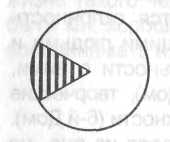 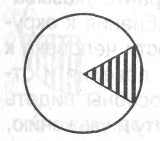 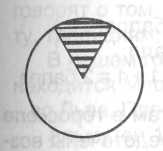 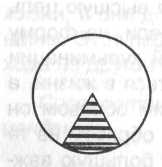 Сосредоточение планет в 3-м и 4-м Домах гороскопа предполагает в людях стремление господствовать, заниматься делами материального характера. Они могут заниматься тайными и неясными делами (4-й Дом) пока не достигнут желаемых результатов (3-й Дом), а также привязаны к прошлому, родственникам. Такие люди погружены в свой внутренний мир, они субъективны, любят владеть и все сохранять.Оценим баланс качеств по квадрантам и сосредоточением планет возле Асцендента, Десцендента, Середины Неба и в Глубине Неба:■     1-й квадрант - планета Солнце и Плутон получают 2 + 1=3 балла;■     2-й квадрант - планеты Нептун и Луна получают 1+2 = 3 балла;■     3-й квадрант - планеты Марс и Юпитер получают 1,5+1=2,5 балла;■     4-й квадрант - планеты Сатурн, Венера, Меркурий и Уран получают 1 + 1,5 + 1,5 + 1=5 баллов;»    планеты возле Асцендента - Солнце, Меркурий и Уран получают 2 + 1,5 + 1 =4,5 балла;■     планеты возле Десцендента - Марс получает 1,5 балла;■     планеты в Середине Неба - Юпитер получает 1 балл;■     планеты в Глубине Неба - Плутон и Нептун получают 1+1=2 балла.Мы видим, что доминирующим началом по квадрантам в гороскопе является 4-й квадрант и планеты преимущественно сосредоточены возле Асцендента. У такого человека первые три периода (детство, юность и зрелость) выражены в жизни менее ярко. Следовательно, у него, при таком сосредоточении планет, будет больше возможностей в жизни, соответствующих природе этих планет, в пожилом возрасте. Он более чувствителен к почету и уважению, чем к материальным благам, и переходя на другой уровень сознания может иметь еще серьезные и весомые достижения в своей жизни. Этот период будет наиболее ярким в его жизни, и он может прекрасно жить до старости.Угловые точки гороскопаПо угловым точкам гороскопа, исходя из характеристик знака и планет, расположенных в них, мы получаем первичную информацию для рожденного человека.Подробная характеристика Асцендента приведена выше.Десцендент - это наши основные недостатки, которые надо преодолевать, то, что нам не хватает и что нам надо компенсировать любым образом.Середина Неба (МС) указывает на высшую цель человека и его направленность в жизни, на то, каким образом он будет идти к своей цели. Об этом расскажут планеты, которые в момент рождения человека будутнаходиться на МС, а знак Зодиака даст информацию о том, чего он может добиться в жизни. Планеты на МС (орбис до 10° от МС в 10-м Доме и до 5° в 11-м Доме [31]) символизируют независимость, полный отрыв от традиций, способность самостоятельно в жизни всего добиваться, и показывают устремленность человека в будущее.Если на МС или вблизи него (особенно в 10-м Доме) нет планет, то рассматриваем Альмутен 10-го Дома (планету-управителя знака куспи-да Дома), который укажет нам на то, где реализует себя личность, каковой будет его сфера ее выражения. Важным моментом при чтении гороскопа является анализ соотношения Альмутенов между собой. Например, если Альмутен 10-го Дома находится в 1-м Доме, то цель человека осуществляется через раскрытие собственного «я», если во 2-м Доме -то внимание личности будет приковано к материальным проблемам, а сама личность раскроется через материальный мир и т.д.Глубина Неба (ИС) определяет изначальный путь развития человека, его традиции, воспитание, генетическое содержание, наши кармические долги, а также отношение к этому - к предкам, традициям, воспитанию.Планеты на ИС показывают устремленность человека в прошлое, говорят о том, что человек во многом доверяет предшествующему опыту, традициям, родителям, воспитанию. Он во многом зависим от них.В нашем гороскопе Десцендент находится в Скорпионе и в 7-м Доме находится Марс, Середина Неба (МС) - в Водолее и Глубина Неба (ИС) - во Льве. Планет вблизи МС и ИС в гороскопе нет.Альмутен 10-го Дома - Уран в 12-м Доме говорит о наличии способностей к концентрации наедине с самим собой, что необходимо для творческой личности. Альмутен 7-го Дома - Плутон в 3-м Доме говорит об открытых противниках среди тех, кто живет рядом, а при плохих аспектах такое положение может преследовать человека всю жизнь. Альмутен 4-го Дома - Солнце в 1-м Доме - характеристика дана выше. Марс в 7-м Доме свидетельствует о том, что в жизни мужчин будут какие-то активные поиски партнера, конфликтные ситуации. Подробная характеристика этих планет и их влияние на человека приведена выше.Стихии и кресты ЗодиакаВажную информацию для составления целостной картины гороскопа даст нам классификация знаков Зодиака по стихиям и так называемым крестам, так как они оказывают существенное влияние на то, как действуют планеты.При толковании гороскопа соотношение стихий не следует понимать буквально, но анализ их является хорошим способом решения практических задач и позволяет выявить слабые и сильные места человека, которых не хватает, а, следовательно, которые надо вырабатывать. Они также укажут на основной вид деятельности, в которую будет вовлечен человек в своей жизни, и на форму проявления этой деятельности.Влияние стихий не следует отождествлять с принадлежностью того знака, под которым человек родился. При этом большое влияние оказывает расположение планет в знаках Зодиака в момент рождения. Поэтому сопоставление стихий проводим не только по количеству, но и по значимости планет в знаках каждой стихии. Доминирующей стихией будет та, которая превышает другую в 1,5 и более раз. В действительности человек находится под влиянием всех стихий и гармоничный человек должен сочетать в себе все элементы стихий [41, 46].Анализ сосредоточения планет в крестах и стихиях гороскопа затрагивает общие характеристики планет в знаках Зодиака, которые отвечают за потенциальные возможности, способности и т. п. человека, а не в Домах гороскопа, которые в большей степени отвечают за реальные события. Подробно астрологическая характеристика стихий приведена в части 1-й книги.Оценим баланс стихий в нашем примере. Смотрим на гороскоп (см. рис. 7) и обнаруживаем:■     в знаках стихии «огня» (Ян) находятся - в Овне - Венера (1,5 балла) и Сатурн (1 балл), во Льве нет ни одной планеты. Складываем количество баллов для каждой планеты и получаем 1,5 + 1 = 2,5 балла. Соответственно, подсчитываем количество баллов для остальных стихий;■     стихия «земля» (Инь) получает (Солнце, Меркурий, Уран, Нептун, Юпитер) = 2 + 1,5 + 1 + 1 + 1 = 6,5 баллов;■     стихия «воздуха» (Ян) получает (Луна) = 2 = 2 балла;■     стихия «воды» (Инь) получает (Плутон, Марс) = 1 + 1,5 = 2,5 балла;■     В знаках янской стихии («огня» и «воздуха) находится 3 планеты (Венера, Сатурн и Луна), которые получают 4,5 балла.■     В знаках иньской стихии («земли» и «воды») находится 7 планет (Солнце, Меркурий, Уран, Плутон, Нептун, Марс и Юпитер), которые получают 9 баллов.Какой вывод можно сделать на основании лишь одного баланса стихий? В нашем примере в гороскопе сильнее всего выражена стихия «земли» - 6,5 баллов и имеет доминирующее начало по отношению к остальным стихиям, которые находятся почти в равном положении.Аналогично оцениваем баланс качеств по крестам. Кресты в зодиакальном круге расположены так, что каждый из них включает в себя знаки четырех разных стихий, которые находятся в оппозиции или квадратуре к любому из трех других. Они показывают принципиальный энергетический заряд и его способность и возможность проявлять себя в деле. Четыре знака каждого креста - это четыре важных сферы жизни каждого человека: «я» - «дом» - «партнеры» - «цель жизни». При анализе крестов следует учитывать, находятся ли там планеты в обители и в экзальтации или в изгнании и падении, а также в каких аспектах они находятсямежду собой. Если преобладают неблагоприятные аспекты, то и влияние их будет неблагоприятным.В нашем примере (см. рис. 7) кресты получают:•     кардинальный крест (Венера, Сатурн, Плутон, Луна, Юпитер) = 1,5 + 1 + 1 + 2 + 1 = 6,5 баллов;•     фиксированный крест (Солнце, Меркурий, Уран, Марс) = 2 + 1,5 + 1 + 1,5 = 6 баллов;■    мутабельный крест (Нептун) = 1 = 1 балл.Мы видим, что в нашем примере наиболее выражена кардинальность (6,5 баллов) и фиксированность (6 баллов), а мутабельность значительно отстает (1 балл).На основании полученных данных можно сделать следующие выводы: преобладание в гороскопе «инь» энергетики и земной стихии говорит о том, что обладатель медицинского гороскопа является человеком практической деятельности с хорошими способностями воплощать в жизнь оригинальные идеи и имеет достаточные запасы для нормального  функционирования   организма,   но  несколько  пассивный,   больше склонный приспосабливаться к внешней ситуации и мобилизуется на борьбу постепенно. Он способен на значительные свершения, начиная энергично, инициативно и непринужденно дела (кардинальность) и настойчиво продолжая их сколько угодно долго (фиксированность). Слабой стороной его является и то, что, увлекаясь решением своих планов, он не всегда учитывает, настолько они востребованы окружающим миром, а также неспособность адаптироваться, недостаточная гибкость (слабая мутабельность). Основной причиной их болезней будет нарушение обмена веществ, зашлакованность, инертность, болезни опорно-двигательного аппарата (артриты, остеохондрозы, депрессии, замкнутость). В основном его болезни острые, проявляются рано и легко диагностируются, в большинстве случаев излечимы, но могут иметь затяжной, хронический характер. Часто он будет страдать простудными заболеваниями. Старайтесь вырабатывать постоянство, внутреннюю твердость, избегайте тяжелых физических и нервных перегрузок, работайте более равномерно, не допускайте переохлаждения. В целом увлеченность делом, любимая работа, духовные практики, связанные с управлением своей энергией, укрепляет ваше здоровье.Вот что можно предположить по гороскопу только по анализу баланса стихий и крестов. Этот анализ по стихиям и крестам является первым шагом при толковании гороскопа. Существенным дополнением к общему толкованию гороскопа по стихиям и крестам может быть аналогичный анализу знаков Зодиака анализ астрологических Домов [65].В дальнейшем важным средством корректировки анализа по стихиям и крестам является изучение сильных планет. Например, восходящий Меркурий может компенсировать недостаток планет в мутабельных знаках, так как сам управляет двумя этими знаками.ВЛИЯНИЕ ПЛАНЕТ НА ФИЗИЧЕСКОЕ СОСТОЯНИЕ И ЗДОРОВЬЕ ЧЕЛОВЕКАОценивая влияние планет необходимо помнить, что наиболее сильное влияние на жизнь и здоровье человека оказывают 7 известных с древнейшего времени классических планет: светил Солнца и Луны, олицетворяющих в себе самые важные аспекты жизни и деятельности человека; Меркурия, Венеры и Марса, отвечающих за личную жизнь человека и социальных планет Юпитера и Сатурна, оказывающих влияние на группы людей и символизирующих взаимодействие человека с другими людьми в обществе.Открытые относительно недавно высшие планеты Уран, Нептун и Плутон, говорящие о глубинах бессознательного, об интуиции, о глобальных процессах на уровне общества и человечества в целом, необходимо учитывать при толковании медицинского гороскопа осторожность, так как влияние их на жизнь и здоровье человека изучено еще астрологами недостаточно глубоко.Положение каждой планеты необходимо учитывать не только в каком знаке Зодиака и Доме она находится, но и в каких аспектах она находится с другими планетами.Толкование гороскопа продолжим, рассматривая в первую очередь планеты, оказывающие наиболее сильное влияние на жизнь и здоровье человека. Дополнительную и очень интересную информацию получим, рассматривая затем влияние остальных планет.Для того, чтобы определить достоинства и недостатки рожденного человека, составить целостную картину его физического состояния и здоровья, необходимо рассмотреть Асцендент (восходящий знак Зодиака), планету-управителя знака Асцендента, восходящую планету (планету на Асценденте), а также знак-правитель 6-го Дома здоровья, планету-управителя этого знака и их напряженные аспекты с другими планетами.При этом необходимо учесть положение самых сильных планет в гороскопе Хилега (планета-управитель здоровья), Антихилега (планета-управитель болезни) и планеты с наибольшей афетической силой в гороскопе (владыки рождения). При этом планеты в 1-м, 6-м и 12-м Домах гороскопа и их напряженные аспекты с другими планетами будут дополнять и подчеркивать качества Асцендента и в то же время обозначать конфликты, если их свойства противоречат свойствам Асцендента.Самая добрая планета в гороскопе, планета с наивысшим положительным коэффициентом, которая управляет здоровьем человека, указывает на изначальный запас жизненных сил, приносит радость и счастье, называется Хилегом. Эта планета указывает также самый сильный орган тела, который будет источником энергии для всего организма.Через него идет циркуляция «праны», он управляет всеми жизненными процессами в организме.Сильный Хилег в гороскопе лишает человека болезней, связанных с этой планетой, как органически, так и функционально. Орган, тождественный планете-Хилегу, удалять нельзя, так как он в данном случае является источником жизненных сил, астральным органом. При неблагоприятных аспектах к планете-Хилегу может проявиться болезнь и по органу, связанному с планетой-Хилегом, особенно если это аспекты со злотворными планетами или более сильной планетой в гороскопе. Планета, которая в гороскопе находится в соединении с планетой-Хилегом, может начать паразитировать, и орган, который под ней, начинает отсасывать энергетику и может вызвать заболевание.Годы, управляемые планетой-Хилегом (по всем космическим ритмам), более обнадеживающие - в этот период лучше всего лечиться, накапливать энергию про запас, используя благоприятные аспекты.Влияние планет в роли Хилега на здоровье человека можно узнать, применив таблицу Л. Назаровой (см. табл. № 13).Самая злая планета гороскопа, управитель болезни, планета, разрушающая здоровье, препятствующая выздоровлению (губитель жизни), называется Антихилегом. Она является главным источником зла в организме, а орган под ней указывает на внедрение злой силы.Антихилег указывает, какой орган является главным источником болезни, и его аспекты с другими планетами укажут на те органы, которые подвержены заболеваниям.Хилег и Антихилег всегда надо рассматривать вместе. Если Хилег сильнее Антихилега, то человек страдает по Антихилегу только в молодые годы, постепенно Хилег компенсирует работу органа, связанного с Антихилегом, и человек во второй половине жизни может не болеть, то есть он имеет возможность побороть изначальную слабость органа, который соответствует Антихилегу. Если Антихилег сильнее Хилега, то у человека могут быть функциональные расстройства органа под Хилегом и некоторые болезни могут быть смертельными. Особое внимание нужно уделять на протяжении жизни годам, которые управляются планетой-Антихилегом (по всем космическим ритмам).Влияние планеты в роли Антихилега на здоровье человека можно узнать, применив таблицу Л. Назаровой (см. табл. № 13).Толкование влияния Асцендента на жизнь и здоровье человека приведено выше в главе «Солнце, Луна, солнечный и лунный знак Зодиака и их влияние на человека» и в таблицах 31 и 32.Формула душиДля того, чтобы определить связь планет друг с другом, то, как проходит энергия между ними в гороскопе, откуда и куда, астрологами используются планетарные цепочки планет по управлению, экзальтации, изгнанию и падению. Цепочки планет по управлению, имеющие большое значение в психологической и медицинской астрологии, А.А. Астро-гором названы «формулой души».Формула души показывает как, естественным для данного человека образом, распределяется энергия в организме, где происходят ее спады и «заторы» (см. перепады баллов планет). Построение формулы души основано на классических законах астрологии, где каждым знаком Зодиака управляет определенная планета, называемая «диспозитором» (см. табл. 16). Астрологи называют ее «планетарной цепочкой» или «цепочкой диспозиторов». Планета-диспозитор (планета-управитель знака Зодиака, где она находится) подчиняет все планеты, которые находятся в ее знаке и это условие является главным для составления формулы.В формуле души спрятан код надсущностных причин, мотивов и целей, по которым живет человек. Этот код является целостной закономерностью жизни, ее судьбоносным фактом, Для любого человека формула укажет также на уязвимые точки здоровья.Звезды не только склоняют, но и заставляют нас делать то, что ими предначертано.А как воспользоваться тем, что уже изначально принадлежит вам со дня рождения, поможет знание своей планетарной модели, выраженной формулой души. Она поможет осознать свою индивидуальность, укрепиться в вере в себя, развить определенные Богом и заложенные Космосом способности и таланты, укажет на внутренние резервы, в чем они, какие, на что нужно опираться, чтобы здороветь телом, сохранять молодость и силу.Интерпретация гороскопа и формулы души, без которой гороскоп, по образному выражению, что колесо без оси [24], поможет каждому человеку открыть в этой жизни присущий только ему мир душевных и физических сил, заложенных изначально, чтобы что-то изменилось в жизни человека к лучшему, светлому и вечному.Практика показывает, что именно от положения планет в формуле души формируются болезни органов, систем и функций в организме человека. Зная, как управлять энергиями планет, можно быстро определить энергетические и духовные причины болезней и избежать фатальности, казалось бы неизбежной для тела, души и духа.Для построения формулы души мы используем только 10 реальных планет, астероид Хирон, Восходящий Узел (Узел кармы), Черную (Ли-лит) и Белую (Селену) Луну. Они являются той силой, которая все время движется, изменяется и оказывает непосредственное влияние на жизнь и здоровье человека, приводит в действие все наши поступки, мысли и чувства.Построить формулу души не сложно, и покажем это наглядно на нашем примере. Выписываем в столбик все планеты и их силу в семи-бальной системе (см. табл. 16) и знаки Зодиака, в которых они находятся на момент рождения человека, и рисуем от них стрелочку, которая указывает на планету, которая управляет знаком, в котором находится планета в гороскопе.Потом делаем рисунок, соединяя планеты стрелками. Стрелки всегда направлены к центру. При этом необходимо помнить, что к планете может идти одна стрелка, может много, а может ни одной, а от планеты - всегда идет одна и только одна стрелка.Например, Солнце находится в Тельце, Тельцом управляет Венера, стрелку рисуем от Солнца к Венере, Венера в гороскопе находится в Овне, Овном управляет Марс - стрелку рисуем от Венеры к Марсу и т.д.Заметим, что если какая-то планета стоит в своем знаке, она уже будет в центре формулы души, при этом она может остаться одной или подчинить себе другие планеты, находящиеся в ее владении, в ее обители. Центром или ядром формулы души является та ее часть, к которой стекаются (по стрелкам) энергии других планет. То, что находится в центре, обводится сплошной линией. Стрелки в формуле души - это невидимые нити нашей судьбы, они всегда идут к центру и все в жизни человека придет само по направлению стрелок. Центр формулы души -это центр мотивации человека. Это самая важная, самая значимая информация о человеке.Сила и запас жизненных сил человека находятся здесь в центре формулы, которые приумножаются от самодостаточности человека, от его духовных устремлений, творческого потенциала и любви. Это ось всего существа человека, вокруг которого крутится и развивается вся его жизнь. Если в центре формулы планеты сильные и способны помогать друг другу, то центр работает хорошо. Если планеты слабые, тем более в изгнании, то центр создает для человека проблему, его туда тянет, а действовать там нелегко, такой центр создает для человека определенные проблемы в жизни. Если к планете в центре формулы не подходят извне энергии других планет, то она, не имея внешней поддержки, может проявлять себя или работать только на личном опыте, на личных знаниях. В то же время - это скрытая внутренняя сила человека, проявляющаяся как неожиданность для окружающих.Бывает, что формула души состоит из двух, трех, а изредка и более частей. Тогда у человека появляется несколько ведущих мотивов в жизни, и каждый связан с планетами, входящими в эти части формулы души, у человека существуют проблемы в нескольких органах или системах, заболевания могут протекать одновременно или в разное время.Если центр состоит из одной планеты, то она находится в своей обители (во владении), имеет всегда 6 баллов, то есть является самой сильной по энергетике.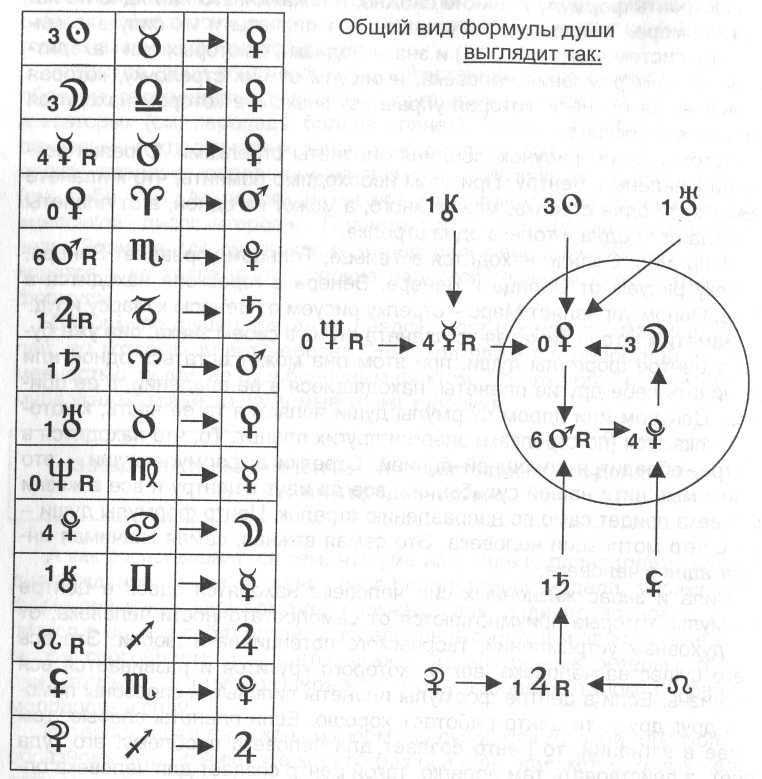 Если центр образован двумя планетами, которые управляют друг другом, то такие планеты находятся во взаимной рецепции. Если центр состоит одновременно из нескольких планеты, как в нашем примете, то такому человеку труднее найти свой ведущий мотив в жизни, его ведет по жизни от одной планеты к другой, и далее по кругу.Планеты, расположенные на орбитах вокруг центра формулы, называются оболочкой. Орбиты планет стационарны, поэтому 1-й орбитой в формуле души всегда будет управлять Меркурий, 2-й орбитой - Венера, 3-й - Марс, 4-й - Юпитер, 5-й - Сатурн, 6-й - Уран, 7-й - Нептун, 8-й -Плутон.Планеты в центре формулы всегда найдут резонанс с теми планетами, которые стоят в гороскопе на их орбите. Это очень важно, так как они усилят планету на своей орбите, и будут диктовать ей свою волю.Планета в центре задает тон здоровью и нездоровью. Она включает в человеке его биологические часы, создает резонансные волны с окружающим миром, побуждает к определенным поступкам. Любая планета в центре является кульминирующей, всегда сильнее и деятельнее, чем на орбите. Например, Венера стоит в центре формулы, а на ее орбите (второй) находится Сатурн. Сатурн будет выполнять волю Венеры, но со своим сатурианским характером. Он сковывает, зажимает чувства, вызывает робость. Здесь Сатурн испытывает свою судьбу на уровне чувств. Это проигрывается не только в профессии, характере человека, но и в его здоровье, особенно если человек не поборет в себе чувствоскованности.Планета. в_цбнтре cиj^o^зиpYeJLфJaзJ!lч.gc,кoe_I.eлo человека, а планета на ееор^1^_^детгюказь1вать. чем человек будет^асорять свой организм^ какие jMnajoi, слизи, HH^eKyjMj/i^ij)^^ планет будутТГегко его поражать. Так мы можем рассчитывать группу риска уязвимости 1Гге1\/Гили иным заболеваниям. Если планета, стоящая на какой-либо орбите, не поддержана планетой из центра формулы, то нельзя браться за ее энергии, ибо всегда будешь в проигрыше, ведь такая планета находится в падении. Если планета попадает на свою орбиту, например, Меркурий на своей орбите (первой), то он становится сильным. Здесь он контактен, дружелюбен и очень помогает человеку в получении информации, ему легко соотнести себя с внешним миром, у него есть выбор, опора и сила для внешнего утверждения, его энергия очень легко поступает в центр формулы, обеспечивая комфорт общения и познания.Каждая планета сама по себе имеет наиболее сильные периоды в жизни человека, называемые в астрологии детством, юностью, зрелостью и старостью. Исследования говорят о том, что планеты, стоящие на 1-й орбите от центра хорошо усваиваются человеком до 21 года, планеты 2-й орбиты - с 21 года до 42 лет, 3-й орбиты - с 42 до 63 лет, четвертая и последующие орбиты - с 63 лет и старше. Главное, нужно усвоить, что планетами вокруг центра нужно не жить, а пристально вглядываться в них, в события, которые они несут, находить в них систему и чувствовать: нужно это вам или нет. «Только на зов мы открываем врата» - записано в Агни Йоге.Планеты за центром, на которые человек не может настроиться, относятся к области неизвестного: это мне не интересно, этого не может быть и т.д. Дальние планеты - это дальние, долгосрочные программы, выполнить которые можно, только набравшись опыта и знаний.Дальние орбиты планет - это орбиты уязвимости, ущемленности и зависти человека. Например, если человек выбирает профессию не из центральной планеты, а из планеты с удаленной орбиты, то про него говорят, и это всегда видно, что он не на своем месте. Истинные потребности человека всегда находятся в центре формулы.Главное, что нужно усвоить в понимании толкования планет на орбитах формулы - это то, что они выполняют подчиненную функцию к той планете, на орбите которой находятся. Орбита планеты всегда стационарна, как и Зодиак, который принуждает планеты выполнять те функции, которые он ей диктует. Если планета - хозяйка орбиты находится в центре формулы, то она очень четко контролирует планеты на своей орбите. А если планета находится на своей орбите, то можно толковать ее подобно тому, как мы толкуем ее в центре формулы.Чем больше планет на первой орбите, тем насыщеннее жизнь человека с внешним миром, у него есть выбор. На первой орбите находится все, что можно взять, протяни только руку. Например, Меркурий в нашей формуле сам находится на первой (своей) орбите и, следовательно, легко дает эту связь. Но так как он ретроградный, то он будет тормозить энергии других планет, которые стоят за ним (в нашем примере такой планетой является Нептун). Планета на первой орбите очень быстро «срабатывается», в ней не хватает глубины и нуждается в поддержке извне, от второй, третьей и т.д. орбит.Ретроградные планеты в гороскопе тормозят движение вперед, они противники прогресса, а человек - ретроградных, отсталых взглядов. Чтобы выйти из влияния этих планет необходимо быть очень увлеченным человеком, искать радостные краски жизни или жить в молитве, напевать мантры. Ретро - это всегда низкий вибрационный уровень, посылаемый данной планетой.Ретро покажет, насколько человек будет устойчив к болезням. Чем больше ретро планет, тем кропотливее у человека будет проходить духовная работа. Ретро принуждает человека заниматься механизмами внутренней и внешней саморегуляции. Если этого нет, то система стремится к хаосу. Ретро - это препятствия, через которые люди идут к знанию. Это стоны собственного сердца. На препятствиях и страданиях люди растут и закаляются. Ретро - это всегда боль, а боль - есть информация, которая оказывается более понятной человеку, чем любые убеждения и нотации.У ретро есть два варианта изменений: первый - через страдания смириться с реалиями жизни и начать самому изменяться, а второй -жить творчески, слушать свой внутренний голос и использовать все свои способности и таланты во благо мира. Ретро планеты создают напряженную работу для нашего иммунитета. Это та грязь в организме человека, от которой он все время пытается освободиться. Это еще и генетическая предрасположенность к психическим нарушениям, заболеваниям или срывам.Планеты на краю формулы не собирают энергии других планет, это не профессии человека, а сначала интерес, увлечения, развитие творческих способностей, только потом - профессия. Если планеты ретро, то они еще больше, кусаясь и царапаясь, создают проблемы для человека. Они не желают подчиняться планете-управителю орбиты и приносятне мало страданий, заставляя человека пересмотреть свое отношение к требованию орбиты. Это энергетические барьеры, конфликты с внешним миром, которые также трудно приходится преодолевать. Такая планета не хочет подчиняться орбите, на которой стоит, и поэтому должна быть объектом нашего постоянного внимания и заботы. Ретро на краю формулы несут нам и хорошую службу, заставляя человека не лезть во внешний мир, а жить своим делом, своим интересом, и тем самым спастись от уготованного кризиса, который могут преподнести ретроградные планеты из внешнего мира.Ретро вокруг центра могут создавать человеку пограничные расстройства, обусловленные различными социально-экономическими факторами (войнами, имущественным расслоением общества и т. п.), которые могут довести до болезненного состояния. Вот и выходит, что если нет социальной стабильности, а человек на это сильно реагирует, то тогда ретро планеты начинают вести разрушительную работу внутри организма. Такому человеку надо научиться не обращать внимания на окружающих, найти в самом себе какие-то творческие силы для совершенства.Если ретро планеты стоят далеко от центра, на краях, то такое их положение всегда дает поздние проблемы в жизни человека, в том числе и со здоровьем. Но эти проблемы бывают только у тех, кто изначально неправильно выбрал профессию, то есть профессия не соответствует центру формулы души. Поэтому уже с детства такого человека нужно готовить к профессии, которая начертана в его формуле. Особенно это касается тех, у которых в центре Луна и Венера, или сразу обе эти планеты.При толковании гороскопа влияние планет на жизнь и здоровье человека будим проводить с учетом того, какое место она занимает в формуле души. Здесь в книге вы найдете только основные принципы, по которым живут планеты, а искусству толкования необходимо обучатьсясамостоятельно.Мы видим, что в формуле души в нашем примере, центр представляет собой замкнутый круг, при этом изначально энергетически слабее Венера (нулевой статус). Марс имеет максимальный статус 6 баллов и ему легко справиться с энергией Сатурна (1 балл) и нулевой Венерой. Узким местом в работе организма является передача энергии от 4-х бального Меркурия, 3-х бальных Солнца и Луны и одно бального Урана к нулевой Венере в центр формулы. Энергия «втягивается» в центр к Венере или, иными словами, вся нагрузка от работы организма должна быть адаптирована очень уязвимой (нулевой статус Венеры) выделительной системой, почками, щитовидной железой, шейным отделом пищевода. То есть, среди планет замкнутого цикла наибольшую опасность для здоровья представляет состояние органов и систем, находящихся под управлением Венеры. Перепады энергии видим и на 4-х бальном Плутоне, которому трудно справиться с 6-ти бальным Марсом (задержкамочи в почках, отеки), а также 3-х бальной Луной, которой трудно справляться с 4-х бальным Плутоном (замедление обменных процессов желудочно-кишечного тракта).Господствующая планета гороскопаПланета-управитель знака Асцендента называется господствующей планетой (некоторыми авторами она называется «планетой-управителем гороскопа», или «властителем гороскопа», или «господином рождения»). Она сильнее восходящей планеты (планеты вблизи Асцендента, орбис 5°). Если она слабая, то господствующей планетой считается планета с наибольшей силой в гороскопе (владыка рождения).Господствующей планетой в нашем примере является Венера, самая сильная и добрая планета (владыка рождения) в гороскопе (афети-ческий статус 31/+13 баллов, см. табл. 11 и12). Она же является также и Хилегом (планетой-управителем здоровья) в нашем гороскопе.Венера - планета красоты, добра и интуиции (афетический статус 31/+13) находится в Овне в изгнании (см. табл. 19) в 11-м Доме и имеет неблагоприятный аспект (90°) с Плутоном в Раке и благоприятный аспект (60°) с Хироном, сильнее восходящей планеты - Солнца (афетический статус 10/-9 баллов), находящегося в противостоянии (180°) с сильным и злым Марсом (афетический статус 10/-23 баллов). Венера в гороскопе является одновременно господствующей планетой, планетой-управителем здоровья (Хилегом), владыкой рождения и, находясь в изгнании, как бы тайным управителем знака, формируя дисгармонию, уязвимость. Качества ее в этом знаке проявляются сильнее, чем планеты в обители - Марса.Венера находится в центре формулы души и, следовательно, несмотря на то, что находится в Овне в изгнании, является сильной и деятельной. Так как к ней подходят энергии других планет Солнца, Луны, Меркурия и Урана, то Венера в центре формулы становится экзальтированной - еще более сильной и значимой, открытой и проявленной своим характером, цветом, вкусом и блеском. Она наделяет человека способностью любить и постоянно радоваться жизнью. Планета талантливая, но для себя, для удовлетворения своих чувств, любит, чтобы ее замечали, постоянно хвалили, но без «телячьих нежностей».Венера в центре находится вместе с Луной - чувства и эмоции работают с утра до ночи и на работе, и дома. Жизнь показывает, что обязательно такой человек, рано или поздно, начинает заниматься народной медициной, ибо зов души и чувств оказывается у него намного сильнее, чем рациональный поиск в какой-либо профессии, так как Венера хочет быть полезной и востребованной. Если чувства у Венеры профессионально не востребованы, то она все время будет ходить неудовлетворенной, злой,завистливой и раздражительной, что очень серьезно сказывается на здоровье.Для мужчин Венера в центре является серьезным испытанием. Они чувствительны и ранимы, обладают чувством обостренной справедливости, не любят копаться в грязном белье человеческих отношений. Для них любовь и красота имеют самое важное значение. У них наблюдается в детстве замедленное развитие в росте, они могут часто болеть. Венера делает мужчину наиболее способным чувствовать и видеть в женщинах красоту. Чувствительный и эмоциональный мужчина сможет реализовать себя в полной мере лучше в женском коллективе', ибо в мужском коллективе он более уязвим, так как не терпит грубого и жестокого обращения. Но в сочетании с Марсом в центре формулы человек может проявить себя хорошо и в мужском коллективе, он прекрасно налаживает общение, чувствует собеседника, легко завоевывает доверие.Сочетание Венеры и Марса в мужской формуле весьма интересное. Такой человек сильно проявляет в себе мужское и женское начало. Агрессивные качества Марса гасятся мягкими и добрыми качествами Венеры. Как бы Марс не разогревал злость в человеке, Венера все равно склоняет его к жалости и прощению.Венера - планета интуиции и такой человек живет сравнениями, апеллируя к воображению, он должен жить, прислушиваясь и повинуясь только своим чувствам. Она и самая богатая планета, но в то же время и жадная, зарабатывает в жизни при помощи своих талантов и способностей, обольщений.Венера формирует способность к раннему проявлению творческих способностей, к экспериментированию, импульсивность, напористость, активность в проявлении своих чувств и желаний, а также отсутствие мягкости, податливости, нежности. Главный запас жизненной силы в почках и эндокринной системе. Это самые сильные органы и системы, которые будут источником энергии для всего организма. Это астральные органы, их нельзя удалять.Болезни, которые вызывает Венера, находясь в центре формулы души, в первую очередь связаны с работой органов чувств (зрением, слухом, обонянием). Горло, гланды, голосовые связки, кожа, почки, пищевод и Щитовидная железа работают в чувственном режиме, отражая своим существованием качество проявленных человеческих чувств. Например, нет равновесия перед самим собой, завышена или занижена планка своей значимости - жди проблемы с правой почкой, если с партнерами - проблемы с левой почкой. Главное - научить работать свои чувства в режиме радости и любви, духовного удовлетворения и тем самым избавить себя от заболеваний.При таком положении Венеры в гороскопе обмен веществ нестабилен и организм реагирует даже на мелкие нарушения в его работе. И так как в гороскопе Антихилег (Марс) сильнее Хилега (Венеры), находящегося в неблагоприятном аспекте с Плутоном, то жизненных сил хватаеттолько на поддержание функции почек. Вероятны эндокринные нарушения, связанные с дисфункцией половых желез, низменная эротика. Имеется также предрасположенность к простудным заболеваниям, головным болям, хроническому насморку, аллергии. Может быть уязвимо горло для простуд и инфекций, ослаблены почки, воспалительные процессы в мочеполовой системе при наличии дополнительных напряженных аспектов, склонность к варикозному расширению вен. Эти комплексы обычно вытеснены в подсознание и человек часто даже не подозревает об их существовании.Болезни возникают в основном от недостатка энергии и редко бывают серьезными. Происходят они обычно в раннем возрасте и при накоплении опыта и своем постоянном совершенствовании и развитии эти качества планеты обычно оборачиваются достоинствами. Разрушительными для здоровья могут стать подозрительность, ревность, жадность и злопамятство. Для них в жизни больше важна сексуальная удовлетворенность.Такая предположенность к слабости указанных органов еще не означает обязательного наличия болезни, но при таком сочетании нескольких факторов в гороскопе необходимо в жизни быть особенно осторожным.Для человека с Венерой в центре формулы самым удачным и работоспособным в жизни днем недели будет пятница. Венера в жизни каждого человека проявляется с 7 лет до 14 и с 42 до 49 лет. Так как в центре формулы одновременно присутствуют Венера и Марс, то в лечении человеку будут хорошо помогать продукты пчеловодства и пиявкиВосходящая планетаВосходящая планета (планета вблизи Асцендента) откладывает отпечаток на внешность, личность и характер человека, Она может проявиться не сразу, а в течение жизни, пока идет формирование личности. В нашем примере восходящая планета Солнце слабее, но злее господствующей планеты.Солнце в нашем примере находится вместе с Ураном и Сатурном на первой орбите в формуле души, идущие к центру, к господствующей планете в гороскопе Венере. Это хорошо и для такого человека это как глоток чистого и свежего воздуха из вне. У человека с Солнцем на первой орбите появляется желание жить в ореоле славы, и он легко может этого добиться, если будит обладать хоть каким-либо талантом.Солнце за центром формулы души - это идеал, который человек ищет не в самом себе, а на стороне, и в то же время - это и потеря радости внутри себя, человек комплексуется, его будет раздирать чувство зависти, пока он не найдет радости в самом себе, в своей профессии, в своем деле. Известно, что чувство зависти всегда провоцирует в человекезаболевание, называемое «энергетический вампиризм». Если Солнце в формуле находится на 2-й и далее орбитах, не имея поддержки от других планет, то овладеть энергией такого Солнца очень трудно и такой человек может рассчитывать только на себя, для него принцип творчества обязателен.В гороскопе Солнце находится в Тельце в неблагоприятном аспекте с Марсом и в гармоничных аспектах с Юпитером, Сатурном и Плутоном, родившийся человек решительный, предприимчивый, работоспособный, инициативный, творчески занимающий активную жизненную позицию, но не хватает жизненной энергии бороться с болезнью, уязвимо сердце, снижен иммунитет, возникающие болезни в основном от холода(см. табл. 40).Благоприятные аспекты с Юпитером, Сатурном и Плутоном, то есть благоприятная конфигурация «треугольник» и неклассическая конфигураций «повозка» (подробнее см. ниже), увеличивают жизненные силы и приспособляемость организма к жизненным явлениям и могут значительно снизить негативное действие злого Солнца в напряженном состоянии с Марсом (см. табл. 33).Хилег и АнтихилегВ нашем примере Хилег (планета-управитель здоровья) - Венера (афетический статус 31/+13 баллов), а Антихилег (планета-управитель болезни) - Марс (афетический статус 10/-23 баллов).Венера является господствующей планетой и одновременно господином рождения в гороскопе, влияние которой на физическое состояние и здоровье человека приведено выше.Марс - самая злая планета в гороскопе (Антихилег), ретроградная, планета разрушающая здоровье и препятствующая выздоровлению. Он находится в центре формулы души в знаке Скорпиона в 7-м Доме в неблагоприятном аспекте с Солнцем (180°) и гармоничных аспектах с Юпитером (60°), Сатурном (120°) и Плутоном (120°). Если Марс в центре формулы - главное быть сильным, всегда и везде первым и способным победить.Дает обладателю гороскопа достаточно большую силу воли, смягченную и уравновешенную высокой чувствительностью физическую силу и выносливость, рассудительность, честность и обдуманность действий, умение успешно сопротивляться болезням, а также склонность к мнительности при поражениях, диссиденству, к инфекционным заболеваниям и заболеваниям половых органов.Ретроградный Марс в центре формулы, конечно, хуже не придумаешь, а с другой стороны - только так можно заставить человека работать над собой. Ретро в центре - это всегда неудовлетворенность со бой, как личностью, и как индивидуальностью, не уверенность в себе (особенно для мужчин), это вибрации внутреннего недовольства, которые подтачивают органы, системы и функции нашего организма. Это болезни, заложенные на кармическом уровне.Такой человек будет тяжело переносить плановые прививки против различных заболеваний, а некоторым они даже противопоказаны, будет активно действовать, а только потом - думать о том, что сделал. Добиться хороших результатов может только человек, который больше занят выполнением определенной цели, поставленной задачи. Он активен, дисциплинирован, исполнителен и четко повинуется приказам. Марс сохраняет склонность к военному делу, техническому творчеству, спорту. Он тактик по заранее заложенной программе, которую он может закладывать и сам для себя, кроме начальников.В ретроградном состоянии в центре формулы дает повышенную агрессивность, обидчивость, гнев, которые в организме человека могут оборачиваться проблемами головы и носа, злокачественными опухолями. У него в основном будет какая-то борьба в браке, активные поиски партнера, конечно, хватает и конфликтов. Если он ретро и в центре формулы подходит к Венере или Луне, то такой человек попадает в группу риска по образованию злокачественных опухолей. В случае, когда в человеке кипят и горят страсти, то в пищу он любит добавлять острые приправы: чеснок, перец и т. п. Ему надо особо осторожно обращаться с оружием, машинами, колющими и режущими предметами.Ретроградный Марс в напряженном аспекте с Солнцем говорит также о возможном застое желчи, спазмах, судорогах мышц, затруднении кровообращения, гипертонии, замедленных процессах в тканях. Указывает также на медленную, но очень интенсивную реакцию. При таком положении может быть и поражение нервной системы, слабая мускулатура, проблемы с мышцами, частые миозиты, растяжения (см. табл. 13). Необходимо умело пользоваться в жизни своей марсианской энергией, не разрушая самого себя, не лезть понапрасну в конфликты, быть очень внимательным при выборе сексуальных партнеров и очень осторожным в спорте (иначе будут частые травмы и повреждения). Для человека, у которого Марс находится в центре формулы души, удачным и счастливым будет день недели - вторник. Марс в жизни каждого человека проигрывается со дня рождения и до семи лет, а также с 49 до 56 лет. Оценивая в нашем примере Хилег (Венера 31/+13) и Антихилег (Марс 10/-23) видим, что Хилег по своей афетической силе в 3 раза сильнее Антихилега, но Антихилег в 1,8 раза злее Хилега. Хилег имеет неблагоприятный аспект (квадратура) с Плутоном, а Антихилег - неблагоприятный аспект (противостояние) с Солнцем, соединение с Черной Луной и благоприятные аспекты с Сатурном, Нептуном (трин) и Юпитером (секстиль).При таком соотношении можно сделать вывод, что болезнь может проявиться и по органу, связанному с Хилегом - почек и эндокриннойсистемы (жизненных сил хватает только на поддержание функции почек). Так как в нашем примере Антихилег расположен в 7-ом (угловом) Доме, то человек может постоянно болеть разными болезнями в возрасте от 36 до 46 лет (этим возрастом управляет Марс).Человек заболевает в основном теми болезнями, к которым есть склонность в гороскопе, и проявляются они, как правило, в годы, управляемые злыми планетами.Если злые планеты с неблагоприятными аспектами находятся в угловых Домах (1, 4, 7 и 10), то болезни проявляются в годы возраста этих планет (см. Планеты, управляющие возрастом человека) и в годы, управляемые злыми планетами. Планеты, имеющие неблагоприятные аспекты, указывают лишь на предрасположенность к заболеваниям. Заболевания же проявляются обычно в те годы, когда злые транзитные планеты гороскопа образуют неблагоприятные аспекты к пораженным планетам гороскопа рождения [49].Так как в нашем гороскопе больше позитивной энергии - коэффициент в сторону добрых планет (К = +80 - 71 = +9 баллов) и разность в баллах также в сторону добрых планет (балл здоровья равен 185 - 53 = +132), то у такого человека относительно хорошие восстановительные способности.Планеты септенераМеркурий - планета интуиции, информации, управляющая словом и речью, находится в гороскопе в знаке Тельца в 12-м Доме, ретроградный, в соединении с Ураном и благоприятном аспекте с Нептуном. Меркурий силен, находится на первой орбите в формуле души (это его родная орбита). В гороскопе он является также и сильной, и доброй планетой (афетический статус 28/+13 баллов). Он контактен, дружелюбен и помогает человеку в получении информации. Его энергия легко поступает в Центр формулы, обеспечивая комфорт общения и познания. Человеку легко соотнести себя с внешним миром, у него есть выбор.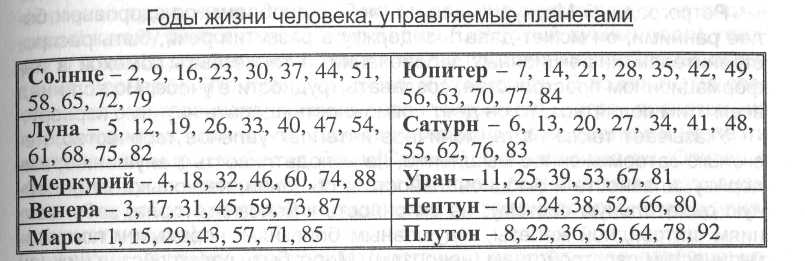 При ретроградном Меркурии у человека общение свободное и непринужденное, ум быстрый и подвижный, но склад ума несколько отличается направленностью вовнутрь. Он дольше думает и все мысли должен пропускать через себя. У него хуже оперативная память, зато могут быть лучше аналитические способности, больше глубины. Ему, конечно, нелегко усваивать и перерабатывать в короткие сроки большое количество информации или устанавливать много контактов сразу (см табл. 20, 35, 42).Ретроградный Меркурий делает любые проблемы со здоровьем более ранними, он может давать задержку в развитии речи, быть распространителем инфекционных заболеваний, а также быть помехой в информационном пространстве, создавать трудности в учебе. Но если над всем этим подняться, то он дает возможность сделать научную карьеру.Указывает также на гармоничное интеллектуальное творчество, несколько заторможенное мышление, на неподатливость к внушению, выдержку, плавность и эмоциональность в общении, несколько ослабленную дыхательную систему, на склонность к болезням горла, заболеваниям щитовидной железы, к душевным болезням, нервным и психосоматическим расстройствам (неврозам). Могут быть расстройства нижней части живота и мочеполовой сферы нервной этиологии. Возможно снижение тонуса кишечника, застои и запоры. Меркурий в жизни каждого человека проигрывается с 14 лет до 21 года и с 35 до 42 лет.Юпитер - управляющий социумом, общественной жизнью, как в целом, так и в жизни отдельного человека. Он вращается вокруг своей оси очень быстро и человека заставляет активно вращаться в общественной жизни. В процессе занятий духовными знаниями и практиками, в человеке просыпается духовный учитель, который окончательно формируется к 56 годам. Человек приходит к этому возрасту и с мешком болезней, проблем и страданий. Для него самыми ранимыми органами являются кровь и печень.Юпитер управляет 4-й орбитой, где он хозяин, властелин. Находясь в формуле души в нашем примере на второй орбите (орбите Венеры), он теряет способность к всеобщему интересу, а ищет свой интерес и смысл жизни в определенных сферах уже через орбиту, на которой стоит. Здесь ему интересные творческие люди, мужчины предпочитают общество женщин, охотно работают в женском коллективе или жена у них должна иметь социальный статус.В нашем гороскопе Юпитер ретроградный, злой (12/-6 баллов), находится в Козероге (в падении) в 9-м Доме в неблагоприятном аспекте (180°) с Плутоном и гармоничных аспектах с Солнцем (120°) и Марсом (60°). Дает человеку сильную конституцию, позволяющую легко избегать болезней. Указывает на хорошее положение и авторитет в социальной сфере, хорошую работоспособность и целеустремленность, склонность к высокой двигательной активности, готовность пожертвовать всем ради достижения своих целей и замыслов, беззаветное служение высшимидеалам, непоколебимость устремлений. Формирует склонность к нарушению процесса энергетического обмена в организме, в том числе и на клеточном уровне, склонность к перееданию, плохому пищеварению и нарушению функции печени, связанное с недостатком энзимов (необходим холин), к кожным заболеваниям, к функциональному нарушению кровообращения.Ретроградный Юпитер в падении указывает также на область повышенного риска, по которой может проникнуть болезнь. Он стоит на краю формулы души, не имеет внешней поддержки других планет, а подходящий к нему ретроградный Узел Кармы (Северный лунный узел), говорит о том, что для человека будут в жизни постоянные проблемы, испытания, проверки. Это нужно пережить и осмыслить. В то же время спастись от уготованного кризиса, преподносимого ретро планетой из внешнего мира, можно жить своим интересом, своим делом и не лезть во внешний мир. Но Белая Луна (Селена), указывающая на Юпитер в формуле души, позволяет человеку быстрее подниматься в духовном развитии, добро будет сопровождать его по жизни (подробно о ее влиянии смотри ниже).Такому человеку необходимо постоянно работать над совершенствованием качеств, присущих планете, так как в противном случае, они могут стать разрушительными (см. табл. 28, 33, 35).Сатурн - самая серьезная, выносливая, тяжелая, холодная и суровая планета, планета законов, норм и правил, тормозящая, сковывающая любой процесс, контролирующая любой цикл. Сатурн - это начальник, руководитель, администратор. Он указывает на очень упрямого и жесткого человека, ставит перед ним серьезные испытания. Сатурн выбирает себе крепких и надежных друзей, ценит их дружбу и не предает их. Он склонен к четкому, логическому мышлению, имеет математический ум и умение все расставлять по своим местам. У таких людей хорошо поставлена логика, анализ, которые легко применяются в различных профессиях, в написании законов.В гороскопе Сатурн является сильным и добрым (29/+10), находится в Овне (в падении) в 11-м Доме в благоприятных аспектах (60°) с Солнцем и Марсом (120°). Усиливает и укрепляет конституцию, но сковывает инициативу, наказывает за проявление активности. Накопление богатого жизненного опыта у человека идет через жесткое познание законов борьбы и дисциплины.Проблемы со здоровьем отражаются у человека в состоянии его костной системы, защитных свойств кожи. Формирует также склонность к простудным заболеваниям, головным болям, заболеванию костей и зубов, нарушению кальциевого обмена с образованием солевых камней в почках, ослабление иммунной системы. Может дать нарушения в работе позвоночника, что является самым незащищенным местом в организме, возможно связанное с наследственностью. При неправильном питании, образе жизни возможны нарушения в мозговом кровообращении. Таккак Сатурн находится в падении, то его влияние менее ощутимо и это может являться черным ходом, по которому и может проникнуть болезнь. Находясь на первой орбите (орбите Меркурия) подчиняет ее себе, делая ее холодной, строгой и волевой, и уже не делает человека таким строгим и принципиальным.Заболевания возникают от недостатка энергии и переохлаждения. В течение жизни такому человеку необходимо серьезно работать над собой, ибо в противном случае эти качества планеты могут стать разрушительными (см. табл. 19, 33, 35).Трансурановые планетыЧерез трансурановые планеты Уран (коллективное сознание), Нептун (коллективная идеология и психика) и Плутон (управитель коллективной воли) мы видим глобальные проблемы и приобретаем уникальные возможности, проникаем в тонкий внутренний мир человека, его потенции: силу или слабость. Все эти планеты склоняют человека к научному познанию мира, помогают посвятить себя миру науки, дают возможность любому человеку волю и решимость быть реформатором в различных областях жизни.Имея хоть одну трансурановую планету в центре формулы души (в нашем примере это Плутон), у такого человека возникает необходимость быть в гуще каких-то глобальных событий, он начинает тонко чувствовать или понимать суть происходящего, правда, в меру своих знаний, способностей и талантов. На этих энергиях происходит генетическая перестройка в организме человека, и если он не включается в их энергии, то они создают болезни, хаос в его жизни на волевом, интеллектуальном или психическом уровне.Ретроградные трансурановые планеты создают большое напряжение внутри человека, заставляют искать новый смысл жизни. Например, ретроградный Нептун может давать срывы психики. В то же время ретро планеты заставляют себя прорабатывать, менять отношение к пространству, научиться жить в нем спокойно, счастливо и гармонично. На орбитах эти планеты заставляют орбиту подчиниться их воле, они способны сломить идею орбиты или направить орбиту в научное познание. То есть, когда планеты директные, то вход в этот мир происходить на уровне сознания, но когда они ретро, то, как правило, через проблемы и страдания, или через занятия наукой.Нептун - планета коллективной идеологии и психики, управитель Жребия здоровья в нашем гороскопе, находится 4-м Доме в Деве в изгнании. Формирует умение видеть единое целое в любой детали, системно воспринимать мир, ориентироваться на тайные традиции и учения, болезненное отношение и привязанность к начальству и службе. Человек может быть очень странным. Скрытным, загадочным дляокружающих. У него всегда будет тайная опора и поддержка. Указывает на наиболее сильные органы, которые будут укреплять наше здоровье и в случае болезни способствовать быстрейшему выздоровлению.Находясь в формуле души на второй орбите (орбите Венеры) дает музыкальность, глубину чувственного восприятия, хорошо проявляет себя в медицине, биологии, но будет довлеть над этой орбитой, подвергать сомнению, придерживаться определенных политических, идеологических или религиозных установок, раздражаться на предлагаемые орбитой обстоятельства. Ретроградный Нептун на второй орбите заставляет человека глубоко копаться в себе, быть недовольным собой, склоняет к жертвенной любви. Ретро на орбитах как бы говорит человеку «Не высовывайся, не ищи себе проблем, прочувствуй ситуацию, чтобы помочь ей».При таком положении существует также наследственная расположенность к заболеваниям эндокринной системы, нарушениям гормонального равновесия и иммунной системы в основном в раннем возрасте человека, но эти явления могут проявляться только при общем ослаблении организма или как результат других заболеваний. Обычно они вытеснены в подсознание и человек часто даже не подозревает об их существовании. Нептун указывает и путь развития, и при постоянном совершенствовании в зрелом возрасте эти качества планеты оборачиваются достоинствами и такой человек способен показать себя и без всякой поддержки.Следовательно, для предотвращения болезней необходимо активно работать с нервной системой и психикой, стимулировать в течение жизни щитовидную железу, верхнюю часть живота, кишечник, применяя фитотерапию, рефлексотерапию и т.д. (см. табл. 1, 2).Плутон - управитель коллективной воли, планета власти. По нему мы определяем возможности и способности человека быть соучастником коллективных, волевых процессов, быть в центре внимания. Плутон в центре формулы души - это неутомимый труженик, за что бы он не взялся, он делает лучше всех, тоньше всех и больше всех, а, следовательно, пользуется покровительством высоких начальников, сам достигает больших успехов. Ему ближе военное дело, техническое, а не гуманитарное, законы, право, история. Он управляет железными дорогами, крупными техническими сооружениями, метро. Он также великолепный ученый, скорпулезно изучающий то, за что берется, погружается с головой в тему. Человек с Плутоном в центре способен найти свое место в жизни, он оставит след в истории, даже если это история только его семьи. Все будет зависеть от той планки, которую он определил или взял в своей жизни.В здоровье человека Плутон отвечает за весь организм в целом, он контролирует генетический код человека (см. табл. 2). Человек с Плутоном в центре сильный, выносливый, крепкий. Но в нашем гороскопе онявляется управителем Жребия болезни, находится в Раке в 3-м Доме, и указывает на постоянную психологическую власть над своим «я», честность, магические способности на органы и системы, которые являются проводниками и распространителями болезнетворного начала на другие органы и системы. Следовательно, печень, желчный пузырь, воспроизводящая сфера, психоэнергетическая система будут являться местом скопления негативной энергии, вратами, через которые могут внедряться все болезни. Они до поры до времени могут не болеть, но затем по незначительной причине прийти в негодность и разрушиться. Именно эти органы и требуют особого внимания, чтобы не возникла болезнь по Плутону (см. табл. 1, 2, 27, 35).Жребии сами по себе болезней не формируют, но они несут очень важную информацию, которая оказывает серьезную помощь при диагностике заболеваний и создании собственной системы оздоровления организма.Уран - планета высокого интеллекта и озарения, коллективного сознания, космического разума. Человек с сильным Ураном способен генерировать свои мысли. Под его контролем нервные каналы, голени, мелкие кровеносные капилляры (см. табл. 2). С ним связаны такие заболевания, как варикозное расширение вен, рассеянный склероз, проблемы с надкостницей.В нашем гороскопе Уран - слабая и злая планета (8/-4), находится в Тельце (в падении) в 12-м Доме в соединении с Меркурием. Дает человеку хорошую восприимчивость к новым идеям, романтичность, решительность, находчивость, оригинальность видения материального мира, способность отказа от традиционных, устаревших форм, прорыв в практических областях жизни, а также склонность к нарушению функций желез внутренней секреции, половых желез, к болям в области позвоночника неврогенной природы. Под Ураном функции высшей нервной деятельности и в падении может давать также воспаления в результате отложения солей, болезни суставов, нервные срывы. В какой-то степени это предрасположенность, часто наследственная.В нашей формуле души Уран стоит на первой орбите (орбите Меркурия) и подходит к Венере, находящейся в центре формулы. Это очень сильная позиция, склоняющая человека к высокому интеллектуальному развитию. Но не перегружайте нервную систему и сосуды, особенно периферические, очень осторожно подходите к резким внезапным изменениям нагрузок и своего образа жизни. Постоянно работайте над совершенствованием формируемых планетой качеств, так как в противном случае они могут стать разрушительными и привести к серьезным последствиям.Если в гороскопе у рожденного человека много злых планет, то он склонен к злу, и может быть потенциальным разрушителем, если встанет на этот путь. У такого человека в жизни несчастья обычно связаныпо этим планетам, и многие катастрофы пройдут по ним. Уже от одного осознания таких действий может начаться видоизменение даже самой негативной планеты.Проанализировав, таким образом, влияние основных планет на организм человека далее рассмотрим другие планеты, чтобы понять их влияние на остальные телесные функции организма, используя табл. 2, 19-30,35.Астероиды и фиктивные точки гороскопаХирон - эти «ключик», который нам нужно подобрать к чему-либо или к кому-либо. Он постоянно сопровождает нас в жизни, указывает на то, какую дверь нам нужно открыть, чтобы попасть в мир другой реальности, где открывается доступ к тонким энергиям трансурановых планет.Хирон предлагает человеку открыть для себя сверхтонкий, сверхглубокий и сверхволевой мир восприятия в энергиях той планеты, на которую он указывает. Работа над собой именно в этих аспектах позволит человеку стать совершеннее, используя силу трансурановых планет, причем сразу всех.В нашем примере Хирон указывает на Меркурий, стоящий на первой орбите в формуле души, что позволяет человеку заниматься научной деятельностью в различных областях знаний, помогает человеку в получении информации.Белая Луна (Селена) - в формуле души находится в Стрельце, указывает на Юпитер и способствует улучшению качества этой планеты, несмотря на ее ретроградность. Она позволяет человеку быстрее подниматься в духовном развитии. Добро будет сопровождать его по жизни, он бессознательно готов совершать благие дела и поступки по природе Юпитера, управляющего социумом, общественной жизнью, как в целом, так и в его жизни.Самообразованием, своим интересом, трудом и увлеченностью он может прочно и надежно закрепиться в социальной ячейке.Черная Луна (Лилит) - в формуле души находится в Скорпионе и угрожающе поглядывает на Плутон, который находится в центре формулы, и указывает на все то, что мы должны постараться ликвидировать, если духовно продвинуться.Лилит подсказывает нам о темных сторонах нашего характера, чтобы работать над ними. Она способствует коррекции космической программы человека, которая идет через суровое его наказание, при неправильно выбранной профессии.Северный Узел (Узел Кармы) в формуле души указывает на ретроградный Юпитер. Следовательно, по этой планете для человека будутпостоянно выстраиваться провокации, проверки, испытания. Это наказания, которые нужно пережить и осмыслить, найти своего партнера, и ты найдешь себя.Ретроградный Узел говорит о том, что у человека есть карма прошлого, которая будет требовать от человека качественных изменений он должен вымаливать прошлое у всех. Все это говорит о том, как и над чем нужно работать, чтобы совершенствоваться, кто и как будет влиять в подъеме и росте человека.ЖребииНа способности человека избавляться от болезней или, наоборот, на приобретение их дополнительную информацию дадут Жребии здоровья и болезни, учет которых производится после того, как учтены все показатели гороскопа.Жребии - это условные точки, которые сами по себе болезней не формируют, но несут очень важную информацию и поэтому многое решают в диагностике. Они помогают уточнить, где именно и в какой форме человек имеет шанс или вовсе его не имеет.Жребий болезни - указывает на самую уязвимую часть тела или орган (на какой орган нацелена болезнь), которые подвержены заболеванию от самых незначительных причин под воздействием малейшего негативного факта. Это врата, через которые внедряются все болезни.Органы, на которые нацелена болезнь, определяются по планете-управителю градуса, в котором оказался Жребий болезни, характеристике градуса, а также по знаку Зодиака, его планетами-управителями и планете, которая оказалась с ним в совпаде. Эти органы является проводниками и распространителями болезнетворного начала на другие органы и системы. Эти органы до поры до времени могут не болеть, но затем по самой незначительной причине прийти в негодность и разрушиться. Это очень важное правило астромедициныСогласно П. Глобе если Жребий болезни находится в огненных знаках, то тенденции к острым формам болезни, в земных - к затяжным, длительным формам, в воздушных - переменчивые заболевания в неустойчивых формах, а в водных знаках - коварные проявления и тенденция к психосоматике.Если Жребий болезни в разрушительном градусе - это один из указателей смерти в младенчестве. К жребию болезни учитываются все мажорные аспекты, кармические и квинкункс.Жребий здоровья является самым сильным энергетическим центром медицинского гороскопа. Он указывает на наиболее сильный орган, который будет укреплять наше здоровье и в случае болезни способен вытянуть организм, его надо заставлять активно работать, чтобы предупредитьболезнь или избавиться от нее, а также стимулировать в течение жизни, применяя фитотерапию, рефлексотерапию, дыхательную гимнастику и т.д.Органы, на который указывает Жребий здоровья, определяются по планете-упразителю градуса, в котором он оказался, характеристике градуса, а также по знаку Зодиака, его планетами-управителями и планете, которая оказалась со Жребием здоровья в совпаде.Если Жребий здоровья оказался в разрушительном градусе, то прогноз весьма неблагоприятен. К Жребию здоровья учитываются все мажорные аспекты, а также кармические и квинкункс.Если Жребии (или один из них) оказались в королевском градусе, то это очень хорошо. Характеристика градуса всегда сильнее, поэтому градус ослабит силу Жребия болезни. Жребий здоровья в положительном градусе, задавленный напряженными аспектами, которые его разрушают, может потерять свое значение. Но если Жребий здоровья оказался в разрушительном градусе, то прогноз весьма неблагоприятен.Если к Жребию здоровья есть негативные аспекты, но он в градусе, противоречащем Жребию болезни, то у такого человека лучше иммунитет, он будет более здоровым.Пассивные градусы к Жребиям следует учитывать при транзитах: они дают кратковременные заболевания. Если жребии оказались в градусе стерильной планеты или в «шахте», они не включаются. Такой человек представлен самому себе, он будет переживать только свой потенциал.Очень редко Жребии здоровья и болезни оказываются в одном градусе - в этом случае и здоровье и болезнь будут связаны с органом, который определяется по планете-управителю градуса. Здоровье в таком случае переменчиво, а болезнь очень трудно уловима. То же самое, если Жребии в одном знаке. Здесь нужно смотреть, какой из Жребиев старше по градусу: если Жребий болезни, то это вначале хорошее здоровье, которое может разрушиться в конечном итоге болезнью. Если наоборот, то человек болеет, но все заканчивается выздоровлением.Положение Жребиев в одном знаке Зодиака означает, что здоровье и болезнь связаны с одними органами.Жребий здоровья и Жребий болезни в нашем гороскопе были рассчитаны выше (см. часть 2). В особые и критические градусы они не попали.Жребий здоровья находится в 28° Девы в 5-м Доме в трине (120°) с Солнцем и Юпитером, в секстиле (60°) с Марсом и Плутоном и квадратуре (90°) с Хироном, а его управитель - добрый (7/+6) Нептун находится в этом знаке в 4-м Доме в благоприятном аспекте (120°) с Меркурием.Жребий Болезни находится в 6-м градусе Стрельца, в 7-м Доме, медицинская характеристика этого градуса - неврозы, фобии. Его управитель - Плутон (3/-6 баллов), находится в 3-м Доме в Раке, в противостоянии с Юпитером, секстиле с Солнцем и трине с Марсом.Жребии оказались в гороскопе в разных знаках, следовательно, здоровье и болезнь связаны с разными органами. Сравнивая их между собой по силе управителей видим, что управитель Жребия здоровья добрый Нептун в 2 раза сильнее Жребия болезни злого Плутона, оба имеющие благоприятные аспекты с другими планетами.Жребии здоровья и болезни находятся под управлением трансурановых планет Нептуна и Плутона.Теперь необходимо подробнее рассмотреть в каких аспектах находятся эти планеты в гороскопе и на основании анализа их влияния на организм человека можно определить предрасположенность к родственным напряжениям в физическом теле.Аспекты между планетамиКаждая планета влияет на другие планеты. Их влияние на человека через аспекты представлено в таблицах 32, 33, 34, 35, составленных по различным источникам, представленным в конце книги в списке литературы.Тау-квадрат, Большой Крест и Большой Трин в нашем гороскопе отсутствуют. Планетой, образующей наибольшее количество сильных аспектов, то есть Королем аспектов является Солнце - противостояние (180°) с Марсом, трин (120°) с Юпитером, секстиль (60°) с Сатурном и Плутоном, а также Марс - противостояние (180°) с Солнцем, секстиль (60°) с Юпитером и трин (120 ) с Сатурном и Плутоном. Положение этих планет будет наиболее значимым и чувствительным для человека. Планеты Марс, Юпитер, Сатурн и Плутон, образующие аспекты с Солнцем считаются самыми важными.Луна в гороскопе не имеет аспектов с другими планетами, находится как бы на автономном режиме и, как правило, человек по этой планете не болеет. Но если негативный транзит в течение жизни эту планету включит и возникнет заболевание, то это заболевание будет очень серьезным.Благоприятные аспекты Солнца в Тельце (практицизм) с Юпитером в Козероге (целеустремленность в социальной сфере), с Сатурном в Овне (активное противопоставление личных интересов общественным) и с Плутоном в Раке (разрушение исторических корней) дают человеку огромные возможности, порождают благоприятные результаты в поступках и делах, приносят неожиданные подарки судьбы или неожиданный выход из кризисной ситуации.Проявления планет при таком расположении приносят все самое лучшее по своей природе (см. подробнее табл. 1, 2, 17, 19, 22, 28, 33, 35). Эта дружественность планет, заложенная при рождении, воспринимается в жизненных ситуациях как должное, как заслуженная награда. Но в жизни часто такие проявления планет не осознаются, возникаютредко, испытывая человека счастьем. В худшем случае могут сломать, превратить человека в самостоятельного раба своих дел, мыслей, желаний и не готовым к действиям в экстремальных ситуациях.Солнце в Тельце (практицизм) и Марс в Скорпионе (честность и отвага в поступках) находятся в напряженном аспекте (180°). Это означает, что у вас высокий энергопотенциал, но при тяжелой работе может наступить истощение, перенапряжение организма, а дефицит магния может сказаться на работе надпочечников. Любые проявления Солнца в Тельце (см. табл. 17, 33) вызывают негативные проявления Марса в Скорпионе (см. табл. 26, 33) и наоборот. Это противоречие постоянно присутствует на протяжении всей жизни, диктуя стереотип поведения в жизненных ситуациях. В лучшем случае оно побуждает к развитию, вызывает напряженную работу духа, направленную на совершенствование.Марс в Скорпионе находится в оппозиции с Солнцем (подробнее аспект уже рассматривался выше) и в гармоничных аспектах - в трине (120°) с Сатурном в Овне (активное противопоставление личных интересов общественным и с Плутоном в Раке (разрушение исторических корней), а также в секстиле (60°) с Юпитером в Козероге (целеустремленность в социальной сфере). Гармоничные аспекты несут неожиданные благоприятные исходы в любых жизненных ситуациях, определяемых проявлениями, которые сообщают эти планеты в знаках Зодиака (см. табл. 19, 22, 26, 28, 35). В какой форме это будет реализовано в жизни, какая лучшая или худшая сторона грани проявится, зависит только от самого человека, от его действий, мыслей и желаний.Солнце и Марс в гороскопе находятся в благоприятной конфигурации «треугольник» («полуповозка») и неклассической конфигурации аспектов, называемой «повозкой».Благоприятная конфигурация «треугольник» образуется тремя планетами:основание треугольника - оппозиция двух планет Солнца и Марса, а стороны, образованные секстилем и трином, исходящими от Сатурна на вершине. Здесь всегда есть возможность решить проблему оппозиции Солнца и Марса, то есть выйти из внутреннего напряжения, постоянной напряженности, агрессивности, опасности лихорадочныхсостояний, воспалительных и умственных расстройств, глазных болезней, заболеваний сердечно-сосудистой системы через принцип Сатурна на вершине треугольника, который формирует силу воли, усиливает и Укрепляет конституцию.Неклассическая конфигурация аспектов «повозка» образуется четырьмя планетами, между которыми 2 оппозиции (между Солнцем и Марсом, Плутоном и Юпитером), 2 трина (между Плутоном и Марсом, Юпитером и Солнцем) и 2 секстиля (между Плутоном и Солнцем, Марсом и Юпитером).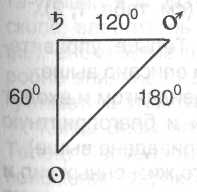 При наличии такой конфигурации в гороскопе з жизни человека проявляются неровные качества. Наличие двух оппозиций создает внутреннее напряжение, склонности к заболеванию по природе этих планет.Но гармоничное объединенное воздействие двух тритонов и двух секстилей дает очень сильный идит, но при условии постоянного совершенствования и серьезной работы над собой.Учесть все случаи влияния аспектов планет помогут нам таблицы 2, 32, 33, 34, 35, из которых можно подобрать для себя оптимальный вариант работы с тем или иным органом.Интересной конфигурацией в нашем гороскопе является стеллиум -наличие 3-х планет Солнца, Меркурия и Урана в знаке Тельца. Знак Тельца в этом случае становится очень концентрированным и проявление качеств этого знака в жизни становится неизбежным и очень узнаваемым. Планеты в знаке мобилизуют всю энергию знака Тельца, которая бесспорно проявляется в человеческой жизни (см. табл. 1). Под влиянием тайных внутренних сил происходит сплав разнородных свойств его натуры и выковывается совершенно новый человек [30].Влияние Домов гороскопаВ медицинском гороскопе на первом месте по значимости для здоровья являются 1-й, 6-й и 12-й Дома. Знак Зодиака, который они занимают, определяет ослабленный орган или часть тела (см. табл. 1, 2).1-й Дом. Вершина Дома - Асцендент находится в Тельце, управителем которого является Венера - подробно их влияние описано выше.В 1-м Доме находится Солнце в соединении с Асцендентом и входит в неклассическую конфигурацию аспектов «повозка» и благоприятную конфигурацию «полуповозка» (подробно их влияние приведено выше).Такое положение дает хорошую витальность, много жизненных сил и энергии, указывает на предрасположенность рожденного в это время человека к головным болям и проблемам с лобными пазухами, на возможность несчастного случая, который может произойти с ним вследствие нервных и импульсивных действий. Полученные травмы головы могут вызвать сильнейшие кровотечения, а также повлечь за собой и нарушения неврологического характера. В своей жизни необходимо всеми силами избегать рискованных мероприятий, которые могут привести к таким несчастным случаям, уделять серьезное внимание сердечнососудистой системе, которая вовсе не обязательно будет подвержена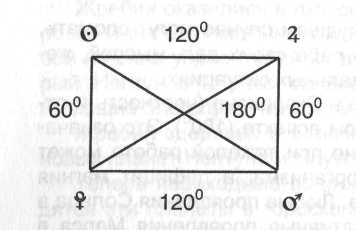 болезням, скорее наоборот, она сильная, но от ее состояния зависит состояние всего организма в целом (подробнее см. табл. 31).На физическое состояние и здоровье человека существенное влияние оказывает знак Зодиака на куспиде 6-го Дома здоровья и планета-управитель этого знака. При этом рассматривать их влияние необходимо совместно с Асцендентом и господствующей планетой в гороскопе.Шестой Дом - это Дом здоровья и работы (корень, из которого вырастают болезни). Указывает на физическое здоровье, гармонию тела и духа, отношение к своему здоровью, предрасположенность к болезням, врожденные болезни, а также наследственные факторы (унаследованные особенности здоровья как часть физической конституции), влияющие на здоровье человека. Управляет общим нездоровьем в соответствии со знаком Зодиака (первичный и самый главный показатель) на его куспиде (вершине) или находящейся в нем планете. То есть, управляет той частью тела, для которой вероятно возникновение заболеваний.О болезни, ее форме, течении, о профилактике и лечении ее мы получаем информацию также от планеты на куспиде Дома, планеты-управителя знака куспида, планеты-управителя градуса-куспида, аспектов к Дому, аспектов управителей 6-го и 1-го Домов. Изначальная слабость организма проявляется по этому Дому. Болезни по Дому функциональные, чаще всего это простые болезни, которые хорошо лечатся и проявляются обычно в детском возрасте. Но болезнь 6-го Дома может сопровождать человека и всю жизнь. Шестой Дом описывает также вид работы, которую выбирает для себя человек, и то, настолько хорошо он справляется с этой работой, сферу служения и взаимоотношения с сослуживцами, с руководителями и подчиненными, дядями и тетями [16, 39, 42, 44, 49, 54].В нашем примере Куспид 6-го Дома находится в знаке Весы, планета-управитель знака Венера, самая сильная и добрая планета в гороскопе, властитель гороскопа (подробная характеристика приведена выше). В 6-м Доме планет нет, следовательно, следует рассмотреть подробно влияние планеты-управителя Дома (Венеры), так как болезни могут иметь в этом случае нетипичные причины.Когда Весы находятся на вершине 6-го Дома, Асцендентом правит Телец. Особенности здоровья и сферу деятельности человека в таком положении характеризует Венера, управитель Тельца и господствующая планета в гороскопе. В таком сочетании человек обладает органической сопротивляемостью и способностью к быстрому восстановлению сил, находит удовольствие в ежедневной деятельности, склонен также к упадку сил, восприимчив к внешнему влиянию. Венера указывает на то, что шея, горло, почки, мочевыводящие пути и кожа отличаются повышенной склонностью к заболеваниям. Возможны нарушения венозного кровообращения. Рожденному очень важно наблюдать в жизни за стабильностью эмоционального состояния (см. табл. 37, 38).12-й Дом. Куспид 12-го Дома находится в Овне, управителем которого является Марс - Антихилег в нашем гороскопе (его влияние описано выше). В 12-м Доме находятся планеты Меркурий (ретроградный) и Уран в Тельце в соединении. Такое положение говорит о способности к анализу, развитии личности в сторону высшего сознания, об интуитивных способностях и способностях поиска духовного единства, интересе к всевозможным тайнам, неожиданное для всех проявление своих способностей (в пожилом возрасте).Возможно неудачное расходование энергии, импульсивность, раздражительность, неустойчивость психики, враждебность окружения, оказывающих негативное влияние на здоровье. Склонность также к душевным болезням, психосоматическим расстройствам (неврозам), болезням горла, к нервному поражению гортани, нарушению функции щитовидной железы, к расстройству мочеполовой системы нервной этиологии. Периодические стрессы могут привести к запорам, болям в области позвоночника. Препятствий в жизни можно ожидать и не редко (см. табл. 20, 35, 39, 41,42).Для получения более полной картины здоровья человека необходимо рассмотреть все планеты, составляющие неблагоприятные аспекты с планетами-управителями 1-го и 6-го Домов гороскопа, которые описывают вероятность проявления стресса, который, не будучи разрешен, может привести к ухудшению здоровья и болезням [54].Планета-управитель 1-го Дома Венера в Овне является самой сильной планетой в гороскопе, как было отмечено выше, имеет неблагоприятный аспект (квадратура) с Плутоном в Раке, управителем 6-го Дома здоровья, который находится в противостоянии с Юпитером в Козероге. Следовательно, Венера и Плутон будут описывать психологическую предрасположенность организма к ослаблению активности органов и частей тела по природе планет или же к определенному виду заболевания.Разрушительными для здоровья могут быть подозрительность, ревность, жадность, склонность к простудным заболеваниям, головным болям, к нарушению углеводного обмена, к заболеванию вен, почек (см. табл. 19,22,28,35).Учесть все случаи влияния Домов помогут нам также таблицы 36, 37, 38, 39, 41, 42, составленные по различным источникам, приведенным в конце книги в списке литературы, которые и помогут подобрать для себя оптимальный вариант работы с тем или иным органом.Основные выводы о состоянии здоровьяВыводы о физическом состоянии и здоровье человека можно сделать по следующей схеме:■     по положению Солнца и Луны (солнечному и лунному знаку Зодиака);■     по 4-м угловым точкам гороскопа и положению планет вблизи них;■     по наиболее загруженным зонам, полусферам, квадрантам, крестам и стихиям;■     по положению в гороскопе управителя здоровья (Хилега) и управителя  болезни  (Антихилега),  господствующей  и  восходящей планеты, планеты-владыки рождения, а также Жребия здоровья и Жребия болезни;■     по влиянию планет и их аспектов;•    по влиянию 1, 6 и 12-го Домов гороскопа.На основании такого анализа гороскопа делаем заключение по всем показателям здоровья.Для оценки физического состояния и предрасположенности к заболеваниям используем показатели здоровья [44]:А) Показатели здоровья:1.  Солнце и Луна не имеют напряженных аспектов между собой и с другими планетами, не входят в стеллиум или негативную конфигурацию, знак Рака энергетически не перегружен, между собой Солнце и Луна находятся в гармоничном аспекте (если входят в большой трин - здоровье идеальное). В этом случае Луна, Солнце и солнечный знак Зодиака не играют никакой роли при определении предрасположенности к заболеваниям;2.  Асцендент в благоприятных аспектах к Солнцу, Луне и Хилегу и не имеет напряженных аспектов с другими планетами;3.  Хилег не менее чем в 2 раза сильнее Антихилега;4.  В 6-м Доме нет планет, а большинство их находится в 1-м и 10-м Домах гороскопа;5.  Жребий здоровья на Асценденте или в соединении с Солнцем или Луной (для женщин лучше с Луной) находится в королевском градусе (в 18 градусе Овна, 9-м - Близнецов, 7-м - Льва, 25-м -Девы, 13-м - Скорпиона, 11-м - Козерога или 30-м градусе Водолея);6.  В гороскопе отсутствуют энергетически перегруженные (афлек-тированные) знаки Зодиака;7.  В гороскопе задействованы королевские или позитивные (положительные) градусы (4-й градус Овна, Рака, Весов, Козерога; 19-й -Тельца, Льва, Скорпиона, Водолея; 28-й - Близнецов, Стрельца, Девы, Рыб);8.  Общий балл медицинского гороскопа не менее +18;9.  Коэффициент добрых планет более чем в 2 раза сильнее коэффициента злых планет.Б) Показатели плохого здоровья;1.   Солнце и Луна находятся в неблагоприятных аспектах между собой и с другими планетами (очень плохо, если они афлектированы);2.   Асцендент поражен и в неблагоприятных аспектах с Солнцем, Луной или Хилегом;3.   Солнце и Луна в 6-м Доме, а Луна в 8-м Доме;4.   Антихилег более чем в 2 раза сильнее Хилега;5.    Наличие планет на сожженном пути («Виа-Комбуста»), то есть от 15 градуса Стрельца до 10 градуса Козерога (плохо, когда здесь окажется Хилег, Солнце или Луна);6.    В гороскопе задействованы разрушительные градусы (23-й градус Овна, 13-й - Близнецов, 10-й - во Льве, 1-й - в Весах, 19-й -в Скорпионе и Козероге, 4-й - в Рыбах);7.   Общий балл медицинского гороскопа больше - 18;8.   Коэффициент злых планет более чем в 2 раза сильнее коэффициента добрых;9.   Жребий болезни находится в неблагоприятных аспектах, а Ас-цендентом, Солнцем и Луной или с другими планетами, и особенно если он или Жребий здоровья находится в разрушительном градусе.Мы познакомили вас с основами медицинской астрологии, ее методами, возможностями, привели общие рекомендации по толкованию (интерпретации)гороскопа.Толкование - это искусство, к нему необходимо подходить творчески, научиться ему можно, только анализируя, разбирая. Чем больше вы будете изучать гороскопы других людей, тем больше будете понимать в них. Знаний, изложенных в этой книге, вам будет вполне достаточно для самостоятельного составления и толкования гороскопа рождения для себя и своих близких, а при накоплении опыта и для прогнозирования различных событий в жизни человека.Постепенно изучая основы медицинской астрологии и углубляя свои знания, можно все более активно менять и совершенствовать свою жизнь, изменяя ее программу, определять предрасположенность к различным болезням, методы оздоровления и лечения. Медицинская астрология поможет вам победить недуги и всегда быть в форме. Успешно использовать знания медицинской астрологии вы можете только при условии, если будете советоваться с врачом и выполнять его назначения.С помощью этой книги вы многое узнаете о себе, о своих родных и близких, а, следуя космическим ритмам, вы подружитесь с удачей.Часть 4. Влияние знаков Зодиака и планет на физическое состояние и здоровье человека(Справочные таблицы)Фундаментальные основы становления современного космического естествознания, заложенные нашими великими соотечественниками К.Э. Циолковским, В.И. Вернадским, А.Л. Чижевским, С.А. Вронским, имеют громадное практическое значение для медицины в настоящее время [12, 23].По выражению В.И. Вернадского живые существа - производные сложнейших планетных и космических процессов в их единстве, закономерная часть «стройного космического механизма, в котором, как мы знаем, нет случайности».«Мы привыкли придерживаться грубого и узкого антифилософского взгляда на жизнь как на результат случайной игры только земных сил, -писал А.Л. Чижевский. - Это, конечно, неверно. Жизнь же, как мы видим, в значительно большей степени есть явление космическое, чем земное. Она создана воздействием творческой динамики Космоса на инертный материал Земли. Она живет динамикой этих сил, и каждое биение органического пульса согласовано с биением космического сердца - этой грандиозной совокупности туманностей, звезд, Солнца, планет».В главе «От астрологи к космической биологии» [23] А.Л. Чижевский подчеркивает: «Солнце и Луна своими размеренными, правильными движениями чертят постоянные линии, ткут основу земной жизни. Остальные пять планет определяют собою все случайное и временное. Совместным влияниям семи планет прядутся сети жизни. От их влияния зависят лето и зима, дождь и засуха, жизнь и смерть, способности и свойства человека. Расположение планет в час рождения определяет всю дальнейшую жизненную карьеру. Ввиду того, что это расположение никогда не повторяется в совершенной точности, никогда два дня, два человека, два цветка не бывают тождественны. Но если все явления в подлунном мире вызываются движением планет, то, зная эти движения заранее, сведущие люди всегда могут предсказать грядущий ход событий». Воздавая должное астрологии, он далее отмечает, что «объясняя мировой процесс вибрацией космических сил, астрология тем самым освобождала мысль от гнета церковной догмы и освежала ее духовень-ем широчайших просторов, шествовала впереди всех наук как их лучшее философское завершение, как передовой боец за свободу человеческого духа».Крупнейший специалист по космобиологии, врач и хирург, единственный в СССР дипломированный астролог С.А. Вронский писал: «Глубокоуважаемые коллеги и товарищи «по скальпелю», уважаемые студенты - будущие хирурги, дорогие мои друзья и старые знакомые! Я, бывший военный врач и хирург, обращаюсь ко всем вам с призывом прислушаться к голосу разума и к векам накопленному опыту тех хирургов, которые в своем нелегком труде, всегда, если позволяла возможность, пользовались правилами астрологической науки. Начиная с 1970 года, я эти правила передал уже многим врачам и хирургам и, слава Богу, все они работают не только успешно, а просто великолепно. За все время у хирургов, пользующихся моими советами и рекомендациями, не было ни одной осечки» [12].В настоящее время наука глубоко проникла в природу человека и связала его крепкими узами с окружающим миром. В XXI веке определяющим принципом познавательной и практической деятельности человека становится космизм, и мы смело можем говорить, что астрология, как одна из древнейших наук, займет в этом познавании свое достойное место. При этом напомним знаменитые слова профессора А.Л. Чижевского, которые не утратили своей актуальности в настоящее время. Он ставит вопрос и отвечает на него следующим образом: «Почему мы питаем столь странную боязнь быть уличенными в склонности к астрологии? Что преступного в том, что наши идеи приняли данное направление? Неужели же нашими поступками руководит боязнь быть уличенными в грубом невежестве, быть сторонниками идей якобы «псевдонаучных», а потому постыдных, быть подвергнутыми осмеянию со стороны капралов современной науки, вооруженных невежеством и дубинами поношения? Поистине, приходится удивляться лишь необычайной трусости, которую испытывают многие перед неразумным мнением человеческой массы. Там, где мы видим мельчайшее зерно искажения, уже не должно быть места огульной хуле, как бы ни были сомнительны результаты поисков. В поисках этих зерен и заключается вся сущность интеллектуального прогресса человечества».Планеты и Физиология человекаПланеты осуществляют функцию органа, т.е. физиология человека связана с планетами. Планета, находясь в различных знаках Зодиака, дает различные функциональные расстройства и болезни в зависимости от свойств знака и аспектов с другими планетами (при негативных аспектах усиливается восприимчивость к заболеваниям) [11, 15, 16, 25, 42, 44, 46, 47, 49, 54].Таблица № 2Планеты-управители градусов, деканов и терм для гороскопа [30, 49]Таблица № 8.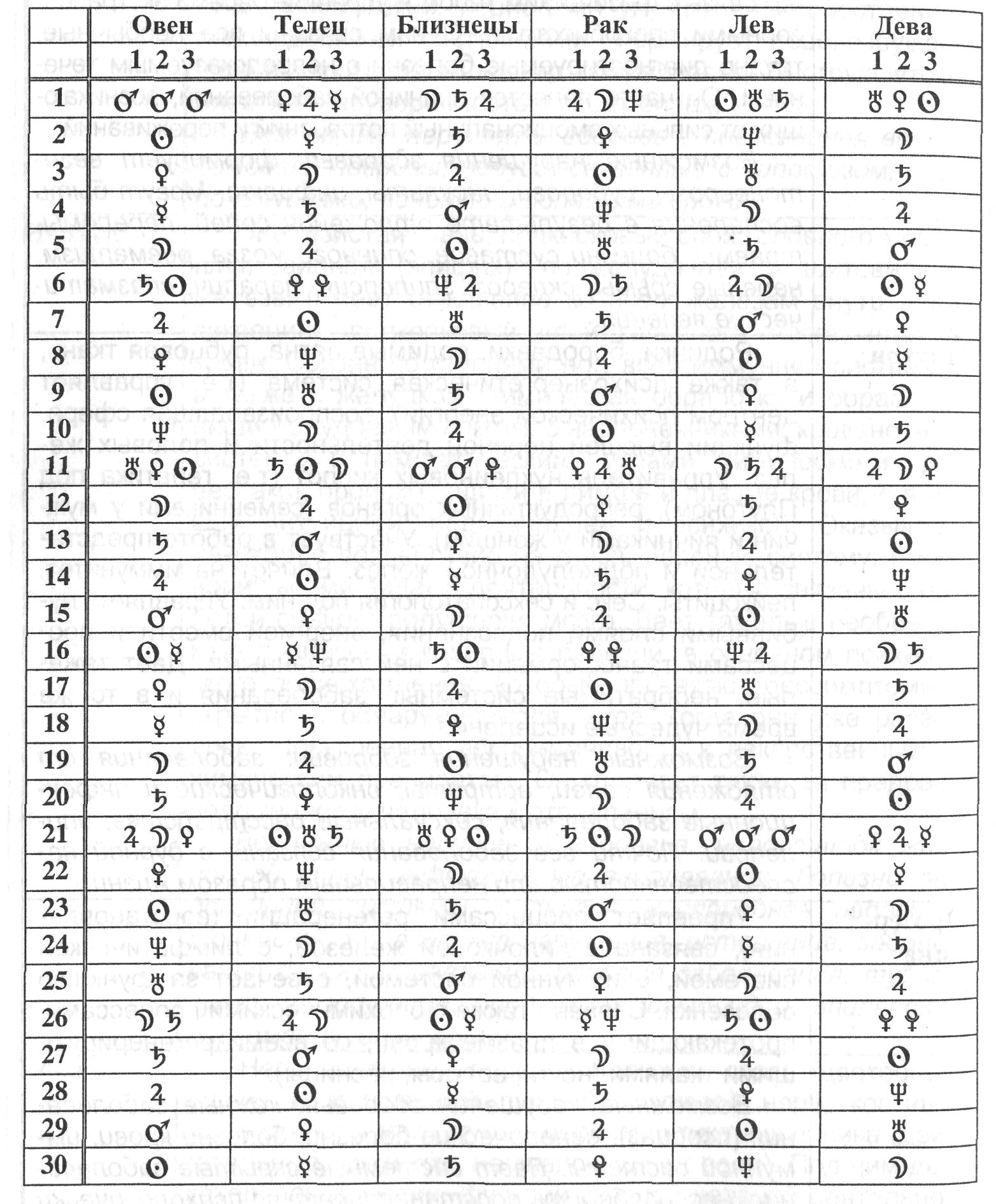 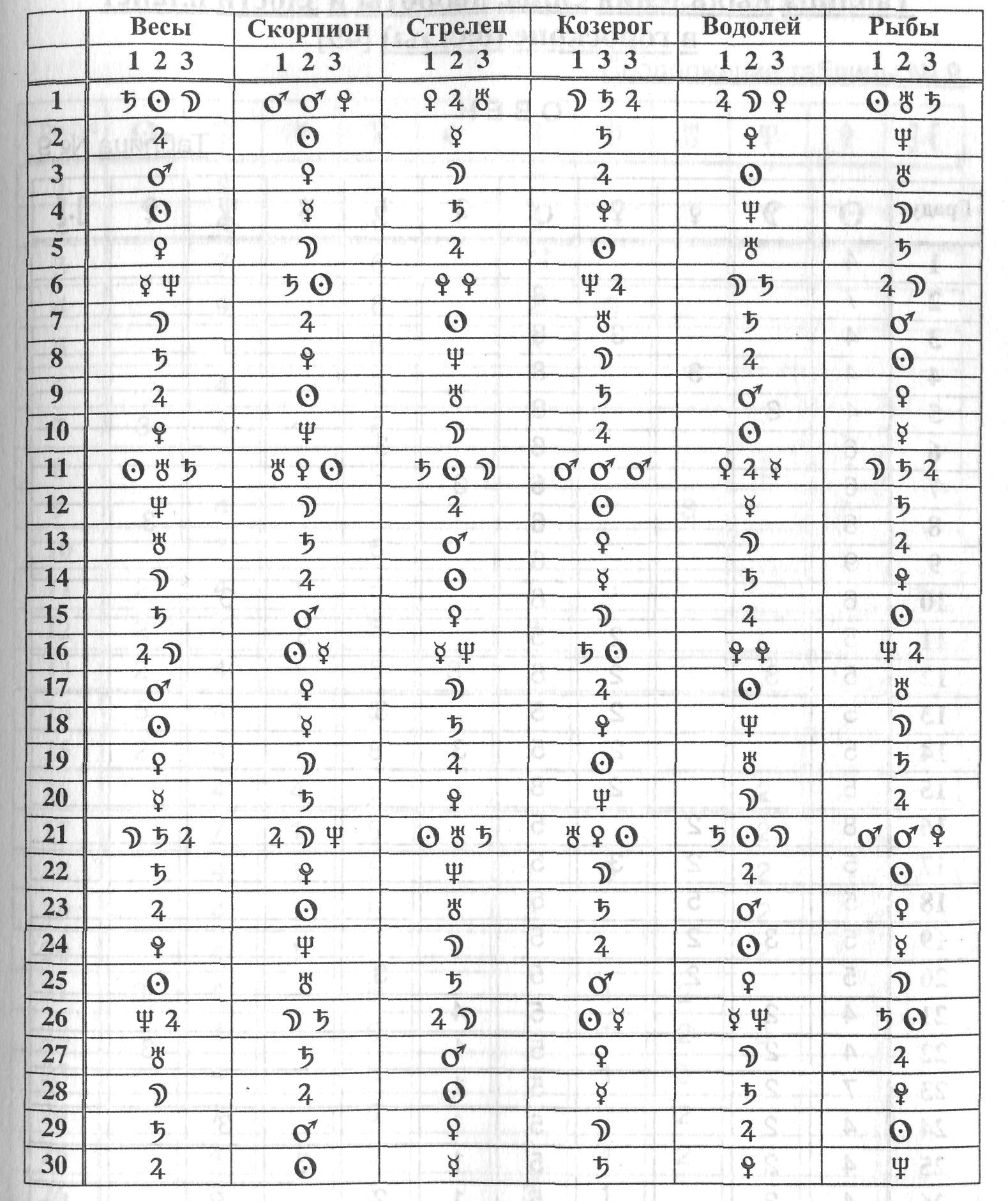 Примечание:1. Каждый знак Зодиака состоит из трех колонок: в 1-й колонке находится планета-управитель градуса, во 2-й колонке - планета-управитель термы и в 3-й колонке - планета-управитель деканы.2.  Третья часть Зодиака или дуга в 10 градусов называется декан. Каждый декан в свою очередь делится на две термы по 5 градусов.Таблица выявления силы, доброты и злости планет в гороскопе (баллы) [49]ОВЕНТаблица № 9_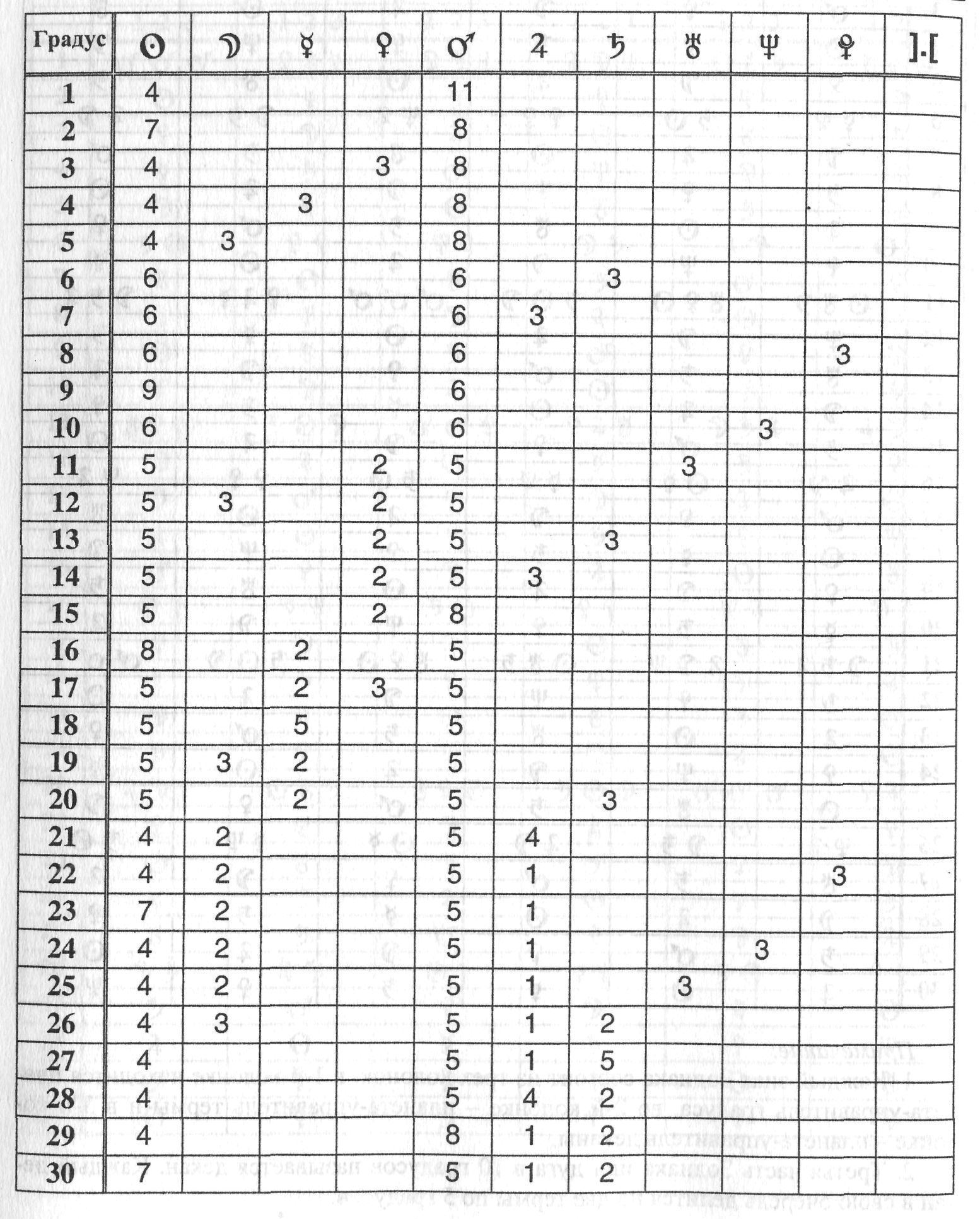 ТЕЛЕЦПродолжение таблицы № 9.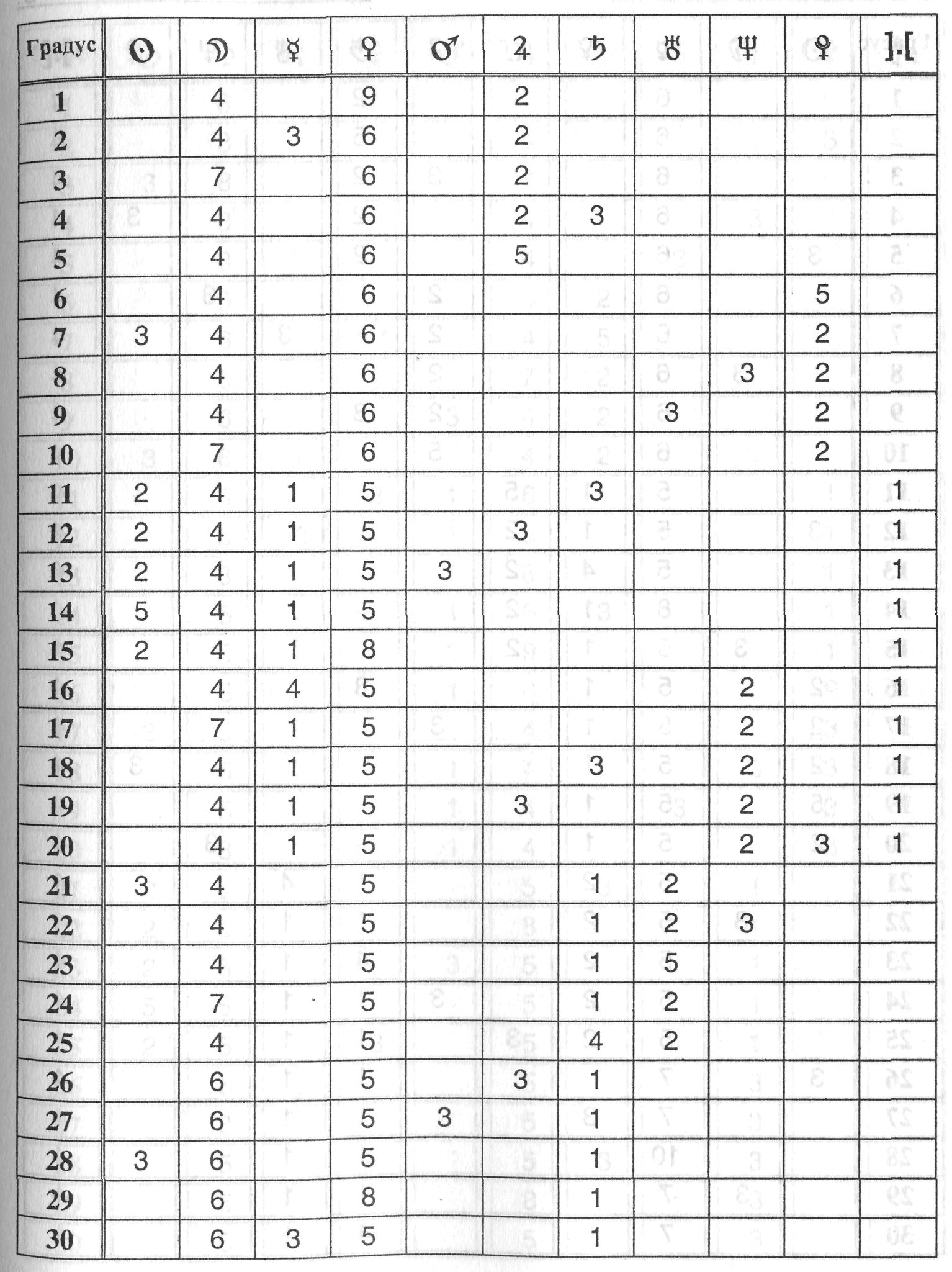 БЛИЗНЕЦЫПродолжение таблицы № 9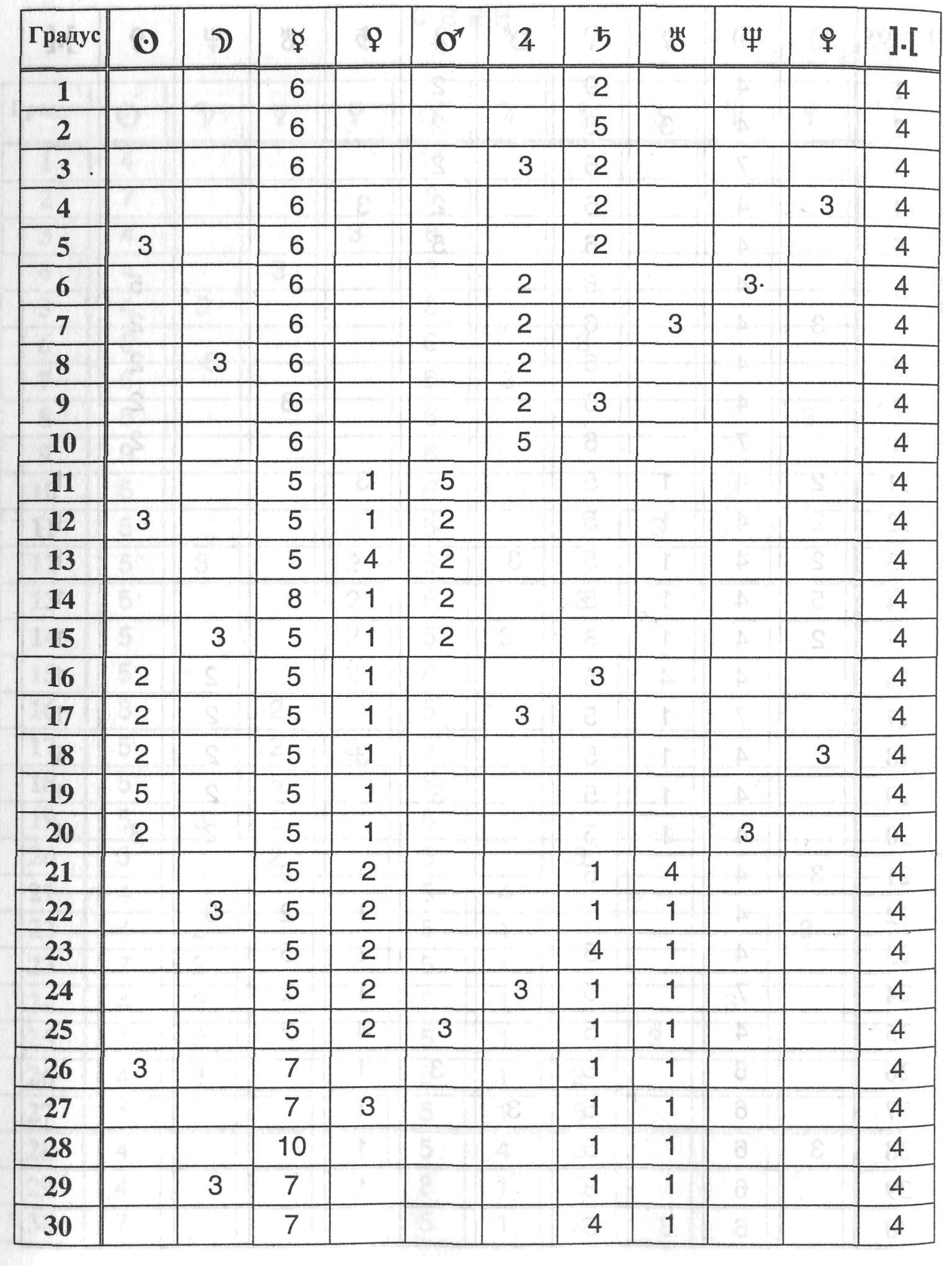 РАКПродолжение таблицы № 9.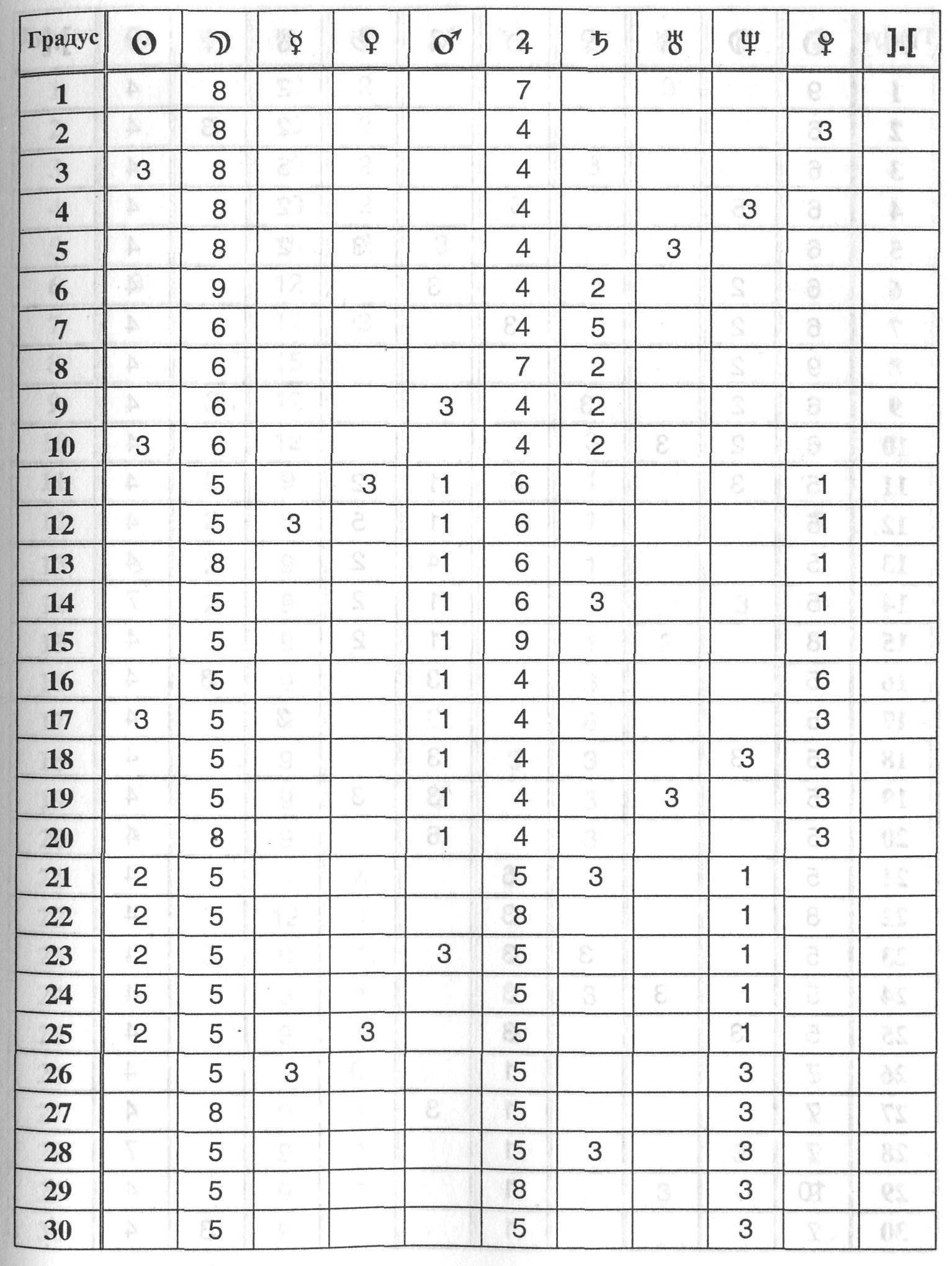 ЛЕВПродолжение таблицы № 9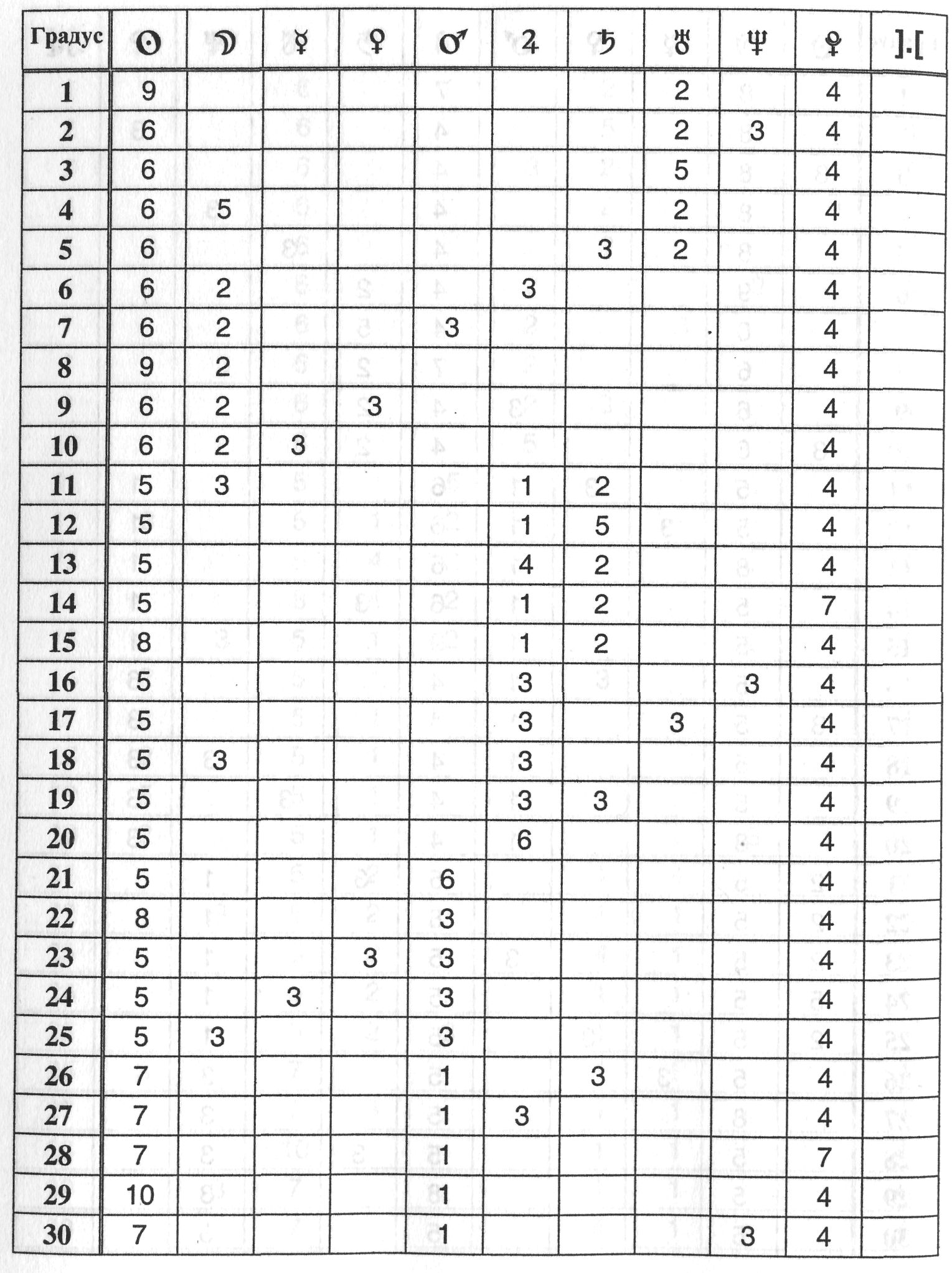 ДЕВАПродолжение таблицы № 9.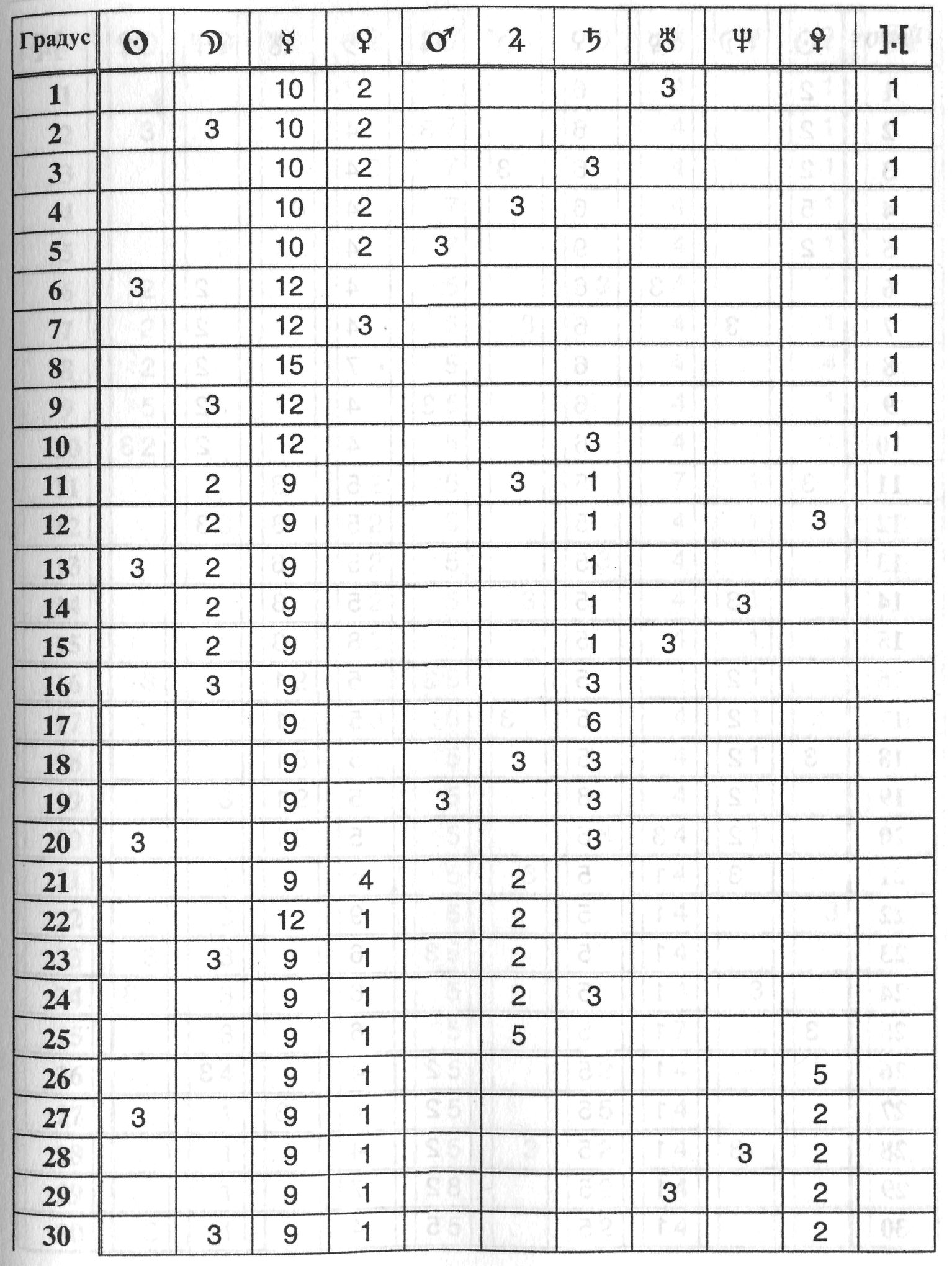 ВЕСЫПродолжение таблицы № 9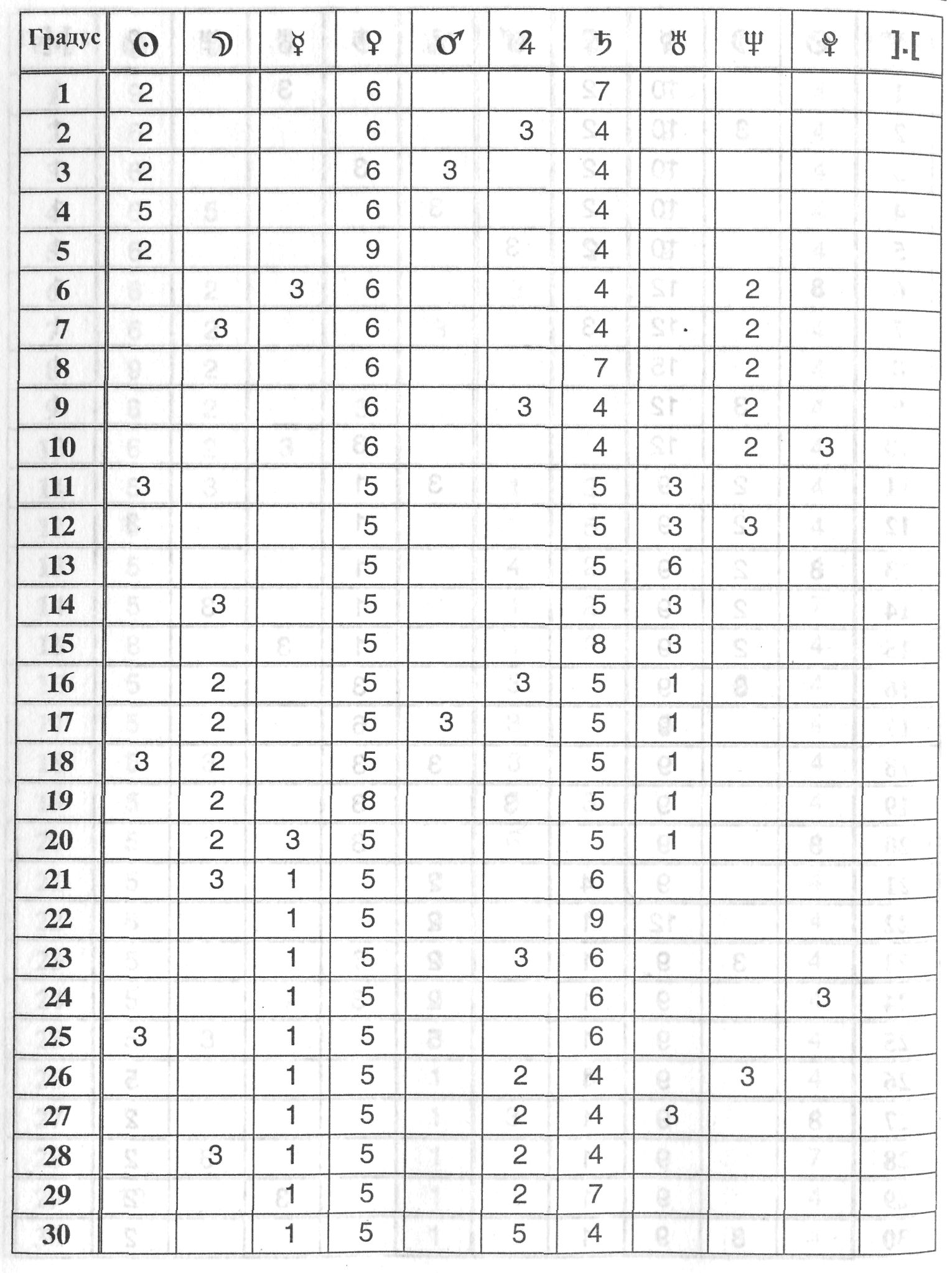 СКОРПИОНПродолжение таблицы № 9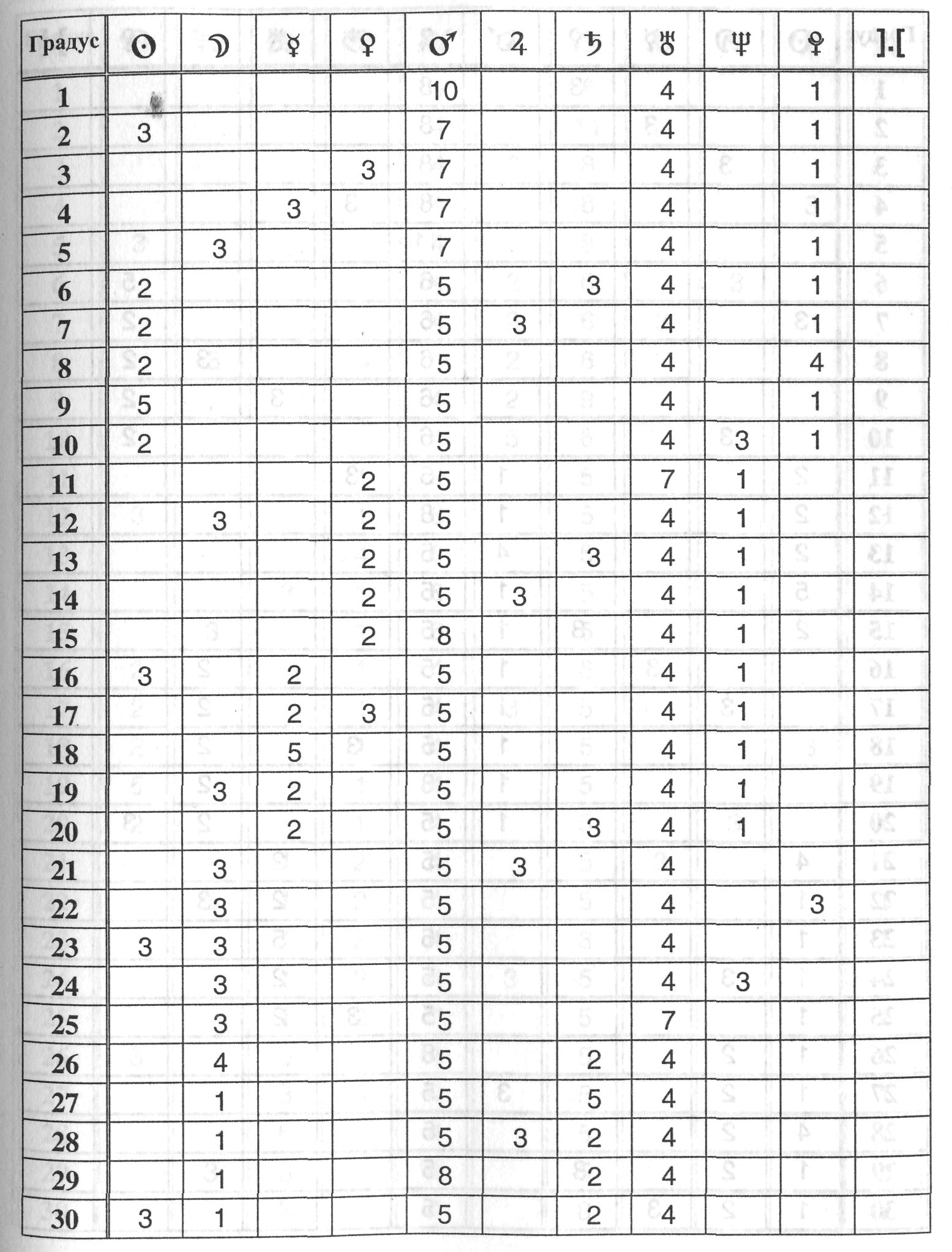 СТРЕЛЕЦПродолжение таблицы № 9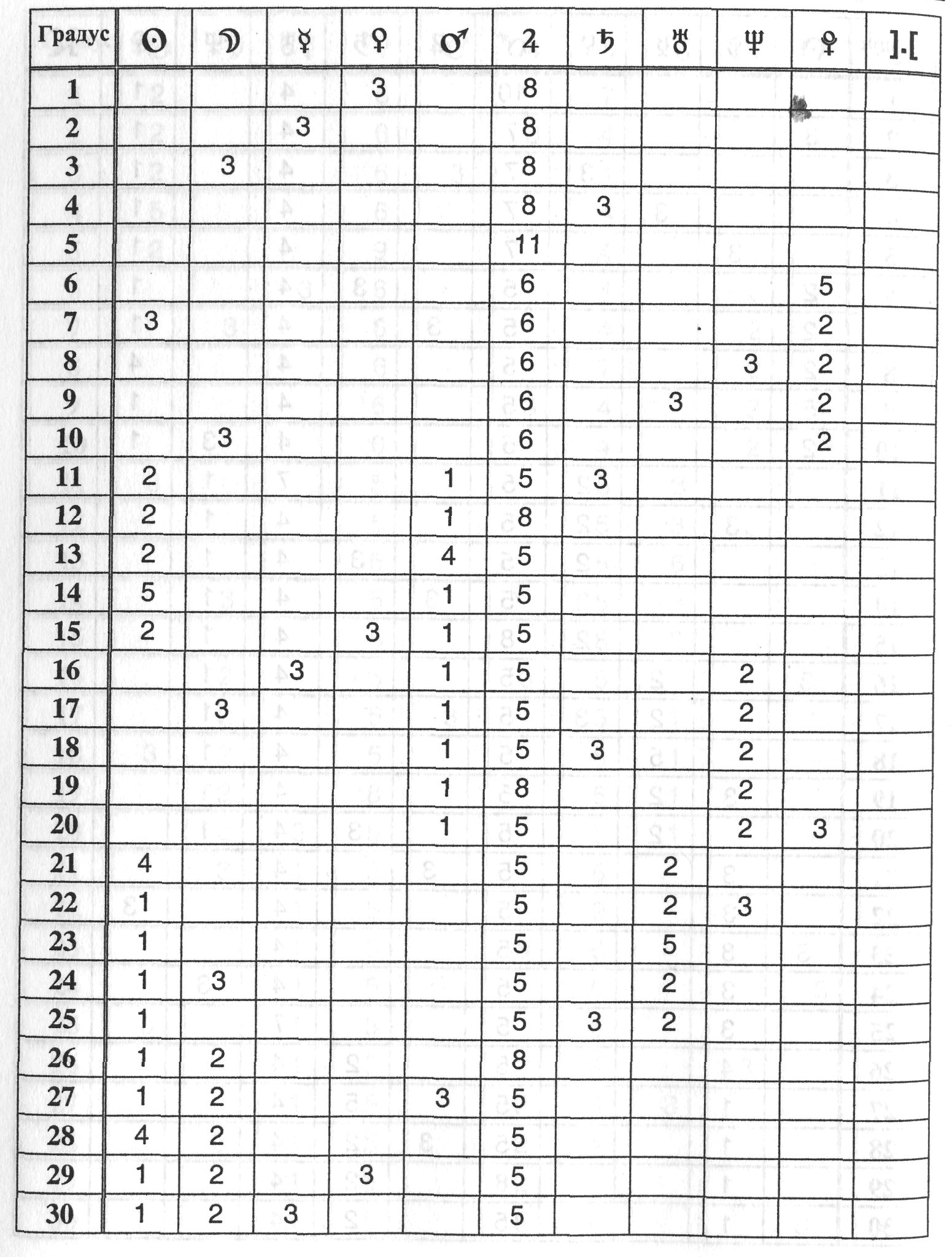 КОЗЕРОГПродолжение таблицы № 9.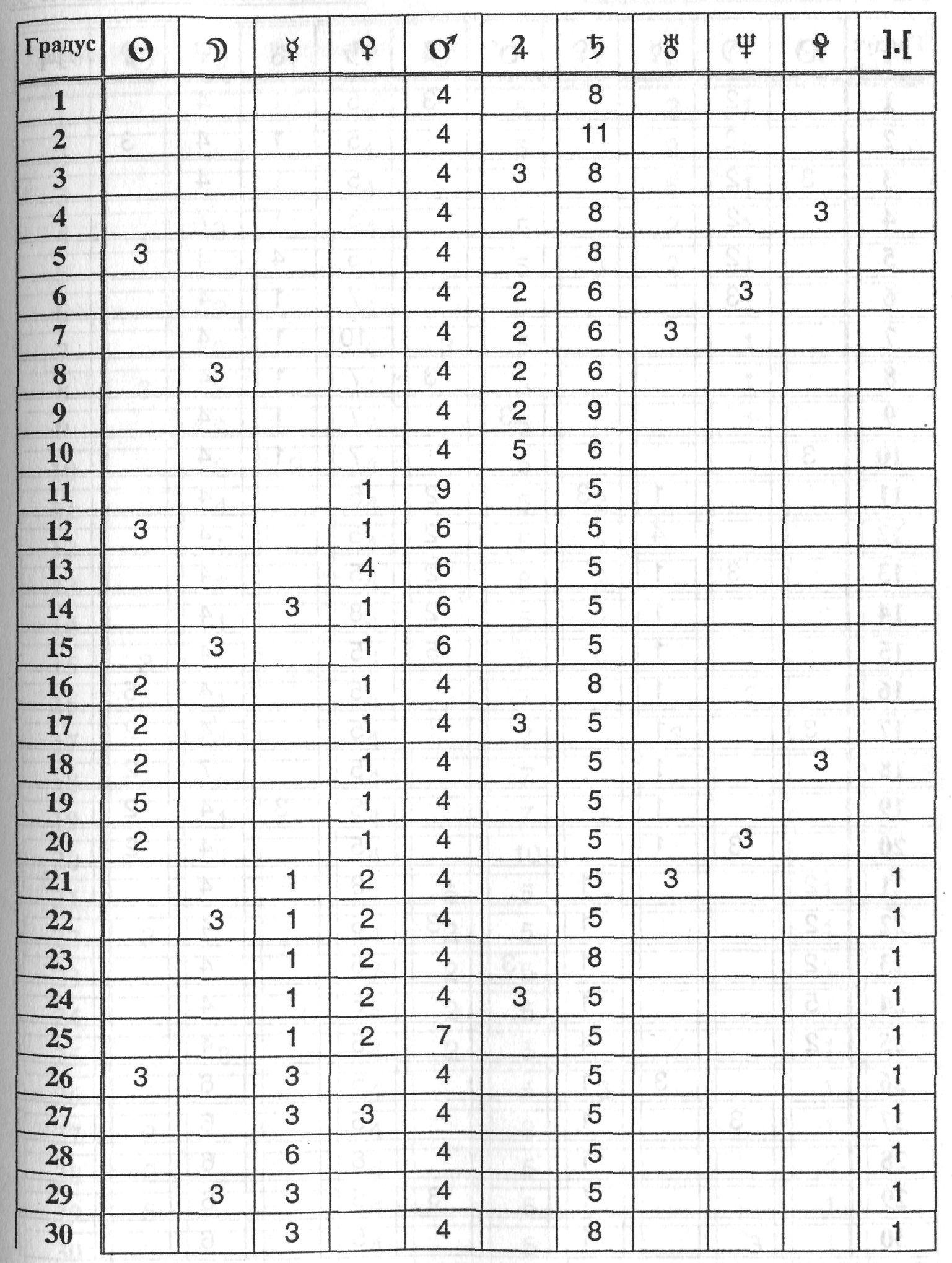 ВОДОЛЕЙПродолжение таблицы № 9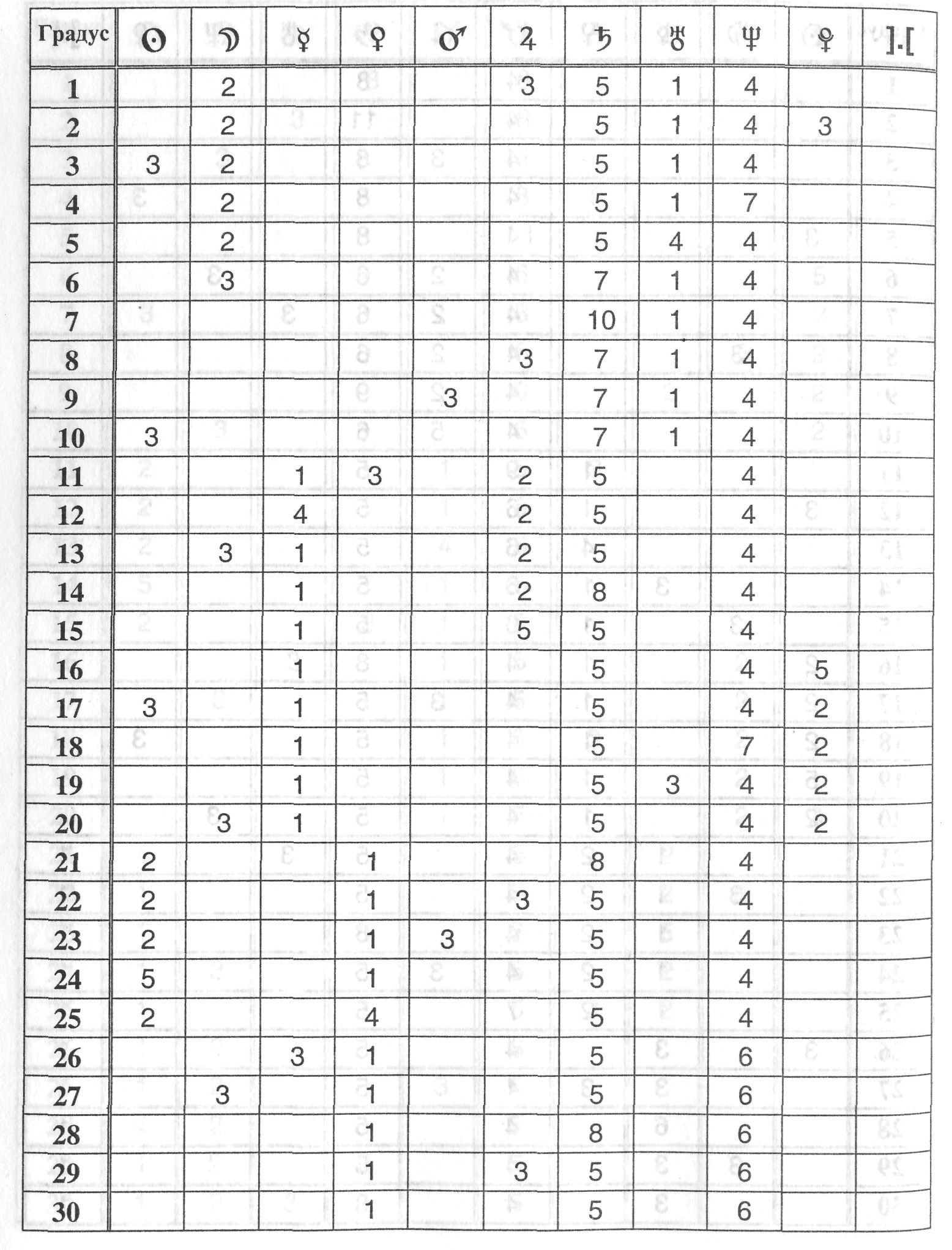 РЫБЫПродолжение таблицы № 9.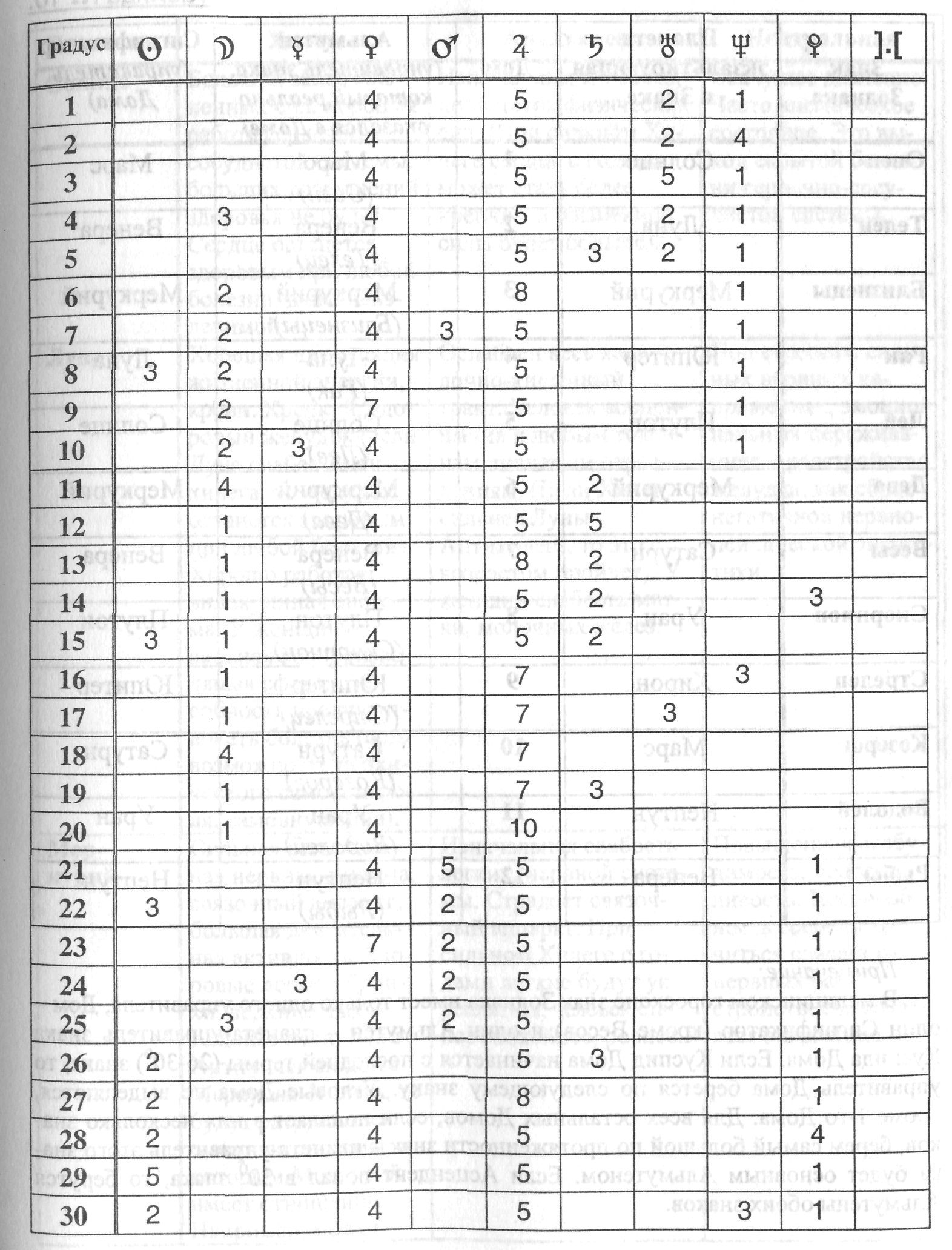 Связь планет, знаков Зодиака и ДомовТаблица № 10Примечание:В медицинском гороскопе знак Зодиака имеет только одного управителя, Дом - один Сигнификатор (кроме Весов) и один Альмутен - планета-управитель знака Куспида Дома. Если Куспид Дома начинается с последней термы (26-30°) знака, то управитель Дома берется по следующему знаку. Угловые Дома не выделяются, кроме 1-го Дома. Для всех остальных Домов, если попадает в них несколько знаков, берем самый большой по протяженности знак - планета-управитель этого знака будет основным Альмутеном. Если Асцендент попал в 30° знака, то берутся
Альмутены обоих знаков.Планеты в роли Хилега и Антихилега [44]Таблица № 13.Связь планет и знаков ЗодиакаТаблица № 14_Активные градусы [30,44]Таблица № 15.Примечание:■    Королевские градусы - градусы, обладающие наибольшим положительным воздействием, выравнивающие негативную информацию и способствующие росту: 18-й градус Овна, 9-й Близнецов, 7-й Льва, 25-й Девы, 13-й Скорпиона, 11-й Козерога, ЗО-й градус Водолея.■     Положительные (позитивные градусы) увеличивают добрую силу планет, иммунитет, способность избавляться от шлаков: 4-й градус Овна, Рака, Весов и Козерога, 19-й градус Тельца, Льва, Скорпиона и Водолея, 28-й градус Близнецов, Стрельца, Девы и Рыб.■     Разрушительные градусы (способствуют разрушению, уничтожению): 23-й градус Овна, 13-й Близнецов, 10-й Льва, 1-й Весов, 19-й Скорпиона и Козерога, 4-й градус Рыб.■     Критические (негативные) градусы (разрушают влияние планеты, говорят о нарушении обмена, накоплении шлаков, интоксикации, способны формировать болезни): 1-й градус - Овна, Рака, Весов, Козерога; 16-й градус - Тельца, Льва, Скорпиона, Водолея; 30-й градус - Близнецов, Девы, Стрельца, Рыб.■      Градусы Зодиака, которые находятся на Асценденте, или же в них находится Луна, или господин рождения (планета-управитель знака на Асценденте), указывают на физическое увечье. -Это градусы: 6 - 10-й Тельца, 9-15-й Рака, 18-25 Льва, 18-19-й Скорпиона, 1, 7, 8, 18 и 19-й Стрельца, 26 - 29-й Козерога, 18 и 19-й Водолея.Таблица афетической силы планет в знакам ЗодиакаШкола русской астрологии ВолхвыТаблица № 16.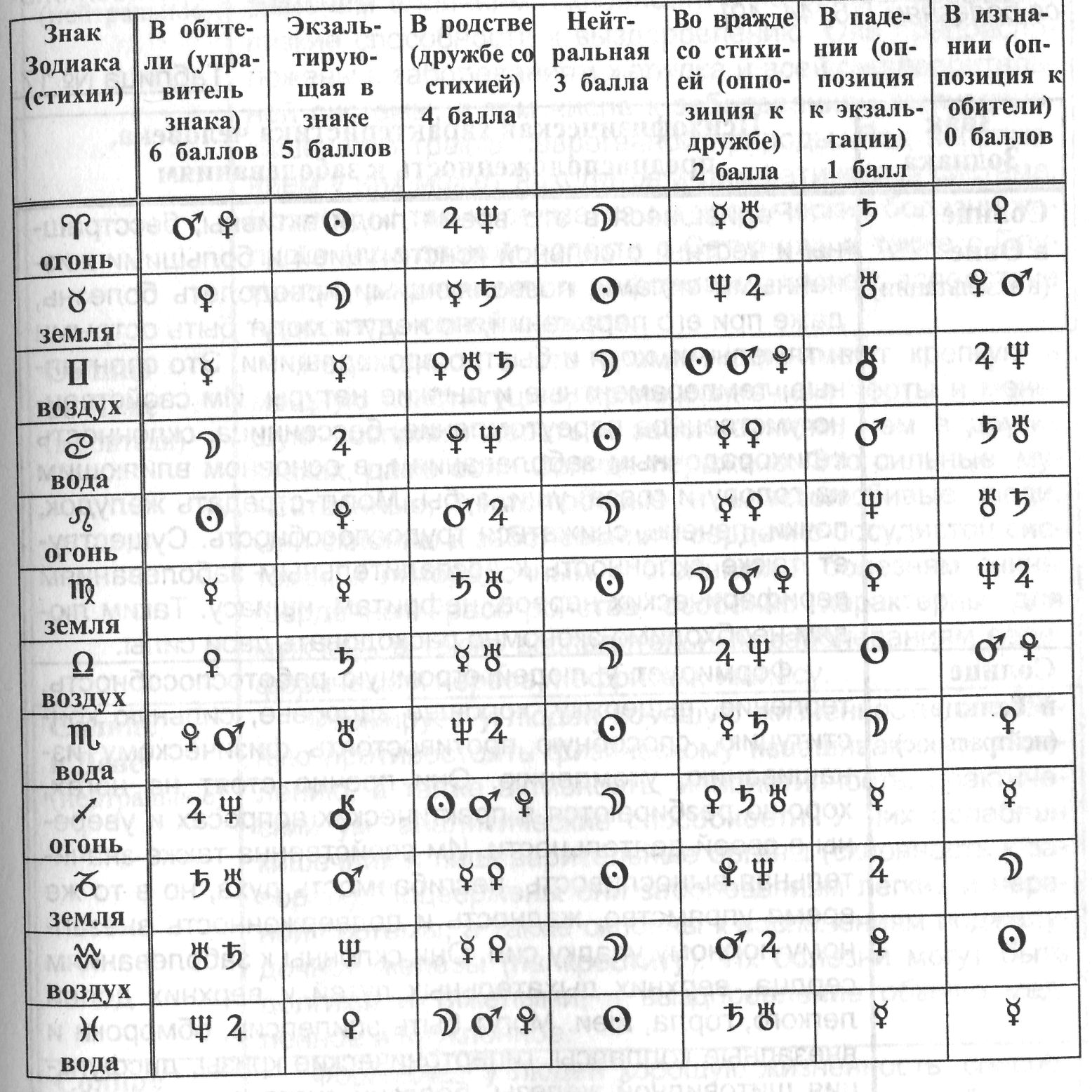 Примечание:Каждая планета может экзальтировать только в одном знаке. Планеты в обители называют «добрыми», в экзальтации «сильными», в изгнании «злыми» и в падении «слабыми».По мнению некоторых астрологов, Меркурий и Венера могут быть в родстве только с Козерогом и Водолеем, так как Венера (управительница Тельца и Весов) является яркой противницей Меркурия [46].Влияние Солнца на здоровье при положении его в знаках Зодиака в момент рождения человекаСолнце - главный источник жизненных сил и регулятор всей жизни, управляет конституцией, что дает возможность сопротивляться болезням [16, 44, 49].Таблица № 17Примечание:1. Органы и части тела, управляемые знаком в котором расположено Солнце, отличаются повышенной чувствительностью, и в случаях, когда Солнце поражено, наблюдается склонность к заболеваниям, поражающим эту часть тела, в соответствии с природой, знаком и положением поражающей планеты.2. Если в гороскопе Солнце хорошо аспектировано благоприятными планетами - уменьшается восприимчивость к заболеваниям, и солнечный знак может не играть никакой роли при определении склонности к болезням, но если поражено - то действует противоположным образом.3.  Слабое и злое Солнце дает спад жизненной энергии, резко снижает жизнеспособность человека.4. Особенно опасны аспекты Солнца со злыми планетами гороскопа рождения в годы, управляемые этими планетами.5. Если Солнце восходящее, то есть находится над горизонтом в гороскопе, общее здоровье, сердечно-сосудистая система сильнее, чем, когда оно под горизонтом. Плохие аспекты планет к Солнцу также действуют слабее, если оно над горизонтом.Влияние Луны на здоровье при положении ее в знаках Зодиака в момент рождения человекаПоложение Луны в момент рождения влияет на людей иногда сильнее, чем Солнце. После того, как сознательная солнечная деятельность закончена, наступает очередь бессознательных лунных функций. Лунный знак Зодиака может рассказать об их жизни, судьбе, характере гораздо больше, чем знак солнечный. От программ, заложенных в нашем подсознании Луной, в очень большой степени зависит наша судьба. Сильное положение Луны в гороскопе рождения указывает на хорошую память, богатое воображение и на большую душевную теплоту, хорошую циркуляцию жизненной энергии, крови, здоровый желудок и хорошо работающую эндокринную систему. Луна позволяет нам познать скрытые, инстинктивные, подсознательные стороны самих себя, которые очень часто и руководят нами в нашей
жизни. Она управляет общим состоянием здоровья, функциональными нарушениями, острыми и приобретенными болезнями. Ее можно считать управительницей привычек, сформированных навыков, автоматических реакций [11, 15, 27, 36, 41, 42, 44, 46, 51].Таблица № 18.Примечание:1.  Если в гороскопе Луна является «доброй» и не находится в негативных аспектах, то эти рекомендации носят общий характер, в противном случае их надо строго придерживаться.2.  Положение Луны и аспекты определяют общее здоровье и длительность жизни. Положение Луны над горизонтом лучше для здоровья (негативные аспекты также сказываются меньше), чем под горизонтом. Луна будет сильней, когда она над землей ночью и под землей днем.3.   Луна может при определенных обстоятельствах заглушить воздействие Солнца, особенно в женских гороскопах, а также у людей, которые действуют скорее интуитивно, эмоционально, чем интеллектуально, или у тех, которые больше пассивно переживают, чем сами активно вмешиваются в жизнь.Таблицы № 19-З0_Влияние планет на жизнь и здоровье человека при положении их в знаках Зодиака в момент рождения человекаТело человека соткано из энергий, управляется энергиями, входит в резонанс или диссонанс с космическими энергиями. Энергии формируют болезни, они же приносят выздоровление. Человек, имеющий планету в знаке Зодиака, реализует функцию этой планеты в соответствии с
качествами (свойствами) этого знака (например, если это Овен – значит быстро, решительно, жестко) и проявляет энергетику этого знака в области этой планеты (например, Меркурий в Овне - человек проявляет энергетику Овна: огромный пыл, импульсивность и т.д. в области Меркурия, т.е. в своей речи, умственной деятельности, обучении и т.д.).Планеты в знаках Зодиака, это как актеры на сцене. Среди них нет ни хороших, ни плохих, просто у каждой планеты есть свой характер, как у людей. Планеты имеют динамичную энергию и способны изменять ее в человеке, если он сам создал для этого благоприятные условия. Планета при неблагоприятных аспектах с другими планетами формирует индивидуальные склонности и предрасположенность к различным функциональным расстройствам и болезням, вероятность различных нарушений в организме согласно своей природе и через качества (свойства) знака Зодиака, в котором она расположена, фокусируя их в области, указываемые тем Домом, куда попадает. Например, Венера, находясь в Тельце, может вызвать ангину или болезнь щитовидной железы, а в Весах она проявит почечную патологию.Склонность организма к заболеванию может быть в случаях, когда в момент рождения человека планеты, как добрые, так и злые поражают друг друга неблагоприятным (напряженным) аспектом. Проявиться болезнь в жизни человека может в те годы, когда злые движущиеся (транзитные) планеты образуют неблагоприятные аспекты к пораженным планетам, которые были расположены на небе в момент рождения человека, особенно в годы злых планет [11, 15, 16, 25, 27, 36, 41, 42, 43, 44, 46, 47, 49, 51].1.  На развитие личности человека, его дальнейшую жизнь и деятельность серьезное внимание оказывает планета, расположенная в гороскопе первой, считая от нулевого знака Овна. Качества, присущие этой планете: положительные - надо развивать, а отрицательные - заглушать и не давать возможности им проявиться. Заниматься этой работой надо в первые 30 лет жизни (цикл Сатурна), так как позже воспитывать человека трудно, а иногда и невозможно [25].2.  Планеты Сатурн, Уран и Нептун указывают в гороскопе только на предположенность к указанным в таблицах № 19-30 заболеваниям. При этом, как правило, может проявиться одно, иногда два заболевания, соответствующих данной планете (но никогда три). В этих таблицах указаны все области, управляемые определенной планетой и знаком, так как у разных людей будут проявляться разные нарушения и симптомы. При этом необходимо учитывать силу планет и только при их слабом положении можно ожидать самых плохих проявлений [16]. Все высшие
планеты (Уран, Нептун, Плутон) связаны с системными заболеваниями. Например, соединение Луны с высшими планетами более опасно с медицинской точки зрения, чем с планетами септенера.3. Как неоднократно подчеркивалось ранее, у части людей могут проявляться болезни, свойственные как их знаку (см. табл. 1), так и противоположному (оппозиционному). В таблицах № 19-30 указаны лишь потенциальные болезни, возможные проблемы со здоровьем, которые
могут и вовсе в жизни не проявиться. Если же у вас в жизни нет проявлений указанных заболеваний - это отлично, значит, вы ведете здоровый образ жизни. Но, увы, это бывает очень редко [16].Возможные проблемы со здоровьем по оппозиционным знакам Зодиака [54].Овен - Весы. Марс (правитель Овна) характеризует состояние головы и имеет отношение к выработке адреналина в организме человека. Венера (правительница Весов) отвечает за поджелудочную железу, которая вырабатывает инсулин, регулирующий уровень сахара в крови
(см. табл. 2). Оба этих знака и планеты, ими управляющие, работают сообща, регулируя энергию в физической системе. Если Марс в вашем гороскопе находится в неблагоприятном аспекте, то необходимо рассматривать аспекты Венеры для того, чтобы определить, может ли уровень сахара в крови стать проблемой на физическом плане (см. табл. 35).Телец - Скорпион. Телец управляет щитовидной железой, регулирующей обмен веществ в организме, Скорпион правит половыми железами (мужские семенники и женские яичники). Если наблюдается нарушение функции щитовидной железы, то не наступает беременность [54].Близнецы - Стрелец. Близнецы управляют легкими и органами в верхней части тела, Стрелец управляет почками, которые высвобождают отработанные отходы через органы мочеиспускания, то есть, органами нижней части тела (см. табл. 1). Они, следовательно, характеризуют органы группы риска на уровне физической активности.Рак - Козерог. Рак отвечает за желудок, брюшную полость, желчный пузырь и материнские части тела (грудь и матку), а Козерог управляет скелетом и отцовскими защитными функциями (см. табл. 1). Одна из главных акупунктурных точек на меридиане желчного пузыря (Рак) расположена в коленях (Козерог). Когда поражен желчный пузырь, образовываются и начинают расти желчные камни (Сатурн - управитель Козерога).Лев - Водолей. Эти оппозиционные знаки (см. табл. 1) относятся к сердечно-сосудистой системе (Лев) и к нервной системе (Водолей) и находятся под господством Солнца и Урана. Поток крови через тело и поток энергетических импульсов по нервной системе представляет собой две самые важные жизненные функции организма.Дева - Рыбы. Дева отвечает за желудочно-кишечный тракт и органы, которые расположены ниже диафрагмы, а Рыбы управляют железами и лимфатической системой в целом, иммунной системой, отвечают за ноги, в которых находятся акупунктурные точки, отражающие каждый
единичный орган тела (см. табл. 1).4.  Если в знаке планеты все добрые, то они болезни по этому знаку не дадут, а перебросят энергию в знак напротив и болезнь пойдет по противоположному знаку. Источниками болезней являются злые планеты, которые имеют неблагоприятные аспекты к другим планетам гороскопа. Особую угрозу для здоровья оказывают скопления таких планет в знаке Зодиака.5.  Если пораженная планета находится в первой половине знака (1°- 14°), то заболевание слева, если она находится во второй половине (16-30°) - то справа, а если в пределах середины знака (14°-16°) – то это заболевание двухстороннее. Нахождение планеты на границе между двумя знаками Зодиака (От 29° до 1°) говорит о потенциальных врожденных деформациях или физических увечьях [44].6.  В медицинской астрологии положение Лунных Узлов в знаках Зодиака имеет значения только при аспекте соединения. При соединении с планетами они дают болезни планеты, усугубляют течение любой болезни, особенно органов чувств. Болезни обычно тяжелые и необратимые с ярко выраженными симптомами.7.  Селена в гороскопе рождения указывает на энергетическую защиту органов и систем в находящемся знаке, т.е. она компенсирует негативное воздействие других планет в знаке и снимает патологии по этому знаку, а Лилит наоборот, ставит еще больший акцент на патологиях по знаку.Положение планет в знаке ОВЕН в момент рожденияТаблица № 19.Положение планет в знаке ТЕЛЬЦА в момент рожденияТаблица № 20.Положение планет в знаке БЛИЗНЕЦОВ в момент рожденияТаблица №21Положение планет в знаке РАКА в момент рожденияТаблица №22Положение планет в знаке ЛЬВА в момент рожденияТаблица №23Положение планет в знаке ДЕВЫ в момент рожденияТаблица № 24.Положение планет в знаке ВЕСОВ в момент рожденияТаблица № 25.Положение планет в знаке СКОРПИОНА в момент рожденияТаблица № 26_Положение планет в знаке СТРЕЛЬЦА в момент рожденияТаблица № 27Положение планет в знаке КОЗЕРОГА в момент рожденияТаблица №28Положение планет в знаке ВОДОЛЕЯ в момент рожденияТаблица № 29.Положение планет в знаке РЫБ в момент рожденияТаблица №30Влияние Асцендента на жизнь и здоровье человека[11, 16, 39, 42, 44, 49, 51, 52, 54].Таблица № 31.Примечание: 1. Органы и части тела, управляемые знаком Зодиака, находящимся на куспиде (вершине) Асцендента, могут быть подвержены болезням и другим расстройствам, более или менее сильными, в зависимости от аспектов, образуемых планетами к Асценденту (см. табл. 32).2. Болезни по АСЦ - приобретенные, возникают под воздействием внешних факторов, как следствие нарушения энергетического равновесия, это функциональные расстройства. Но если АСЦ связан с кармическим показателем, то функциональные расстройства могут перейти в органические заболевания.Дом болезней и его влияниеШестой Дом - это Дом здоровья и работы (корень, из которого вырастают болезни). Указывает на физическое здоровье, гармонию тела и духа, отношение к своему здоровью, предрасположенность к болезням, врожденные болезни, а также наследственные факторы (унаследованные особенности здоровья, как часть физической конституции), влияющие на здоровье человека. [16, 39, 42, 44, 49, 54]. Влияние знаков Зодиака, находящихся на куспиде 6-го Дома, на физическое состояние и здоровье человека представлено в табл. № 37.Таблица № 37Примечание:Если в Доме нет планет, тогда он не имеет большого значения [15]. Болезни 6-го Дома обычно проявляют себя в детском возрасте. Если в Доме оказались показатели сильные и добрые, то человек будет с детства устойчив к болезням, и будет с ними легко справляться. Но если в Доме злотворные планеты и еще имеют неблагоприятные аспекты, тогда предстоят тяжелые и длительные болезни.Влияние планет, находящихся в 6-ом Доме, на физическое состояние и здоровье человекаПри наличии планет в Доме заболевания будут возникать в соответствии с природой этих планет (см. табл. 2) и знаком, в котором они расположены (см. табл. 1). При отсутствии планет в Доме он не имеет большого значения. На части тела, склонные к расстройствам, будет показывать знак на его куспиде и управитель этого знака. Если планеты хорошо аспектированы или хорошо расположенные, тогда недомогания будут легкими и скоро проходящими, и, наоборот, если неблагоприятные планеты заняли этот Дом, и особенно если негативно аспектированы, тогда предстоят тяжелые и длительные болезни[15, 16, 39, 41, 42, 44, 49, 54].Таблица № 38.Примечание:1. Сильное тело и имеющий хорошую поддержку Хилег дает очень малую склонность к перечисленным выше заболеваниям.2. При наличии планет в Доме заболевания будут возникать в соответствии с природой этих планет и знаком, в котором расположен Дом. При отсутствии планет в Доме на части тела, склонные к расстройствам, будет показывать знак на его куспиде и управитель этого знака. Такие болезни плохо поддаются прямому воздействию и традиционным методам лечения, их трудно вылечить.3 Если планеты в Доме хорошо аспектированы или хорошо расположенные, тогда недомогания будут легкими и скоро проходящими, и, наоборот, если злотворные планеты заняли Дом и особенно если неблагоприятно аспектированы, тогда предстоят тяжелые и длительные болезни.4. Если в Доме находится управитель Асцендента при неблагоприятных аспектах, то возможно сильное нездоровье.Краткая характеристика ДомовДома - это сферы проявления энергий. Дома гороскопа болезней не создают, а представляют лишь условия для их проявления. Дома медицинского гороскопа, соответствующие этим знакам, определяют функциональные отклонения. Например, Сатурн в Весах формирует хронические заболевания почек. Сатурн, в седьмом Доме говорит о слабости почек, это предрасположенность к почечной патологии, на которую следует обратить внимание с детства и т.д.Таблица № 39.Примечание:Необходимо отметить, что излишки энергии, скопившиеся в одном Доме, отразятся на других Домах [62]. Например, избыточное материальное состояние, образовавшееся во втором Доме, принесет новые желания, которые отзовутся в пятом Доме (в игре, любви и т.д.), затем в восьмом Доме (в финансовых отношениях, отношениях с внешним миром, новых сексуальных отношениях) и с одиннадцатым Домом (в появлении новых друзей и надежд).Восходящая планета (планета на Асценденте)Планета возле Асцендента называется восходящей планетой (орбис 5 градусов). Восходящая планета управляет Асцендентом наряду с восходящим знаком [44, 65].Таблица № 40.Примечание:1. Знак Зодиака указывает на наиболее уязвимые органы и части тела. Если Восходящая планета находится в знаке Асцендента (соседний знак - тайный враг), добрая и хорошо аспектирована, то она укажет на орган, на который можно опереться при лечении. Если Восходящая планета злая или имеет негативные аспекты - тогда она укажет на орган слабый, уязвимый и который со дня рождения следует держать под контролем (особенно если есть негативные аспекты к Асценденту. Восходящая планета слабее в любом случае планеты Господствующей в гороскопе (планеты-управителя знака Асцендента).2. Характеристики планеты-диспозитора Асцендента и субдиспозитора будут аналогичны.Влияние 12-го ДомаДвенадцатый Дом описывает все те состояния, которые приносятся в нынешнюю жизнь человека из прошлых. Это Дом тайных и скрытых болезней, имеющих духовные причины. В основном, это хронические психосоматические болезни, болезни психики и болезни, возникающие в результате эпидемий. С Домом связаны также длительные, приковывающие к постели, болезни (болезни крови, паралич, рак и др.) и пребывание в больнице (в психбольнице). Знак Зодиака на кус-пиде (вершине) Дома или находящиеся в нем планеты помогают разобраться в тайных причинах болезни [44].Таблица № 41.Примечание:1. Сильное тело и имеющий хорошую поддержку Хилег дает очень малую склонность к перечисленным выше заболеваниям.2. При наличии планет в Доме заболевания будут возникать в соответствии с природой этих планет и знаком, в котором расположен Дом. При отсутствии планет в Доме части тела, склонные к расстройствам будет показывать знак на его куспиде и управитель этого знака.3. Наличие в Доме стеллиума планет (3-х и более планет) является прямым указателем на тяжелое психическое заболевание (шизофрению, эпилепсию), особенно при злых планетах.Скрытые, тайные болезни. Влияние планет, находящихся в 12-м ДомеДвенадцатый Дом характеризует скрытые, тайные болезни, имеющие духовные причины. Обычно считается Домом врагов, печали и несчастья. При наличии планет в Доме заболевания будут возникать в соответствии с природой этих планет и знаком, в котором расположен Дом.При отсутствии планет в Доме на части тела, склонные к расстройствам, будет показывать знак на его куспиде и управитель этого знака. Наличие в Доме стеллиума планет (3-х и более планет) является прямым указателем на тяжелое психическое заболевание (шизофрению, эпилепсию), особенно при злых планетах [15, 41, 44].Таблица № 42.Примечание:1. Сильное тело и имеющий хорошую поддержку Хилег дает очень малую склонность к перечисленным выше заболеваниям.2. Если планеты в Доме хорошо аспектированы или хорошо расположенные тогда недомогания будут легкими и скоро проходящими, и, наоборот, если злотворные планеты заняли Дом и особенно если неблагоприятно аспектированы тогда предстоят тяжелые и длительные болезни. Наличие планеты в Доме в королевском градусе говорит об устойчивости к психическим заболеваниям.Властитель гороскопа (Господствующая планета)Властителем гороскопа называется планета-управитель знака Асцендента. Астрологами употребляются и другие термины: господствующая планета или планета-повелитель рождения, или господин рождения, или управитель гороскопа. Если эта планета находится в обители (в знаке, которым управляет), в экзальтации или имеет благоприятный аспект с другой планетой, то считается, что она находится в гармоничном небесном положении, имеет наибольшую силу, проявляется ярко и мощно. При нахождении Властителя гороскопа в изгнании, падении или в неблагоприятном аспекте с другой планетой считается, что он находится в напряженном (дисгармоничном) положении. Господствующая планета в гороскопе в любом случае сильнее восходящей планеты (планеты, расположенной на Ас-ценденте). Если она слабая, то Властителем гороскопа считается планета, имеющая наибольшую силу (наивысший афетический статус), называемая Владыкой рождения - она будет нести главную информацию обо всей жизни человека, это энергетический центр в его судьбе [11, 62].Таблица № 43.ПланетыПланетарное управление телом человекаСолнцеСердце, а также мышечная ткань, то есть гладкая мускулатура, не управляемая нашей волей (сердечная мышца, желудок, матка, диафрагма и т.д.), грудной отдел позвоночника, вилочковая железа, правый глаз и правая половина тела у мужчин и левый глаз, и левая половина тела у женщин, светоощущение. Управляет конституцией и всеми жизненно важными органами: сердечно-сосудистой системой, системой   кровообращения, корой   головного мозга, центром психической энергии, имеет отношение к почечному тельцу и почечному кровообращению.
Возможные нарушения здоровья: болезни сердечно-сосудистой системы. Могут быть лихорадки, обмороки, нервные расстройства, насморки, глазные болезни, атеросклероз, ревматизм, склероз.   У мужчин больше
подвержена заболеваниям правая сторона тела, у женщин - левая.ЛунаЖелудок, а также подкорковый слой головного мозга, левый глаз и левая половина тела у мужчин и правый глаз и правая половина тела у женщин, светоощущение, шея, грудная клетка, жидкости тела (плазма крови, лимфа),
брюшной отдел пищевода, мочевой пузырь, шишковидная железа, поджелудочная и молочные железы, вегетативная нервная система, лимфатическая система, гастросекреторная деятельность, женская воспроизводящая сфера. 
Управляет желудочно-кишечным трактом, водным балансом в организме, органами обоняния, сном. Связана с усвоением пищи (воспринимает пресную пищу), психосоматической системой, с кожей (защитная функция), с вегетативной нервной системой.
Возможные нарушения здоровья: все болезни желудочно-кишечного тракта, гастрит, аденома, атеросклероз, нарушения водного баланса, водянка, отек легких, гинекологические заболевания, вегетативные нервные расстройства, болезни горла, мочевого пузыря, слабость зрения, лихорадки, эпилепсия, кровотечения, умственная неполноценность. Потеря вкусовых ощущений.МеркурийЛегкие и вся дыхательная система, а также все соединительные ткани, связки и сухожилия, щитовидная железа, грудной отдел пищевода, желудок, поджелудочная железа, мочеточники, вегетативная нервная система, органы чувств. Связан также с кишечником, половыми железами. Основное его влияние связано с нервной системой в целом.
Ответственен за деятельность левого полушария головного мозга, за координацию движений, двигательную функцию, в том числе глаз, языка (речь), органов слуха и
обоняния, систему воздухообмена, кишечника (перемещение пищи), а также за передачу импульсов от центральной нервной системы к периферической, за циркуляцию гормонов и их поступление в кровь. Управляет руками, кистями, умственными качествами, речью, зрением. Воздействует через мышление.
Формирует нестойкие хронические заболевания с переменчивым течением и резкими обострениями.
Возможные нарушения здоровья: головокружение, головные боли, бессонница, невралгия, болезни верхних дыхательных путей, бронхов, легких (отек). Это воспаления гланд, носоглотки, ангины, бронхиты, бронхиальная астма, туберкулез, невриты, пневмонии. Могут быть воспаления зубного нерва, пародонтоз, ревматизм, болезни коленных суставов, кистей рук, зрения, кожные болезни, болезни желудочно-кишечного тракта, инфекционные заболевания, а также все нервные боли, затрагивающие части тела в соответствии со знаком, занимаемым
планетой. Все болезни имеют психогенный характер.ВенераПочки, а также нижняя челюсть, глотка, шейный отдел пищевода, щитовидная железа, жировая ткань, венозная кровь, белые кровяные тельца (лейкоциты), мочевой пузырь, женская половая сфера. Управляет всеми органами чувств и отвечает за всю выделительную систему, за поджелудочную железу, которая вырабатывает инсулин, регулирующий уровень сахара в крови, а также жировой обмен, за выработку гормонов, осязание (кожную чувствительность), соматическую сенсорную и вегетативную парасимпатическую нервную системы. Имеет отношение к функциям дыхательной системы, слизистой оболочки рта, губ, гортани, надпочечников, гликогенной функции печени, а также к функции образования мочи. Связана также с кожей и волосами, обозначает осязание. Участница всех обменных процессов.
Болезни несут скрытый, латентный характер, симптомы болезней переменчивы, неуловимы и трудно диагностируются.
Возможные нарушения здоровья: атеросклероз, заболевания горла, почек и мочеполовой сферы, спины, эндокринной системы, потеря вкусовых качеств, бессилие, венерические и гинекологические болезни, нарушение углеводного и жирового обмена, кожные болезни.МарсГолова (головной мозг), а также поперечно-полосатая мускулатура  (сухожилия,  мышцы,  которыми  мы  сознательно   управляем),   органы   слуха,   обоняния   и   вкуса (управляет аппетитом, дает ощущение сытости, острый вкус),  желчный  пузырь,  мочевой  пузырь,  мочеточники, мужская половая сфера (предстательная железа), вегета
тивная и соматическая двигательная нервная система.
Связан также с механической функцией зубов, с шейным отделом пищевода, с кроветворением и железистым обменом крови (производством красных кровяных телец - эритроцитов), с желудком (механическая обработка пищи и обработка ее соляной кислотой) и кишечником (перемещение пищи). Имеет отношение к иммунитету, отвечает за тепловой обмен.  Руководит работой сердечно-сосудистой системы, надпочечников, которые вырабатывают адреналин в организме человека.  Управляет также органами слуха и обоняния и продвижением мочи по мочевыводящим путям, сексуальностью и сексуальной деятельностью. Дает острый, резкий и быстротечный ход болезни, температура высокая, симптомы ярко выражены - диагностика болезней затруднений не вызывает.  Основной виновник также лихорадочных заболеваний, инфекционных и воспалительных болезней.
Возможные нарушения здоровья: головные боли, анемии, воспаления гланд, носоглотки, легких, а также атеросклероз, болезни желудочно-кишечного тракта, желтуха, дизентерия, геморрой, нарывы, лихорадки, заболевания мышц, зубов, кожи, ревматизм, раны, ожоги, снижение потенции, недержание мочи, несчастные случаи, повреждения, кровоизлияния, переломы костей. Все болезни связаны с нарушением железистого обмена и кислородным голоданием.ЮпитерПечень, а также кожа и эпителий кожи, малый круг кровообращения, почечное кровообращение, желчный пузырь, задняя доля гипофиза (нейрогипофиз), gоверхностный слой слизистой оболочки носа, правое ухо. То есть под ним выработка нейрогормонов, артериальная часть кровеносной системы, очистительная и кроветворная функции, а также желчеобразовательная и гликогенная функция, функция очищения и удаления отходов из организма, производство белых кровяных телец - лейкоцитов, ягодицы, бедра, бедренные кости и копчиковые позвонки.
Управитель роста, артериальной системы крови, обмена веществ, обоняния. Связан с центральным эфирным телом. Дает системные заболевания.
Возможные   нарушения   здоровья: болезни   печени, желчного пузыря, плевриты, неврозы, абсцессы, диабет, атеросклерозы, воспаления легких, туберкулез, инфекционные и кожные заболевания, болезни крови, облысение, мания величия, эпилепсия. Большинство заболеваний возникают из-за невоздержанности в диете и т.п.СатурнСпинной мозг, а также опорно-двигательный аппарат, диафрагма, позвоночный столб, костный скелет, зубы, хрящи, костная ткань, в целом кожа, волосы, органы слуха, передняя доля гипофиза, спинной и костный мозг, селезенка, желчный пузырь, лимфатическая система. Связан с кроветворением, свертывающей системой крови, тромбообразованием. Ведает деятельностью всей иммунной системы и вилочковой железы, которая продуцирует лимфоциты, помогающие   сопротивляться   инфекциям.
Управляет скелетной структурой, коленями, охраняет психику. Несет ответственность за функцию желчного пузыря (образование камней в желчном пузыре), за работу паращитовидных желез, вырабатывающих   гормон, регулирующий обмен кальция и фосфора, необходимых для укрепления костей в организме. Под ним депонирование, ферментизация и всасывание пищи, наследственность и процессы старения. Формирует простудные, стойкие, стабильные хронические болезни с периодическими обострениями и ремиссиями. Он может подавлять любые процессы в организме и функцию любого органа.
Возможные нарушения здоровья: простуды, насморки, головные боли, болезни костной системы, суставов, спинного мозга, в т.ч. атеросклероз, гипертония, артрит, артроз, ревматизм, радикулиты, параличи, остеохондрозы, отложения солей, язвенная болезнь, камни желчного пузыря и мочевого тракта, злокачественные опухоли, зубная боль (пародонтоз), бронхиальная астма, туберкулез, геморрой, грыжа, запор, чума, кожные болезни. В детстве не исключены травмы в результате падений.ХиронСвязан со всеми процессами в организме, поддерживающими гомеостаз, с эндокринной системой через нейрогипофиз и надпочечники. Влияет также на вегетативную нервную систему. Имеет отношение к любой болезни, которые тяжело диагностируются и часто не излечиваются. Это болезни с переменчивым течением, перемежающимися симптомами, периодами улучшений и обострений, лихорадочными состояниями. Формирует перевозбуждение, психозы, повышенную обидчивость, быструю утомляемость, неуверенность в своих силах.
Возможные нарушения здоровья: повышенная возбудимость, неврозы, недуги, связанные с гипофизом, надпочечниками, печенью и болезнями крови.НептунНептунЖелезистая ткань, подкорковый слой головного мозга, шишковидная (эпифиз),   поджелудочная   и   щитовидная железы (имеет отношение ко всем железам внутренней секреции),   подкорковый  слой  головного  мозга,  плазма крови. Связан со ступнями ног, всей иммунной системой, а также с желудком (химическая обработка и обработка пищи желудочным соком), с надпочечниками, кровеносной системой и лимфатическими узлами, химическими процессами, происходящими в лимфе и плазме крови, с высшей интуицией, подсознанием и  психикой.  Оказывает некоторое воздействие на глаза, нервную систему. Руководит всеми видами деятельности, которые связаны с работой правого полушария мозга. Дает тяжелые необратимые процессы и коварные болезни, в основном психического происхождения, которые протекают бессимптомно, скрытно и обнаруживаются тогда, когда они уже развились. Повышенная восприимчивость к лекарственным и химическим препаратам. Он отвечает также за предрасположенность человека к отравлениям.
Возможные нарушения здоровья: недостаток жизненной силы, инфекционные заболевания,  болезни эндокринной  системы,   аллергия,   кислородная недоста-
точность, железистые нарушения, истощение, заболевания десен, отравления, раковые заболевания, туберкулез, шизофрения, бред, навязчивые идеи, эпилепсия,
наркомания, алкоголизм.Железистая ткань, подкорковый слой головного мозга, шишковидная (эпифиз),   поджелудочная   и   щитовидная железы (имеет отношение ко всем железам внутренней секреции),   подкорковый  слой  головного  мозга,  плазма крови. Связан со ступнями ног, всей иммунной системой, а также с желудком (химическая обработка и обработка пищи желудочным соком), с надпочечниками, кровеносной системой и лимфатическими узлами, химическими процессами, происходящими в лимфе и плазме крови, с высшей интуицией, подсознанием и  психикой.  Оказывает некоторое воздействие на глаза, нервную систему. Руководит всеми видами деятельности, которые связаны с работой правого полушария мозга. Дает тяжелые необратимые процессы и коварные болезни, в основном психического происхождения, которые протекают бессимптомно, скрытно и обнаруживаются тогда, когда они уже развились. Повышенная восприимчивость к лекарственным и химическим препаратам. Он отвечает также за предрасположенность человека к отравлениям.
Возможные нарушения здоровья: недостаток жизненной силы, инфекционные заболевания,  болезни эндокринной  системы,   аллергия,   кислородная недоста-
точность, железистые нарушения, истощение, заболевания десен, отравления, раковые заболевания, туберкулез, шизофрения, бред, навязчивые идеи, эпилепсия,
наркомания, алкоголизм.УранУранНервная ткань, голени и лодыжки, глаза (цветоощущение  и  зрительный  пурпур),  слуховой  нерв,  костный мозг, спинной мозг, пульс, перистальтика кишечника (двигательные процессы, не зависимые от воли). Под ним дыхательная функция, функции высшей нервной деятельности, надпочечников, нейронов, мозжечка (регулирующего движения) и продолговатого мозга (отвечает за вестибулярный аппарат), паращитовидных желез, а также простых и сложных рефлексов. Влияет на половую сферу и выработку половых гормонов, на психическую и умственную сферы. Связан с сердечно-сосудистой системой, сердечным ритмом. Указывает на состояние эфирного тела и его связь с физическим телом и управляет всеми экстрасенсорными способностями. С ним связаны все необычные, трудно диагностируемые болезни с непредсказуемым течением. Он часто является причиной заболеваний, возникающих от сильных эмоциональный потрясений и переживаний.
Возможные нарушения здоровья: формирует вегетоневрозы, судороги, инсульты, инфаркт. Могут быть воспаления в результате отложения солей, переломы, травмы, болезни суставов, спинного мозга, ревматизм, нервные срывы, склероз, эпилепсия, паралич, спазматические явления.Нервная ткань, голени и лодыжки, глаза (цветоощущение  и  зрительный  пурпур),  слуховой  нерв,  костный мозг, спинной мозг, пульс, перистальтика кишечника (двигательные процессы, не зависимые от воли). Под ним дыхательная функция, функции высшей нервной деятельности, надпочечников, нейронов, мозжечка (регулирующего движения) и продолговатого мозга (отвечает за вестибулярный аппарат), паращитовидных желез, а также простых и сложных рефлексов. Влияет на половую сферу и выработку половых гормонов, на психическую и умственную сферы. Связан с сердечно-сосудистой системой, сердечным ритмом. Указывает на состояние эфирного тела и его связь с физическим телом и управляет всеми экстрасенсорными способностями. С ним связаны все необычные, трудно диагностируемые болезни с непредсказуемым течением. Он часто является причиной заболеваний, возникающих от сильных эмоциональный потрясений и переживаний.
Возможные нарушения здоровья: формирует вегетоневрозы, судороги, инсульты, инфаркт. Могут быть воспаления в результате отложения солей, переломы, травмы, болезни суставов, спинного мозга, ревматизм, нервные срывы, склероз, эпилепсия, паралич, спазматические явления.ПлутонПлутонРодинки, бородавки, родимые пятна, рубцовая ткань, а также психоэнергетическая система (т.е.  управляет центром психической энергии), воспроизводящая сфера,функции высшей нервной деятельности и половых желез. Управитель нуклеиновых кислот (т.е. генетика под Плутоном), репродуктивных органов (семенниками у мужчин и яичниками у женщин). Участвует в работе предстательной и поджелудочной желез. Влияет на иммунитет, лейкоциты. Секс и сексопатология под ним. Управляет глубинными слоями подсознания, энергией смерти и процессами трансформации с ней связанными. Дает тяжелые, необратимые системные заболевания и в то же время чудесные исцеления.Возможные нарушения здоровья: заболевания  от отложения солей, артриты, онкологические и инфекционные заболевания, сексуальные расстройства, эпилепсии. Почти все заболевания связаны с дурной наследственностью или неправильным образом жизни.Родинки, бородавки, родимые пятна, рубцовая ткань, а также психоэнергетическая система (т.е.  управляет центром психической энергии), воспроизводящая сфера,функции высшей нервной деятельности и половых желез. Управитель нуклеиновых кислот (т.е. генетика под Плутоном), репродуктивных органов (семенниками у мужчин и яичниками у женщин). Участвует в работе предстательной и поджелудочной желез. Влияет на иммунитет, лейкоциты. Секс и сексопатология под ним. Управляет глубинными слоями подсознания, энергией смерти и процессами трансформации с ней связанными. Дает тяжелые, необратимые системные заболевания и в то же время чудесные исцеления.Возможные нарушения здоровья: заболевания  от отложения солей, артриты, онкологические и инфекционные заболевания, сексуальные расстройства, эпилепсии. Почти все заболевания связаны с дурной наследственностью или неправильным образом жизни.ПрозерпинаПрозерпинаУправляет   процессами   регенерации (восстановления), связана с вилочковой железой, с лимфатической системой, с иммунной системой, отвечает за функцию
селезенки. Связана также с биохимическими процессами, протекающими в плазме крови, со всеми регенерирую щими тканями (ногти, волосы, ресницы).Возможные нарушения здоровья: кожные заболевания (псориаз), венерические болезни, болезни крови, иммунной системы. Дает системные скрытые заболевания, неспособность восстанавливаться психологически и физически.Управляет   процессами   регенерации (восстановления), связана с вилочковой железой, с лимфатической системой, с иммунной системой, отвечает за функцию
селезенки. Связана также с биохимическими процессами, протекающими в плазме крови, со всеми регенерирую щими тканями (ногти, волосы, ресницы).Возможные нарушения здоровья: кожные заболевания (псориаз), венерические болезни, болезни крови, иммунной системы. Дает системные скрытые заболевания, неспособность восстанавливаться психологически и физически.Знак
ЗодиакаПланета
экзальтирующая
в ЗнакеДомАльмутен
(управитель знака,
который реально
оказался в Доме)Сигнификатор
(управитель
Дома)ОвенСолнце1Марс
(Овен)МарсТелецЛуна2Венера(Телец)ВенераБлизнецыМеркурий3Меркурий
(Близнецы)МеркурийРакЮпитер4Луна
(Рак)ЛунаЛевПлутон5Солнце
(Лев)СолнцеДеваМеркурий6Меркурий
(Дева)МеркурийВесыСатурн7Венера
(Весы)ВенераСкорпионУран8Плутон
(Скорпион)ПлутонСтрелецХирон9Юпитер
(Стрелец)ЮпитерКозерогМарс10Сатурн
(Козерог)СатурнВодолейНептун11Уран
(Водолей)УранРыбыВенера12Нептун
{Рыбы)НептунПланетаХилегАнтихилегНейтральнаяСолнцеБольшой запас жизненных сил, хорошая
работа сердечно-
сосудистой системы, больших разрушений
здоровья не будет.
Сердце останется
здоровым при любой
болезни, даже неиз-
лечимой.Изначальная слабость, недостаток физических
сил. (При сильном Хи-
леге сердце с годами
может стать более
крепким и жизненной
силы будет больше).Скачущее давление.
Часто анемическое
состояние. Это выход скрытой болезни сердечно-сосудистой системы.ЛунаХорошая циркуляция
жизненной энергии, крови. Крепкий, здоровый желудок (если
Луна слабее Антихилега, то желудок останется здоровым при любой болезни). Хорошо работает
эндокринная система. У женщин - сильная воспроизводящая сфера. Способность предчувствовать болезнь (есть возможность психического самоконтроля, самовнушения).Ослаблен весь желудочно-кишечный
тракт. Человек восприимчив к любым токсинам, пищевым отравлениям. (Если Хилег
сильнее Луны-
Антихилега, то это с
возрастом пройдет). У
женщин слабость матки, молочных желез.При стрессах, сильных нервных напряжениях, эмоциональных переживаниях - расстройство
желудка, как сброс
негативной нервно-
психической энергетики.МеркурийСильная вегетативная нервная система, связочный аппарат, большая двигательная активность. Здоровые легкие, бронхи, верхние дыхательные пути. Если
Антихилег сильнее
Меркурия-Хилега, то
будут разрушаться
смежные системы, к
которым Меркурий
имеет отношение.
Например, может возникнуть невроз
или болезнь эндокринной системы.Изначальная слабость
легких, нервной системы. Страдает связочный аппарат. При сильном Хилеге с годами легкие будут укрепляться, человек станет спокойнее, ровнее.Повышенная возбудимость, непоседливость. Неспособность сосредоточиться спасает от
нервных расстройств: сбрасывается энергетика.ВенераГлавный запас жизненной силы в почках. Здоровые почки и эндокринная система. Если Антихилег будет сильнее Венеры-Хилега, то жизненных сил хватит только на поддержание функции
почек.Разрушительная сила
связана с почками и
мочевыводящей системой. При болезни
почек или эндокринной
системы будут происходить патологические
процессы в других органах. Например, отложения солей мочевой кислоты в суставах (подагра).Кожные воспаления, кожный зуд.МарсЧеловек застрахован
от болезней головы: не будет бессонниц, переутомлений, головных болей, лихорадок. Сильный мышечный аппарат.
Много деятельной
энергии, активность.
Если Марс-Хилег
слабее Антихилега, то могут быть болезни других органов, но они не отразятся на голове. Поведение всегда будет нормальным.Слабое место - голова.
При плохих аспектах -
внутренние болезни
через голову, головной
мозг. Расстройства
мозгового кровообращения. При сильном
Марсе-Антихилеге
может быть поражение
нервной системы. Слабая мускулатура, частые миозиты, растяжения, травмы. Ранения, ожоги.Неврозы, бессонницы, сильнейшие
головные боли -
компенсация за
спящую болезнь
головного мозга.ЮпитерСильное эфирное
тело. Большая жизненная сила и витальность связаны со здоровой печенью.
Если Юпитер-Хилег
слабый, то будут
болезни смежных
органов: желчного
пузыря, желудка, двенадцатиперстной
кишки. Но паренхима печени останется
здоровой.Слабое эфирное тело.
Нет ощущения жизненной силы. Вялость, инертность, отсутствие
интереса к жизни. Разрушается печень, страдают все функции, что
неизбежно отразится
на крови. При болезни
печени нарушается
психика, могут развиться животные инстинкты (человек звереет).Прыщи являются
признаками того, что кровь выбрасывает свою грязь.
Человек страдает от
косметических дефектов, которые спасают его от болезней крови и печени.СатурнСильная здоровая
селезенка, которая
является энергетическим центром. Не будет болезней спинного мозга.
Сильный опорный
аппарат, крепкие
кости, хорошие зубы. Хорошо работает
желчный пузырь.
Хорошая свертываемость крови.Нарушается питание
костной и зубной ткани, разрушаются зубы.
Кости подвержены дистрофическим процессам, переломам.
Нарушается функция
селезенки и костного
мозга, могут быть болезни свертывающей
системы крови, лейкозы.Сильная кожная
аллергия «спасает» от болезней крови
или костей. Если аллергию лечить - проявятся болезни
крови или костей. (Нужно сменить климат, тогда аллергия проходит).УранНе будет болезней, связанных с мозжечком и продолговатым мозгом. При хороших аспектах -
здоровая вегетативная нервная система, нет склонности к
инсультам или инфарктам. Но если Уран-Хилег слабый, то сильно страдает
нервная система - неврозы, истерии.Нарушения координации движений. Вегетативные неврозы, нервные тики. Судорожные состояния. Склонность к инфарктам, инсультам. Экземы. Астматические состояния.НептунЭнергетический
центр - поджелудочная железа. Хорошая
работа всей эндокринной системы. Здоровая психика.Страдает психика и
эндокринная система.
Лекарственная невосприимчивость, токсикозы, аллергии. Болезни поджелудочной
железы.ПлутонЕсли нет ни одного
негативного аспекта, не будет онкологических заболеваний.
Здоровая воспроизводящая сфера. Но если Плутон слабее Антихилега, страдает половая сфера.Склонность к онкологическим заболеваниям, доброкачественным
опухолям, бородавкам, родимым пятнам.ПланетыУправитель
Знака
(обитель)Экзальтирую-
щая в Знаке
(Элеватор
Знака)Знаки изгнания
или заточения
(планета в знаке
противополож-
ном знаку
управления)Знаки падения
(планета в зна-
ке противопо-
ложном знаку
экзальтации)ЛунаРакТелецКозерогСкорпионМеркурийБлизнецы,
ДеваДеваСтрелец,
РыбыРыбыВенераТелец,
ВесыРыбыСкорпион,
ОвенДеваСолнцеЛевОвенВодолейВесыМарсОвен,
СкорпионКозерогТелец,
ВесыРакЮпитерСтрелец,
РыбыРакБлизнецы,
ДеваКозерогСатурнКозерог,
ВодолейВесыРак,
ЛевОвенУранВодолей,
КозерогСкорпионЛев,
РакТелецНептунРыбы,
СтрелецВодолейДева,
БлизнецыЛевПлутонСкорпион,
ОвенЛевТелец,
ВесыВодолейХиронВесы,
ТелецСтрелецОвен,
СкорпионБлизнецыБлагоприятные для планеты знакиБлагоприятные для планеты знакиНеблагоприятные для планеты знакиНеблагоприятные для планеты знакиКоличественное увеличение
качеств планет, проявившихся в этом знаке
Количественное увеличение
качеств планет, проявившихся в этом знаке
Обострение негативных качеств
планетыДефицит или
полное отсутствие качеств, присущих этой
планетеНаименование органов
и частей тела человека
и возможные обостренияНервные расстройстваБолезни печени
Почечные болезниУрология
СердцеЛегкие, дыхательные пути
Желудочно-кишечный тракт
Кровь
Эндокринная системаЗубыДиагностические градусы знаков Зодиака13-й Овна (2 апреля), если Солнце будет поражено аспектами; 25-й Овна; 3, 7, 23 и 29-й Рыб; 17 и 27-й Рака; 10-й Девы; 7, 11 и 22-й Скорпиона; 4-й Водолея
20-й Овна; 16-й Льва; 15 и 20-й Рыб; 11-й Стрельца
3-й Овна; 14-й Тельца; 22-й Льва; 6, 15, 16 и 28-й Весов
2 и 24-й Скорпиона; 16-й Рыб
5 и 28-й Овна; 7, 13, 18, 26-й Льва; 8 и 26-й Весов; 2-й Стрельца; 7-й Козерога; 5 и 16-й Водолея; 1 и 10-й Рыб
4, 18 и 25-й Тельца; 10, 14 и 21-й Близнецов; 2 и 19-й Рака; 4 и 17-й Девы; 17, 22-й Стрельца; 27-й Козерога; 7, 9 и 18-й Водолея
12, 15 и 29-й Тельца; 19-й Близнецов; 5, 18 и 20-й Рака; 5-й Льва; И, 23 и 27-й Девы; 18-й Весов; 9 и 16-й Скорпиона; 9-й Козерога; 6-й Водолея; 11 и 26-й Рыб
10-й Овна; 16-й Тельца; 16, 29 и 30-й Близнецов; 1, 16 и 29-й Рака; 8-й Льва; 14-й Девы; 19 и 24-й Стрельца; 8-й Козерога; 6-й Водолея; 11 и 26-й Рыб
7-й Овна; 6, 20 и 30-й Тельца; 26-й Близнецов; 4 и 24-й Рака; 2-й Льва; 23-й Девы; 5-й Весов; 18 и 29-й Скорпиона; 30-й Стрельца; 17-й Козерога; 10-й Водолея;
27-й Рыб (надпочечники)
30-й Овна; 15-й КозерогаЗнак
ЗодиакаПсихофизическая характеристика человека, предрасположенность к заболеваниямСолнце в Овне(в экзальтации)Родившиеся в это время люди активны, бесстрашны и честны, с сильной конституцией и большими жизненными силами, позволяющими преодолеть болезнь, даже при его поражении,- но недуги могут быть острыми и тяжелыми, хотя и быстро проходящими. Это спонтанные, темпераментные и пылкие натуры. Им свойственно умственное переутомление, бессонница, склонность к лихорадочным заболеваниям, в основном влияющим на голову и глаза, уши, зубы. Могут страдать желудок, почки, печень, снижаться трудоспособность. Существует также склонность к воспалительным заболеваниям периферических нервов, нефритам, ишиасу. Таким людям необходимо экономно расходовать свои силы.Солнце в Тельце(нейтральное)Формирует у людей огромную работоспособность, терпение, выдержку, хорошее здоровье, сильную конституцию, способную противостоять физическому изнашиванию, утомлению. Они прочно стоят на ногах, хорошо разбираются в практических вопросах и уверены в своей деятельности. Им свойственна также значительная выносливость, несгибаемость духа, но в то же время упрямство, жадность и подверженность внезапному полному упадку сил. Они склонны к заболеваниям сердца, верхних дыхательных путей и верхних долей легкого, горла, шеи. Могут быть эпилепсии, обмороки и
внезапные коллапсы, гипертонические кризы, дисфункция щитовидной железы, болезни суставов, тонзиллиты. Предрасположены они также к простудным заболеваниям, замкнутости, что является причиной внезапного недомогания. Их болезни могут быть долгими и тяжелыми, а выздоровление обычно медленное.Солнце в Близнецах(во вражде)Формирует у людей довольно сильную конституцию. Это двойственные и интеллектуальные люди. Здоровье их ослабляют тревоги, нервное беспокойство. Они предрасположены к заболеваниям легких, бронхов, туберкулезу, а также болезням крови и нервной системы, могут быть травмы рук. Возможны поражения почечных канальцев, мочеточников, мочевыводящих путей.Солнце в Раке(нейтральное)Родившиеся в это время люди не обладают сильной конституцией, у них слишком велика восприимчивость к внешним влияниям, склонность к истерии и неврозам, низкие способности к выздоровлению. Они предрасположены к заболеваниям желудка и всей пищеварительной системы, в том числе к заболеваниям желудочно-кишечного тракта неврогенной природы. Под напряжением у них может находится и лимфатическая система. Возможны также ревматизм и хронические болезни желудка (при плохом аспекте с Сатурном, а также с Плутоном), размягчение и деформация костей, вследствие недостатка солей кальция.Солнце
во Льве(в обители)Родившиеся в это время люди имеют крепкую и мощную конституцию, яркие солнечные черты и меньшую восприимчивость к заболеваниям, чем в других
знаках, даже если Солнце поражено. Это сильные, мужественные, честолюбивые и властолюбивые люди. Они склонны к заболеваниям сердечно-сосудистой системы, к лихорадочным состояниям и болезням спины (сердечные расстройства особенно характерны для мужчин), а также воспалительным заболеваниям периферических нервов, нефритам, ишиасу.Солнце
в Деве(нейтральное)Формирует у людей хорошую жизненность, способную противостоять физическому изнашиванию и утомлению, а также активность, инициативность, практический ум, аналитические способности. У них ослаблен кишечник и пищеварительные органы (склонность к запорам). Подвержены они заболеваниям легких и нервной системы, а также склонны к воспалениям поджелудочной железы (панкреатиту). Их болезни могут быть
долгими и тяжелыми, а выздоровление обычно медленное и неуклонное.Солнце
в Весах(в падении)Формирует у людей хорошую жизненность, способную противостоять функциональным расстройствам, активную работу мочевыводящей системы и в то же время неуверенность, нерешительность. Но здоровье ослабляют нервное беспокойство и тревоги, почки и поясничные области у них ослабленные. Могут быть головные боли, связанные с повышением кровяного давления, болезни желудка, диабет, заболевания нервной
системы, печени, боли в поясничной области, которые связаны с заболеванием почек. Для них существует также опасность венерических инфекций и кожных болезней.Солнце
в Скорпионе(нейтральное)Формирует у людей сильную конституцию и много жизненных сил, способность быстро восстанавливать свои физические и психические силы, а также таинственность, скрытность, эгоизм, ревнивый характер. Но присутствует большая магнетическая и притягательная сила, которая притягивает или привлекает болезни. Под энергетической нагрузкой у них находится воспроизводящая сфера и прямая кишка. Могут быть поражены глотка, сердце, выделительная система. Характерны для них также и инфекционные болезни (заболевания мочевого пузыря), геморрой, расстройства мочеиспускания и половых органов. Возможны дисфункция
щитовидной железы, пониженная секреция спермы. Неконтролируемые эмоции у таких людей приводят к большим переживаниям и психическим нарушениям.Солнце
в Стрельце(в родстве)Родившиеся в это время люди имеют сильную и гибкую конституцию, позволяющую преодолевать болезнь, даже при поражении Солнца. У них физические недомогания очень редки, болезни могут быть острыми и тяжелыми, но быстро проходящими. Слабыми у них являются кровь и нервная система, печень. Возможны воспалительные заболевания периферических нервов. Могут быть также болезни легких, перепады артериального давления, периодические боли в сердце, несчастные случаи, раны через падения, спорт и т. п.Солнце
в Козероге(нейтральное)Родившиеся в это время люди имеют слабую конституцию, и в то же время способную противостоять заболеваниям и вынести значительные жизненные
трудности. Жизненные силы у них на низком уровне, особенно в ранние годы жизни. Под нагрузкой у них находится кроветворная и костная система. Они предрасположены к простудным заболеваниям, к заболеваниям зубов, органов пищеварительной системы, кишечника (от недостатка питания). Могут быть неприятности с желчным пузырем, желудком. Имеется склонность к запорам, различным поражениям коленных суставов (травмы
костей), в т.ч. ревматизму, артриту. Все заболевания возникают от холода, простуды и недостатка питания.Солнце
в Водолее(в изгнании)Формирует у людей чувство долга, доброту, отзывчивость, умение подчиняться, сильную конституцию. Но здоровье ослабляют нервное беспокойство и тревоги. Они подвержены болезням, связанным с нарушением циркуляции крови, нервным и спазматическим расстройствам, могут страдать сердце и глаза, быть гипертонические кризы, неожиданные болезни. Причиной может быть умственная перегрузка, физическое переутомление.Солнце
в Рыбах(нейтральное)Родившиеся в это время люди не имеют сильной конституции. Из-за слабости жизненных сил у них перегружается эндокринная и лимфатическая системы, повышенная восприимчивость к психическим болезням, инфекциям, может быть туберкулез, заражение крови, лимфы, затруднение пищеварения, расстройства от загрязнения системы. Слишком велика у них восприимчивость к внешним влияниям, а также низкие способности к выздоровлению.Знак
ЗодиакаЗнак
ЗодиакаПсихофизическая характеристика человека, предрасположенность к заболеваниямЛуна
в Овне(нейтральна)Луна
в Овне(нейтральна)Волевой, бесстрашный, энергичный, творческий и не злопамятный, изобретательный, предприимчивый, общительный и очень самостоятельный, свободолюбивый, честный, самоуверенный и независимый, смелый человек, который   имеет тенденцию   выражать свои эмоции импульсивно и агрессивно. Он порой честолюбив, вспыльчив, уверен в себе, полагается лишь на свои силы и идущий по жизни своим путем, добиваясь желаемого в любой области (человек - идеалист). Он
человек действия, энтузиаст, стремится к лидерству (может и умеет руководить другими), любитель путешествий и приключений. В его подсознании заложено стремление во всем быть первым. Он бросается в водоворот без страха и сомнения, прежде чем осмотреться и обдумать положение дел, не задумываясь о последствиях. Иногда раздражительный и склонный к упрямству, неторопливый, грубоватый, несколько непостоянный и изменчивый, эгоистичный и неудовлетворенный окружением человек. Он более руководствуется умом, чем интуицией, способен к предвидению. У таких людей очень сильна потребность в независимости. Знак не гармонизирует с лунной природой и не дает сильной приспособляемости к жизненным явлениям. 
Подвержен болезням головы, глаз, психосоматическим депрессиям,  заболеваниям различных отделов пищеварительной системы, аллергиям, невралгии, лихорадочным заболеваниям, бессоннице или повышенной сонливости, особенно при переутомлении и нервном возбуждении. Человек возбужден, тороплив, что приводит к мозговым нарушения.
В жизни необходимо учиться анализировать свои эмоции, поступки, мотивы своих действий, воспитывать в себе выносливость, стремление к постоянству и достижению успеха в различных делах, укреплять органы чувств, в первую очередь зрение, научиться сбрасывать избыточную энергию (пробежаться, ударить манекен и т. п.)Луна
в Тельце(в экзальтации)Активный, настойчивый и решительный, практичный и основательный, эмоционально устойчивый, спокойный и приветливый, предрасположенный к партнерству и браку добрый человек. Он очень постоянный, с хорошей памятью и способностью к логическому мышлению, с развитой интуицией и с устойчивой здоровой психикой, довольно терпелив и упрям. Это не лидер, но
прекрасный труженик, своими ловкими руками и упорством может достичь многого. Его не тяготит рутинная повседневная деятельность.  Он ставит перед собой только реальные цели, стремится к спокойной, стабильной жизни. Он чрезмерно чувствительный, осторожный и консервативный, честолюбивый и склонен к удовольствиям и роскоши (все несет в свой дом), избегает всяких конфликтов, живя «для себя», консервативен, медлителен, часто зависим от настроения. Его никто и никогда не втянет даже в самую безобидную авантюру. Он очень общителен и имеет устойчивые привычки, хороший характер, обычно склонен к уединению, терпению и долго раскачивается, прежде чем что-либо сделать. Он также нежен в любви, хочет любить и быть любимым, заботлив о близких, надежный во всем и не выносит даже самых незначительных перемен, потерь, негативности в обществе. Дает хорошую жизненную силу, физическую выносливость и выдержку, регулярную функциональную деятельность и, в общем, хорошее здоровье. Подвержен болезням горла, глотки, гортани, щитовидной железы, легких, бронхов, грудной клетки, крови и нервной системы, воспалениям
миндалин, частым невралгическим болям, глазным болезням. Большая чувствительность к продуктам питания, часто хочется съесть что-нибудь вкусненькое. Без крайней необходимости лучше не воздействовать на
органы эндокринной системы и железы внутренней секреции. В жизни лунный Телец должен учиться гибкости, руководствоваться не только здравым смыслом и логикой, а, в первую очередь, научиться доверять
своей интуиции, не употреблять пищу и напитки, сильно раздражающие полость рта и горло.Активный, настойчивый и решительный, практичный и основательный, эмоционально устойчивый, спокойный и приветливый, предрасположенный к партнерству и браку добрый человек. Он очень постоянный, с хорошей памятью и способностью к логическому мышлению, с развитой интуицией и с устойчивой здоровой психикой, довольно терпелив и упрям. Это не лидер, но
прекрасный труженик, своими ловкими руками и упорством может достичь многого. Его не тяготит рутинная повседневная деятельность.  Он ставит перед собой только реальные цели, стремится к спокойной, стабильной жизни. Он чрезмерно чувствительный, осторожный и консервативный, честолюбивый и склонен к удовольствиям и роскоши (все несет в свой дом), избегает всяких конфликтов, живя «для себя», консервативен, медлителен, часто зависим от настроения. Его никто и никогда не втянет даже в самую безобидную авантюру. Он очень общителен и имеет устойчивые привычки, хороший характер, обычно склонен к уединению, терпению и долго раскачивается, прежде чем что-либо сделать. Он также нежен в любви, хочет любить и быть любимым, заботлив о близких, надежный во всем и не выносит даже самых незначительных перемен, потерь, негативности в обществе. Дает хорошую жизненную силу, физическую выносливость и выдержку, регулярную функциональную деятельность и, в общем, хорошее здоровье. Подвержен болезням горла, глотки, гортани, щитовидной железы, легких, бронхов, грудной клетки, крови и нервной системы, воспалениям
миндалин, частым невралгическим болям, глазным болезням. Большая чувствительность к продуктам питания, часто хочется съесть что-нибудь вкусненькое. Без крайней необходимости лучше не воздействовать на
органы эндокринной системы и железы внутренней секреции. В жизни лунный Телец должен учиться гибкости, руководствоваться не только здравым смыслом и логикой, а, в первую очередь, научиться доверять
своей интуиции, не употреблять пищу и напитки, сильно раздражающие полость рта и горло.Активный, настойчивый и решительный, практичный и основательный, эмоционально устойчивый, спокойный и приветливый, предрасположенный к партнерству и браку добрый человек. Он очень постоянный, с хорошей памятью и способностью к логическому мышлению, с развитой интуицией и с устойчивой здоровой психикой, довольно терпелив и упрям. Это не лидер, но
прекрасный труженик, своими ловкими руками и упорством может достичь многого. Его не тяготит рутинная повседневная деятельность.  Он ставит перед собой только реальные цели, стремится к спокойной, стабильной жизни. Он чрезмерно чувствительный, осторожный и консервативный, честолюбивый и склонен к удовольствиям и роскоши (все несет в свой дом), избегает всяких конфликтов, живя «для себя», консервативен, медлителен, часто зависим от настроения. Его никто и никогда не втянет даже в самую безобидную авантюру. Он очень общителен и имеет устойчивые привычки, хороший характер, обычно склонен к уединению, терпению и долго раскачивается, прежде чем что-либо сделать. Он также нежен в любви, хочет любить и быть любимым, заботлив о близких, надежный во всем и не выносит даже самых незначительных перемен, потерь, негативности в обществе. Дает хорошую жизненную силу, физическую выносливость и выдержку, регулярную функциональную деятельность и, в общем, хорошее здоровье. Подвержен болезням горла, глотки, гортани, щитовидной железы, легких, бронхов, грудной клетки, крови и нервной системы, воспалениям
миндалин, частым невралгическим болям, глазным болезням. Большая чувствительность к продуктам питания, часто хочется съесть что-нибудь вкусненькое. Без крайней необходимости лучше не воздействовать на
органы эндокринной системы и железы внутренней секреции. В жизни лунный Телец должен учиться гибкости, руководствоваться не только здравым смыслом и логикой, а, в первую очередь, научиться доверять
своей интуиции, не употреблять пищу и напитки, сильно раздражающие полость рта и горло.Луна
в Близнецах(нейтральна)Приятный, открытый и подвижный, гуманный во всех отношениях человек, с хорошей интуицией, подвижной психикой и стремлением все время двигаться, куда-то спешить. Он разносторонне одаренный, активен умом и телом, общителен, разговорчив, обладает высокоразвитым интеллектом, чувством юмора, находчив, любит приключения и путешествия, способен заниматься множеством дел одновременно. Но из-за своей эмоциональной неустойчивости, непостоянства, неосторожности, нерешительности, недостатка настойчивости, изменчивости и неверности часто попадает в
неловкие ситуации. Он также очень восприимчив к психотерапевтическим методам лечения. Такое положение Луны дает человеку большое количество жизненной силы, и в то же время чаще всего для него характерны болезни легких и бронхов (бронхиальная астма, туберкулез), различные нервные расстройства, болезни крови, ревматизм плеч и верхних конечностей. Все болезни в основном от нервного переутомления, стрессов.Приятный, открытый и подвижный, гуманный во всех отношениях человек, с хорошей интуицией, подвижной психикой и стремлением все время двигаться, куда-то спешить. Он разносторонне одаренный, активен умом и телом, общителен, разговорчив, обладает высокоразвитым интеллектом, чувством юмора, находчив, любит приключения и путешествия, способен заниматься множеством дел одновременно. Но из-за своей эмоциональной неустойчивости, непостоянства, неосторожности, нерешительности, недостатка настойчивости, изменчивости и неверности часто попадает в
неловкие ситуации. Он также очень восприимчив к психотерапевтическим методам лечения. Такое положение Луны дает человеку большое количество жизненной силы, и в то же время чаще всего для него характерны болезни легких и бронхов (бронхиальная астма, туберкулез), различные нервные расстройства, болезни крови, ревматизм плеч и верхних конечностей. Все болезни в основном от нервного переутомления, стрессов.Приятный, открытый и подвижный, гуманный во всех отношениях человек, с хорошей интуицией, подвижной психикой и стремлением все время двигаться, куда-то спешить. Он разносторонне одаренный, активен умом и телом, общителен, разговорчив, обладает высокоразвитым интеллектом, чувством юмора, находчив, любит приключения и путешествия, способен заниматься множеством дел одновременно. Но из-за своей эмоциональной неустойчивости, непостоянства, неосторожности, нерешительности, недостатка настойчивости, изменчивости и неверности часто попадает в
неловкие ситуации. Он также очень восприимчив к психотерапевтическим методам лечения. Такое положение Луны дает человеку большое количество жизненной силы, и в то же время чаще всего для него характерны болезни легких и бронхов (бронхиальная астма, туберкулез), различные нервные расстройства, болезни крови, ревматизм плеч и верхних конечностей. Все болезни в основном от нервного переутомления, стрессов.Луна
в Раке(в обители)Добросовестный, мужественный и решительный человек, исключительно подвержен чужому влиянию и очень привязан к матери и дому, с хорошей интуицией, но раним и обидчив, испытывающий в жизни множество
препятствий. Он дружелюбен и общителен, способен к настоящей любви, отзывчив, очень восприимчив и эмоционален, романтичен, чувствителен к влияниям окружающей среды, к космическим ритмам (особенно к смене фаз Луны). Такой человек также вспыльчив, непостоянен и изменчив, скрытен, порой непредсказуем, крайне осторожен, а также очень раним, иногда наивный романтик, капризен, склонен к быстрым перепадам настроения, подозрителен и замкнут, абсолютно непрактичен. На него особо благотворно влияет вода.Добросовестный, мужественный и решительный человек, исключительно подвержен чужому влиянию и очень привязан к матери и дому, с хорошей интуицией, но раним и обидчив, испытывающий в жизни множество
препятствий. Он дружелюбен и общителен, способен к настоящей любви, отзывчив, очень восприимчив и эмоционален, романтичен, чувствителен к влияниям окружающей среды, к космическим ритмам (особенно к смене фаз Луны). Такой человек также вспыльчив, непостоянен и изменчив, скрытен, порой непредсказуем, крайне осторожен, а также очень раним, иногда наивный романтик, капризен, склонен к быстрым перепадам настроения, подозрителен и замкнут, абсолютно непрактичен. На него особо благотворно влияет вода.Добросовестный, мужественный и решительный человек, исключительно подвержен чужому влиянию и очень привязан к матери и дому, с хорошей интуицией, но раним и обидчив, испытывающий в жизни множество
препятствий. Он дружелюбен и общителен, способен к настоящей любви, отзывчив, очень восприимчив и эмоционален, романтичен, чувствителен к влияниям окружающей среды, к космическим ритмам (особенно к смене фаз Луны). Такой человек также вспыльчив, непостоянен и изменчив, скрытен, порой непредсказуем, крайне осторожен, а также очень раним, иногда наивный романтик, капризен, склонен к быстрым перепадам настроения, подозрителен и замкнут, абсолютно непрактичен. На него особо благотворно влияет вода.Луна
во Льве(нейтральна)Инициативный, честолюбивый, свободолюбивый, умный и благородный, обаятельный и сексуально привлекательный, гордый и преданный, честный и щедрый, нежный и ласковый, гостеприимный и часто эмоциональный, самоуверенный и властный человек, с высоким чувством собственного достоинства.  Это яркая личность с хорошей интуицией и обостренным восприятием.  Он прирожденный лидер, хороший руководитель, умеющий ценить дружбу и имеющий успех в обществе, любящий также роскошь, удовольствия, способен любить, но в то же время требует ответной любви.
В то же время предрасположен к болезненной обидчивости, завышенной самооценке, драматизации ситуации, тщеславию и властолюбию, стремлению командовать и доминировать над окружающими, управлять
ими. Очень чувствителен и легко обижается, чрезмерно требовательный к детям.
Знак не гармонизирует с лунной природой (лунная сила не используется), но у человека достаточно большое количество жизненных сил. В то же время он может быть подвержен болезням сердца, крови, различным радикулитам, болезням   позвоночника (грудной части до поясницы), заболеваниям спинного мозга, болезням кожи, глаз (особенно левого глаза), склонности
к   спазмам   сердечных   сосудов, сопровождающихся страхом. Человек возбужден, тороплив, что приводит к учащенному сердцебиению.Инициативный, честолюбивый, свободолюбивый, умный и благородный, обаятельный и сексуально привлекательный, гордый и преданный, честный и щедрый, нежный и ласковый, гостеприимный и часто эмоциональный, самоуверенный и властный человек, с высоким чувством собственного достоинства.  Это яркая личность с хорошей интуицией и обостренным восприятием.  Он прирожденный лидер, хороший руководитель, умеющий ценить дружбу и имеющий успех в обществе, любящий также роскошь, удовольствия, способен любить, но в то же время требует ответной любви.
В то же время предрасположен к болезненной обидчивости, завышенной самооценке, драматизации ситуации, тщеславию и властолюбию, стремлению командовать и доминировать над окружающими, управлять
ими. Очень чувствителен и легко обижается, чрезмерно требовательный к детям.
Знак не гармонизирует с лунной природой (лунная сила не используется), но у человека достаточно большое количество жизненных сил. В то же время он может быть подвержен болезням сердца, крови, различным радикулитам, болезням   позвоночника (грудной части до поясницы), заболеваниям спинного мозга, болезням кожи, глаз (особенно левого глаза), склонности
к   спазмам   сердечных   сосудов, сопровождающихся страхом. Человек возбужден, тороплив, что приводит к учащенному сердцебиению.Инициативный, честолюбивый, свободолюбивый, умный и благородный, обаятельный и сексуально привлекательный, гордый и преданный, честный и щедрый, нежный и ласковый, гостеприимный и часто эмоциональный, самоуверенный и властный человек, с высоким чувством собственного достоинства.  Это яркая личность с хорошей интуицией и обостренным восприятием.  Он прирожденный лидер, хороший руководитель, умеющий ценить дружбу и имеющий успех в обществе, любящий также роскошь, удовольствия, способен любить, но в то же время требует ответной любви.
В то же время предрасположен к болезненной обидчивости, завышенной самооценке, драматизации ситуации, тщеславию и властолюбию, стремлению командовать и доминировать над окружающими, управлять
ими. Очень чувствителен и легко обижается, чрезмерно требовательный к детям.
Знак не гармонизирует с лунной природой (лунная сила не используется), но у человека достаточно большое количество жизненных сил. В то же время он может быть подвержен болезням сердца, крови, различным радикулитам, болезням   позвоночника (грудной части до поясницы), заболеваниям спинного мозга, болезням кожи, глаз (особенно левого глаза), склонности
к   спазмам   сердечных   сосудов, сопровождающихся страхом. Человек возбужден, тороплив, что приводит к учащенному сердцебиению.Луна
в Деве(во вражде)Человек восприимчивого ума, целеустремленный, аккуратный и дисциплинированный, с отличной памятью, хорошей сообразительностью и ярко выраженными интеллектуальными способностями. Он склонен к
наукам, трудолюбивый, наблюдательный, честолюбив, педантичен, крайне щепетилен, скромен и эмоционально неуверен. Тяготеет к поездкам и всяческим исследованиям, к серьезным интеллектуальным занятиям. Способен хорошо и много работать, но старается избегать самостоятельной и ответственной работы. Восприятие у него раздробленное, в ряде случаев отличается робостью и скованностью. Очень эмоционально сдержан и суховат в общении, нетерпим к чужому мнению, консервативен. Болезни в организме возможны в той его части, на которую влияет тот Дом, где расположена Луна. Он заботится о своем здоровье, любит чистоту.
У такого человека много жизненных и восстановительных сил, но есть тенденция к нарушениям пищеварения, кишечная деятельность может быть несколько нерегулярной. Он может быть подвержен в основном заболеваниям тонкого и толстого кишечника и желудочно-кишечного тракта (кроме прямой кишки).  Есть склонность к запорам, кишечным коликам, дизентерии, желудочно-кишечным болезням, а также аппендициту, слабым нервам. Для него опасно злоупотребление алкоголем, любые простудные заболевания, пищевые отравления.Человек восприимчивого ума, целеустремленный, аккуратный и дисциплинированный, с отличной памятью, хорошей сообразительностью и ярко выраженными интеллектуальными способностями. Он склонен к
наукам, трудолюбивый, наблюдательный, честолюбив, педантичен, крайне щепетилен, скромен и эмоционально неуверен. Тяготеет к поездкам и всяческим исследованиям, к серьезным интеллектуальным занятиям. Способен хорошо и много работать, но старается избегать самостоятельной и ответственной работы. Восприятие у него раздробленное, в ряде случаев отличается робостью и скованностью. Очень эмоционально сдержан и суховат в общении, нетерпим к чужому мнению, консервативен. Болезни в организме возможны в той его части, на которую влияет тот Дом, где расположена Луна. Он заботится о своем здоровье, любит чистоту.
У такого человека много жизненных и восстановительных сил, но есть тенденция к нарушениям пищеварения, кишечная деятельность может быть несколько нерегулярной. Он может быть подвержен в основном заболеваниям тонкого и толстого кишечника и желудочно-кишечного тракта (кроме прямой кишки).  Есть склонность к запорам, кишечным коликам, дизентерии, желудочно-кишечным болезням, а также аппендициту, слабым нервам. Для него опасно злоупотребление алкоголем, любые простудные заболевания, пищевые отравления.Человек восприимчивого ума, целеустремленный, аккуратный и дисциплинированный, с отличной памятью, хорошей сообразительностью и ярко выраженными интеллектуальными способностями. Он склонен к
наукам, трудолюбивый, наблюдательный, честолюбив, педантичен, крайне щепетилен, скромен и эмоционально неуверен. Тяготеет к поездкам и всяческим исследованиям, к серьезным интеллектуальным занятиям. Способен хорошо и много работать, но старается избегать самостоятельной и ответственной работы. Восприятие у него раздробленное, в ряде случаев отличается робостью и скованностью. Очень эмоционально сдержан и суховат в общении, нетерпим к чужому мнению, консервативен. Болезни в организме возможны в той его части, на которую влияет тот Дом, где расположена Луна. Он заботится о своем здоровье, любит чистоту.
У такого человека много жизненных и восстановительных сил, но есть тенденция к нарушениям пищеварения, кишечная деятельность может быть несколько нерегулярной. Он может быть подвержен в основном заболеваниям тонкого и толстого кишечника и желудочно-кишечного тракта (кроме прямой кишки).  Есть склонность к запорам, кишечным коликам, дизентерии, желудочно-кишечным болезням, а также аппендициту, слабым нервам. Для него опасно злоупотребление алкоголем, любые простудные заболевания, пищевые отравления.Луна
в Весах(нейтральна)Это положение Луны указывает, что такие люди душевны, изобретательны, дипломатичны, компромиссны, добры, дружелюбны и отзывчивы, скромны, вежливы, уравновешены, чувствительны по отношению к другим, приветливы и мягки в общении, привлекательны, обаятельны, склонны к различным союзам и партнерствам люди.  Это любящие, романтичные натуры и
очень обаятельные. У них прекрасный вкус и уравновешенное подсознание, обладают огромной способностью к саморегуляции, с хорошей природной интуицией. Они также упорны в достижении цели, с гибкостью и умением приспосабливаются к обстоятельствам, легко сходятся с людьми, но часто зависимы от чужого мнения, нерешительны, капризны, равнодушны, высокомерны и трусливы, болезненно колеблющиеся в ситуациях, требующих принятия решения, переменчивы и склонны к лености, практически не переносящие одиночества. У них хорошие жизненные и восстановительные силы. Но чаще всего для них характерны головные боли (типа мигрени), болезни почек, а также поджелудочной железы, мочевыводящей системы, кожи, слабость спины (поясничный радикулит), есть склонность к нарушению сна, заражению крови, диабету, потливости рук и ног. Может быть осложнение в виде желудочных или нервно-психических проявлений.Это положение Луны указывает, что такие люди душевны, изобретательны, дипломатичны, компромиссны, добры, дружелюбны и отзывчивы, скромны, вежливы, уравновешены, чувствительны по отношению к другим, приветливы и мягки в общении, привлекательны, обаятельны, склонны к различным союзам и партнерствам люди.  Это любящие, романтичные натуры и
очень обаятельные. У них прекрасный вкус и уравновешенное подсознание, обладают огромной способностью к саморегуляции, с хорошей природной интуицией. Они также упорны в достижении цели, с гибкостью и умением приспосабливаются к обстоятельствам, легко сходятся с людьми, но часто зависимы от чужого мнения, нерешительны, капризны, равнодушны, высокомерны и трусливы, болезненно колеблющиеся в ситуациях, требующих принятия решения, переменчивы и склонны к лености, практически не переносящие одиночества. У них хорошие жизненные и восстановительные силы. Но чаще всего для них характерны головные боли (типа мигрени), болезни почек, а также поджелудочной железы, мочевыводящей системы, кожи, слабость спины (поясничный радикулит), есть склонность к нарушению сна, заражению крови, диабету, потливости рук и ног. Может быть осложнение в виде желудочных или нервно-психических проявлений.Это положение Луны указывает, что такие люди душевны, изобретательны, дипломатичны, компромиссны, добры, дружелюбны и отзывчивы, скромны, вежливы, уравновешены, чувствительны по отношению к другим, приветливы и мягки в общении, привлекательны, обаятельны, склонны к различным союзам и партнерствам люди.  Это любящие, романтичные натуры и
очень обаятельные. У них прекрасный вкус и уравновешенное подсознание, обладают огромной способностью к саморегуляции, с хорошей природной интуицией. Они также упорны в достижении цели, с гибкостью и умением приспосабливаются к обстоятельствам, легко сходятся с людьми, но часто зависимы от чужого мнения, нерешительны, капризны, равнодушны, высокомерны и трусливы, болезненно колеблющиеся в ситуациях, требующих принятия решения, переменчивы и склонны к лености, практически не переносящие одиночества. У них хорошие жизненные и восстановительные силы. Но чаще всего для них характерны головные боли (типа мигрени), болезни почек, а также поджелудочной железы, мочевыводящей системы, кожи, слабость спины (поясничный радикулит), есть склонность к нарушению сна, заражению крови, диабету, потливости рук и ног. Может быть осложнение в виде желудочных или нервно-психических проявлений.Луна
в Скорпионе(в падении)■Волевой, энергичный, предприимчивый, независимый и властный, уверенный в себе, агрессивно храбрый, практичный и решительный, очень сексуальный
человек, способный магнетически притягивать к себе представителей противоположного пола и всегда позаботиться о себе, и не терпящий лжи. Он консервативен, излишне возбудим, эмоционален, эгоистичен и завистлив, ревнив и обидчив, упрям и достаточно скрытен, иногда раздражителен, сердит и мстителен, психически неустойчив, болезненно уязвим и обидчив. Смотрит на людей, которых любит, как на свою собственность (в детстве особенно это проявляется по отношению к матери). Склонен к крайностям во всем, к упрямству, грубости, к депрессии, ко всякому таинственному, власти и
роскоши, к наслаждениям, часто испытывает трудности в любви и, создавая не гармоничность в семейных отношениях, разрушает свой брак. Из него может иногда получиться садист. Он хороший манипулятор людьми, способен подавить волю близких. Склонен также заниматься личной жизнью, забывая об окружающих. Скорпион может жалить даже самого себя.
Такое положение Луны дает высокую восприимчивость, значительное количество жизненных сил, но они легко слабеют в результате болезней и излишеств. Такой человек склонен к алкоголизму, к лихорадочным
заболеваниям, особенно кишечника, половых органов (возможна пониженная секреция спермы), мочевого пузыря и других близлежащих органов, а также к отекам и опухолям, дисфункции щитовидной железы, расстройствам менструального цикла. Все болезни могут быть результатом эмоциональных срывов, стрессов, излишеств, распущенности (наихудший знак для Луны). Скрытые переживания могут проявляться в виде соматических заболеваний.Волевой, энергичный, предприимчивый, независимый и властный, уверенный в себе, агрессивно храбрый, практичный и решительный, очень сексуальный
человек, способный магнетически притягивать к себе представителей противоположного пола и всегда позаботиться о себе, и не терпящий лжи. Он консервативен, излишне возбудим, эмоционален, эгоистичен и завистлив, ревнив и обидчив, упрям и достаточно скрытен, иногда раздражителен, сердит и мстителен, психически неустойчив, болезненно уязвим и обидчив. Смотрит на людей, которых любит, как на свою собственность (в детстве особенно это проявляется по отношению к матери). Склонен к крайностям во всем, к упрямству, грубости, к депрессии, ко всякому таинственному, власти и
роскоши, к наслаждениям, часто испытывает трудности в любви и, создавая не гармоничность в семейных отношениях, разрушает свой брак. Из него может иногда получиться садист. Он хороший манипулятор людьми, способен подавить волю близких. Склонен также заниматься личной жизнью, забывая об окружающих. Скорпион может жалить даже самого себя.
Такое положение Луны дает высокую восприимчивость, значительное количество жизненных сил, но они легко слабеют в результате болезней и излишеств. Такой человек склонен к алкоголизму, к лихорадочным
заболеваниям, особенно кишечника, половых органов (возможна пониженная секреция спермы), мочевого пузыря и других близлежащих органов, а также к отекам и опухолям, дисфункции щитовидной железы, расстройствам менструального цикла. Все болезни могут быть результатом эмоциональных срывов, стрессов, излишеств, распущенности (наихудший знак для Луны). Скрытые переживания могут проявляться в виде соматических заболеваний.Волевой, энергичный, предприимчивый, независимый и властный, уверенный в себе, агрессивно храбрый, практичный и решительный, очень сексуальный
человек, способный магнетически притягивать к себе представителей противоположного пола и всегда позаботиться о себе, и не терпящий лжи. Он консервативен, излишне возбудим, эмоционален, эгоистичен и завистлив, ревнив и обидчив, упрям и достаточно скрытен, иногда раздражителен, сердит и мстителен, психически неустойчив, болезненно уязвим и обидчив. Смотрит на людей, которых любит, как на свою собственность (в детстве особенно это проявляется по отношению к матери). Склонен к крайностям во всем, к упрямству, грубости, к депрессии, ко всякому таинственному, власти и
роскоши, к наслаждениям, часто испытывает трудности в любви и, создавая не гармоничность в семейных отношениях, разрушает свой брак. Из него может иногда получиться садист. Он хороший манипулятор людьми, способен подавить волю близких. Склонен также заниматься личной жизнью, забывая об окружающих. Скорпион может жалить даже самого себя.
Такое положение Луны дает высокую восприимчивость, значительное количество жизненных сил, но они легко слабеют в результате болезней и излишеств. Такой человек склонен к алкоголизму, к лихорадочным
заболеваниям, особенно кишечника, половых органов (возможна пониженная секреция спермы), мочевого пузыря и других близлежащих органов, а также к отекам и опухолям, дисфункции щитовидной железы, расстройствам менструального цикла. Все болезни могут быть результатом эмоциональных срывов, стрессов, излишеств, распущенности (наихудший знак для Луны). Скрытые переживания могут проявляться в виде соматических заболеваний.Луна
в Стрельце(нейтральна)Активный, жизнелюбивый, изобретательный, великодушный, любопытный, любознательный и любвеобильный, щедрый и откровенный, гордый и миролюбивый, общительный человек, отличный работник с неизменным чувством юмора, склонный к приключениям и путешествиям, спорту, переменам места жительства, обладающий даром предвидения.  Интуиция развита, есть склонность к общественной работе, зачатки таланта или даже гениальности, мечтательности. Очень восприимчив к традициям, но лишен дипломатических способностей, несколько наивный человек. Отличается   некоторой   беспечностью   и   легкомыслием, не умеющим рассчитывать свои силы, ему очень важна свобода и независимость. Он также вспыльчив, возбужден, тороплив, что приводит к нервной слабости. Такое положение Луны дает хорошую жизненную силу и очень хорошую устойчивость к болезням. Но он порой подвержен болезням бедер и тазобедренных суставов, печени, желчного пузыря, воспалениям седалищного нерва, кроме того, могут затрагиваться кровь, легкие и нервная система. Склонен он также к несчастным случаям и переломам костей. Типичны для него воспалительные заболевания, особенно различных отделов пищеварительной системы, как правило, не носящие острого характера и хорошо поддающиеся лечению.Активный, жизнелюбивый, изобретательный, великодушный, любопытный, любознательный и любвеобильный, щедрый и откровенный, гордый и миролюбивый, общительный человек, отличный работник с неизменным чувством юмора, склонный к приключениям и путешествиям, спорту, переменам места жительства, обладающий даром предвидения.  Интуиция развита, есть склонность к общественной работе, зачатки таланта или даже гениальности, мечтательности. Очень восприимчив к традициям, но лишен дипломатических способностей, несколько наивный человек. Отличается   некоторой   беспечностью   и   легкомыслием, не умеющим рассчитывать свои силы, ему очень важна свобода и независимость. Он также вспыльчив, возбужден, тороплив, что приводит к нервной слабости. Такое положение Луны дает хорошую жизненную силу и очень хорошую устойчивость к болезням. Но он порой подвержен болезням бедер и тазобедренных суставов, печени, желчного пузыря, воспалениям седалищного нерва, кроме того, могут затрагиваться кровь, легкие и нервная система. Склонен он также к несчастным случаям и переломам костей. Типичны для него воспалительные заболевания, особенно различных отделов пищеварительной системы, как правило, не носящие острого характера и хорошо поддающиеся лечению.Активный, жизнелюбивый, изобретательный, великодушный, любопытный, любознательный и любвеобильный, щедрый и откровенный, гордый и миролюбивый, общительный человек, отличный работник с неизменным чувством юмора, склонный к приключениям и путешествиям, спорту, переменам места жительства, обладающий даром предвидения.  Интуиция развита, есть склонность к общественной работе, зачатки таланта или даже гениальности, мечтательности. Очень восприимчив к традициям, но лишен дипломатических способностей, несколько наивный человек. Отличается   некоторой   беспечностью   и   легкомыслием, не умеющим рассчитывать свои силы, ему очень важна свобода и независимость. Он также вспыльчив, возбужден, тороплив, что приводит к нервной слабости. Такое положение Луны дает хорошую жизненную силу и очень хорошую устойчивость к болезням. Но он порой подвержен болезням бедер и тазобедренных суставов, печени, желчного пузыря, воспалениям седалищного нерва, кроме того, могут затрагиваться кровь, легкие и нервная система. Склонен он также к несчастным случаям и переломам костей. Типичны для него воспалительные заболевания, особенно различных отделов пищеварительной системы, как правило, не носящие острого характера и хорошо поддающиеся лечению.Луна
в Козероге(в изгнании)Способный и серьезный, целеустремленный и уважаемый человек, с потрясающей работоспособностью, устойчивой эмоциональной реакцией, глубинной памятью и сильной решимостью, имеющий склонность к подавлению собственных эмоций. Он любитель порядка и дисциплины, в жизни часто бывает нерешительный, встречает много трудностей. Такой человек чувствительный, честолюбивый и настойчивый, осторожный и
осмотрительный, логично расчетливый, преданный, с несколько замедленной реакцией на внешние события и довольно эгоистичен, часто холоден, по натуре мстителен, обидчив. Есть предрасположенность к лидерству, руководству. У него ярко выражена потребность чувствовать себя важным и нужным, быть любимым. Для этих людей важно научиться давать выход своим чувствам, ибо постоянное стремление прятать эмоции от окружающих очень неблагоприятно для здоровья.
Такое положение Луны дает слабые жизненные силы и плохую способность к восстановлению (особенно в молодости). Функциональная деятельность в целом слаба, что ухудшает общее состояние здоровья. Есть склонность к пониженной приспособляемости к жизненным явлениям, подавлению эмоций, меланхолии, депрессиям, к хроническим запорам, несварению желудка, кожным болезням и болезням коленных суставов, ревматизму суставов, иногда болезням всего позвоночника. Болезни обычно затяжные и изнурительные.Способный и серьезный, целеустремленный и уважаемый человек, с потрясающей работоспособностью, устойчивой эмоциональной реакцией, глубинной памятью и сильной решимостью, имеющий склонность к подавлению собственных эмоций. Он любитель порядка и дисциплины, в жизни часто бывает нерешительный, встречает много трудностей. Такой человек чувствительный, честолюбивый и настойчивый, осторожный и
осмотрительный, логично расчетливый, преданный, с несколько замедленной реакцией на внешние события и довольно эгоистичен, часто холоден, по натуре мстителен, обидчив. Есть предрасположенность к лидерству, руководству. У него ярко выражена потребность чувствовать себя важным и нужным, быть любимым. Для этих людей важно научиться давать выход своим чувствам, ибо постоянное стремление прятать эмоции от окружающих очень неблагоприятно для здоровья.
Такое положение Луны дает слабые жизненные силы и плохую способность к восстановлению (особенно в молодости). Функциональная деятельность в целом слаба, что ухудшает общее состояние здоровья. Есть склонность к пониженной приспособляемости к жизненным явлениям, подавлению эмоций, меланхолии, депрессиям, к хроническим запорам, несварению желудка, кожным болезням и болезням коленных суставов, ревматизму суставов, иногда болезням всего позвоночника. Болезни обычно затяжные и изнурительные.Способный и серьезный, целеустремленный и уважаемый человек, с потрясающей работоспособностью, устойчивой эмоциональной реакцией, глубинной памятью и сильной решимостью, имеющий склонность к подавлению собственных эмоций. Он любитель порядка и дисциплины, в жизни часто бывает нерешительный, встречает много трудностей. Такой человек чувствительный, честолюбивый и настойчивый, осторожный и
осмотрительный, логично расчетливый, преданный, с несколько замедленной реакцией на внешние события и довольно эгоистичен, часто холоден, по натуре мстителен, обидчив. Есть предрасположенность к лидерству, руководству. У него ярко выражена потребность чувствовать себя важным и нужным, быть любимым. Для этих людей важно научиться давать выход своим чувствам, ибо постоянное стремление прятать эмоции от окружающих очень неблагоприятно для здоровья.
Такое положение Луны дает слабые жизненные силы и плохую способность к восстановлению (особенно в молодости). Функциональная деятельность в целом слаба, что ухудшает общее состояние здоровья. Есть склонность к пониженной приспособляемости к жизненным явлениям, подавлению эмоций, меланхолии, депрессиям, к хроническим запорам, несварению желудка, кожным болезням и болезням коленных суставов, ревматизму суставов, иногда болезням всего позвоночника. Болезни обычно затяжные и изнурительные.Луна
в Водолее(нейтральна)Дружелюбный, вежливый, искренне великодушный человек, общительный, склонный ко всему необычному и оригинальному, свободолюбив, умеет притягивать к себе людей и дружить, проявляет интерес к научной работе. В то же время холодный, упрямый и строптивый человек, подчас ведущий странный образ жизни. У него порой бывает нестандартное мышление, он часто оказывается неустойчивым и склонным к внезапным переменам.
Он предрасположен к болезням нервной системы и органов зрения, склонен к обморокам и истеричности, болезням голеней, варикозному расширению вен, тромбофлебитам, а также к малокровию, но с прекрасными возможностями к восстановлению. Основная причина заболеваний - хроническая эмоциональная напряженность.Дружелюбный, вежливый, искренне великодушный человек, общительный, склонный ко всему необычному и оригинальному, свободолюбив, умеет притягивать к себе людей и дружить, проявляет интерес к научной работе. В то же время холодный, упрямый и строптивый человек, подчас ведущий странный образ жизни. У него порой бывает нестандартное мышление, он часто оказывается неустойчивым и склонным к внезапным переменам.
Он предрасположен к болезням нервной системы и органов зрения, склонен к обморокам и истеричности, болезням голеней, варикозному расширению вен, тромбофлебитам, а также к малокровию, но с прекрасными возможностями к восстановлению. Основная причина заболеваний - хроническая эмоциональная напряженность.Дружелюбный, вежливый, искренне великодушный человек, общительный, склонный ко всему необычному и оригинальному, свободолюбив, умеет притягивать к себе людей и дружить, проявляет интерес к научной работе. В то же время холодный, упрямый и строптивый человек, подчас ведущий странный образ жизни. У него порой бывает нестандартное мышление, он часто оказывается неустойчивым и склонным к внезапным переменам.
Он предрасположен к болезням нервной системы и органов зрения, склонен к обморокам и истеричности, болезням голеней, варикозному расширению вен, тромбофлебитам, а также к малокровию, но с прекрасными возможностями к восстановлению. Основная причина заболеваний - хроническая эмоциональная напряженность.Луна
в Рыбах(в родстве)Спокойный, застенчивый и гармоничный человек с богатым   воображением.   Он   романтик, с хорошими творческими способностями, богатым воображением. Он настроен на восприятие всего глубинного, скрытного
и тайного. В любви непостоянный, несдержан и рассеян, нерешителен, на него не всегда можно положиться. Слишком восприимчив и чувствителен (жизнью управляют чувства), серьезен, эмоционально неустойчив и
легко впадает в депрессию, ненадежен и не умеющий справляться   с   ответственностью.   Он   также   крайне скрытен, переменчив, внушаем - данная позиция не способствует крепкому здоровью.
Такое положение Луны дает большое количество жизненных и восстановительных сил. Но человек бывает склонен к курению и алкоголизму, наркомании, депрессиям, бредовым идеям. У него повышенная восприимчивость к простудным и инфекционным заболеваниям (любой гнойный процесс может привести к заражению крови), к болезням стоп, деформации костной ткани. Он склонен также к психосоматическим болезням, к нарушениям в работе лимфатической системы. Любые негативные эмоции (гнев, ссоры, склоки) воспринимаются им очень болезненно.Спокойный, застенчивый и гармоничный человек с богатым   воображением.   Он   романтик, с хорошими творческими способностями, богатым воображением. Он настроен на восприятие всего глубинного, скрытного
и тайного. В любви непостоянный, несдержан и рассеян, нерешителен, на него не всегда можно положиться. Слишком восприимчив и чувствителен (жизнью управляют чувства), серьезен, эмоционально неустойчив и
легко впадает в депрессию, ненадежен и не умеющий справляться   с   ответственностью.   Он   также   крайне скрытен, переменчив, внушаем - данная позиция не способствует крепкому здоровью.
Такое положение Луны дает большое количество жизненных и восстановительных сил. Но человек бывает склонен к курению и алкоголизму, наркомании, депрессиям, бредовым идеям. У него повышенная восприимчивость к простудным и инфекционным заболеваниям (любой гнойный процесс может привести к заражению крови), к болезням стоп, деформации костной ткани. Он склонен также к психосоматическим болезням, к нарушениям в работе лимфатической системы. Любые негативные эмоции (гнев, ссоры, склоки) воспринимаются им очень болезненно.Спокойный, застенчивый и гармоничный человек с богатым   воображением.   Он   романтик, с хорошими творческими способностями, богатым воображением. Он настроен на восприятие всего глубинного, скрытного
и тайного. В любви непостоянный, несдержан и рассеян, нерешителен, на него не всегда можно положиться. Слишком восприимчив и чувствителен (жизнью управляют чувства), серьезен, эмоционально неустойчив и
легко впадает в депрессию, ненадежен и не умеющий справляться   с   ответственностью.   Он   также   крайне скрытен, переменчив, внушаем - данная позиция не способствует крепкому здоровью.
Такое положение Луны дает большое количество жизненных и восстановительных сил. Но человек бывает склонен к курению и алкоголизму, наркомании, депрессиям, бредовым идеям. У него повышенная восприимчивость к простудным и инфекционным заболеваниям (любой гнойный процесс может привести к заражению крови), к болезням стоп, деформации костной ткани. Он склонен также к психосоматическим болезням, к нарушениям в работе лимфатической системы. Любые негативные эмоции (гнев, ссоры, склоки) воспринимаются им очень болезненно.ПланетыДля людей с планетой в знаке Зодиака ОВЕН в момент рождения свойственно:Меркурий
в Овне(во вражде)Творческое, быстрое и импульсивное мышление, духовная активность, острая наблюдательность и мгновенная оценка информации, изобретательность, находчивость и решительность, усердие в учебе, быстрая способность усвоения (но для кропотливого изучения чего-либо ему не хватает терпения и усидчивости), а также бесстрашие, честолюбие, предприимчивость, самостоятельность суждений, доброжелательность и четность. Живой острый ум, острый в сочетании с резкостью, поспешностью, неуемное любопытство и поиск ответа на вопрос о смысле жизни, страшное неудовольствие при ограничении их свободы, слишком большая
импульсивность, желание во всем быть первым.
Предрасположенность к приступам головокружения, головным болям нервного характера, бессоннице, лицевым невралгиям, нервозности, к нарушению зрения, функциональным расстройствам почек, мочевого тракта. Склонность также к воспалительным заболеваниям периферических нервов, нефритам, ишиасу, нервным расстройствам мозга из-за перенапряжения. Избегать умственной перегрузки, чрезмерного чтения и учебы.Венера
в Овне(в изгнании)Формирует способность к раннему проявлению творческих наклонностей, к любовным приключениям (любовь с первого взгляда), к экспериментированию, а также напористость, импульсивность, активность в появлении своих чувств и желаний, в то же время нравственная ограниченность, эгоизм, задиристость, отсутствие мягкости,  податливости, нежности. Такие люди, прежде всего, легковерно думают о себе, предпочитают брать, а не давать (это относится также и к любви), могут быть обидчивыми, раздражительными и невнимательными к другим, иногда даже грубыми. Обмен веществ нестабилен и организм реагирует даже на мелкие нарушения в его работе.
Предрасположенность к простудным заболеваниям, головным болям, хроническому насморку, заболеваниям слезных желез, катару лобных пазух, а также к заболеванию почек, аллергии (исключить всякую косметику для лица и волос). Такие люди склонны болеть с высокой температурой, но болезни редко бывают серьезными. Для них в жизни больше важна сексуальная удовлетворенность.Марс
в Овне(в обители)Огромная работоспособность и стремление к достижению цели, осуществлению своих желаний, верность и независимость, решительность, импульсивность, энтузиазм, стихийная воля, самостоятельность, активность, напор, самоуверенность и желание во всем быть первыми, стремление браться за множество дел и не доводить их до конца. Но не хватает уравновешенности, а иногда они совершают необдуманные поступки, агрессивны, эгоистичны, грубы, не сдержаны, честолюбивы.
Предрасположенность к острым инфекционным заболеваниям с поражением мозговых оболочек, бессоннице, воспалению глаз, к нервным расстройствам, травматизму, невралгии, лихорадочным явлениям, головным болям (что часто связано с невостребованностью сексуальной энергии). Могут быть проблемы с циркуляцией крови, лобными и носовыми пазухами, надпочечниками, а при соединении с Сатурном - потеря зубов. Часто могут страдать также почки и щитовидная железа. При благоприятных аспектах у болезни практически не остается шансов поселиться в теле. Избегать импульсивных и резких движений, остерегаться ударов по голове и лицу, избегать употребления мясной пищи, сидячей, монотонной работы.Юпитер
в Овне(в родстве)Такой человек активный, упорный, мужественный и воинственный, инициативный, тщеславный, полный энтузиазма, честолюбивый и удачливый, умеющий анализировать ошибки и учитывать их. Он оптимист, уверенный в своих силах и способный достичь в жизни всего задуманного. Удачлив в области культуры и искусства, адвокатской деятельности. Он по своей сути лидер, но иногда агрессивен и груб, переоценивает свои силы. Предрасположенность к нарушению мозгового кровообращения, закупорке сосудов мозга, сужению сосудов, головокружению, обморокам, склерозу, сонливости. В основном у него хорошее здоровье, но необходимо обращать особое внимание на кровь. Рекомендуются упражнения на свежем воздухе.Сатурн
в Овне(в падении)Формирует прилежность, усердие и настойчивость, трудолюбие и рассудительность, выносливость и серьезность, организаторский талант, властолюбие, активное противопоставление личных интересов общественным, склонность навязывать свою волю, упрямство, упорство и косность, а также способность к абсолютизации понятий, неспособность терпеть и сдерживаться. Они в своем большинстве неточны во времени, медлительны и эгоистичны, замкнуты, иногда у них отсутствует индивидуальная цель в жизни. Несчастья, трудности и преграды у них в основном в первой половине жизни.
Предрасположенность к простудным заболеваниям, нарушению мозгового кровообращения, сопровождающегося головными болями, обмороками, головокружениями, а также к снижению слуха (вплоть до глухоты), зубным болезням (может быть ранняя потеря зубов), травмам головы, переломам костей (чаще костей черепа), к странным внутренним болезням (вторично к заболеваниям желудка и почек). Возможно нарушение
кальциевого обмена с образованием солевых камней в почках, ослабление иммунной системы, что способствует частым респираторным инфекциям, простудам. В стрессовых ситуациях большая нагрузка ложится на надпочечники. Необходимо остерегаться простуд и переохлаждений.Уран
в Овне(во вражде) (в знаке Овен
с 1.03.1927 по 4.11.1927, с 13.01.1928
по 6.06.1934, с 10.10.1934
по 28.03.1935, с 28.05.2010)Для таких людей характерны независимость, вспыльчивость, своеволие, склонность неконтролируемому поведению и действию под натиском эмоций, к приключениям и риску. Они уверены в собственной правоте и
стремятся к абсолютной свободе.
Предрасположенность к нарушению мозгового кровообращения, сопровождаемым приступами острых головных болей, невралгии тройничного нерва, параличу лицевого нерва, заболеванию зрительного и слухового нерва, болям в шейных позвонках. Могут беспокоить боли в пояснице, связанные с заболеванием почек или с развитием почечнокаменной болезни. Избегать переутомления  и  нервного перенапряжения,  беречь глаза.Нептун
в Овне(в родстве)Отличаются сильным духом, душевной чуткостью. Они инициативны, предприимчивы, способны влиять на других людей (вплоть до гипноза) и в то же время невосприимчивы к внушению и гипнозу других, а также
рассеянны, неорганизованны, склонны к азартным играм.
Предрасположенность к заболеваниям глаз (близорукости), нарушениям мозгового кровообращения, головным болям, различным маниям, близорукости, помешательству. Склонность к недостаточной функции надпочечников, что сказывается на деятельности иммунной системы и открывает дорогу простудным заболеваниям, к аллергическим реакциям. Причиной головных болей, кожных болезней, аллергических проявлений может стать ослабление функции почек.Плутон
в Овне(в обители)Желание власти и избыточная энергия часто привод дит к взрывоопасным последствиям, иногда совершенно бессмысленным поступкам. Такие люди часто бывают честолюбивы и агрессивны. Они индивидуалисты, уверены в себе, с реформаторскими наклонностями и стремлением к власти. Формирует склонность к сильным головным болям, воспалению мозга.Лилит(Черная Луна) в ОвнеПроявляется очень сильно. Может быть склонность к хамству и грубости, тяга к применению силы, убийству. Могут также появляться страхи, навязчивые идеи, трусость, болезненное влечение к острым предметам, огню, оружию. Таким людям надо избегать активности, стремительности, бояться огня, огнестрельного оружия, острых предметов.Селена(Белая Луна)
в ОвнеСпасает от опасности насилия, не дает таким людям стать убийцей. Им сопутствует удача, они открытые и бесстрашные люди.Восходящий
Узел в Овне
(Нисходящий
Узел в Весах)Такие люди, прежде чем принять решение, сомневаются, колеблются. Им надо развивать решительность, энергичность, импульсивность, умение рассчитывать на себя и полностью отвечать за свои решения.ПланетыДля людей с планетой в знаке Зодиака ТЕЛЕЦ
в момент рождения свойственно:Меркурий
в Тельце(в родстве)Формирует практичность и направленность ума на реальный мир, здравый смысл, находчивость и решительность, основательность и рассудительность, выдержку, упорство, терпение, а также предвзятость, консерватизм, упрямство и жадность, неторопливость и несколько заторможенное мышление, склонность к красивым вещам.
Склонность к заиканию, охриплости голоса, болезням горла, заболеваниям щитовидной и паращитовидной желез, ушей, шейных лимфатических узлов. Могут быть расстройства нижней части живота и мочеполовой сферы нервной этиологии. Беречь горло, избегать громких разговоров.Венера
в Тельце(в обители)Формирует выносливость, практичность, настойчивость при достижении цели, благоразумие в проявлении чувств, любви (хранят верность в любви и дружбе), крайнюю разборчивость в пище, склонность к ревности и злости, жадность, привязанность к миру вещей, комфорту, к деньгам, а также склонность рассматривать природу через окно, а не самим бродить по лесу. Это благоприятное положение для здоровья, Устойчивый обмен веществ помогает организму победить болезнь даже в самых неблагоприятных условиях.
Предрасположенность к гайморитам, заболеваниям горла (ангинам и др.), нижней челюсти, трахеи, миндалин, рта и языка, щитовидной и паращитовидной желез, венерическим болезням и болезням воспроизводящей сферы, нарушению речевой функции, а также к чрезмерной любви к сладкому, печеному. Необходимо тщательно защищать шею и горло от переохлаждений.Марс
в Тельце(в изгнании)Отличается крепким здоровьем и физической силой, несгибаемым упорством, настойчивостью и талантом к практическим делам. Это человек глубоко чувствительный, упорный и своенравный, любознательный, решительный, сдержанный, гордый и обидчивый, спокойный и миролюбивый (до тех пор, пока его не трогают). Он также дипломатичный и отзывчивый, уверенный в себе, устойчивый (в борьбе его победить трудно) с редким упрямством, выполняющий работу с великой тщательностью, прилежанием и всегда способный доводить начатое дело до конца, стремящийся к комфорту и обладанию материальными благами, порой ревнивым и не прощающий измены.
Склонность к головным болям, болезням щитовидной железы, острым шейным миозитам, остеохондрозу шейных позвонков, тонзиллитам, острым воспалениям носоглотки, горла, гортани и миндалин, ларингитам, полипам, аденоидам, дифтерии, расстройствам мочеполовой функции, ожирению и дряблости мышц. Предрасположенность также к образованию камней в желчном пузыре, травмам шейного отдела позвоночника, хроническим болезням зубов нижней челюсти.Юпитер
в Тельце(в родстве)Целеустремленные и деловитые, достойные, добродушные, щедрые и сдержанные люди с миролюбивым характером, прекрасными организаторскими способностями и умением зарабатывать деньги. Путешествия, финансовые хлопоты, любовь к роскоши и удовольствиям (хороший аппетит) сильно влияют на их здоровье.
Склонность к заболеванию горла (ангинам и др.), ккожным болезням, гипертонии, нарушению пищеварения, ожирению и болезням от невоздержанности и переедания, злоупотребления удовольствиями.Сатурн
в Тельце(в родстве)Такой человек сильной воли, практичный, дисциплинированный, ответственный, осторожный и дипломатичный, терпеливый, трудолюбивый и бережливый. Он также замкнутый, упрямый, склонен к коварству, не любит путешествовать, проявляет интерес к мистике и тайным обществам.
Склонность к хроническим заболеваниям шеи и горла, щитовидной железы, к спазмам и врожденному сужению гортани, к ангинам, ларингитам, дифтерии, остеохондрозу (шейных позвонков), болезни зубов и десен (нижней челюсти), болезням пищевода (запорам), а также к хронической хрипоте, потере голоса, травмам шейного отдела позвоночника. Необходимо тщательно защищать шею и горло от холода.Уран
в Тельце(в падении) (в знаке
Тельца
с 6.06.1934 по 10.10.1934; с 28.03.1935
по 7.08.1941; с 5.Ю.1941 по
15.05.1942 R)Рожденный очень восприимчив к новым идеям, романтичен, решителен, находчив и сообразителен. Ему также присущи тяга к новым эстетическим ценностям, оригинальность взглядов в социально-экономической
области и стремление к материальному достатку, способность отказа от традиционных, устаревших форм. Реформы, революции, перемены и все новое делает Тельца боязливым. Его поспешность, бесцеремонность часто приводит к промахам, он бывает недоверчив, упрям, груб.
Предрасположенность к нервному поражению гортани и голосовых связок, травмам шеи, нарушению функций желез внутренней секреции (гиперфункция
щитовидной железы), а также склонность к ожирению, нарушению функций половых желез. Периодические стрессы могут привести к запорам, болям в области позвоночника.Нептун
в Тельце(во вражде)Родившиеся люди отличаются тонким художественным вкусом, практичностью, стремлением к власти и укреплению материального положения, общительные и добродушные.
Склонность к истерическим состояниям, болезням глаз, глотки, голосовых связок. Возможно ослабление функции щитовидной железы, нарушение сердечной деятельности, слабая перистальтика кишечника (запоры). Не перенапрягать голосовых связок.Плутон
в Тельце(в изгнании)Формирует упорство, скрытую агрессивность, дает силу к свершению, в худшем случае произойдет взрыв, выброс энергии, направленной на достижение материальных целей или реализации бредовых революционных идей. Склонность к заболеванию щитовидной, зобной и половых желез, надпочечников и почек. Возможно образование опухолей в этих областях.Лилит(Черная Луна) в ТельцеПроявляется очень слабо. Может быть склонность к ревности, жадности, скупости, плохому усвоению пищи на чисто физиологическом уровне. Возникает угроза утраты здоровья (ослабленная энергетика). За собственные инстинкты во всем такие люди могут быть наказаны, их будут беспокоить бесконечные долги и денежные затруднения. Следует опасаться землетрясений, засыпания землей.Селена(Белая Луна) в ТельцеДает помощь высших светлых сил. Такие люди обычно щедры и бескорыстны, помогают другим людям.Восходя-
щий Узел
в Тельце
(Нисходя-
щий Узел
в Скорпионе)У таких людей привычным стилем поведения являются: глубокие переживания, стремление к власти, к решению своих проблем чужими руками, скрытность и
таинственность. Для них характерно недоверие к людям, даже близким друзьям, отсутствие искренних взаимоотношений, утомляемость жизненными проблемами. Им надо взяться за реальное дело и упорно, основательно
доводить его до конца, несмотря на любые препятствия.ПланетыДля людей с планетой в знаке Зодиака БЛИЗНЕЦЫ
в момент рождения свойственно:Меркурий
в Близнецах(в обители)Формирует хорошую память, тонкий, быстрый ум и хороший рассудок, сообразительность, логическое мышление, сильную интуицию, ловкие руки, а также весьма чувствительную и уязвимую нервную систему. Родившиеся, как правило, рано начинают говорить. Они энергичны, коммуникабельны, любопытны, изобретательны, чрезвычайно наблюдательны и подвижны, разговорчивы, способны легко убеждать и легко понимать, склонны к общественной деятельности, к поездкам и коммерции. У них отличные способности к объективному восприятию мира, к исследованиям, к усвоению и обработке информации, учебе, языкам, а также ко всему, что требует перемен и смекалки.
Они предрасположены к нервным срывам, неврозам, межреберным невралгиям и невралгическим болям в плечах, руках и кистях, к болезням легких и бронхов (бронхиты, бронхиальная астма, плевриты, пневмонии), а также к отложению солей и болезням печени на нервной почве. Возможны также поражения почечных канальцев, мочеточников, мочевыводящих путей. Необходимо особо беречь органы дыхания.Венера
в Близнецах(в родстве)Формирует необыкновенное обаяние, правдолюбие, творческие способности, склонность к рукоделию, а также к безответственности, капризности, поверхностным любовным увлечениям. Они обладают чувством юмора, виртуозно выражают свои мысли, любят путешествовать, переезжать с одного места на другое, не переносят одиночества, даже кратковременного. Способны извлекать пользу из своих многочисленных связей и знакомств, из информации, которая витает вокруг них. Их организм чувствителен к внешним воздействиям, а также зависит от умственного и нервного утомления.
Предрасположенность к дыхательной недостаточности, отекам, склонности к атеросклерозу, нарушению жирового обмена. Могут быть простудные заболевания (из-за беспечности), бородавки, плохие волосы и ногти, кризы (гипертония, гипотония), воспаления зрительного нерва. Кровь у них должна быть в хорошем состоянии.Марс
в Близнецах(во вражде)Родившийся остроумный, увлеченный, с глубоким и острым интеллектом, внутренне беспокойный, склонный к просвещению и страстный к разнообразию, способный быстро принимать решения. Но ему трудно определить главное направление своей деятельности, так как всегда хочется заняться чем-то новым. Ему также не хватает постоянства, настойчивости и ответственности при осуществлении своих планов.
Формирует активность, легкость на подъем, находчивость, и в то же время агрессивность, склонность к острым воспалительным процессам в легких и бронхах (пневмония, хронический бронхит), к травмам и ранениям грудной клетки и рук, заражению крови, кожи, нервные заболевания (вторично - ишиас). Им необходимо сохранять в тепле грудную клетку.Юпитер
в Близнецах(в изгнании)Наделяет человека изобретательным умом, интеллектом, страстью к переменам и путешествиям, способностью адаптироваться в любой обстановке, в то же время чрезмерно легкомысленным отношением к серьезным жизненным проблемам, недооценке возможных трудностей. Такой человек имеет много целей, теряет единое. Он порой непрактичен, разменивается по мелочам, несмотря на огромные поверхностные знания. У него нет глобального охвата. Он стремится быть любимым, но сам не любит.
Формирует склонность к нарушению функции газообмена, к легочным заболеваниям (пневмония, бронхиальная астма, хронический бронхит). Необходимо не допускать небрежности в еде, одежде и т.д.Сатурн
в Близнецах(в родстве)Рожденный обладает хорошей памятью, дисциплинирован, изобретателен, склонен к точным наукам, и в то же время раздражителен, хитер, склонен к депрессии.
Предрасположенность к хроническим заболеваниям бронхо-легочной системы (хронические бронхиты, астма, пневмонии, туберкулез), к хроническим невралгиям в плечевом суставе, локтевом и суставах кистей, ревматизму кистей. Страдает также шейный отдел позвоночника,  возможны  воспаления  седалищного  нерва (ишиас).Хирон
в Близнецах(в падении)Хорошая приспособляемость и предприимчивость, находчивость и изобретательность, сообразительность, а также быстрое и легкое восприятие, усвоение и переработка любой информации, легкое отношение к спорным вопросам, умение объяснять сложные вещи просто и доступно и способности к самообучению, но с некоторой поверхностностью. Желание все знать и потребность распространять окружающим любые полученные знания. В худшем случае - легкомыслие, поспешность, опрометчивость и хаотичность, бессистемность, разбросанность, двойственность и неразборчивость в контактах с людьми и в работе с информацией, легкое отношение к спорным вопросам, сплетни. Формирует также склонность к нарушению биологического равновесия в организме, что сказывается на иммунной и нервной системах (кажется, что человеку все просто цепляется - стоит только немного понервничать или 
простыть и болезни тут как тут).Уран
в Близнецах(в родстве) в знаке
Близнецы
с 7.08.1941
по 5.10.1941; с 15.05.1942
по 30.08.1948; с 12.11.1948
по 10.06.1949 RФормирует быстрое восприятие, осмотрительность, оригинальные мысли, а также склонность к общественной деятельности, исследованиям и в то же время отсутствие практичности и умения доводить начатое дело до конца. Возможны спазматические состояния и стенозы бронхов, мочеточников, воспаление седалищного нерва (ишиас). Склонность также к травмам грудной клетки, плечевых суставов и кистей, бронхиальной астме, судорогам желудка, судорогам в руках и мышцах плечевого пояса, простудам в плохую погоду. Избегать переутомления и перенапряжения нервной системы.Нептун
в Близнецах(в изгнании)Родившиеся люди обладают ярким творческим воображением, подвижностью в мышлении и чувствах, проявляют интерес к астрологии и др. наукам. Они очень восприимчивы и сообразительны, любят путешествовать, а также склонны к лицемерию, авантюризму, обману.
Формирует также вульгарный материализм или атеизм, склонность к истощению нервной и дыхательной системы, к простудным заболеваниям, пневмонии, туберкулезу, а также рассеянность, навязчивые идеи, мании, страх.Плутон
в Близнецах(во вражде)Родившиеся люди сообразительны, находчивы, изобретательны. Они склонны к переоценке своих сил в интеллектуальном плане, всегда стремящиеся к повышению уровня своих знаний. Вызывает склонность к
воспалению органов дыхания (пневмонии).Лилит(Черная Луна) в БлизнецахРодившихся людей могут преследовать обманы, клевета, интриги из-за зависти, мошенничество, воровство, сплетни. Таким людям следует избегать обмана, воровства, не заниматься сплетнями, клеветой, не болтать лишнего, не отвечать злом на зло, опасаться удушения, отравления газом, авиакатастроф.Селена(Белая Луна) в БлизнецахУ таких людей будут хорошие отношения с родственниками, хорошие соседи и много друзей. Они хорошо учатся, являются проводниками новых знаний, объединяют людей.Восходящий
Узел
в Близнецах (Нисходящий
Узел
в Стрельце)Родившиеся, не вникая в детали, способны браться
за масштабные проекты, переоценивая свои силы. У
них эволюционный путь развития личности. Им необходимо реально оценивать свои знания, детально анализировать информацию, прислушиваться к советам других людей.ПланетыПланетыДля людей с планетой в знаке Зодиака РАК в момент рождения свойственно:Меркурий
в Раке(во вражде)Меркурий
в Раке(во вражде)Формирует в человеке хорошую память, спокойный, цепкий, синтетический ум, осторожность, тактичность и дипломатичность, стремление познать, что и откуда происходит, и берется, любовь к дому, интерес к корням, истории, традициям. Но может быть нечеткость произношения, погружение в собственные мысли, одиночество. У него очень развита интуиция, он вполне
может полагаться на свои инстинкты и предчувствия. Такие люди необычайно восприимчивы, эмоциональны (интеллектуальные способности сильно зависят от эмоционального состояния) и чувствительны, но «хромает» логическое мышление. Они склонны к заболеваниям желудка и нарушениям пищеварения (в основном от волнения и страха), к невралгии коленных суставов, алкоголизму, простудным заболеваниям, образованию камней в желчном пузыре.Венера
в Раке(во вражде)Венера
в Раке(во вражде)Такие люди отличаются впечатлительностью, влюбчивостью, любовью к своей семье, дому, способны переносить любую несправедливость. Они прирожденные хозяева, нежны и заботливы, привязчивы, чувствительны, влюбляются сразу и всерьез, но часто бывают застенчивыми и замкнутыми, непостоянными и непредсказуемыми в поведении. Предрасположены к нарушению пищеварения (от переедания), менструального цикла. Возникает опасность язвы и опухоли желудка, мастопатии (основная причина - из-за жажды наслаждений, несчастной любви).Марс
в Раке(в падении)Марс
в Раке(в падении)Рожденные в это время люди являются сверхчувствительными людьми. Они тщеславны и трудолюбивы, эмоциональны и скрытно импульсивны, а также
неудачливы и изменчивы, агрессивны, непредсказуемы в поведении. Порой отличаются отсутствием активности и уверенности в себе, консервативностью, отсутствием сил для жизненной борьбы, вспыльчивостью, злопамятством, обидчивостью и ранимостью, имеют дефицит упорства и смелости - опасность просто лишает их силы. Они обладают развитыми инстинктами и наделены сильной интуицией, очень привязаны к дому. У них могут остро протекать воспалительные процессы в желудке, 12-перстной кишке и желчном пузыре, возникать частые головные боли, болезни молочных желез. Стрессы, подавленные эмоции могут стать причиной соматических заболеваний, вплоть до язвенной болезни желудка (при соединении с Сатурном хроническая язвенная болезнь желудка или гастрит), опухолей пищевода и желудка, повышенной кислотности желудка.  Возможна слабая секреторная функция желудка, сопровождаемая нарушениями процессов пищеварения. Не исключена склонность к сексуальным излишествам, к употреблению алкоголя или наркотиков, страсть к наслаждениям, беззащитность перед жизненными трудностями, что приводит к страхам, разочарованию и уязвимости.Юпитер
в Раке (в экзальтации)Такие люди благожелательны, нежны, гармоничны, доверчивы и добры, эмоциональны и отзывчивы, популярны, побеждающие врагов любовью и предприимчивостью. Они имеют успех благодаря умственной способности или проявлению интеллекта. Их интересует история, философия, религия. Они придают большое значение семейным традициям, обладают большой житейской мудростью. Дает возможность к росту, развитию, повышению
аппетита (склонность к полноте), что ведет к расширению и опущению желудка, нарушению его секреции в сторону понижения или повышения кислотности, развитию гастрита, а также предрасположенность к засорению крови, диабету, развитию хронического гепатита, желтухи, нарушений функции молочных желез. Им необходимо избегать излишеств, держать кровь в чистом состоянии.Такие люди благожелательны, нежны, гармоничны, доверчивы и добры, эмоциональны и отзывчивы, популярны, побеждающие врагов любовью и предприимчивостью. Они имеют успех благодаря умственной способности или проявлению интеллекта. Их интересует история, философия, религия. Они придают большое значение семейным традициям, обладают большой житейской мудростью. Дает возможность к росту, развитию, повышению
аппетита (склонность к полноте), что ведет к расширению и опущению желудка, нарушению его секреции в сторону понижения или повышения кислотности, развитию гастрита, а также предрасположенность к засорению крови, диабету, развитию хронического гепатита, желтухи, нарушений функции молочных желез. Им необходимо избегать излишеств, держать кровь в чистом состоянии.Сатурн
в Раке(в изгнании)Такие люди серьезно воспринимают жизнь, они бережливые, внешне мягкие, капризные и недовольные, внутренне холодные, не имеющие внутреннего стержня, системы в жизни. Они недоверчивы, очень осторожны и подозрительны, жестоки и мрачны, часто испытывающие неурядицы и семейные разногласия, печаль и разочарование в любви. Эти люди испытывают
горе из-за детей, из-за потери смысла жизни, плохого воспоминания детства.
Они предрасположены к угнетению эмоциональной сферы (подвержены длительным периодам депрессии), к развитию хронических процессов в желудке (пониженная кислотность желудочного сока, спазмы и язва желудка, гастриты, особенно при соединении с Марсом) и молочных железах, кишечнике, к раковым заболеваниям. Возможны различные нарушения функции желчного пузыря и желчевыводящих путей, что способствует развитию желчнокаменной болезни, малокровия, рака груди, заболевание матки у женщин. Склонны они также к простудным заболеваниям.Такие люди серьезно воспринимают жизнь, они бережливые, внешне мягкие, капризные и недовольные, внутренне холодные, не имеющие внутреннего стержня, системы в жизни. Они недоверчивы, очень осторожны и подозрительны, жестоки и мрачны, часто испытывающие неурядицы и семейные разногласия, печаль и разочарование в любви. Эти люди испытывают
горе из-за детей, из-за потери смысла жизни, плохого воспоминания детства.
Они предрасположены к угнетению эмоциональной сферы (подвержены длительным периодам депрессии), к развитию хронических процессов в желудке (пониженная кислотность желудочного сока, спазмы и язва желудка, гастриты, особенно при соединении с Марсом) и молочных железах, кишечнике, к раковым заболеваниям. Возможны различные нарушения функции желчного пузыря и желчевыводящих путей, что способствует развитию желчнокаменной болезни, малокровия, рака груди, заболевание матки у женщин. Склонны они также к простудным заболеваниям.Уран
в Раке(в изгнании) (в знаке Рак
с 30.08.1948
по 12.11.1948; с 10.06, 1949
по 20.08.1955; с 28.01.1956
по 10.06.1956 R)Формирует экстравагантность в эмоциональных и интимных отношениях, демократичность, любовь к новейшим техническим достижениям. Предрасположенность к резким перепадам настроения, к функциональным расстройствам желудочно-кишечного тракта (рвота, икота, нервные судороги желудка, спазмы и язва желудка), сужению пищевода или выходного отдела желудка, а также склонность к истерике и обморокам.
Возможно расстройство процессов пищеварения, которое может быть связано с дисфункцией желчного пузыря и желчных протоков, а также заболевание коленных суставов (артриты, артрозы).Формирует экстравагантность в эмоциональных и интимных отношениях, демократичность, любовь к новейшим техническим достижениям. Предрасположенность к резким перепадам настроения, к функциональным расстройствам желудочно-кишечного тракта (рвота, икота, нервные судороги желудка, спазмы и язва желудка), сужению пищевода или выходного отдела желудка, а также склонность к истерике и обморокам.
Возможно расстройство процессов пищеварения, которое может быть связано с дисфункцией желчного пузыря и желчных протоков, а также заболевание коленных суставов (артриты, артрозы).Нептун
в Раке(в изгнании) (в знаке Рак
07.1901-12.1901; 05.1902-09.1914; 12.1914-07.1915; 03.1916-04.1916)Родившиеся люди обладают высоко развитой интуицией, впечатлительные, эмоциональные, с обостренной чувствительностью. Они отличаются также неустойчивостью мнений и интересов, повышенной возбудимостью и раздражительностью, крепко связаны с родовыми традициями.
Предрасположенность к слабому пищеварению, шизофрении, алкоголизму, наркомании, депрессии, меланхолии после запоев, может быть причиной опухоли в желудке, а также есть опасность утонуть.Родившиеся люди обладают высоко развитой интуицией, впечатлительные, эмоциональные, с обостренной чувствительностью. Они отличаются также неустойчивостью мнений и интересов, повышенной возбудимостью и раздражительностью, крепко связаны с родовыми традициями.
Предрасположенность к слабому пищеварению, шизофрении, алкоголизму, наркомании, депрессии, меланхолии после запоев, может быть причиной опухоли в желудке, а также есть опасность утонуть.Плутон в
Раке (в родстве) (в знаке Рак
с 26.04.1914
по 7.10.1937; с 25.12.1937
по 3.08.1938)Поколение таких людей придает большое значение могуществу своей родины и для его достижения готово идти на самопожертвование. Полная психологическая власть над своим «я», честность, магические способности, стремление к перестройке, изменениям в доме и на родине, любовь к власти, а также разрушению исторических корней. Склонность к опухоли грудных желез, желудка и поджелудочной железы, заболеванию кожи, печени. Возможны разрушение исторических корней, нарушение функции гипофиза, опухоли гипофиза.Поколение таких людей придает большое значение могуществу своей родины и для его достижения готово идти на самопожертвование. Полная психологическая власть над своим «я», честность, магические способности, стремление к перестройке, изменениям в доме и на родине, любовь к власти, а также разрушению исторических корней. Склонность к опухоли грудных желез, желудка и поджелудочной железы, заболеванию кожи, печени. Возможны разрушение исторических корней, нарушение функции гипофиза, опухоли гипофиза.Лилит(Черная Луна) в РакеУ таких людей проявляется неуверенность, мнительность, иногда страхи, мания преследования, гомосексуализм. Возможны плохие отношения со своим родом, предательство, подлость и шкурничество, болезненные влечения. Следует бояться предательства, тайных влечений, не потакать тайным порокам.У таких людей проявляется неуверенность, мнительность, иногда страхи, мания преследования, гомосексуализм. Возможны плохие отношения со своим родом, предательство, подлость и шкурничество, болезненные влечения. Следует бояться предательства, тайных влечений, не потакать тайным порокам.Селена(Белая Луна) в РакеРодившиеся являются хорошими хранителями традиций, домашнего очага.Родившиеся являются хорошими хранителями традиций, домашнего очага.Восходящий
Узел
в Раке (Нисходящий
Узел в Козероге)Привычным стилем поведения людей является строгость, официальность, обязательность, холодность. Они честолюбивы, имеют трезвый и реалистичный взгляд на вещи, но в жизни встречаются со многими препятствиями, часть из которых они создают сами. Им необходимо больше заботиться о других, свою
эмоциональность и интуицию использовать на пользу дела.Привычным стилем поведения людей является строгость, официальность, обязательность, холодность. Они честолюбивы, имеют трезвый и реалистичный взгляд на вещи, но в жизни встречаются со многими препятствиями, часть из которых они создают сами. Им необходимо больше заботиться о других, свою
эмоциональность и интуицию использовать на пользу дела.ПланетыДля людей с планетой в знаке Зодиака ЛЕВ в момент рождения свойственно:Меркурий
во Льве(во вражде)Формирует силу воли, лидерские способности решительность, уверенность в себе, честолюбие ораторские способности или артистический талант, способность к руководству, к достижению поставленной цели, к ответу на вопрос о смысле жизни, стихосложению. У них талант к общению, они всегда стремятся докопаться до истины, быть всегда на виду, очень убедительно излагают свои мысли, предпочитают грандиозные дела и начинания. Им необходимо, чтобы их ценили. Но они могут быть и высокомерными, порой смотрящими на все несколько поверхностно.  Склонны к расстройству сердечно-сосудистой системы: обмороки, сердцебиение, аритмия, невроз сердца, спазмы и боли в сердце, а также в области спины, грудного отдела позвоночника неврологического происхождения. Могут быть судороги икроножных мышц. Возможны воспалительные заболевания периферических нервов, нефриты, ишиас. Необходимо избегать перенапряжения и переутомления.Венера
во Льве(во вражде)Формирует самоуверенность, стремление быть в центре внимания, романтичность, хорошие творческие способности. Они романтики по натуре, общительные, нежные, добрые, сердечные, открытые, любят похвалу, умеют хранить верность в любви и дружбе (щедры на любовь), хотят быть популярными и в центре внимания, с редкой способностью - умением вдохновлять других. Для них также характерны собственничество, ревность. Предрасположенность к нарушению системы кровообращения, к обморокам, болезням сердца, спины (позвоночным болям).Марс
во Льве(в родстве)Рожденные в это время люди наделены большой силой воли, талантливы, обаятельны, изобретательны, энергичны, отважны и бесстрашны, честны, привлекательны и отзывчивы, предприимчивы. Они обладают огромной работоспособностью и творческими способностями, всегда стремятся к вершинам власти, к командованию людьми (прирожденные лидеры) и желают всегда занимать центральные позиции в делах. Это выносливые люди с большим запасом физических сил. Они также настойчивые, гордые и упорные, импульсивные и полные энтузиазма люди. У них всегда сверхмаштабные планы, которые обычно не доводятся до конца.
Формирует также склонность к аритмии, тахикардии, стенокардии, к сердечным приступам с резкими перепадами артериального давления, сердцебиению, одышке, обморокам, острым миозитам мышц спины, воспалениям наружной оболочки сердца, плевритам (основная причина болезней - из-за перенапряжения).Юпитер
во Льве(в родстве)Рожденный человек гордый, самостоятельный и влиятельный, верный и доброжелательный, благородный и уверенный в своих силах. У него проницательный ум с сильными религиозными склонностями и стремлением к славе, высокому социальному положению, материальному достатку. Удачлив в области науки, искусства, политики.
Формирует склонность к гипертоническим кризам, слабости сердечных клапанов, нарушению обмена веществ в сердечной мышце,  понижению защитных свойств крови и способности бороться с токсинами. Существует большая опасность инфаркта или инсульта.Сатурн
во Льве(в изгнании)Формирует сильный интеллект, уверенность в себе, любовь к работе, чрезмерную требовательность к детям, индивидуализм, эгоцентризм, желание любой ценой занять лидирующее положение, предприимчивость, решительность, равнодушие к удовольствиям. Такие люди очень любят, когда их хвалят. Они способны преодолевать любые препятствия, благодаря своему упорству и силе воли. Они также склонны к предпринимательству и очень ревнивы, горды и даже заносчивы. У них возможны психические заболевания, атеросклерозы, ослабление сердечной мышцы, остеохондрозы, склонность к заболеванию позвоночника (в т.ч. искривление позвоночника), обмороки, гипертония, повышенное содержание холестерина в сосудах, болезни спинного мозга. Возможна также смерть из-за переутомления или сердечной болезни.Уран во Льве(в изгнании) (в знаке Льва
с 24.08.1955 по 28.01.1956; с 10.06.1956 по 1.11.1961; с 10.01.1962 по
10.08.1962 R)Формирует предприимчивость, нестандартность мышления, мощные творческие способности, свободолюбие, страсть, гордость, демократичность, ограничивает оригинальность таких людей. Он отличается необычайно сильной волей. Его интересует политика, техника, медицина, искусство и литература, наука. У них существует опасность глазных болезней (катаракта, глаукома), ишемической болезни сердца, врожденного порока сердца, а также опасность внезапной остановки сердца, стенокардии, аритмии и гипертонии, связанные со стрессогенным фактором, Может быть воспаление спинного мозга или полиомиелит, судороги.Нептун
во Льве(в падении) (в знаке Льва
с 09.1914
по 12.1914; с 07.1915
по 03.1916; с 05.1916
по 09.1928; с 19.02.1929 по
24.07.1929 R)Формирует предприимчивость, энтузиазм, романтизм, щедрость, тенденцию к преувеличению, самовосхвалению, самовлюбленности, властолюбию, обольщению, но иногда лишает их возможности видеть жизнь объективно, а также делает таких людей незащищенными в любви, неспособными отделить желаемое от действительного. Предрасположенность к нарушению
функции спинного мозга и нарушению кровообращения, к острой сердечной недостаточности (обычно вследствие передозировки лекарственных средств), болям в сердце, к заболеванию позвоночника (остеохондроз, спондилоз). Рекомендуется избегать снотворных и наркотических лекарств.Плутон
во Льве(в экзальтации) (в знаке Льва
с 7.10.1937 по 25.12.1937; с 3.08.1938 по 20.10.1956; с 15.01.1957 по 19.08.1957; с 11.04.1958 по
10.06.1958)Формируется огромная выносливость, смелость, страстность, организаторские способности, способность к восстановлению своих сил, стремление к власти, неограниченная возможность воздействия на людей, ударная сила, покоряющая массы, которая в то же время может привести в пропасть самомнения, саморазрушения. Дает склонность к тяжелому развитию болезни, если она возникает, а также склонность к бородавкам, родинкам, инфаркту миокарда.Лилит(Черная Луна) во ЛьвеЧеловек может испытывать комплекс выскочки и самозванца, неудовлетворенное тщеславие, зависть ко всем, кто талантлив. Возможны проблемы с детьми, несчастная любовь, невероятная гордыня и тщеславие в прошлом. Таким людям следует опасаться огня, солнечных ударов, инсультов.Селена(Белая Луна) во ЛьвеЧеловек способен раскрывать свои творческие способности, самопознание, помогать другим. У него будут хорошие дети, удача в любви.Восходящий
Узел во Льве (Нисходящий
Узел в Водолее)Привычным стилем поведения таких людей является эксцентричность, пренебрежение авторитетами, непредсказуемость, непокорность, абстрактное представление о реальной жизни. Им необходимо видеть
творческое начало в себе и в других людях, быть авторитетом для них.ПланетыДля людей с планетой в знаке Зодиака ДЕВЫ в момент рождения свойственно:Меркурий
в Деве(в обители и
экзальтации)Формирует острый, цепкий аналитический ум, хорошую память, активность, направленность на реальный мир, организованность, трудолюбие (у них умелые руки), любовь к порядку, точности и пунктуальности, к учебе, наукам, научным исследованиям, а также высокий интеллект (трезвый, холодный и расчетливый), способность к выполнению сложной и тонкой работы, серьезность и внимание к мелочам, осторожность, критиканство (умение везде находить недостатки), склонность к анализу и синтезу. Такие люди обладают чрезвычайно развитыми аналитическими и логическими способностями.
Предрасположенность к нарушению двигательной функции кишечника (запоры, поносы, непроходимость, глисты, колики), нарушению лимфатической системы, к неврастениям и неврозам кишечника, а также воспалениям поджелудочной железы (панкреатиту). Они аккуратны и чистоплотны, очень разборчивы в еде. Для них очень важно здоровье.Венера
в Деве(в падении)Родившиеся в это время люди рассудительны, разборчивы во всем (друзьях, одежде), прилежны, исполнительны, воспитаны и преданы, практичны (у них золотые руки). Порой они также ранимы, застенчивы, замкнуты, мнительны, неуверенны в себе и тревожны, им трудно заводить друзей. Отмечается очень раннее подражание матери и отцу (копируя их
привычки). Их чувства находятся под контролем разума, они склонны к любовным отношениям по расчету (игра в любовь), отсюда и комплексы. В раннем возрасте вообще могут не понимать, что такое любовь. В любви эти люди требовательны и придирчивые к партнеру.
Склонность к заболеванию кишечника (слабость перистальтики, понижена очистительная функция лимфы), в основном из-за плохих привычек в еде, а
также склонность к заболеванию печени.Марс
в Деве(во вражде)Формирует любовь к порядку, трудолюбию, выдержке, настойчивости, аккуратности, точности и тщательности. Это хороший организатор и исполнитель с трезвым и расчетливым умом, постоянно контролирующий свои чувства и влечения, порой проявляющий высокомерие и гордость в общении, излишне критичен и язвителен. Но переутомление может плохо отразиться на здоровье. Необходимо остерегаться инфекций и заразных болезней.
Предрасположенность к заболеванию желудочно-кишечного тракта (острые кишечные инфекции, кишечные колики, воспалительные заболевания тонкого кишечника, слепой кишки, аппендицит, геморрой). Могут быть также болезни печени, дизентерия, грыжа, холера.Юпитер
в Деве(в изгнании)Формирует высокую работоспособность, трезвый взгляд на социальные и религиозные отношения, требовательность, усердие в учебе, придирчивость к любым авторитетам, уникальный организаторский талант и высокую ответственность, осторожность, трудолюбие, честность, исполнительность, в то же время и догматизм, критичность, беззаботность. Главный принцип в их жизни - самоотверженное служение людям, благотворительность.
Предрасположенность к диабету, заболеванию печени (опухоли печени, холецистит, цирроз) или поджелудочной железы (гипогликемия, диабет) и кишечника (в т.ч. к дизентерии, запорам, заражению крови, вследствие поражения стенок кишечника), а также склонность к отравлениям, желтухе, инфекционным заболеваний.Сатурн
в Деве(в родстве)Формирует ответственность, способность к упорной, кропотливой работе, требующей внимания к мелочам, разборчивость и осторожность, застенчивость, интерес к науке и оккультизму. В то же время это очень скрытный, терпеливый, требовательный к себе и другим, стеснительный (особенно в детстве), осторожный и сдержанный в проявлении чувств человек. Он склонен к психическим заболеваниям, головным болям, к нарушению углеводного обмена, приводящего к развитию диабета, гипогликемии, к болезням кишечника, к запорам, кишечным коликам, аппендициту, что может быть причиной хирургического вмешательства. В результате ослабления иммунной системы он подвержен также простудным заболеваниям, респираторным инфекциям.  Перегруженность работой, сильные переживания и нервные стрессы могут спровоцировать функциональные расстройства и заболевания кишечника.Уран
в Деве(в родстве) (в знаке Девы
с 1.11.1961 по 10.01.1962; с 10.08.1962 по 28.09.1968; с 20.05.1969 по
24.06.1969 R)Человек социально активен, оригинален, способен к нестандартным решениям, остроумен, имеет склонность к исследовательской работе, народной медицине. Предрасположенность к нарушениям функции поджелудочной железы, что ведет к нарушению углеводного обмена, развитию сахарного диабета или гипогликемии. Склонность к функциональным расстройствам кишечника (коликам, энтероколитам, диарее, острой кишечной непроходимости, спазмам и судорогам кишечника) преимущественно неврогенного происхождения, острым аппендицитам, дыхательным спазмам.Нептун
в Деве(в изгнании) (в знаке Девы
с 21.09.1928 по 19.02.1929; с 24.07.1929 по 3.10.1942; с 17.04.1943 по
2.08.1943 R)Формирует вдохновение, системное видение мира, умение видеть единое целое в любой детали, предчувствие, идеализм, нигилизм, а также атеизм, отсутствие слепой веры, оторванность от религии или фанатичную приверженность к ней, недоверие, страхи, трусость, навязчивые идеи, мнительность, а также болезненное отношение и привязанность к начальству и службе, склонность к формальному подходу к жизни. Родившиеся люди с сильно развитым чувством долга и справедливости, придающие большое значение здоровью и питанию, имея на все случаи
собственное мнение.
Предрасположенность к скрытым и редким болезням (например, туберкулезу кишечника), к нервным расстройствам, а также склонность к плохому усвоению пищи, отравлениям и пищевым аллергиям, навязчивым идеям, мнительности. Возможно также ослабление функции желудочно-кишечного тракта, печени и поджелудочной железы (развитие сахарного
диабета или гипогликемии). Необходимо соблюдать осторожность при приеме лекарств и слишком крепких напитков.Плутон
в Деве(во вражде) (в знаке Девы
20.10.1956-
15.01.1957; 19.08.1957-
11.04.1958; 10.06.1958-
5.10.1971; 17.04.1972-
30.07.1972)Склонность к реформаторству, стремление к власти, умению ограничивать себя в материальных потребностях, а также умению не поддаваться внушению. Предрасположенность к заболеванию кишечника. Возможны функциональные нарушения поджелудочной железы и печени, что может способствовать развитию диабета или гипогликемии.Лилит(Черная Луна) в ДевеВ жизни такие люди будут платить за мелочность, жадность, склочность, бюрократизм, подхалимство, за то, что заставляли всех работать на себя. У них может быть плохое здоровье. Им необходимо избегать мстительности, вредности, крохоборства.Селена(Белая Луна) в ДевеДает чистоту, девственность, отторжение скверны, непорочность, способность к внутреннему преобразованию, быстрому и легкому выздоровлению, оказанию помощи другим.Восходящий
Узел в Деве (Нисходящий
Узел в Рыбах)Рожденные в это время люди эмоциональны, ранимы, идут по жизни по течению под влиянием настроения, непрактичны, беспомощны в практических делах, склонны находить утешение в алкоголе и наркотиках. Им необходимо стремиться во всем найти практический смысл и вести здоровый образ жизниПланетыДля людей с планетой в знаке Зодиака ВЕСЫ в момент рождения свойственно:Меркурий
в Весах(в родстве)Родившиеся в это время люди творческой натуры, дипломатичны, общительны, дружелюбны, деликатны и утонченны в общении, спокойные, умеющие выразить свои мысли в красивой и изящной форме, способные к восприятию и пониманию. Они также чувствительны, объективны и терпимы к чужому мнению, уступчивы, вполне рассудительны, но и способны к двурушничеству и стремлению манипулировать окружающими.
Формирует склонность к заболеванию почек и мочеточников невралгического характера, задержке мочи, радикулитам, невралгическим болям в пояснице, головным болям, а также болям в поясничной области, которые связаны с заболеванием почек.Венера
в Весах(в обители)Такие люди талантливые, вежливые и привлекательные, легки в общении, тактичные, добрые и гостеприимные, порядочные и доверчивые, общительные, обаятельные, утонченные в любви (для них жизнь - это любовь), не агрессивные. Они обладают развитым чувством гармонии и прекрасным вкусом, слишком чувствительные, несколько эгоцентричные, фантастически наивные, легкомысленные и порой ленивые. Формирует разумность, упорядоченность в жизненных вопросах, неуверенность, разочарование, упадок духа, создавая эмоциональный стресс. Может серьезно угрожать их здоровью упадок сил, вплоть до невроза и поражения почек и надпочечников. Предрасположенность также к заболеваниям органов чувств и органов, поддерживающих баланс в организме, поджелудочной железы. Возможна внематочная беременность, склонность к сладостям, к заболеванию сахарным диабетом, задержке мочи, анурии, кожным болезням.Марс
в Весах(в изгнании)Рожденные в это время - это энергичные, восприимчивые, общительные, приветливые, преданные в дружбе и веселые люди, тяготеющие к общественной деятельности, а также способными быть стратегами и стать ясновидящими. В то же время они могут быть агрессивны, нерешительны, медлительны и несамостоятельны, неуверенны в своих силах. Им не по нраву тяжелая или грязная работа.
Такие люди склонны к недержанию мочи, задержке или отсутствию мочи, болям в поясничной области (при соединении с Марсом хроническому радикулиту с обострениями), к воспалительным процессам в почках (в т.ч. образованию камней) и мочевыделительной системе, а также к лихорадкам из-за болезней почек. Им необходимо остерегаться инфекционных и заразных заболеваний.Юпитер
в Весах(во вражде)Рожденные в это время люди добросовестны, общительны и приветливы, сострадательны и гармоничны, спокойны, уравновешенны. Они дипломаты, убежденные сторонники справедливости и сострадания. Для них это признак удачного брака. Они склонны к нарушению работы почек, снижению функции надпочечников, нарушению питания поджелудочной железы. Возникает у них также опасность кожных болезней, диабета, слабого венозного кровообращения.Сатурн
в Весах(в экзальтации)Формирует чувство справедливости, стремление к равновесию, утонченные вкусы, интеллектуальность, умение анализировать, рассуждать, повышенную требовательность к себе и другим людям, к уважению и
соблюдению законов. Предрасположенность к развитию хронических
процессов в мочевыводящей системе, к нарушению кальциевого обмена с образованием камней в почках и мочевыводящих путях, а также к болезням головы, крови. У таких людей возможны миозиты, радикулиты (при соединении с Марсом хронические с обострениями), почечные воспаления, цистит, ишиас, геморрой, задержка мочи, кожные заболевания (экзема). Возможна также трагическая смерть.Уран в Весах(в родстве) (в знаке Весы с28.09.1968по 20.05.1969; с 24.06.1969 по 21.11.1974; с 1.05.1975 по
8.09.1975 R)Формирует в человеке такие качества, как интеллигентность, разносторонность интересов, хорошую фантазию, экстрасенсорные способности, в то же время нежелание принимать на себя ответственность. Вызывает острые, внезапные состояния, которые могут привести к заболеванию почек (образованию камней в почках), судорогам мышц поясничной области, отравлению продуктами выделения, уремии, неврозу.Нептун
в Весах(во вражде) (в знаке Весы
с 3.10.1942 по 17.04.1943; с 2.08.1943 по 24.12.1955; с 12.03.1956 по
19.10.1956 R; с 15.06.1957 по
6.08.1957 R)Формирует чувственность, мечтательность, идеализм, любовь к природе, коммуникабельность и способность к пониманию других людей, любовные платонические отношения, стремление к наслаждениям, несдержанность, разочарования, замешательство, активное участие в общественной деятельности и сильное художественное чутье, а также предрасположенность к понижению функции почек, нервнопсихическим нарушениям, склонность к лесбиянству, летаргическому сну.Плутон
в Весах(в изгнании) (в знаке Весы
с 5.10.1971 по 17.04.1972; с 30.07.1972 по 5.11.1983; с 18.05.1984 по
28.08.1984)Дает слишком пристальное внимание к поступкам с точки зрения справедливости. Такие люди активные искатели мира, равновесия, братства, нетерпимы к насилию, способны гармонизировать отношения между людьми, ценить дружбу. Склонность к головным болям, к болезням почек.Лилит(Черная Луна) в ВесахУ таких людей могут быть напряженные отношения с законом, проблемы с обществом. Для них уделом в этой жизни может быть ненадежность, склоки, травля, темные тайные делишки, нарушение справедливости или борьба со справедливостью. У них обычно отсутствует собственное мнение, они постоянно колеблются, используют в корыстных целях других людей. Им следует опасаться травм, путешествий, скандалов, плохого брака.Селена(Белая Луна) в ВесахРодившиеся будут иметь гармоничное окружение, хорошую семью, надежных партнеров, помощь от людей, связанных с законом. Они могут быть праведными судьями.Восходящий
Узел в Весах (Нисходящий
Узел в Овне)Рожденные в это время люди активны, импульсивны, энергичны и напористы, стремящиеся решать все «с ходу», полагаясь лишь на себя и в результате затрата огромного количества энергии впустую. Им необходимо тщательно взвешивать свои решения, быть дипломатичными, тактичными, полагаться на других людей так же, как на себя.ПланетыДля людей с планетой в знаке Зодиака СКОРПИОН в момент рождения свойственно:Меркурий
в Скорпионе(во вражде)Рожденные в это время люди обладают глубоким и пытливым умом, интуицией, интересующиеся всем тайным, скрытным и умеющие понимать то, что недоступно другим людям. Такие люди имеют собственное мнение, переубедить и переспорить их бесполезно, логика у них безупречна. Они хитрые, любопытные, критичные, желающие знать, что, как и откуда  происходит  и  берется,  сексуально озабочены, эгоистичны, в то же время нелогичны, подозрительные и недоверчивые, активные и очень скрытные, не любят давать обещания, от них трудно что-нибудь утаить.
Предрасположенность к заболеванию голосовых связок, а также склонность к невралгическим расстройствам  мочеполовой  системы  (инфекционные заболевания мочевого пузыря), нарушению  менструального цикла, к невралгическим болям в кистях. Возможны иногда болезни горла, голосовых связок, увеличение или опухоль предстательной железы. К физическим недугам приводит их и навязчивая склонность к мрачным мыслям. Необходимо избегать волнений и стрессов.Венера
в Скорпионе(в изгнании)Рожденные в это время люди жизнеспособны, чувствительны, преданы, привязаны к родителям (особенно к матери), обидчивы (будьте с ними вежливыми), способные притягивать к себе и добро, и зло. Формирует также интенсивность, гордость, стойкость, резкость, грубость, остроту и неудовлетворенность чувств, ревность и подозрительность, страстность, закомплексованность в вопросах любви и секса (либо страстно любят, либо ненавидят), самые непредсказуемые увлечения. Они долго помнят обиды, чем создают массу проблем и людям и себе.
Предрасположенность к снижению общего иммунитета к инфекционным заболеваниям, ангинам, ларингитам, а также к заболеваниям (опущению) матки, яичников, слабости мочевого пузыря, венерическим болезням, паховым и мошоночным грыжам, геморрою, заболеваниям редстательной железы, к болезням из-за нерегулярного образа жизни. Избегать излишеств
в еде, половой жизни, моральной распущенности.Марс
в Скорпионе(в обители)Рожденные в это время люди - бесстрашные, разумные, упорные, настойчивые, честные и отважные в поступках, властолюбивые люди, с сильной волей, глубокой привязанностью и хорошими организаторскими способностями. Они также прилежные, терпеливые, доверчивые, выдержанные, наблюдательные, целеустремленные и страстные, способные к стратегии и достигающие больших высот. Им присуща поразительная чувствительность (слишком глубоко все переживают), значительный запас физической энергии, активность, рассудительность, обдуманность действий, жертвенность, уравновешенность, способность к
подвигу, пренебрежение к личной безопасности. Такие люди очень волевые борцы, но могут быть жестокими и агрессивными, не склонными к компромиссам, злопамятны. Склонны к заболеваниям нижней части тела, а также подвержены острым воспалительным процессам половых органов, предстательной железы, венерическим болезням, воспалениям мочеточников, прямой кишки, острым респираторным заболеваниям, а
также образованию камней в желчном пузыре. Возникает опасность  кровотечения,  цистита,  геморроя, травм мочевого пузыря или прямой кишки, воспаления матки и нарушения менструального цикла у женщин, выкидышей. Необходимо остерегаться заразных и инфекционных заболеваний, как следствия аморального поведения.Юпитер
в Скорпионе(в родстве)Рожденные в это время люди - самоуверенные, честолюбивые, воинственные люди с экстрасенсорными способностями. Им свойственно также глубокая чувственность, одухотворенность, личная ответственность и верность долгу, а также неспособность идти на компромиссы, склонность к манипуляции.
Предрасположенность к заболеваниям мочеполовых органов, предстательной железы, заражению крови. Возникает опасность геморроя, водянки, язвы, болезни сердца в конце жизни, наследственных заболеваний. Возможны также нарушения функции щитовидной железы. Необходимо избегать неблагоразумных поступков, излишеств в еде.Сатурн
в Скорпионе(во вражде)Формирует целеустремленность, настойчивость, законопослушность, а также хитрость и осторожность, жадность, эгоистичность, завистливость, независимость и изобретательность, равнодушие к религии, интерес
к тайнам и секретам. Такой человек властолюбив, довольно агрессивен, не выносящий лжи, а также ревнивый и мнительный.
Предрасположенность к скрытым, затяжным болезням половых органов, в том числе венерическим болезням, нарушениям менструального цикла, тяжелым родам, хроническим формам геморроя, болезненному мочеиспусканию. Стрессовые состояния могут стать причиной запоров, недостаточной моторики толстого кишечника. Возможна неожиданная смерть. Необходимо избегать простуды и переохлаждения.Уран
в Скорпионе(в экзальтации) (в знаке
Скорпион
c 21.ll.1974
по 1.05.1975; с 8.09.1975
по 17.02.1981; с 21.03.1981
по 16.11.1981 R)В людях формирует сильную эмоциональность, нетерпимость к лени в себе и в других, стремление к освобождению, преобразованию, регенерации, а также проницательность, твердость характера, бесцеремонность, независимость, чувство превосходства над окружающими, агрессивность и склонность к экстремизму.
Возможны нарушения функции щитовидной железы, а также дисфункции яичек, яичников. Склонность к заболеванию половых органов (недоразвитие половых органов), мочевого пузыря, скрытым венерическим заболеваниям, деформации матки у женщин, выкидышам, трудным родам. Такие люди способны быстро восстанавливать свои силы даже после тяжелых потерь. Им необходимо не допускать перенапряжения системы выделений.Нептун
в Скорпионе(в родстве) (в знаке
Скорпион
с 24.12.1955
по 12.03.1956; с 19.10.1956
по 15.06.1957; с 6.08.1957
по 4.01.1970; с 3.05.1970
по 6.11.1970 R)Родившиеся люди с очень чувствительной психикой и сильно развитым воображением, изобретательны, настойчивы, мудры, скрытны, замкнуты, довольно высокомерны и вспыльчивы. Они порой подвержены депрессиям, разочарованиям, склонны к алкоголю и наркотикам.
Предрасположенность к заболеваниям эндокринной системы, половых органов (врожденная патология), к наркомании и половым извращениям. Возможны гипофункция щитовидной и половых желез, венерических болезней, склонность к эпилепсии. Все болезни в основном возникают на психосексуальной почве, невоздержанности. Им необходимо не допускать моральной распущенности и сексуальной неразборчивости.Плутонв Скорпионе(в обители) (в знаке Скорпион
с 5.11.1983
по 18.05.1984; с 28.08.1984
по 17.01.1995; с 21.04.1995
по 10.11.1995)Формирует способности приобретения громадной внутренней энергии путем множества контактов в обществе, а также интуитивные и психологические способности, способности магнетического воздействия
на массы, стремление не только проникнуть в души, но и ими владеть, властвовать, индивидуализм, смелость и склонность к реформаторству.
Предрасположенность к заболеваниям половых органов, болезням прямой кишки, предстательной железы, матки и яичников.Лилит(Черная Луна) в СкорпионеПоложение очень сильное. В жизни таких людей спектр обольщений очень велик. Они могут стать сексуальными маньяками, преступниками, Жизнь их в постоянном страхе (есть опасность изнасилования, утопления, ограбления). Такое положение способствует взаимодействию с силами зла в чрезвычайных ситуациях. На высшем уровне полная независимость
от низменных инстинктов, избегание насилия.Селена(Белая Луна) в СкорпионеТакое положение предохраняет людей от грехопадения, развития тайных пороков, спасает от насильников, извращенцев.Восходящий
Узел
в Скорпионе (Нисходящий
Узел в Тельце)Рожденные в это время - это практичные, хозяйственные люди, умеющие извлекать пользу из любого дела, слишком привязанные к материальному. Им необходимо больше развивать в себе волю, не уклоняться от борьбы, научиться влиять на других людей.ПланетыДля людей с планетой в знаке Зодиака СТРЕЛЕЦ в момент рождения свойственно:Для людей с планетой в знаке Зодиака СТРЕЛЕЦ в момент рождения свойственно:Меркурий в Стрельце(в изгнании и в падении)Формирует стремление к лидерству, общению, откровенность и справедливость, любопытность, непостоянство в суждениях, поиск ответа на вопрос о смысле жизни, фанатизм, дар пророчества, податливость и изменчивость, хаотичность, нервозность, неспособность иметь собственные идеи. Такие люди идеалисты во всем, мыслят глобально, презирая мелочи и детали, они прямолинейны в общении, искренни и непосредственны, полны энтузиазма, азартны, приветливы и доброжелательны, любящие путешествовать для расширения своего кругозора. Предрасположенность к воспалению седалищного нерва, болям в коленных суставах, в мышцах, невритам и невралгическим болям в тазобедренных суставах - все заболевания неврогенного происхождения. При нервных стрессах могут возникнуть заболевания легких и бронхов. Не допускать переутомления и умственного перенапряжения.Формирует стремление к лидерству, общению, откровенность и справедливость, любопытность, непостоянство в суждениях, поиск ответа на вопрос о смысле жизни, фанатизм, дар пророчества, податливость и изменчивость, хаотичность, нервозность, неспособность иметь собственные идеи. Такие люди идеалисты во всем, мыслят глобально, презирая мелочи и детали, они прямолинейны в общении, искренни и непосредственны, полны энтузиазма, азартны, приветливы и доброжелательны, любящие путешествовать для расширения своего кругозора. Предрасположенность к воспалению седалищного нерва, болям в коленных суставах, в мышцах, невритам и невралгическим болям в тазобедренных суставах - все заболевания неврогенного происхождения. При нервных стрессах могут возникнуть заболевания легких и бронхов. Не допускать переутомления и умственного перенапряжения.Венера в Стрельце(во вражде)Рожденные в это время люди объективны, открыты и дружелюбны, общительны, добродушны и впечатлительны, порядочны и справедливы, сострадательны и романтичны, влюбчивы и независимы во взаимоотношениях, сердечны и искренни, щедры и честны, самоуверенны, не переносят никаких ограничений. Они в то же время бывают грубые, непрактичные, неуважающие чужое мнение. Они склонны к воспалительным процессам и отекам суставов, ревматизму, кожным болезням, нарушению пищеварения (плохому усвоению пищи), запорам, а также к заболеваниям нижних конечностей, легких, болезням (потере) зубов, печени.Рожденные в это время люди объективны, открыты и дружелюбны, общительны, добродушны и впечатлительны, порядочны и справедливы, сострадательны и романтичны, влюбчивы и независимы во взаимоотношениях, сердечны и искренни, щедры и честны, самоуверенны, не переносят никаких ограничений. Они в то же время бывают грубые, непрактичные, неуважающие чужое мнение. Они склонны к воспалительным процессам и отекам суставов, ревматизму, кожным болезням, нарушению пищеварения (плохому усвоению пищи), запорам, а также к заболеваниям нижних конечностей, легких, болезням (потере) зубов, печени.Марс в Стрельце(в родстве)Рожденные в это время люди честолюбивы и предприимчивы, требовательны, активны и импульсивны, непоседливы и опрометчивы, надежны, щедры, откровенны и прямолинейны, простодушны, полные энтузиазма, а также драчливы в детстве. Удерживают лидерство, благодаря своей предприимчивости, и способны влиять на других. Им нравятся путешествия и приключения. Они не слишком склонны доводить дело до конца, порой могут совершать необдуманные поступки. Предрасположенность к травмам тазобедренных суставов и бедер, фурункулезу и язвам на ягодицах и коже бедер, лихорадкам, воспалению легких (пневмонии), хроническим процессам в печени и желчных путях, с периодическими обострениями (при соединении с Сатурном).Рожденные в это время люди честолюбивы и предприимчивы, требовательны, активны и импульсивны, непоседливы и опрометчивы, надежны, щедры, откровенны и прямолинейны, простодушны, полные энтузиазма, а также драчливы в детстве. Удерживают лидерство, благодаря своей предприимчивости, и способны влиять на других. Им нравятся путешествия и приключения. Они не слишком склонны доводить дело до конца, порой могут совершать необдуманные поступки. Предрасположенность к травмам тазобедренных суставов и бедер, фурункулезу и язвам на ягодицах и коже бедер, лихорадкам, воспалению легких (пневмонии), хроническим процессам в печени и желчных путях, с периодическими обострениями (при соединении с Сатурном).Юпитер в Стрельце(в обители)Юпитер в Стрельце(в обители)Формирует острый ум, дальновидность, стремление к успеху, росту, целеустремленности, личной свободе и самостоятельности, хорошие организаторские способности. Но в большинстве это консервативные руководители. Им свойственно также высокая коммуникабельность и душевная щедрость, любовь к чужим культурам и путешествиям, чрезмерная требовательность, прямота в общении и взаимодействии с людьми. Предрасположенность к нарушению состава крови и системы кровообращения, заболеванию нижних конечностей (отечность, ревматизм), тазобедренных суставов и воспалению седалищного нерва. Возникает также опасность тромбов. Необходимо держать кровь в порядке.Сатурн в Стрельце(во вражде)Сатурн в Стрельце(во вражде)Рожденные в это время - философствующие, набожные, честные, интеллигентные, дисциплинированные, бесстрашные, простые и общительные люди, склонны к роли лидера, к служению обществу, оккультизму, гуманитарным наукам. Они способны преодолевать трудности благодаря проницательности и философским взглядам, хорошо развитому чувству собственного достоинства. Предрасположенность к нервным срывам, хроническим воспалениям седалищного нерва, травмам бедер и тазобедренных суставов (особо опасны переломы в пожилом возрасте), к заболеваниям желчевыделительной системы (образование камней), заболеванию печени (цирроз печени) и желчных путей (при соединении с Марсом). У таких людей возможны такие болезни, как бронхиты, туберкулез легких, подагра. Им необходимо избегать простуды и переохлаждения таза и бедер, переутомления и перенапряжения.Хирон в Стрельце(в экзальтации)Хирон в Стрельце(в экзальтации)Формирует двойственную внешность, дает сочетание стихийных проявлений с мудростью, стремление к справедливости, высшему авторитету. Предрасположенность к общему нарушению биологического равновесия, уязвимости крови и лимфы, эндокринным заболеваниям.Уран в Стрельце(во вражде) (в знаке Стрельца с 4.01.1970 по 21.03.1981; с 16.11.1981 по 15.02.1988; с 27.05.1988 по 2.12.1988 R)Уран в Стрельце(во вражде) (в знаке Стрельца с 4.01.1970 по 21.03.1981; с 16.11.1981 по 15.02.1988; с 27.05.1988 по 2.12.1988 R)Рожденные в это время люди обладают исключительной предприимчивостью, умением смотреть в будущее. Они оптимисты и исследователи, интересующиеся чужими культурами и цивилизациями, одухотворенные люди с богатой фантазией. Предрасположенность к заболеванию тазобедренных суставов, бедренных мышц, врожденным травмам и вывихам, прострелам, судорогам ног и бедер.Нептун в Стрельце(в обители) (в знаке Стрельца с 4.01.1979 по 3.05.1970; сб.П.1970 по 9.01.1984; с 23.06.1984 по 21.11.1984 R)Нептун в Стрельце(в обители) (в знаке Стрельца с 4.01.1979 по 3.05.1970; сб.П.1970 по 9.01.1984; с 23.06.1984 по 21.11.1984 R)Формирует потребность в высших духовных и религиозных ценностях, а также потребность в путешествиях, перемене мест и способность создать идеал, к которому необходимо стремиться. Родившиеся люди отличаются способностью объединять людей, практичностью, необыкновенной фантазией, вдохновением и редкой интуицией, но склонны к фанатичному следованию к поставленной цели, ханжеству, низкой оценке реальной действительности. Предрасположенность к нервным расстройствам (склероз), потере силы воли, несчастным случаям с повреждением таза и бедер или грудной клетки.Плутон в Стрельце(в родстве) (знаке Стрельца с 17.01.1995 по 21.04.1995; с 10.11.1995 по 26.01.2008)Плутон в Стрельце(в родстве) (знаке Стрельца с 17.01.1995 по 21.04.1995; с 10.11.1995 по 26.01.2008)Склонность создавать о себе высокое мнение, непредсказуемость, стремление к свободе. Предрасположенность к нарушению в артериальной системе, перепадам давления, сердечно-сосудистым и брон-хиально-легочным заболеваниям.Лилит(Черная Луна) в СтрельцеЛилит(Черная Луна) в СтрельцеУ таких людей могут быть напряженные отношения с религией, запутанность и противоречия, стремление к славе, власти, почестям, чванливости. Им следует избегать дальних поездок, остерегаться авантюристов.Селена(Белая Луна) в СтрельцеСелена(Белая Луна) в СтрельцеРодившиеся люди могут быть носителями учения, духовного знания (учительство, духовное наставничество), распространителями, проводниками традиций. Такое положение способствует их прочному положению, авторитету, поддержке во всех социальных делах, хорошему взаимодействию с силами добра в социальной жизни.Восходящий Узел в Стрельце (Нисходящий Узел в Близнецах)Восходящий Узел в Стрельце (Нисходящий Узел в Близнецах)Развитие личности сориентировано на решение задач духовного роста, на умение воспринимать, использовать и передавать любую информацию, взаимодействовать с людьми. Рожденные в это время люди очень зависимы от мнения других людей, суетливы, увлечены сиюминутными делами и не стремящиеся заглянуть за горизонт. Им необходимо учиться видеть перспективу, оценивать свои поступки и не размениваться на мелочах.ПланетыПланетыДля людей с планетой в знаке Зодиака КОЗЕРОГ в момент рождения свойственно:Меркурий в Козероге(в родстве)Меркурий в Козероге(в родстве)Формирует хорошие организаторские способности, быстродействующий склад ума, осторожность, дипломатичность, немногословность и сдержанность, усидчивость, серьезность и вдумчивость, ответственность, тактичность в общении, но недоверчивость к чужому мнению. Они серьезны и осторожны, практичны и рассудительны. У них хорошо развиты навыки самодисциплины. Обладают они также поразительной способностью концентрировать внимание и дисциплинировать мысль, но часто бывают мрачными и угрюмыми. Такие люди подвержены простудным заболеваниям, в детстве могут быть проблемы с дикцией, а также склонны к заболеваниям желудочно-кишечного тракта (на нервной почве), запорам, ревматизму, особенно коленных суставов, болям в спине, кожным болезням неврогенного характера.Венера в Козероге(в родстве)Венера в Козероге(в родстве)Формирует законопослушность, честолюбие, стремление к успеху, преданность, расчетливость (везде и во всем ищут практическую пользу), сосредоточенность на профессиональной деятельности, карьере (готовы пойти на все, чтобы достичь власти и признания), консервативность. Любовные отношения часто завершаются браком  (по расчету),  или  наоборот, длятся недолго. В то же время они замкнуты и скрытны. Формирует склонность к заболеванию коленных суставов (ревматизму), потере зубов, запорам (из-за неправильного питания), кожным болезням. Необходимо быть особенно осторожным в обращении с косметическими средствами.Марс в Козероге(в экзальтации)Марс в Козероге(в экзальтации)Рожденные в это время - это решительные и честолюбивые люди с железной волей и выдержкой, с большой тягой к знаниям, настойчивы, предприимчивы, исполнительны, трудолюбивы, с чувством высокой ответственности, способные не отступать перед препятствиями. У них хорошо развиты организаторские способности, а также чувство долга, самоконтроль. Они стремятся в своем деле достичь известности и славы, презирают лентяев и способны на многое. Предрасположены к травмам позвоночника, костей, коленных суставов (при соединении с Сатурном) и простудам, а также склонны к головным болям и нарушению железистого обмена крови, к ревматическим лихорадкам, хроническим процессам в желчном пузыре, холециститам, желтухе, дизентерии, заболеваниям кожи (фурункулы, карбункулы, чесотка). Возможны воспалительные заболевания коленных суставов, ревматизм, артриты, камни в желчном пузыре (при соединении с Сатурном). Марс формирует острые воспалительные процессы.Юпитер в Козероге(в падении)Формирует необыкновенную работоспособность, честолюбие, бережливость, осмотрительность и расчетливость, целеустремленность в социальной сфере, организаторский и управленческий талант, сознание долга, самостоятельность, а также недоверчивость, эгоизм, консервативность, стремление к титулам и признанию собственной персоны. Такие люди всегда знают, к чему стремятся и обычно прислушиваются к мнению влиятельных людей и добиваются этого. Им сопутствует успех в науке, политике, бизнесе, юриспруденции. Предрасположенность к кожным заболеваниям, желтухе, повышенному аппетиту, плохому пищеварению, чрезмерному весу, а также к запорам, непроходимости кишечника, к жировой дистрофии печени, нарушению кровообращения (замедленная циркуляция крови). Необходимо держать кровь в хорошем состоянии.Формирует необыкновенную работоспособность, честолюбие, бережливость, осмотрительность и расчетливость, целеустремленность в социальной сфере, организаторский и управленческий талант, сознание долга, самостоятельность, а также недоверчивость, эгоизм, консервативность, стремление к титулам и признанию собственной персоны. Такие люди всегда знают, к чему стремятся и обычно прислушиваются к мнению влиятельных людей и добиваются этого. Им сопутствует успех в науке, политике, бизнесе, юриспруденции. Предрасположенность к кожным заболеваниям, желтухе, повышенному аппетиту, плохому пищеварению, чрезмерному весу, а также к запорам, непроходимости кишечника, к жировой дистрофии печени, нарушению кровообращения (замедленная циркуляция крови). Необходимо держать кровь в хорошем состоянии.Сатурн в Козероге(в обители)Формирует у человека жесткую жизненную систему, целеустремленность, дисциплинированность, требовательность к другим, честолюбие, упорство, здравый смысл, умение управлять и преодолевать трудности, практичность, логичность и конкретность, самостоятельность и осторожность, уважение к законам, традициям, и в то же время коварство, консерватизм и отчужденность. Предрасположенность к хроническому заболеванию коленных суставов, ревматизму, артритам, артрозам, травмам, остеохондрозу позвоночника, заболеванию кожи, а также к болезням кишечника, запорам. Возможны нарушения функции желчного пузыря и желчевыводящих путей, что способствует развитию желчекаменной болезни (при соединении с Марсом).Формирует у человека жесткую жизненную систему, целеустремленность, дисциплинированность, требовательность к другим, честолюбие, упорство, здравый смысл, умение управлять и преодолевать трудности, практичность, логичность и конкретность, самостоятельность и осторожность, уважение к законам, традициям, и в то же время коварство, консерватизм и отчужденность. Предрасположенность к хроническому заболеванию коленных суставов, ревматизму, артритам, артрозам, травмам, остеохондрозу позвоночника, заболеванию кожи, а также к болезням кишечника, запорам. Возможны нарушения функции желчного пузыря и желчевыводящих путей, что способствует развитию желчекаменной болезни (при соединении с Марсом).Уран в Козероге(в обители) (в знаке Козерога с 15.02.1988 по 25.05.1988; с 2.12.1988 по 1.04.1995; с 9.06.1995 по 12.01.1996)Формирует у человека активность, настойчивость, серьезность, стремление к успеху и переменам, способность быть проводником Высших сил, а также способность решать глобальные, масштабные проблемы или в худшем случае быть козлом отпущения чужих грехов. Предрасположенность к заболеванию зубов (потере зубов), кровоизлиянию, судорогам, травмам и заболеваниям позвоночника, коленных суставов (артритам, артрозам), невралгии. Возможны нарушения функции гипофиза.Формирует у человека активность, настойчивость, серьезность, стремление к успеху и переменам, способность быть проводником Высших сил, а также способность решать глобальные, масштабные проблемы или в худшем случае быть козлом отпущения чужих грехов. Предрасположенность к заболеванию зубов (потере зубов), кровоизлиянию, судорогам, травмам и заболеваниям позвоночника, коленных суставов (артритам, артрозам), невралгии. Возможны нарушения функции гипофиза.Нептун в Козероге(во вражде) (в знаке Козерога с 119.01.1984 по 23.06.1984; c21.ll.1984 по 29.01.1998; с 23.08.1998 по 28.11.1998 R)Родившиеся люди обычно консервативны, очень дисциплинированы, старательны, ответственны и трудолюбивы, придерживаются традиций в духовных стремлениях и религиозных взглядах.  Они умеют планировать и организовать, даже в самой трудной обстановке способны найти правильный выход и добиться наилучших результатов. Но иногда в глубине души скрытны, пессимистичны. Формирует склонность к изнурительным болезням на почве гормональной недостаточности, к кожным болезням, заболеванию костей. Может быть недоразвитие шишковидной железы, нарушение функции гипофиза.Родившиеся люди обычно консервативны, очень дисциплинированы, старательны, ответственны и трудолюбивы, придерживаются традиций в духовных стремлениях и религиозных взглядах.  Они умеют планировать и организовать, даже в самой трудной обстановке способны найти правильный выход и добиться наилучших результатов. Но иногда в глубине души скрытны, пессимистичны. Формирует склонность к изнурительным болезням на почве гормональной недостаточности, к кожным болезням, заболеванию костей. Может быть недоразвитие шишковидной железы, нарушение функции гипофиза.Плутонв Козероге (во вражде) (в знаке Козерога с 26.012008 по 14.06.2008; с 27.11.2008)Формирует честолюбие, амбициозность, дисциплинированность, любовь к традициям, а также склонность избегать риска, боязнь нового. Склонность к заболеванию зубов, желудочно-кишечного тракта, опорно-двигательного аппарата.Формирует честолюбие, амбициозность, дисциплинированность, любовь к традициям, а также склонность избегать риска, боязнь нового. Склонность к заболеванию зубов, желудочно-кишечного тракта, опорно-двигательного аппарата.Лилит(Черная Луна) в КозерогеЛюди, родившиеся в это время, берут на себя грехи других людей (чужую карму). Их отличает холодный цинизм и расчетливость, жестокость, коварство и бесчеловечность в достижении цели. Они могут стать жертвой травли и клеветы. В то же время при хороших аспектах никто не сможет осложнить им жизнь, как бы они не стремились тронуть их или задеть.Люди, родившиеся в это время, берут на себя грехи других людей (чужую карму). Их отличает холодный цинизм и расчетливость, жестокость, коварство и бесчеловечность в достижении цели. Они могут стать жертвой травли и клеветы. В то же время при хороших аспектах никто не сможет осложнить им жизнь, как бы они не стремились тронуть их или задеть.Селена(Белая Луна) в КозерогеФормирует способность стать проводниками светлых сил, посвятить свою жизнь достижению высшей цели. Часто такие люди жестко идут к цели, нравственно очищаясь.Формирует способность стать проводниками светлых сил, посвятить свою жизнь достижению высшей цели. Часто такие люди жестко идут к цели, нравственно очищаясь.Восходящий Узел в Козероге (Нисходящий Узел в Раке)Рожденные - это люди эмоциональные, заботливые, сосредоточенные на заботах близких людей и хозяйственных делах, недостаточно честолюбивы. Им необходимо развивать в себе систематичность, дисциплинированность, ставить перед собой высокие честолюбивые цели и с высоким чувством ответственности стремиться к их достижению.Рожденные - это люди эмоциональные, заботливые, сосредоточенные на заботах близких людей и хозяйственных делах, недостаточно честолюбивы. Им необходимо развивать в себе систематичность, дисциплинированность, ставить перед собой высокие честолюбивые цели и с высоким чувством ответственности стремиться к их достижению.ПланетыДля людей с планетой в знаке Зодиака ВОДОЛЕЙ в момент рождения свойственно:Меркурий в ВодолееФормирует у людей способности к крайней независимости, абстрактному мышлению и реформаторским устремлениям, хорошие организаторские способности, хорошую память, склонности к научной работе. У них может быть много друзей. Обладают они развитой интуицией, приятны в общении, живут порой разумом, а не чувствами, чтобы бороться против любой несправедливости, часто поражают окружающих упрямством. Они склонны к общей слабости нервной системы, к невралгическим болям, особенно в области голени, судорогам в икрах, аллергиям, сердечным неврозам, нервно-психическим расстройствам, истерии, нарушению кровообращения, варикозному расширению вен. Необходимо избегать умственного перенапряжения.Венера в Водолее(в родстве)Рожденные в это время люди сдержаны в эмоциях, с развитым мышлением, с романтическими и тайными увлечениями, умеющие легко завоевывать друзей и заводить знакомых, сдержаны, искренни и с очень утонченными вкусами. Они открыты, свободолюбивы и оригинальны, непредсказуемы и в любви, и в дружбе. Формирует склонность к эндокринным нарушениям, истерии, которые могут привести к нарушению сердечной деятельности, малокровию, анемии, а также к заболеваниям голеностопных суставов, спазмам сосудов голени, психосоматическим болезням. Необходимо беречь кровеносную систему.Марс в Водолее(во вражде)Рожденные в это время люди обладают большим запасом жизненной энергии, глубокой интуитивностью, оригинальны и изобретательны, дружелюбны и приветливы. Они научного склада ума и с хорошими организаторскими способностями, предприимчивы, отдающие предпочтение коллективной деятельности и в то же время слишком независимы, ленивы и раздражительны, упрямы до крайности, у них существует опасность переломов костей голени, сердцебиения и обмороков, заболевания крови, варикозное расширение  вен  нижних  конечностей, тромбоз вен голени. Делает все патологические процессы более острыми. Необходимо остерегаться инфекций и заразы, беречь кровь.Юпитер в Водолее(во вражде)Человек обширного и философского ума с богатой фантазией и ярким воображением, терпимый и доброжелательный, склонный к изобретательству и научным исследованиям, а также связанный с общественными учреждениями и имеющий много друзей, приобретенных благодаря личному влиянию. Формирует склонность к отекам ног и венозному застою, опухолям на голенях, сепсису, гипертонии, болезням крови (в том числе заражению крови), ревматизму, параличу. Необходимо беречь кровь, не допускать распущенности.Сатурн в Водолее(в обители)Формирует независимость, самостоятельность, ответственность, практичность, серьезность, рассудительность, замкнутость, индивидуальность, любовь к общественной деятельности, к закону и порядку, верность в любви. Обладают четко выраженным собственным мнением, умеют находить общий язык со старшими и добиваться очень многого в соей жизни. Склонность к простудным заболеваниям, нарушению циркуляции крови в нижних конечностях, к заболеванию глаз (катаракте, глаукоме), лодыжек, ног, к болезням позвоночника. Возможны нарушения деятельности сердечно-сосудистой системы, связанные со стрессогенным фактором. Таким людям необходимо остерегаться простуды и переохлаждения, перенапряжения глаз и переутомления.Уран в Водолее(в обители) (в знаке Водолея с 1.04.1995 по 9.06.1995; с 12.01.1996 по 10.03.2003; с 15.09.2003 по 30.12.2003 R)Формирует у людей стремление к новому и прогрессивному, к способности опережать время, хорошую интуицию, предприимчивость, свободолюбие, и в то же время склонность к авантюризму, реформаторству и трансформации традиций, стремление к независимости. Предрасположенность к несчастным случаям (с электричеством, различными излучениями), нервным расстройствам, к истерии, судорогам икроножных мышц, воспалению седалищного или бедренного нерва, тромбофлебитам. Необходимо остерегаться несчастных случаев, беречь нервную систему.Нептун в Водолее(в экзальтации) (в знаке Водолея с 29.01.1998 по 23.08.1998; c28.ll.1998 по 04.04.2011)Рожденные в это время - это люди с хорошей интуицией, способные убеждать и умеющие управлять большим коллективом людей, самозабвенно верующие в будущее, активны, склонны к риску, прогрессивны и гуманны. Они также склонны к нервным заболеваниям, к истерии, навязчивым идеям, мании, алкоголизму. Истерические припадки у них могут сменяться депрессией.  Необходимо остерегаться всех фантастических и несбыточных идей.Плутон в Водолее(в падении)Формирует у людей способности быть лидером в коллективе, но в связи с отсутствием конкретных целей, программ, подверженности идеям, оторванным от действительности, эта деятельность часто оказывается деструктивной. Они склонны также к болезням сосудов и нервов, судорогам.Лилит(Черная Луна) в ВодолееПланы у таких людей либо рушатся, либо исполняются. Они не могут различать добро и зло. В их жизни может быть скука и постоянное одиночество, нет ничего стабильного. Следует опасаться обманщиков, ненадежных людей, лекарств, не лезть в долги.Селена(Белая Луна) в ВодолееРодившиеся люди в большинстве своем независимы, имеют хороших друзей, им везет во всех новых делах, они легко делают выбор между злом и добром.Восходящий Узел в Водолее (Нисходящий Узел во Льве)Родившиеся люди гордые, высоко ценящие свой авторитет, большое значение придающие творческому самовыражению. Им необходимо больше в жизни работать совместно с другими людьми для достижения общих целей.ПланетыПланетыДля людей с планетой в знаке Зодиака РЫБЫ в момент рождения свойственно:Меркурий в Рыбах(в падении и в изгнании)Меркурий в Рыбах(в падении и в изгнании)Такое положение традиционно считается слабым. Аналитические способности у таких людей выражены недостаточно сильно. В то же время формирует исключительную память, сильную иррациональность, а также внушаемость, меркантильность, несамостоятельность и отсутствие логики, способность воспринимать чужие идеи и мысли и выдавать их за свои. Порой они бывают талантливы, чрезвычайно чувствительны, слишком восприимчивы, необыкновенно эмоциональны. Рожденные в это время люди имеют энциклопедический склад ума, развитую интуицию и телепатические способности, и в то же время у них могут быть серьезные проблемы с дикцией. Они склонны к приступам депрессии, анемическим состояниям, нервным заболеваниям, нарушению кровообращения голени и ступни, к болезням ног из-за переохлаждения.Венера в Рыбах(в экзальтации)Венера в Рыбах(в экзальтации)Рожденные в это время люди очень внимательны, впечатлительны, дружелюбны и гостеприимны, доброжелательны и сострадательны, нежны и отзывчивы, добры, чувствительны и любвеобильны, романтичны и эротичны. Они сверхчувствительны и восприимчивы, очень болезненно переносят размолвки (особенно семейные) и способны к самопожертвованию, непрактичны в быту и необыкновенно ранимы. Они предрасположены к простудным и кожным заболеваниям, к поражению стоп, обморожению, нарушению обмена веществ. У них также повышенная чувствительность к переохлаждению, лекарствам, склонность к психическим расстройствам, неврозам.Марсв Рыбах (в родстве)Марсв Рыбах (в родстве)Формирует дипломатичность, нежность, восприимчивость, гуманность, доброжелательность, хитрость, склонность к достижению поставленных целей любыми средствами, самопожертвование, зависимость от окружающих (родителей), а также хорошую интуицию, близкую к ясновидению или пророчеству. Воля у таких людей направлена на раскрытие тайн или тайную борьбу. В то же время имеется нерешительность, недоверчивость, мнительность, несдержанность, чрезмерная чувствительность, неспособность защищать свои права, склонность к выпивке, наркотикам, сильная восприимчивость к лекарствам. Родившиеся также не отличаются отвагой, им недостает сил и напористости, физической выносливости. Они не любят напряженной деятельности,  стеснительны,  робки, страдают от комплексов. Предрасположенность к заболеваниям ног (потливость, мозоли), болезням кишечника (язвенной болезни 12-перстной кишки), а также к хроническим болезням эндокринной системы, к переломам в области стопы, ранам, ушибам, заболеванию легких (туберкулезу). Склонность к депрессиям, к серьезным заболеваниям могут привести подавляемые чувства, гнев, злые мысли, невоздержанность. Необходимо остерегаться инфекции  и  заразы, кровь держать чистой, соблюдать умеренность и остерегаться алкоголя.Юпитер в Рыбах(в обители)Рожденные в это время люди отличаются умением гармонично вписаться в любой коллектив и правильно социально ориентироваться, гостеприимны, способны к состраданию, обладают интуицией, редким художественным вкусом, чувством гармонии, богатой фантазией, готовы к самопожертвованию и легко поддаются чужому влиянию. Они склонны к нарушению кроветворной функции печени (желтуха), к болезням печени, связанным с алкоголизмом, наркоманией, злоупотреблением лекарственных веществ. Возникает опасность опухолей ног, отечности, малокровия, водянки, плоскостопия.Рожденные в это время люди отличаются умением гармонично вписаться в любой коллектив и правильно социально ориентироваться, гостеприимны, способны к состраданию, обладают интуицией, редким художественным вкусом, чувством гармонии, богатой фантазией, готовы к самопожертвованию и легко поддаются чужому влиянию. Они склонны к нарушению кроветворной функции печени (желтуха), к болезням печени, связанным с алкоголизмом, наркоманией, злоупотреблением лекарственных веществ. Возникает опасность опухолей ног, отечности, малокровия, водянки, плоскостопия.Сатурн в Рыбах(во вражде)Способность к пониманию других людей и готовность помогать им, скромность, тесная связь с прошлым. Родившихся в это время людей также ожидают печали и разочарования в жизни, несчастливые связи. Им недостает веры и истинной смелости, они сами себе враги. Формирует склонность к простудным заболеваниям (из-за переохлаждения), к заболеванию ног, деформации ступни и пальцев стопы, туберкулезу легких, катару, ревматизму, неврозам, заболеванию эндокринной системы (особенно при соединении с Марсом). Необходимо остерегаться простуды и переохлаждения ног.Способность к пониманию других людей и готовность помогать им, скромность, тесная связь с прошлым. Родившихся в это время людей также ожидают печали и разочарования в жизни, несчастливые связи. Им недостает веры и истинной смелости, они сами себе враги. Формирует склонность к простудным заболеваниям (из-за переохлаждения), к заболеванию ног, деформации ступни и пальцев стопы, туберкулезу легких, катару, ревматизму, неврозам, заболеванию эндокринной системы (особенно при соединении с Марсом). Необходимо остерегаться простуды и переохлаждения ног.Уран в Рыбах(во вражде) (в знаке Рыб с 1.04.1919 по 16.08.1919; с 22.02.1920 по 31.03.1927; с 4.11.1927 по 13.01.1928 R; с 10.03.2003 по 15.09.2003; с 30.12.2003)Люди полны энтузиазма, но в то же время ранимы, чувствительны и обидчивы, религиозны. Возможны склонность к обману, непрактичность, стремление к реформаторству, борьбе с традициями, желание отказаться от прошлого.  Предрасположенность к функциональным расстройствам кишечника (диарее, колитам, энтероколитам) преимущественно неврогенного происхождения, к нарушениям функции поджелудочной железы, что ведет к нарушениям углеводного обмена, развитию сахарного диабета или гипогликемии. Влияет на кровообращение и формирует также склонность к потливости, отморожению, слабости ступней (опухоли на большом пальце ноги), к плоскостопию и растяжению связок голеностопного сустава, к ранениям и судорогам ног, к злоупотреблению алкоголем и наркотиками. Нервная система часто перенапрягается.Люди полны энтузиазма, но в то же время ранимы, чувствительны и обидчивы, религиозны. Возможны склонность к обману, непрактичность, стремление к реформаторству, борьбе с традициями, желание отказаться от прошлого.  Предрасположенность к функциональным расстройствам кишечника (диарее, колитам, энтероколитам) преимущественно неврогенного происхождения, к нарушениям функции поджелудочной железы, что ведет к нарушениям углеводного обмена, развитию сахарного диабета или гипогликемии. Влияет на кровообращение и формирует также склонность к потливости, отморожению, слабости ступней (опухоли на большом пальце ноги), к плоскостопию и растяжению связок голеностопного сустава, к ранениям и судорогам ног, к злоупотреблению алкоголем и наркотиками. Нервная система часто перенапрягается.Нептун в Рыбах(в обители) (с 4.04.2011г.)Родившиеся люди чувствительны, восприимчивы к космическим  вибрациям, способны к раскрытию тайн, уязвимы, ранимы, легко внушаемы, с высокой духовной и эмоциональной чувствительностью, болезненно привыкающие к лекарственным препаратам, к алкоголю, наркотикам, курению. Они склонны также к разочарованиям, неуверенности в себе, психическим расстройствам, болезням стоп, бородавкам, мозолям. Возможны функциональные нарушения кишечника, поджелудочной железы и печени, что может способствовать развитию диабета или гипогликемии.Родившиеся люди чувствительны, восприимчивы к космическим  вибрациям, способны к раскрытию тайн, уязвимы, ранимы, легко внушаемы, с высокой духовной и эмоциональной чувствительностью, болезненно привыкающие к лекарственным препаратам, к алкоголю, наркотикам, курению. Они склонны также к разочарованиям, неуверенности в себе, психическим расстройствам, болезням стоп, бородавкам, мозолям. Возможны функциональные нарушения кишечника, поджелудочной железы и печени, что может способствовать развитию диабета или гипогликемии.Плутон в Рыбах(в родстве)Родившиеся люди способны к самопожертвованию, они внушаемы, отрицают реальность и замкнуты в себе. Склонность к мании, неврозам, заболеванию крови.Родившиеся люди способны к самопожертвованию, они внушаемы, отрицают реальность и замкнуты в себе. Склонность к мании, неврозам, заболеванию крови.Лилит(Черная Луна) в РыбахПроявляется очень сильно. Формирует нестойкую психику, возможность страха, иллюзий, вплоть до шизофрении, подверженность потере памяти, соблазну, порче, сглазу, лунатизму, галлюцинации, наркотикам. Это могут быть жалкие, беспомощные люди, плывущие по течению.Проявляется очень сильно. Формирует нестойкую психику, возможность страха, иллюзий, вплоть до шизофрении, подверженность потере памяти, соблазну, порче, сглазу, лунатизму, галлюцинации, наркотикам. Это могут быть жалкие, беспомощные люди, плывущие по течению.Селена(Белая Луна) в РыбахРодившиеся люди способны бессознательно находить выход из любой тупиковой ситуации, их ожидает гармоничная среда, они получают сочувствие и заботу о себе других людей.Родившиеся люди способны бессознательно находить выход из любой тупиковой ситуации, их ожидает гармоничная среда, они получают сочувствие и заботу о себе других людей.ВосходящийзнакВлияние каждого знака Зодиака, восходящего при рождении, на физическое состояние и здоровье человекаОвенДает физическую силу, сильное, хорошо слаженное тело, полное пыла и жизненной силы, способное противостоять болезням. Рожденные в это время люди с высоким чувством собственного достоинства, прекрасно владеющие собой. Они упорны, честолюбивы, настырны, энергичны, отважны и целеустремленны, одновременно сексуальны и романтичны, вспыльчивы, а также решительны в достижении поставленных целей, умеющие творчески направлять свою энергию и показать себя. Но свои ошибки, по их мнению, должны исправлять другие, так как сами не умеют «расхлебывать кашу, которую заварили». Их отличает кипучесть натуры, жизнелюбие, оживленная жестикуляция, поверхностная импульсивность и быстрота движения, излишняя торопливость и сварливость. У них высокий уровень выброса адреналина в кровь, что дает им способность быстро мобилизовать энергию в напряженных и стрессовых ситуациях, но могут подпадать под власть разочарования, подавленности, которые связывают им руки. Возможные заболевания: головные боли, головокружения, мигрень, болезни почек, глазные болезни (близорукость), полипы, кариес, гипертония, невралгия, инфаркт миокарда, бессонница, а также склонность к инфарктам, параличам, наркомании. Особо противопоказано перенапряжение и переутомление, лучшее лекарство - сон и свежий воздух.ТелецДаёт компактное тело, огромную устойчивость, органическую сопротивляемость и способность к быстрому восстановлению сил, а также склонность к упадку сил, восприимчивость к внешнему влиянию, к чрезмерному употреблению пищевых продуктов и алкогольных напитков, что приводит к чрезмерной перегрузке работы поджелудочной железы. Рожденные в это время люди отличаются практичностью, стойкостью, твердостью и выносливостью, выдержкой и терпением, приветливостью и привлекательностью, а также склонностью к компромиссу. Им не все дается быстро и легко, но дела, за которые они принимаются, как правило, доводятся до конца. Они умеют также быть легкими и в то же время упорными и упрямыми, обладают великолепным тембром голоса. Эти люди отличаются также упрямством и скупостью, исключительно восприимчивой и чувствительной натурой, а, следовательно, им очень важны для здоровья и благополучия радости и восторги в жизни, материальное благополучие. Недостаток удовольствий, любви травмирует и разрушает их здоровье. Возможные заболевания: болезни шеи, горла и гортани, миндалин, голосовых связок, ангины, ларингиты, фарингиты, дифтерия (в основном в результате стрессовых ударов, в том числе связанных с финансовыми проблемами), а также склонность к переутомлению, ожирению, диабету, гепатиту, бронхитам, остеохондрозу, геморрою, варикозному расширению вен, болезням щитовидной железы. Так как Венера, управительница знака, имеет отношение к функции почек и печени, то удар может приходиться и на эти органы.БлизнецыРожденные в это время люди обладают крепким здоровьем и не так подвержены заболеваниям, несчастьям или повреждениям. У них довольно сильная конституция, они быстро способны восстанавливать силы, но существует опасность нервных расстройств, в основном возникающих из-за беспокойства, переутомления, умственного перенапряжения. Таким людям свойственно быть эмоциональными, скромными, общительными и раскрепощенными, прилежными и услужливыми, подвижными и энергичными, упорными и настойчивыми, любопытными, страстными к путешествиям. Но их быстро может охватывать неуверенность, переходящая в страх, где они не так что-то сказали или сделали. У них быстрая реакция на окружающий мир, быстрое восприятие, умелые руки. Они постоянно испытывают потребность в умственном напряжении, что приносит им удовольствие и удовлетворение, сообщает огромный положительный заряд. Эти люди ценят интеллектуальные способности, тонкий юмор, изобретательность, умеют быть разговорчивыми и изысканными, не терпят скуки, усталости ума. В то же время они могут быть непостоянны, хвастливы. Возможные заболевания: болезни связаны с нервной системой, легкими, плечами и руками. Бронхиты, астматические состояния, воспаления легких, туберкулез легких (в основном из-за постоянных тревог, стрессов), а также плевриты, неврозы и болезни нервов, артриты мелких суставов костей, аллергия, простуды, кожные заболевания, бессонница. Имеется склонность к неврозам, психозам и шизофрении. Существует также опасность заражения крови.РакДает слабую конституцию, ярко выраженную восприимчивость и большую чувствительность к внешним условиям, меньше физических сил и органической сопротивляемости. Рожденные в это время люди очень впечатлительны и ранимы, эмоционально зависимы, скромны, прилежны и терпимы, стремящиеся к спокойной и комфортной жизни, к домашнему порядку, уюту и покою. В работе они долго раскачиваются, но, приняв решение, доводят его до желаемого результата. У них ярко выражено ощущение сиротства и ненужности в этом мире, чувство одиночества и голода, отсюда эмоциональные стрессы, депрессии, в результате чего возникают желудочные проблемы. Они подвержены также различным формам умственной слабости и мнительности. Возможные заболевания: нарушение обмена веществ, отеки, малокровие, болезни желудка и пищеварительных органов, тошноты, рвоты, гастриты, колиты, запоры, язвы, задержка мочи, циститы. У женщин болезни молочных желез, болезненные менструации, ранний климакс. Существует также опасность психосоматических расстройств, нервной возбудимости, истерии.ЛевДает физическую силу, сильное хорошо сложенное тело, которое способно противостоять болезням. Рожденные в это время люди жизнерадостны, уверены в себе, привлекательны, обладают невероятной гордыней и чувством собственного достоинства с ярко выраженным желанием лидерства, нуждаются в любви или, по крайней мере, оценке по заслугам и в признании, а также умеют хорошо ладить с окружающими. Они не рискуют понапрасну, все, что они в жизни предпринимают, им почти всегда удается. Для них характерны тяжелые формы болезни, но болеют редко и быстро восстанавливаются после недомоганий. Болезнь может возникнуть как ответная реакция на отсутствие признания в жизни. Их сердце сжимается, и поток вибраций и жизненной силы через систему начинает блокироваться, сердце закупоривается. Такое подавление функций сердечного центра может тянуться всю жизнь. У таких людей появляется хроническая слабость сердечной мышцы, а в какой-то момент может даже грянуть инфаркт. Возможные заболевания: болезни сердца, мышц спины, лихорадки, аритмии, обмороки. Болезни задней части позвоночника и спинного мозга. Нервные срывы, воспаления спинномозговых сплетений, прострелы, судороги, а также склонность к травмам, ревматизму, инсультам, лейкемии, другим болезням крови, болезням глаз.ДеваДает изящные формы тела, хорошую устойчивость, органическую сопротивляемость и способность к быстрому восстановлению. Рожденные в это время люди твердо верят в себя, зная себе цену, обладают тонким аналитическим умом с великолепно выраженными способностями к анализу и объективным оценкам, у них устойчивая жизненная позиция. Они скромны, добросовестны, осторожны и наблюдательны. Обладают они также выдержкой, мыслят сознательно, чувствуют реально и могут взяться за любое дело и довести его до конца, способностью самих себя вылечить, основываясь на собственных мыслях и отношении к происходящему. Возможные заболевания: болезни кишечника и хронические болезни внутренних органов. Чаще всего это нарушения пищеварения, колики, хронические запоры, паховые грыжи, поносы, аппендицит, дизентерия, гастрит, воспаления брюшины, уремия, цистит, простатит, возникающие чаще всего от беспокойства и стресса, особенно в молодом возрасте.ВесыРожденные в это время люди обладают прекрасным сложением, крепким здоровьем с хорошей способностью к восстановлению и не так подвержены заболеваниям, несчастным случаям или повреждениям. Они общительны, подвижны, изысканны, тактичны и милы, с хорошим вкусом и художественными наклонностями, способностью к красивым вещам, стремлением к красоте в повседневной жизни и жаждой быть «хорошим» и желанием нравиться всем. Такие люди обворожительные герои, любимцы окружающих, но они плохо переносят одиночество, могут быть неуверенными и ранимыми, несамостоятельными, суетливыми и тщеславными. Главные удары внешних обстоятельств и стрессов у них принимают на себя почки, поджелудочная железа и селезенка. Возможные заболевания: болезни почек и мочевого пузыря, кожи, нервные расстройства, ревматизм, поясничный радикулит, диабет. Восприимчивость также к простудным заболеваниям мочевой сферы, заражению крови, аллергиям, вегетососудистой дистонии с гипотонией и аритмией.СкорпионДает сильную конституцию, но, магнетически притягивая болезни, дает также склонность к инфекционным и заразным болезням. Рожденные в это время люди обладают очень динамичной и мощной индивидуальностью, тщеславны, решительны, активны, беспокойны и настойчивы, стремительны в действиях и никогда не теряющие контроль над реальной ситуацией, почти всегда добиваются того, чего хотят. Они имеют великолепную выдержку, их не пугают жизненные трудности. Несправедливость воспринимается ими как глубокое оскорбление, и они всеми силами стараются восстановить эту справедливость. Основная их беда - чрезмерная распущенность, жестокость, упрямство, агрессивность, недоверчивость, вспыльчивость, насилие, а физические реакции на стрессы и травмы могут вызвать ослабление всей репродуктивной функции их организма, нарушения в эндокринной системе. Очень часто у них нарушаются отношения с ближними. Причина мучительной их борьбы в жизни часто кроется в том, что их лишили детства. Возможные заболевания: болезни половой сферы, мочевого пузыря и прямой кишки, геморрой. Склонны, в том числе, к венерическим и опухолевым болезням, алкоголизму. Могут быть также затронуты сердце и глотка.СтрелецДает физическую силу, выносливое и сильное, хорошо сложенное тело, способное противостоять болезням. Рожденные в это время люди отзывчивые, общительные, трудолюбивые, добродетельные, не терпящие бездеятельности люди, всегда готовые помочь окружающим, умеющие и готовые учить любого. В то же время они могут быть грубыми эгоистами с диктаторскими наклонностями. Серьезно повлиять на здоровье и благополучие могут любые неудачи, проблемные и травмирующие ситуации в их жизни. Для выживания им необходим оптимистический взгляд на жизнь. Ситуации, заряженные духом соперничества и юмора, служат первой составляющей в укреплении здоровья всей их системы. Возможные заболевания: болезни бедер, ягодиц и тазобедренных суставов, печени, крови, ревматизм, артрит, артроз, остеохондрозов основном травматического происхождения), воспаление седалищного нерва, а также болезни легких, бронхов, пневмония, язва желудка и 12-перстной кишки.КозерогФормирует целеустремленность, упорство, стремление к достижению поставленной цели, практичность. Дает слабую конституцию, особенно в ранние годы, восприимчивость к внешнему влиянию, склонность к длительным, затяжным заболеваниям, а также способствует долгожительству. Предрасполагают ко всем заболеваниям от холода и недостатка тепла, упадка духа, уныния, недовольства, подозрительности, болезненной впечатлительности. Главный удар от стрессов и травм ложится тяжким бременем на костную структуру организма, в том числе зубы и десна. Рожденные в это время люди являются решительными и целеустремленными, сильными и устойчивыми, деловыми и расчетливыми, дипломатичными, одаренными и серьезными, с высоким чувством ответственности. В то же время бывают хитрыми, жестокими, недоверчивыми и замкнутыми. Они всегда знают, чего хотят, обязательства принимают всерьез и рассматривают их как взаимные. Возможные заболевания: болезни коленных суставов, нарушение обменных процессов, отложение солей в позвоночнике, болезни зубов и десен, а также повреждение костей, суставный ревматизм, артрит, нарывы, дерматозы, экзема кожи, моче- и желчека-менная болезнь. Часто страдают депрессией, меланхолией.ВодолейРожденные в это время люди имеют сильное и крепкое тело, хорошее здоровье. Они не так подвержены заболеваниям, несчастным случаям или повреждениям, но их болезни, как правило, бывают затяжными и, возможно, хроническими. Могут встречаться у них также необычные и редкие заболевания. Такие люди динамичны и неожиданны, обладают практическим типом мышления, уникальной и необычной внешностью и привлекательностью, терпимы, обязательны, открыты, гуманны, общительны, с часто меняющимися настроением и целями, иногда капризны. Возможные заболевания: болезни крови и нервные расстройства, инфекционные заболевания. Могут быть анемия, заражение крови, варикозное расширение вен, склероз сосудов, головокружения, сердечная слабость, болезни кожи, нарушения в дыхательной системе, слабость ног, голеней и лодыжек, травмы берцовых костей. Все болезни отражаются также на зрении.РыбыДает слабую конституцию, меньше физических сил, органической сопротивляемости и небольшие восстановительные силы, а также большую восприимчивость к влияниям окружающей среды. Рожденные в это время люди обладают хорошим жизненным инстинктом, подтвержденным в реальности, они мечтатели, смотрящие на жизнь через розовые очки, у них свой мир и своя реальность. Но стоит им испытать разочарование, утратить иллюзии, попасть под гнет стресса, то, прежде всего, страдают ступни и пальцы ног, а также зрение, развивается и резко прогрессирует как физическая, так и ментальная близорукость. Они чувствительны, с готовностью всегда помочь. Но в то же время боязливы, робки, несдержанны, подвержены чужому влиянию, своенравны и флегматичны. Возможные заболевания: склонность к простудам, инфекционным заболеваниям и к психическим расстройствам, алкоголизму, наркомании, а также к эндокринным болезням. Склонны они и к болезням и травмам ступней и пальцев ног, заражению крови, варикозному расширению вен, фурункулам, геморрою, ревматизму, шизофрении, близорукости. Существует опасность отравления ядами, алкоголизм, наркомания.Знак ЗодиакаОбщее зодиакальное влияние, предрасположенность к заболеваниямОвенКогда Овен находится на вершине 6-го Дома, Ас-цендентом правит Скорпион (см. табл. 31), или в 6-ом Доме находится Марс. Такая комбинация знаков в Доме говорит о том, что состояние здоровья будет описывать Марс, управитель Овна и Скорпиона. Скорпион, магнетически притягивая болезни, дает склонность к инфекционным и заразным болезням, Овен - способность противостоять болезням. Это противоборство может служить причиной внутреннего конфликта на физическом плане. Марс может вызвать внезапные и острые болезни, как серьезные, так и не тяжелые, в соответствии с силой планеты и положением ее в знаке (см. табл. 19). Предрасположенность к заболеваниям: мозговые расстройства, бессонница, воспаление глаз, нервные расстройства, травматизм, невралгии, головные боли (что часто связано с невостребованностью сексуальной энергии). Могут быть проблемы с лобными и носовыми пазухами, надпочечниками, плохая память. При благоприятных аспектах у болезни практически не остается шансов поселиться в теле. Здоровье человека находится в прямой зависимости от любой активной деятельности, укрепляющей и увеличивающей резерв жизненных сил человека. Медлительность, легкая и монотонная работа противопоказаны. В противном случае неиспользованная энергия нанесет огромный ущерб его здоровью.ТелецКогда Телец находится на вершине 6-го Дома, Асцендентом правит Стрелец (см. табл. 31) или в 6-ом Доме находится Венера. Такая комбинация знаков в Доме характеризует очень интересный набор энергий благоприятных планет, их управителей Венеры и Юпитера. Особенности здоровья и сферу деятельности человека характеризует Венера, управитель Тельца: указывает на склонность к потаканию собственным слабостям в области еды, к заболеваниям горла, миндалин, гортани (ангины, тонзиллиты и т.д.), печени, почек и поджелудочной железы. Затрагиваются также мочевой пузырь, выделительная система, сердце, система кровообращения. Серьезно влияют на здоровье и благополучие любые неудачи, проблемы и травмирующие ситуации в жизни человека. Первой составляющей в укреплении здоровья всей системы являются ситуации, заряженные духом соперничества и юмора. Болезни чаще всего вызваны материальными и финансовыми проблемами.БлизнецыКогда Близнецы находятся на вершине 6-го Дома, Асцендентом правит Козерог (см. табл. 31) или в 6-ом Доме находится Меркурий. Комбинация Близнецов в Доме здоровья и восходящего Козерога на Асценденте характеризует очень интересный набор энергий. Попытка объединить разные качества Близнецов и Козерога, их правителей Меркурия и Сатурна в единое целое может дать толчок к грандиозному развитию, но, одновременно, перенапрячь физический организм. Это противоборство и несовместимость может служить причиной внутреннего конфликта на физическом плане. Состояние здоровья описывает Меркурий. Для него крайне важна напряженная работа мозга, у него должно быть занятие, увлекающее его разум и требующее умственных усилий, иначе ментальная скука проявится в дисфункциях на уровне физического организма, затрагивая рассудок или парные органы тела, управляемые Близнецами. Возможны заболевания от холода и недостатка тепла, упадка духа, уныния, недовольства, болезни, связанные с работой легких, бронхов. Например, слабость в руках, указывает на умственное истощение организма. Это истощение проявляется вследствие недостатка кислорода, поступающего в мозг, равно как и «закосте-нение» диафрагмы (Сатурн) в результате неправильного дыхания. Легко возникает артрит, могут быть проблемы с нервной системой, костной структурой, зубами или деснами.РакКогда Рак находятся на вершине 6-го Дома, АсценГ дентом правит Водолей (см. табл. 31) или в 6-ом Доме находится Луна. Здоровье человека определяет Луна (управитель Рака), связанная с эмоциями, впечатлениями, восприимчивостью и ранимостью, желудочно-кишечным трактом. Предпосылками здоровья служат эмоциональная стабильность и стабильность нервной системы (Водолей и управитель его Уран). Болезнь проявится в области желудка или солнечного сплетения, может развиться вследствие душевных ран, излишне эмоциональной реакции на внешние раздражители, особой чувствительности или нервных перегрузок. Есть склонность к нарушению работы пищеварительной системы, пищевым аллергиям, особенно к молоку и молочным продуктам. Здоровье такого человека останется стабильным, если он увлечен работой, музыкой (Уран).ЛевКогда Лев находятся на вершине 6-го Дома, Асцен-дентом правят Рыбы (см. табл. 31) или в 6-ом Доме находится Солнце. При такой комбинации Льва в доме здоровья и восходящих Рыб на Асценденте, управителями которых являются Солнце и Нептун, самой ранимой областью тела является сердце - человек может генетически унаследовать слабость этого органа, а также ступни ног, зрение (в некоторых случаях человек может страдать близорукостью). Болезни в основном от неупорядоченного образа жизни, отсутствия организованности, порядка, излишеств. Плохие показатели в Доме свидетельствуют о болезнях сердца, расстройстве сердечно-сосудистой системы, состояние которой действует также на глотку, выделительную систему, грудной отдел позвоночника. Огромную опасность представляют наркотики и алкогольные пристрастия. Может быть склероз, головокружения. При таком расположении Домов на гороскопе человек должен работать на таком поприще, где его труд будет оценен и признан (любит, чтобы его чествовали). Он наделен также глубокой способностью любить и быть любимым (прежде всего, необходимо научиться любить себя). Глубокий восстановительный эффект всей энергетической системе, питающей жизнедеятельность организма, дает массаж подошв, так как все органы представлены в акупунктурных точках рефлексотерапии на подошве ног.ДеваКогда Дева находятся на вершине 6-го Дома, Ас-цендентом правит Овен (см. табл. 31) или в 6-ом Доме находится Меркурий. Такая комбинация Девы в 6-м Доме и восходящего Овна на Асценденте, характеризует очень интересный набор энергий, способный противостоять болезням. Объединение разных качеств Девы, Овна и их правителей Марса и Меркурия в единое целое может дать серьезный толчок к развитию, но в то же время и перенапрячь физический организм, а, следовательно, и явиться причиной внутреннего конфликта на физическом плане. Руководит вопросами здоровья управитель Девы Меркурий. Но, так как оба планетарные правителя знаков Овна и Девы косвенно связаны с головой и деятельностью мозга, желудочно-кишечным трактом, то баланс организма зависит от того, насколько слаженно сумеют сработаться мозг и кишки. Болезни в основном зависят от состояния кишечника. Происхождение болезней психическое. Возможны также головные боли, головокружения, колики, запоры, дизентерия, несварение. Поэтому для сохранения здоровья необходимо содержать в чистоте и порядке кишечный тракт.ВесыКогда Весы находятся на вершине 6-го Дома, Ас-цендентом правит Телец (см. табл. 31) или в 6-ом Доме находится Венера. Особенности здоровья и сферу деятельности человека характеризует Венера, управитель Тельца и Весов. В таком сочетании Тельца и Весов человек обладает органической сопротивляемостью и способностью к быстрому восстановлению сил, находит удовольствие в ежедневной деятельности и в рабочем окружении, склонен к упадку сил, восприимчив к внешнему влиянию, к чрезмерному употреблению пищевых продуктов и алкогольных напитков, что приводит к чрезмерной перегрузке работы поджелудочной железы. Следовательно, для него будут характерны такие заболевания, как сахарный диабет, болезни выделительной системы (задержка мочи, нефрит), почечные заболевания. Этиология болезней духовная. Человеку с таким положением Домов очень важно наблюдать за стабильностью эмоционального состояния, следует строго регулировать не только прием пищи, но особенно прием сахара и всехуглеводов вообще.СкорпионКогда Скорпион находятся на вершине 6-го Дома, Асцендентом правят Близнецы (см. табл. 31) или в 6-ом Доме находится Плутон. Объединение разных качеств знаков Скорпиона и Близнецов и их правителей Меркурия и Плутона в единое целое может дать грандиозный толчок к развитию и в то же время перенапрячь физический организм. Такие люди обладают динамичной энергией, они не так подвержены заболеваниям, способны быстро восстанавливать силы, но существует опасность нервных расстройств. Почти все болезни связаны с неправильным образом жизни или дурной наследственностью. Возможны заболевания от отложения солей, артриты, онкологические и инфекционные заболевания, сексуальные расстройства, воспалительные процессы половой сферы, мочевого пузыря и прямой кишки, задержка мочи, геморрой, венерические болезни.СтрелецКогда Стрелец находятся на вершине 6-го Дома, Асцендентом правит Рак (см. табл. 31) или в 6-ом Доме находится Юпитер. Сочетание этих двух знаков водной и огненной стихии не простое. Неуправляемая эмоциональность Рака может потушить пламенный энтузиазм в работе Стрельца. Рак правит желудком, Стрелец управляет почками, печенью и всеми органами выделительной системы организма. Поэтому, хорошее переваривание пищи и выведение из организма отходов жизнедеятельности имеет особое значение для здоровья и благополучия человека. Необходимо избегать неумеренного потребления высококалорийной пищи, перенапрягающей пищеварительную систему. К физическому истощению организма приводит также разочарованность, потеря энтузиазма, чувства юмора, зацикливание на обстоятельствах уже устаревших и наоборот - является одной из составляющих хорошего здоровья. Состояние здоровья описывает Юпитер (управитель Стрельца). Он вдохновляет на отвагу, энтузиазм и самоотдачу, и, поэтому, слабым местом, на которое может быть перенесен удар эмоционального стресса, становятся печень и почки. Основной причиной болезней является состояние крови и нервной системы. Возможны заболевания печени, желудка и пищеварительных органов, поджелудочной железы, болезни бедер, ягодиц и тазобедренных суставов, легких (неврогенного происхождения).КозерогКогда Козерог находятся на вершине 6-го Дома, Асцендентом правит Лев (см. табл. 31) или в 6-ом Доме находится Сатурн. Состояние здоровья описывает Сатурн (управитель Козерога), управляющий скелетной структурой, коленями и отвечающий за «поведение» кальция в организме. Основная причина болезней - это холод и простуда. Наиболее часто встречаются болезни костей и суставов (ревматизм, подагра), запоры, кожные заболевания, болезни зубов и десен, сердечная слабость, простуда. Болезни в основном от нарушения обмена веществ.ВодолейКогда Водолей находится на вершине 6-го Дома, Асцендентом правит Дева (см. табл. 31) или в 6-ом Доме находится Уран. Водолей (управитель Уран) описывает энергию вдохновения, управляет нервной системой и руководит дыханием, Дева характеризует аналитические способности, управляет кишечным трактом. За здоровье человека с таким расположением Домов отвечает Уран, который описывает приток энергии с эзотерических уровней. Болезни зависят от состояния ума, крови, согласованной работы пищеварительной и выделительной систем, нервной системы. Наилучший целебный эффект на организм оказывают подходящая диета, правильное и ритмичное дыхание, цвето- и звукотерапия, цветочная терапия, медиативные практики, увлеченность умственной работой. Возможны заболевания глаз, голеней, все нервные болезни, плохая циркуляция крови, болезни кишечника и хронические болезни внутренних органов. Чаще всего это болезни крови (анемия, тромбофлебит), нарушения пищеварения, хронические запоры, колики, воспаления брюшины и др., возникающие чаще всего от беспокойства и стресса, особенно в молодом возрасте.РыбыКогда Рыбы находятся на вершине 6-го Дома, Асцендентом правят Весы (см. табл. 31) или в 6-ом Доме находится Нептун. Такая комбинация знаков характеризует очень интересный набор энергий. Отношения между этими знаками очень тонкие, так как обе планеты, управляющие ими Нептун и Венера, описывают энергии чувствительные, нежные и деликатные. Нептун ведает деятельностью всей иммунной системы и вилочковой железы, которая продуцирует лимфоциты, помогающие сопротивляться инфекциям, отвечает за наркотики и пристрастия к ним, характеризует глазное зрение, может вызывать психические болезни, состояние одержимости, навязчивые идеи. Венера ведает поджелудочной железой и регулирует уровень сахара в крови. Следовательно, одним из побочных эффектов сахарного дисбаланса и перепроизводства инсулина в системе является ухудшение зрения. Человек с таким положением Домов нуждается в любви и удовольствиях, ощущает себя здоровым, когда имеет возможность работать над своими идеалистическими проектами или творит на фантазийном уровне. Рожденные в это время люди имеют также склонность к простудам, инфекционным заболеваниям, болезням опухолевой природы, алкоголизму и наркомании, запорам, травмам ступней и пальцев ног, варикозному расширению вен. Основная причина болезней от пренебрежения к личной гигиене, от заражения крови.ПланетыОбщее планетарное влияние, предрасположенность к заболеваниямСолнцеФормирует трудолюбие, хорошую работоспособность, исполнительность, умение подчиняться. Благоприятно для творческой работы, научной карьеры. Но для здоровья неблагоприятно. Конституция и жизненные силы ослаблены. Перегруженность, неудачи на работе, эмоциональные стрессы, являясь ответной реакцией на отсутствие признания, подавляют функцию сердечного центра, которая тянется через всю жизнь таких людей. У них появляется хроническая слабость сердечной мышцы и в какой-то момент времени может даже грянуть инфаркт, выздоровление длится долго. Они склонны ко многим длительным и изнурительным болезням и общей болезненности в течение всей жизни.ЛунаФормирует большую внутреннюю самодисциплину под влиянием социальной среды и привязанность к работе. Подчеркивает хозяйственные способности человека, его исполнительность, заинтересованность и стремление к здоровому образу жизни, желание оказывать помощь другим, чувствителен до обидчивости по малейшему поводу. Указывает на плохое здоровье, особенно в раннем возрасте. Предрасполагает к частым болезненным состояниям, длительным и изнурительным болезням и в целом к слабой конституции. Все недуги в основном связаны с эмоциями, психосоматическими заболеваниями.НептунФормирует хорошие деловые качества, чутье и понимание перспективы дальнейшего развития. Такие люди очень чувствительны, обладают одухотворенностью, пророчеством (или наоборот безумием), бывают непунктуальны и ненадежны в работе, физически и психически нестабильны. Очень неблагоприятен для здоровья, указывает на неизлечимые болезни, которые передаются по наследству. Может вызвать психосоматические заболевания и инфекции, психические болезни, слабые нервы, состояние одержимости, навязчивые идеи, ухудшение зрения, привыкание к лекарствам, а также склонность к алкоголю, наркотикам. Может быть причиной непонятных, трудно диагностируемых нарушений здоровья.ПлутонЧеловек одержимый, обладает огромной целеуст-ремленностю, динамичной энергией, властолюбив и может работать на более высоких уровнях сознания, где способен реализовать свои огромные возможности. Способен восстанавливать энергию и здоровье. Он может соприкасаться с огромными массами людей и работать там, где требуется особенно высокий уровень производительности и эффективности. При поражении оказывает разрушительное влияние на здоровье, склонность к инфекциям, водянке, лейкозам, новообразованиям.ЛилитРожденных будет преследовать рок в связи с работой и здоровьем (часто дает роковую болезнь в первой трети Дома).СеленаЧеловеку даны большие жизненные силы, выносливость.Восходящий УзелРожденные в это время люди сталкиваются в жизни с противодействием и тайным недоброжелательством, с конфликтами между мечтой и действительностью, с высокомерием. Им необходимо научиться мыслить и заниматься конкретными делами, помогать другим людям, спокойно относиться к действительности и своим обязанностям, больше проявлять активности.ДомаВлияние Домов на жизнь и здоровье человека1-й ДомЖизнь, общая линия судьбы, борьба человека за существование, «Я» как личность. Управляет здоровьем, внешним видом, конституцией, а также головой. Символически дает информацию, связанную со знаком Овна и с первичным уровнем стихии «огня», отражает личные способности человека, физическую сопротивляемость организма среде. Оказывает влияние на характер, темперамент, его таланты и дарования. Планеты в Доме имеют большую силу, они являются показателями наиболее сильных органов (например, Юпитер - хорошей работы печени, Солнце - сердца, Венера - почек и т.д.). 1-й Дом характеризует восприимчивость к заболеваниям и способность к сопротивлению (по знаку Асцендента). Если в Доме много планет - это слишком твердая личностная позиция.2-й ДомЗапас жизненных сил, способность работать. Отражает уровень материального благополучия, достигнутого человеком в результате собственной деятельности и личных заслуг (за счет своего природного ума, физических возможностей, ловкости, проявления воли). Указывает на нашу связь с Землей, с материальным миром и на формы взаимоотношений с ним. Символически дает информацию, связанную со знаком Тельца и с первичным уровнем стихии «земля». Определяет также проблемы наследства, питания, отдыха, укрепления тела. Управляет шеей и горлом, органами чувств, эндокринной системой, щитовидной железой, пищеводом, питанием. Влияние его сказывается на собственных ресурсах, финансах, торговле и движимом имуществе, прибыли. Если в Доме много планет, то это люди с материальным достатком.3-й ДомУправляет грудной клеткой, плечами, руками, легкими, нервной системой. Определяет взаимоотношения человека с окружающей средой. Символически дает информацию, связанную со знаком Близнецов и с первичным уровнем стихии «воздух». Под его влиянием находятся поездки на короткие расстояния, родные (братья, сестры), ближайшее окружение, соседи, друзья, а также начальное образование и воспитание, письма, бумаги. Отражает практический ум человека, его способности к обучению, уровень воспринимаемой информации, воспитание, полученное в семье. Это Дом братства, ученичества, Дом взаимодействия с другими людьми и их объединения. Много планет в Доме бывает у людей, выражающих себя словом.4-й ДомПредки, собственный дом и родители, дом, в котором воспитывался, семейные корни, здесь семья, мать, дети, родственники, родина. По этому Дому определяют изначальные традиции человека, откуда он вышел, его генетический потенциал. Символически дает информацию, связанную со знаком Рака и с первичным уровнем стихии «воды». Имеет отношение к желудку, поджелудочной железе и лимфатической системе, груди и грудной полости, детородным органам у женщин, наследственным болезням. Оказывает влияние на мать, на недвижимое имущество, место жительства и на конец жизни. Отражает уровень материального состояния рожденного, доставшегося от родителей. Много планет в Доме говорит о способности смотреть в будущее (ясновидение).5-й ДомЛюбовь и дети, индивидуальное творческое самовыражение, воспитание. Дом творчества и благородства, дом радости. Символически дает информацию, связанную со знаком Льва и с вторичным уровнем стихии «огня». Имеет отношение к сердечно-сосудистой системе, спине, суставам, мочевому пузырю. Влияет на потомство, половые инстинкты, на семейные отношения и общественные удовольствия. Показывает динамику и интенсивность чувственных отношений с миром, все, что связано с риском, игрой, удовольствиями, любовью и возможностью рождения детей, бизнесом.6-й ДомФизическое здоровье, питание, повседневная работа, служба, отношения с начальниками и подчиненными, физические удобства, обязательства перед другими. Символически дает информацию, связанную со знаком Девы и с вторичным уровнем стихии «земли». Управляет об^~ щим нездоровьем в соответствии со знаком на его Кус-пиде (если планета находится вблизи Куспида - она укажет на форму болезни: Марс - на острую форму, Сатурн - на затяжную, стойкую хронику). Указывает на слабости в организме человека и связан с нижней частью живота, кишечником, печенью, желудком - органами, за которыми мы должны следить. Болезни по этому Дому функциональные, но могут перейти в органические, а потом в хронику. То есть, болезнь 6-го Дома сопровождает человека всю жизнь, чаще всего это простые болезни, которые хорошо лечатся аллопатическими средствами. Здесь формируются также профессиональные заболевания.7-й ДомСимволически дает информацию, связанную со знаком Весы и с вторичным уровнем стихии «воздуха». Имеет отношение к пояснице, венам и почкам, мочевыделительной и эндокринной системе, частично к предстательной железе, нервной системе, кишечнику. Оказывает влияние на брак (муж, жена), партнерство, на контакты, на отношения с внешним миром (явные враги, друзья), сослуживцами и с законом, на договоры и судебные тяжбы. Информирует об альтернативе человека, физической природе партнера, супруга, о взаимоотношениях его с внешней средой, обществом. Много планет в Доме говорит о способности человека проявлять свою личность в среде людей.8-й ДомОтражает уровень материального состояния, полученного от групповой деятельности других людей, наследства. Символически дает информацию, связанную со знаком Скорпиона и с вторичным уровнем стихии «воды». Связан с умением адаптироваться в чужих энергиях, с чрезвычайными ситуациями, несчастными случаями, катастрофами, потерями, судом, военными действиями, со смертью. Указывает на болезни, происходящие от внешних причин (травм и т.д.), от стрессовых ситуаций; имеет отношение к функционированию половой сферы, позвоночнику; управляет системой воспроизведения, сексуальными отношениями. Показывает степень психологических привязанностей и интенсивность сексуальных желаний, определяющих акт. Много планет в Доме создают в жизни человека экстремальные условия, дают информацию о том, что он получит в наследство.9-й ДомИнтеллект, духовная жизнь, внешнее окружение, высшее образование, способность глубокого проникновения в науку. Символически дает информацию, связанную со знаком Стрельца и с третичным уровнем стихии «огня». Имеет отношение к бедрам, тазобедренным суставам, связан с функцией печени, щитовидной железы. Оказывает влияние на дальние путешествия, на отношения с иностранцами, печать, религиозные верования. Некоторые астрологи считают его Домом Души, домом учителя. Дает информацию о больших переменах в жизни человека, об изменении планов его существования.10-й ДомСвязан с внешним миром, с социальным положением рожденного (звания, титулы), его профессией, карьерой. Это Дом цели жизни, судьбы, стабильности. Символически дает информацию, связанную со знаком Козерога и с третичным уровнем стихии «земли». Имеет отношение к коже, костной системе, коленям, спинному мозгу, желудку, желчному пузырю, печени, мышцам и профессиональным болезням (люди болеют от чрезмерной работоспособности). Влияет на общественное положение, почести, на отца, стимулирует человека к духовному или социальному росту. Указывает на реализацию цели, на профессиональные достижения, успехи в области карьеры.11-й ДомДом злого гения - скрытность, испытания, тайные общества, душевное здоровье. Символически дает информацию, связанную со знаком Водолея и с третичным уровнем стихии «воздуха». Имеет отношение к голени и связан с сосудистой системой и со зрением. Управляет кровью, ногами, лодыжками, а также желаниями, друзьями, знакомствами, обществами, социальными связями. Указывает на характер помощи и поддержки, отражает уровень дружеских и духовных отношений. Этот Дом связывает нас с будущим. Некоторые астрологи считают его Домом испытаний человека, Домом интеллектуальных единомышленников и друзей, непредсказуемых действий. Здесь контролируется психика человека, его умственные сптособности.12-й ДомИмеет отношение к ступням ног, эндокринной и лимфатической системам, психике и ко всему телу человека. Символически дает информацию, связанную со знаком Рыб и с третичным уровнем стихии «воды». Указывает на тайные, скрытые болезни, в основном связанные с психикой, и болезни от духовных причин. Это Дом тайной жизни человека. Все хронические и неизлечимые болезни являются как бы логическим завершением болезни по 6-му Дому, с которыми человек не справился. То есть, указывает на последствия слабости в организме человека по 6-му Дому. Управляет ступнями, а также лишениями, заточениями и всякого рода ограничениями свободы. По этому Дому определяются все враги, все тайное, скрытое, мистическое, что есть в жизни человека, и что разрушает его жизнь с миром, вынуждает его быть наедине с собой. Дом связан с опытом страданий, самопожертвований, изгнаний и заключений человека. Здесь он живет сказками, легко впадает в депрессии.ПланетыПланетыДобрая восходящая планетаЗлая восходящая планетаЗлая восходящая планетаСолнцеСолнцеРодившиеся - это люди работоспособные, творческие, притягательные и тщеславные, настойчивые и бдительные. Они инициативные, решительные, предприимчивые, занимают активную жизненную позицию, легко выделяются среди других людей и всегда стремятся занять лидирующее положение с желанием быть в центре внимания.Родившиеся - это люди работоспособные, творческие, притягательные и тщеславные, настойчивые и бдительные. Они инициативные, решительные, предприимчивые, занимают активную жизненную позицию, легко выделяются среди других людей и всегда стремятся занять лидирующее положение с желанием быть в центре внимания.Родившиеся - это люди работоспособные, творческие, притягательные и тщеславные, настойчивые и бдительные. Они инициативные, решительные, предприимчивые, занимают активную жизненную позицию, легко выделяются среди других людей и всегда стремятся занять лидирующее положение с желанием быть в центре внимания.Крепкое сердце, которое выдержит и поможет справиться с болезнью.Слабая витальность, не хватает жизненной энергии бороться с болезнью. Сердце уязвимо.Слабая витальность, не хватает жизненной энергии бороться с болезнью. Сердце уязвимо.ЛунаЛунаВызывает у людей очень сильные реакции на все ее фазы. Формирует у них некоторую двойственность, эмоциональность, женственность и повышенную чувствительность, внушаемость и капризность. Такие люди оказываются очень мягкими, спокойными и, как правило, тесно связаны с родителями. При неблагоприятных аспектах слабый тип личности (особенно у мужчин), нездоровая психика (особенно в 12-м Доме).Вызывает у людей очень сильные реакции на все ее фазы. Формирует у них некоторую двойственность, эмоциональность, женственность и повышенную чувствительность, внушаемость и капризность. Такие люди оказываются очень мягкими, спокойными и, как правило, тесно связаны с родителями. При неблагоприятных аспектах слабый тип личности (особенно у мужчин), нездоровая психика (особенно в 12-м Доме).Вызывает у людей очень сильные реакции на все ее фазы. Формирует у них некоторую двойственность, эмоциональность, женственность и повышенную чувствительность, внушаемость и капризность. Такие люди оказываются очень мягкими, спокойными и, как правило, тесно связаны с родителями. При неблагоприятных аспектах слабый тип личности (особенно у мужчин), нездоровая психика (особенно в 12-м Доме).Способность оградить себя, выжить (подсознание подсказывает, как вести себя). Хороший желудок.Очень большой субъективизм. Человеку сложно адаптироваться. Нарушения пищеварительного тракта, болезни желудка. Расстройства менструального цикла. Ранний климакс.Очень большой субъективизм. Человеку сложно адаптироваться. Нарушения пищеварительного тракта, болезни желудка. Расстройства менструального цикла. Ранний климакс.МеркурийМеркурийФормирует активность, гибкость, хитрость, общительность и контактность, ловкость в жизненных ситуациях, быструю сообразительность, подвижность, хорошую восприимчивость к информации, а также болтливость, поспешность, постоянно жестикулирующие руки.Формирует активность, гибкость, хитрость, общительность и контактность, ловкость в жизненных ситуациях, быструю сообразительность, подвижность, хорошую восприимчивость к информации, а также болтливость, поспешность, постоянно жестикулирующие руки.Формирует активность, гибкость, хитрость, общительность и контактность, ловкость в жизненных ситуациях, быструю сообразительность, подвижность, хорошую восприимчивость к информации, а также болтливость, поспешность, постоянно жестикулирующие руки.Логичное поведение. Крепкие нервы, хорошие легкие.Человек зависим от среды. Проблемы с нервной системой, возникающие от умственных и физических перегрузок. Если есть негативные аспекты с высшими планетами (особенно в 12-м Доме), то могут быть умственные расстройства.Человек зависим от среды. Проблемы с нервной системой, возникающие от умственных и физических перегрузок. Если есть негативные аспекты с высшими планетами (особенно в 12-м Доме), то могут быть умственные расстройства.ВенераВенераВызывает у людей некоторую статичную чувственность, увеличивает их эстетические потребности, стремление к красоте и комфорту,Вызывает у людей некоторую статичную чувственность, увеличивает их эстетические потребности, стремление к красоте и комфорту,Вызывает у людей некоторую статичную чувственность, увеличивает их эстетические потребности, стремление к красоте и комфорту,привязанность к вещам, обаяние (у женщин) и склонность к тунеядству (у мужчин). Они, как правило, удачливые и привлекательные, умеют нравиться другим людям, радоваться и получать удовольствия от жизни.привязанность к вещам, обаяние (у женщин) и склонность к тунеядству (у мужчин). Они, как правило, удачливые и привлекательные, умеют нравиться другим людям, радоваться и получать удовольствия от жизни.привязанность к вещам, обаяние (у женщин) и склонность к тунеядству (у мужчин). Они, как правило, удачливые и привлекательные, умеют нравиться другим людям, радоваться и получать удовольствия от жизни.привязанность к вещам, обаяние (у женщин) и склонность к тунеядству (у мужчин). Они, как правило, удачливые и привлекательные, умеют нравиться другим людям, радоваться и получать удовольствия от жизни.Хорошие обменные процессы. Здоровые почки.Хорошие обменные процессы. Здоровые почки.Организм плохо справляется с процессами усвоения и очищения. Может быть фригидность.Организм плохо справляется с процессами усвоения и очищения. Может быть фригидность.МарсФормирует у людей воинственность, целенаправленность, решительность, отважность, напористость, хладнокровие и желание хорошо утвердиться в жизни, а также не желание идти на компромиссы, вспыльчивость, агрессивность. Они самостоятельны, инициативны, энергичны, склонны к риску, любую активность могут превратить в состязание или сражение.Формирует у людей воинственность, целенаправленность, решительность, отважность, напористость, хладнокровие и желание хорошо утвердиться в жизни, а также не желание идти на компромиссы, вспыльчивость, агрессивность. Они самостоятельны, инициативны, энергичны, склонны к риску, любую активность могут превратить в состязание или сражение.Формирует у людей воинственность, целенаправленность, решительность, отважность, напористость, хладнокровие и желание хорошо утвердиться в жизни, а также не желание идти на компромиссы, вспыльчивость, агрессивность. Они самостоятельны, инициативны, энергичны, склонны к риску, любую активность могут превратить в состязание или сражение.Формирует у людей воинственность, целенаправленность, решительность, отважность, напористость, хладнокровие и желание хорошо утвердиться в жизни, а также не желание идти на компромиссы, вспыльчивость, агрессивность. Они самостоятельны, инициативны, энергичны, склонны к риску, любую активность могут превратить в состязание или сражение.Очень крепкая мускулатура, физическая выносливость. Большая активность физическая и сексуальная.Очень крепкая мускулатура, физическая выносливость. Большая активность физическая и сексуальная.Мышечная слабость. Склонность к лихорадкам и воспалительным процессам. Сексуальная активность под вопросом.Мышечная слабость. Склонность к лихорадкам и воспалительным процессам. Сексуальная активность под вопросом.ЮпитерФормирует у людей гордость, честолюбие, склонность повелевать, поучать других, всегда быть в центре внимания и занимать господствующее положение. Они жизнерадостные и удачливые (им удается практически все задуманное).Формирует у людей гордость, честолюбие, склонность повелевать, поучать других, всегда быть в центре внимания и занимать господствующее положение. Они жизнерадостные и удачливые (им удается практически все задуманное).Формирует у людей гордость, честолюбие, склонность повелевать, поучать других, всегда быть в центре внимания и занимать господствующее положение. Они жизнерадостные и удачливые (им удается практически все задуманное).Формирует у людей гордость, честолюбие, склонность повелевать, поучать других, всегда быть в центре внимания и занимать господствующее положение. Они жизнерадостные и удачливые (им удается практически все задуманное).Показатель высокой приспосабливаемое™ организма и высокой выживаемости. (Связь физического и эфирного тела очень хорошая).Показатель высокой приспосабливаемое™ организма и высокой выживаемости. (Связь физического и эфирного тела очень хорошая).Слабое эфирное тело. Плохая печень и плохая кровь. Склонность к фурункулезам и прыщам.Слабое эфирное тело. Плохая печень и плохая кровь. Склонность к фурункулезам и прыщам.СатурнФормирует у людей стойкость, собранность, постоянство, выдержку, терпеливость, выносливость, высокие требования к себе и к другим людям, а также замкнутость, некоммуникабельность, неразговорчивость. Они неэмоциональны, серьезны и ответственны, а благодаря своему упорству и трудолюбию добиваются в жизни того, что другим достается просто так.Формирует у людей стойкость, собранность, постоянство, выдержку, терпеливость, выносливость, высокие требования к себе и к другим людям, а также замкнутость, некоммуникабельность, неразговорчивость. Они неэмоциональны, серьезны и ответственны, а благодаря своему упорству и трудолюбию добиваются в жизни того, что другим достается просто так.Формирует у людей стойкость, собранность, постоянство, выдержку, терпеливость, выносливость, высокие требования к себе и к другим людям, а также замкнутость, некоммуникабельность, неразговорчивость. Они неэмоциональны, серьезны и ответственны, а благодаря своему упорству и трудолюбию добиваются в жизни того, что другим достается просто так.Формирует у людей стойкость, собранность, постоянство, выдержку, терпеливость, выносливость, высокие требования к себе и к другим людям, а также замкнутость, некоммуникабельность, неразговорчивость. Они неэмоциональны, серьезны и ответственны, а благодаря своему упорству и трудолюбию добиваются в жизни того, что другим достается просто так.Хороший солевой обмен. Хорошая работа кроветворных органов.Хороший солевой обмен. Хорошая работа кроветворных органов.Хронические заболевания. Частые простуды, ОРЗ. Нарушение солевого обмена, ревматизм. Запоры.Хронические заболевания. Частые простуды, ОРЗ. Нарушение солевого обмена, ревматизм. Запоры.УранДля таких людей характерна большая эксцентричность, импульсивность, оригинальный образ жизни, потребность в свободе и стремление к независимости, стремление к новому через разрушение старого. Они также не умеют управлять собой и своей жизнью, странные и непредсказуемые люди.Для таких людей характерна большая эксцентричность, импульсивность, оригинальный образ жизни, потребность в свободе и стремление к независимости, стремление к новому через разрушение старого. Они также не умеют управлять собой и своей жизнью, странные и непредсказуемые люди.Для таких людей характерна большая эксцентричность, импульсивность, оригинальный образ жизни, потребность в свободе и стремление к независимости, стремление к новому через разрушение старого. Они также не умеют управлять собой и своей жизнью, странные и непредсказуемые люди.Для таких людей характерна большая эксцентричность, импульсивность, оригинальный образ жизни, потребность в свободе и стремление к независимости, стремление к новому через разрушение старого. Они также не умеют управлять собой и своей жизнью, странные и непредсказуемые люди.Повышенные сенситивные способности, озарения.Повышенные сенситивные способности, озарения.Склонность к неизлечимым нервно-психическим заболеваниям (болезнь может возникнуть внезапно). Часто бьется посуда, все падает, перегорают лампочки и т.д.Склонность к неизлечимым нервно-психическим заболеваниям (болезнь может возникнуть внезапно). Часто бьется посуда, все падает, перегорают лампочки и т.д.НептунНептунТакие люди чувствительны, мечтательны, склонны к фантазии и мистицизму, внушаемы и ранимы. Они тонкие натуры с экстрасенсорными способностями. Такое положение дает внутренние комплексы, вплоть до самобичевания.Такие люди чувствительны, мечтательны, склонны к фантазии и мистицизму, внушаемы и ранимы. Они тонкие натуры с экстрасенсорными способностями. Такое положение дает внутренние комплексы, вплоть до самобичевания.Такие люди чувствительны, мечтательны, склонны к фантазии и мистицизму, внушаемы и ранимы. Они тонкие натуры с экстрасенсорными способностями. Такое положение дает внутренние комплексы, вплоть до самобичевания.Повышенная интуиция вплоть до ясновидения В лучшем случае - меланхолик и фантазер. В худшем - навязчивые идеи. В водных знаках -склонность к алкоголю.В лучшем случае - меланхолик и фантазер. В худшем - навязчивые идеи. В водных знаках -склонность к алкоголю.ПлутонПлутонДля таких людей характерна высокая живучесть в критических ситуациях, способность притягивать к себе людей (магнетизм) и воздействовать на них. Они обладают огромной энергией, в том числе и сексуальной, способны на риск и имеют экстрасенсорные способности.Для таких людей характерна высокая живучесть в критических ситуациях, способность притягивать к себе людей (магнетизм) и воздействовать на них. Они обладают огромной энергией, в том числе и сексуальной, способны на риск и имеют экстрасенсорные способности.Для таких людей характерна высокая живучесть в критических ситуациях, способность притягивать к себе людей (магнетизм) и воздействовать на них. Они обладают огромной энергией, в том числе и сексуальной, способны на риск и имеют экстрасенсорные способности.Обладает высшими космическими возможностями и способностью возрождаться.   Много сексуальной энергии и способность сублимировать ее. Неадекватная агрессивность. Плохая способность регенерации. Злые пожелания такого человека сбываются.Неадекватная агрессивность. Плохая способность регенерации. Злые пожелания такого человека сбываются.ХиронХиронФормирует в людях двойственность в жизни, в оценке ситуации, во взглядах. Их деятельность многогранна. Они берутся то за одно, то за другое дело и обычно редко доводят их до конца.Формирует в людях двойственность в жизни, в оценке ситуации, во взглядах. Их деятельность многогранна. Они берутся то за одно, то за другое дело и обычно редко доводят их до конца.Формирует в людях двойственность в жизни, в оценке ситуации, во взглядах. Их деятельность многогранна. Они берутся то за одно, то за другое дело и обычно редко доводят их до конца.Способность сохранять внутреннее равновесие в любых условиях.Способность сохранять внутреннее равновесие в любых условиях.Любая болезнь чревата нарушениями гомеостаза.ЛилитЛилитФормирует у людей пессимизм, тягу к преступлению, увеличивает стремление к запретному, создает почву для развития сексуальных комплексов.Формирует у людей пессимизм, тягу к преступлению, увеличивает стремление к запретному, создает почву для развития сексуальных комплексов.Формирует у людей пессимизм, тягу к преступлению, увеличивает стремление к запретному, создает почву для развития сексуальных комплексов.СеленаСеленаУвеличивает оптимизм, дает ощущение света, идущего от человека, к которому в момент несчастья тянуться люди.Увеличивает оптимизм, дает ощущение света, идущего от человека, к которому в момент несчастья тянуться люди.Увеличивает оптимизм, дает ощущение света, идущего от человека, к которому в момент несчастья тянуться люди.Восходящий УзелВосходящий УзелУ таких людей проявляется практически все, что заложено в его гороскопе рождения. Личность таких людей раскрывается, все их тайны становятся всеобщим достоянием.У таких людей проявляется практически все, что заложено в его гороскопе рождения. Личность таких людей раскрывается, все их тайны становятся всеобщим достоянием.У таких людей проявляется практически все, что заложено в его гороскопе рождения. Личность таких людей раскрывается, все их тайны становятся всеобщим достоянием.Нисходящий УзелНисходящий УзелФормирует скрытых людей, прячущих от других свои истинные цели. Такое положение душит, сковывает инициативу людей.Формирует скрытых людей, прячущих от других свои истинные цели. Такое положение душит, сковывает инициативу людей.Формирует скрытых людей, прячущих от других свои истинные цели. Такое положение душит, сковывает инициативу людей.Знак ЗодиакаОбщее зодиакальное влияние, предрасположенность к заболеваниямОбщее зодиакальное влияние, предрасположенность к заболеваниямОвенНеудачное расходование энергии, враждебность окружения, импульсивность и твердолобие негативно влияют на здоровье.Неудачное расходование энергии, враждебность окружения, импульсивность и твердолобие негативно влияют на здоровье.ТелецРазрушает подсознательные материальные желания. Тайными врагами могут быть деньги, женщины.Разрушает подсознательные материальные желания. Тайными врагами могут быть деньги, женщины.БлизнецыОбнародование своих эмоциональных проблем, тайная враждебность родственников, соседей могут погубить. Необходимо учиться молчать.Обнародование своих эмоциональных проблем, тайная враждебность родственников, соседей могут погубить. Необходимо учиться молчать.РакПричиной длительных заболеваний у таких людей является внутренняя ранимость, капризность, мнительность, подозрительность, неустойчивость.Причиной длительных заболеваний у таких людей является внутренняя ранимость, капризность, мнительность, подозрительность, неустойчивость.ЛевГубительны гордость и скрытый эгоизм. Возможен низкий уровень эротики (по характеру планеты - Антихилег).Губительны гордость и скрытый эгоизм. Возможен низкий уровень эротики (по характеру планеты - Антихилег).ДеваПричиной хронической болезни могут быть гонения по службе. Вредит себе излишними заботами и преувеличениями.Причиной хронической болезни могут быть гонения по службе. Вредит себе излишними заботами и преувеличениями.ВесыТайное влияние на психику может оказать несчастливый брак, не сложившиеся партнерские отношения. Существует опасность неосознанной склонности к излишествам, роскоши.Тайное влияние на психику может оказать несчастливый брак, не сложившиеся партнерские отношения. Существует опасность неосознанной склонности к излишествам, роскоши.СкорпионРазрушительно сказываются на психике различные неприятности, разбирательства, суды и т.д. Серьезно вредит здоровью неприязнь окружения, тайные любовные отношения.Разрушительно сказываются на психике различные неприятности, разбирательства, суды и т.д. Серьезно вредит здоровью неприязнь окружения, тайные любовные отношения.СтрелецПодрывают психику планы высокого полета, которые не реализуются. Много препятствий, но судьба дает возможность их преодолевать.Подрывают психику планы высокого полета, которые не реализуются. Много препятствий, но судьба дает возможность их преодолевать.КозерогКозерогДля здоровья губительны консерватизм, упрямство в достижении цели. Такие люди тяжело переживают трудности и препятствия в профессии.ВодолейВодолейПричиной психических потрясении являются неприятные происшествия по собственной вине или по вине друзей.РыбыРыбыПричиной психических расстройств могут быть слабость характера, многочисленные ограничения и ощущение одиночества. Губительны также смятения в подсознательной сфере, мало энергии.ПланетыПланетыОбщее планетарное влияние, предрасположенность к заболеваниямОбщее планетарное влияние, предрасположенность к заболеваниямСолнцеСолнцеСклонность к мудрости, сдержанности, к тайным делам и способность хранить тайны. В раннем возрасте жизнь у таких людей будет несчастливой, но благодаря своим усилиям и настойчивой работой они способны добиться хороших успехов. Это углубленная в себя, тонкая, духовная личность. У них порой появляется нелюдимость, крайняя стеснительность, неврастенические тенденции, возможны комплексы, болезни, плоскостопие, проблемы с алкоголем и наркотиками.Склонность к мудрости, сдержанности, к тайным делам и способность хранить тайны. В раннем возрасте жизнь у таких людей будет несчастливой, но благодаря своим усилиям и настойчивой работой они способны добиться хороших успехов. Это углубленная в себя, тонкая, духовная личность. У них порой появляется нелюдимость, крайняя стеснительность, неврастенические тенденции, возможны комплексы, болезни, плоскостопие, проблемы с алкоголем и наркотиками.ЛунаЛунаСильная чувствительность, хорошо развитая интуиция, зависимость эмоций и настроения от подсознания. Жизнь такого человека может быть скрытной, таинственной, в ней будет множество тайных перемен и перемещений. Он легко поддается чужому влиянию, ему недостает твердости и силы характера. Порой ему также не хватает поддержки родителей и, особенно, материнской любви. Дает склонность к интуитивным переживаниям, жалости к себе, чрезмерной чувствительности и доверчивости к людям, эмоциональности, что граничит с истеричностью. Предрасположенность к психосоматическим заболеваниям (навязчивые идеи, невроз, неврастения). Для такого человека очень опасен гипноз.Сильная чувствительность, хорошо развитая интуиция, зависимость эмоций и настроения от подсознания. Жизнь такого человека может быть скрытной, таинственной, в ней будет множество тайных перемен и перемещений. Он легко поддается чужому влиянию, ему недостает твердости и силы характера. Порой ему также не хватает поддержки родителей и, особенно, материнской любви. Дает склонность к интуитивным переживаниям, жалости к себе, чрезмерной чувствительности и доверчивости к людям, эмоциональности, что граничит с истеричностью. Предрасположенность к психосоматическим заболеваниям (навязчивые идеи, невроз, неврастения). Для такого человека очень опасен гипноз.МеркурийМеркурийФормирует хорошее чутье, развитый интеллект, сильные творческие способности и способности к обобщению и пониманию духовных явлений. Человек склонен скрывать свои мысли, он интересуется всевозможными тайнами, часто предается мечтам, любит заниматься умственной работой в одиночестве. У него очень неустойчивая психика, зафиксированность на прошлых переживаниях, склонность к душевным болезням, психосоматическим расстройствам (неврозы). Перегрузка и перенапряжение психики постоянная смена раздражителей очень сильно влияет на состояние здоровья.Формирует хорошее чутье, развитый интеллект, сильные творческие способности и способности к обобщению и пониманию духовных явлений. Человек склонен скрывать свои мысли, он интересуется всевозможными тайнами, часто предается мечтам, любит заниматься умственной работой в одиночестве. У него очень неустойчивая психика, зафиксированность на прошлых переживаниях, склонность к душевным болезням, психосоматическим расстройствам (неврозы). Перегрузка и перенапряжение психики постоянная смена раздражителей очень сильно влияет на состояние здоровья.ВенераВызывает стремление к познанию высших истин, к безответной любви, склонность к патологическим влечениям, раннему браку. Чувства у таких людей очень уязвимы, а таинственные и тайные любовные их связи и переживания сильно влияют на подсознание. Ретроградная Венера указывает на романтичность и оторванность от реальности.Вызывает стремление к познанию высших истин, к безответной любви, склонность к патологическим влечениям, раннему браку. Чувства у таких людей очень уязвимы, а таинственные и тайные любовные их связи и переживания сильно влияют на подсознание. Ретроградная Венера указывает на романтичность и оторванность от реальности.Вызывает стремление к познанию высших истин, к безответной любви, склонность к патологическим влечениям, раннему браку. Чувства у таких людей очень уязвимы, а таинственные и тайные любовные их связи и переживания сильно влияют на подсознание. Ретроградная Венера указывает на романтичность и оторванность от реальности.МарсСимволизирует талант стратега, настойчивость, энтузиазм, решительность, склонность ко всему тайному, умение скрытно и внезапно наносить удар, стремление к духовному совершенствованию. Указывает на странные и несчастные приключения, вечную неудовлетворенность, угрозу предательства из-за ненужной привязанности. Дает предрасположенность к острым и тяжелым заболеваниям. Не исключена опасность самоубийства, тайной деятельности, тайной агрессии, направленной на эмоции, что может разрушить психику, а тайный секс явиться причиной роковой болезни.Символизирует талант стратега, настойчивость, энтузиазм, решительность, склонность ко всему тайному, умение скрытно и внезапно наносить удар, стремление к духовному совершенствованию. Указывает на странные и несчастные приключения, вечную неудовлетворенность, угрозу предательства из-за ненужной привязанности. Дает предрасположенность к острым и тяжелым заболеваниям. Не исключена опасность самоубийства, тайной деятельности, тайной агрессии, направленной на эмоции, что может разрушить психику, а тайный секс явиться причиной роковой болезни.Символизирует талант стратега, настойчивость, энтузиазм, решительность, склонность ко всему тайному, умение скрытно и внезапно наносить удар, стремление к духовному совершенствованию. Указывает на странные и несчастные приключения, вечную неудовлетворенность, угрозу предательства из-за ненужной привязанности. Дает предрасположенность к острым и тяжелым заболеваниям. Не исключена опасность самоубийства, тайной деятельности, тайной агрессии, направленной на эмоции, что может разрушить психику, а тайный секс явиться причиной роковой болезни.ЮпитерОзначает склонность к самостоятельному формированию взглядов, успех в изучении оккультных наук, уважение к древним верованиям, что предвещает незаметный успех, счастье. Возможна тайная помощь от друзей. Создает благоприятные условия для лечения многочисленных болезней детства. Такие люди обладают целительными способностями, глубокой интуицией, позволяющей им выходить из запутанных ситуаций. Вызывает также у них опасность изгнания, комплекс мученика, религиозного фанатика. Склонность также к психическим расстройствам (неврозы).Означает склонность к самостоятельному формированию взглядов, успех в изучении оккультных наук, уважение к древним верованиям, что предвещает незаметный успех, счастье. Возможна тайная помощь от друзей. Создает благоприятные условия для лечения многочисленных болезней детства. Такие люди обладают целительными способностями, глубокой интуицией, позволяющей им выходить из запутанных ситуаций. Вызывает также у них опасность изгнания, комплекс мученика, религиозного фанатика. Склонность также к психическим расстройствам (неврозы).Означает склонность к самостоятельному формированию взглядов, успех в изучении оккультных наук, уважение к древним верованиям, что предвещает незаметный успех, счастье. Возможна тайная помощь от друзей. Создает благоприятные условия для лечения многочисленных болезней детства. Такие люди обладают целительными способностями, глубокой интуицией, позволяющей им выходить из запутанных ситуаций. Вызывает также у них опасность изгнания, комплекс мученика, религиозного фанатика. Склонность также к психическим расстройствам (неврозы).СатурнДает человеку любовь к тайнам и умение эти тайны хранить, способность жить в изоляции, переносить неудачи и несчастья. Таким людям не хватает прочности, твердости, их охватывает страх одиночества, потеря контроля над собой, утраты собственного «я». Наиболее вероятны глубокие внутренние психические проблемы (одиночество, замкнутость, озлобленность, депрессии). При неблагоприятных аспектах возможно умопомрачение, а, следовательно, длительное лечение в больнице. Человек может быть в заключении. Не рискуйте в делах, связанных с властями, с судами и следствиями.Дает человеку любовь к тайнам и умение эти тайны хранить, способность жить в изоляции, переносить неудачи и несчастья. Таким людям не хватает прочности, твердости, их охватывает страх одиночества, потеря контроля над собой, утраты собственного «я». Наиболее вероятны глубокие внутренние психические проблемы (одиночество, замкнутость, озлобленность, депрессии). При неблагоприятных аспектах возможно умопомрачение, а, следовательно, длительное лечение в больнице. Человек может быть в заключении. Не рискуйте в делах, связанных с властями, с судами и следствиями.Дает человеку любовь к тайнам и умение эти тайны хранить, способность жить в изоляции, переносить неудачи и несчастья. Таким людям не хватает прочности, твердости, их охватывает страх одиночества, потеря контроля над собой, утраты собственного «я». Наиболее вероятны глубокие внутренние психические проблемы (одиночество, замкнутость, озлобленность, депрессии). При неблагоприятных аспектах возможно умопомрачение, а, следовательно, длительное лечение в больнице. Человек может быть в заключении. Не рискуйте в делах, связанных с властями, с судами и следствиями.ХиронХиронХиронПсихика человека находится под постоянным напряжением. Возможны тайные и скрытые болезни с переменчивым течением.УранУранУранДает особые интуитивные способности, неожиданное для всех проявление своих способностей, поощряет таинственные, романтичные или необычные поступки, стремление к свободе, способность ясно видеть перспективы будущего развития. Вызывает способности поиска духовного единства, подробного изучения подсознания. В то же время предвещает необычные, непредсказуемые болезни психогенной этиологии (галлюцинации). Психика у таких людей постоянно находится под напряжением.НептунНептунНептунДает интуитивное знание подсознательных процессов, извлечение выгоды, благодаря тайным делам, способность ощущать и воспринимать космические и природные ритмы, умение работать над собой, способность понимать людей. Психика человека находится под постоянным напряжением. Вызывает серьезные нарушения в психической сфере (копание в прошлом, страхи, неврозы, опасность попасть под влияние, помрачение рассудка и др.). Человеку постоянно угрожает тайная вражда, предательство окружающих, коварные их поступки. Возможно преследование, изгнание.ПлутонПлутонПлутонЧеловек с прекрасными психологическими и телепатическими способностями и потребностью расшифровывать подсознание. Склонен скрывать свои силы и свою жизнь от окружающих. Но его психика постоянно находится под напряжением. Существует реальная опасность попасть под влияние низших астральных сил, а также психических расстройств (неврозы). Для таких людей опасен гипноз, наркотики.ЛилитЛилитЛилитДает пессимизм, разочарования, неудовлетворенность жизнью, умение использовать тайные силы. При плохих аспектах с Марсом и Сатурном есть угроза лишения свободы.СеленаСеленаСеленаОчень благоприятное положение. Усиливает высшую интуицию (соединение с Меркурием и Луной). Это тайные нити судьбы, которыми человек может управлять. Часто указывает на скрытую жизнь, которую он тщательно оберегает от других.Восходящ. УзелВосходящ. УзелВосходящ. УзелРожденные в это время люди сталкиваются с проблемами связанными со здоровьем, им трудно найти любимое дело. Если они будут искренне помогать другим людям, то многие проблемы их будут решаться сами собой.ПланетыГармоничное положениеГармоничное положениеНапряженное положениеНапряженное положениеСолнцеСпособность максимально выражать свои личные ценности. Такие люди авторитарны, хозяева ситуации.Способность максимально выражать свои личные ценности. Такие люди авторитарны, хозяева ситуации.Рожденные в это время люди порой тираны, они заносчивы, чванливы и болезненно воспринимающие негативную реакцию окружающих.Рожденные в это время люди порой тираны, они заносчивы, чванливы и болезненно воспринимающие негативную реакцию окружающих.ЛунаРожденные в это время люди слишком впечатлительны, они пользуются авторитетом в среде окружения.Рожденные в это время люди слишком впечатлительны, они пользуются авторитетом в среде окружения.Такое положение говорит о некотором легкомыслии в поведении рожденных людей, неожиданных переменах настроения.Такое положение говорит о некотором легкомыслии в поведении рожденных людей, неожиданных переменах настроения.МеркурийРожденные в это время - ловкие и гибкие люди, умеющие приспособиться к изменившейся ситуации.Рожденные в это время - ловкие и гибкие люди, умеющие приспособиться к изменившейся ситуации.Такие люди хитрые, ловкие, испытывающие трудности в восприятии информации, не умеющие сдержать данное слово.Такие люди хитрые, ловкие, испытывающие трудности в восприятии информации, не умеющие сдержать данное слово.ВенераРожденные в это время люди любезны, грациозны, у них хороший вкус, они гармонизируют обстановку одним своим присутствием.Рожденные в это время люди любезны, грациозны, у них хороший вкус, они гармонизируют обстановку одним своим присутствием.Рожденные в это время люди могут с личной выгодой пользоваться своим природным обаянием ради достижения корыстных целей, не слишком связывая себя обещаниями.Рожденные в это время люди могут с личной выгодой пользоваться своим природным обаянием ради достижения корыстных целей, не слишком связывая себя обещаниями.МарсТаким людям свойственна прямота, твердость, искренность, сила, уверенность и решительность во всех начинаниях.Таким людям свойственна прямота, твердость, искренность, сила, уверенность и решительность во всех начинаниях.Рожденным людям свойственна неоправданная агрессивность. Их личная инициативная деятельность может заходить за пределы их физических возможностей.Рожденным людям свойственна неоправданная агрессивность. Их личная инициативная деятельность может заходить за пределы их физических возможностей.ЮпитерРожденные в это время люди честные, справедливые, они терпимы, снисходительны, уважают законность, переполнены чувством собственной значимости.Таких людей отличает отсутствие чувства меры во всей их деятельности, используя доверие окружающих в своих корыстных целях.Таких людей отличает отсутствие чувства меры во всей их деятельности, используя доверие окружающих в своих корыстных целях.Сатурн Указывает на осторожность в поведении рожденных людей, на их здравомыслие. Они сдержаны, ответственны, непреклонны и делают все вовремя и обдумано.Указывает на неосторожность в поведении рожденных людей. Их неудачи происходят из-за недостатка настойчивости или непоследовательности. Им не раз в жизни приходится начинать все сначала.Указывает на неосторожность в поведении рожденных людей. Их неудачи происходят из-за недостатка настойчивости или непоследовательности. Им не раз в жизни приходится начинать все сначала.УранРожденные в это время люди бесстрашные в своем поведении, ускоряющие события своей жизни.Такие люди, подгоняя события своей жизни, а также из-за недостатка опыта, могут вредить своим инициативам.Такие люди, подгоняя события своей жизни, а также из-за недостатка опыта, могут вредить своим инициативам.НептунРожденные в это время люди впечатлительные, способные увлечься идеями коллектива, им сопутствует интуиция во всех начинаниях.Свидетельствует об обостренной чувствительности таких людей, их эмоциональности.Свидетельствует об обостренной чувствительности таких людей, их эмоциональности.ПлутонУказывает на способность таких людей проникнуть в тайную суть вещей.Указывает на проявление рожденными людьми самых низких инстинктов.Указывает на проявление рожденными людьми самых низких инстинктов.